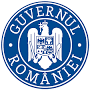  Nr.înregistrare:  473 din 22.01.2020RAPORT DE ACTIVITATE PE ANUL 2019        Direcţia de Sănătate Publică a Judeţului Arad reprezintă autoritatea de sănătate publică la nivel local care realizează politicile şi programele naţionale de sănătate, elaborează programe locale, organizează structuri medicale, evidenţe statistice pe probleme de sănătate, planifică şi derulează investiţiile finanţate de la bugetul de stat pentru sectorul sanitar. Organizează, coordonează, îndrumă activităţile pentru asigurarea sănătăţii populaţiei, acţionează pentru prevenirea şi combaterea practicilor care dăunează sănătăţii.        În vederea realizării misiunii sale Direcţia de Sănătate Publică urmăreşte îmbunătăţirea stării de sănătate a populaţiei şi realizarea unui sistem de sănătate modern şi eficient, compatibil cu sistemele de sănătate din celelalte ţări ale Uniunii Europene, pus permanent în slujba pacientului în vederea realizării următoarelor deziderate:respectarea dreptului la ocrotirea sănătăţii populaţiei;garantarea calităţii şi siguranţei actului medical;creşterea rolului serviciilor preventive;asigurarea accesibilităţii la servicii medicale; respectarea dreptului la libera alegere şi a egalităţii de şanse;aprecierea competenţelor profesionale şi încurajarea dezvoltării lor;transparenţa decizională.        Principalele priorităţi de acţiune în perioada imediat următoare sunt:realizarea efectivă a accesului egal al cetăţenilor la îngrijirile medicale de bază;creşterea calităţii vieţii, prin îmbunătăţirea calităţii şi siguranţei actului medical;apropierea de indicatorii de sănătate şi demografici ai ţărilor civilizate, în acelaşi timp cu scăderea patologiei specifice ţărilor subdezvoltate.        Situaţia actuală:         Starea de sănătate a populaţiei este determinată de accesul la sănătate, pe de o parte, şi de accesul la servicii de sănătate, pe de altă parte.        Accesul la sănătate depinde într-o mare măsură de factori externi sistemului de sănătate: factori genetici, factori de mediu, factori de dezvoltare economică, factori socio-culturali.         Accesul la îngrijiri de sănătate este influenţat aproape în totalitate de organizarea sistemului sanitar.         Accesibilitatea la servicii de îngrijire medicală este determinată de convergenţa dintre ofertă şi cererea de astfel de servicii, sau altfel spus, disponibilitatea reală a facilităţilor de îngrijiri comparativ cu cererea bazată pe nevoia reală pentru sănătate. Disparităţile în accesul la îngrijiri apar din cel puţin patru motive: etnice sau rasiale; economice, aici incluzând costurile directe suportate de populaţie (coplăţi, costuri legate de tratamente şi spitalizare) precum şi cele indirecte (cost transport, timpi de aşteptare); aşezare geografică inadecvată a facilităţilor de îngrijiri; calitatea inegală a serviciilor de acelaşi tip.        În judeţul Arad sunt evidenţiabile toate cele patru tipuri de inechităţi în accesul la serviciile de îngrijiri, ceea ce determină inechităţi în starea de sănătate a diferitelor grupuri de populaţie, a unor comunităţi din diferite zone geografice şi a grupurilor defavorizate economic. Aceste disparităţi se manifestă prin indicatori de bază ai stării de sănătate modeşti (speranţa de viaţă la naştere, mortalitatea infantilă, mortalitatea generală pe cauze de deces evitabile, grad de morbiditate, ani de viaţă în stare de sănătate) dar şi prin nivelul scăzut de informare privind factorii de risc şi de protecţie pentru sănătate sau sistemul de îngrijiri de sănătate şi pachetul de servicii de bază din România.        Sistemul de sănătate din România este de tip asigurări sociale şi are ca scop asigurarea accesului echitabil şi nediscriminatoriu la un pachet de servicii de bază pentru asiguraţi. În consecinţă, accesibilitatea la serviciile medicale constituie o preocupare continuă a decidenţilor din sănătate.        Factorii determinanţi care influenţează gradul de accesibilitate a populaţiei la serviciile de sănătate sunt în general reprezentaţi de: nivelul sărăciei, şomajul, ocupaţia, mediul de rezidenţă, statutul de asigurat în sistemul de asigurări sociale de sănătate, gradul de acoperire cu personal medical.        Prezentăm în cele ce urmează principalii furnizori de servicii medicale din judeţul Arad:Spitale:17 spitale din care 7 publice şi 10 private cu un total de 2.394 paturi.        b) Serviciul de Ambulanţă Judeţean Arad:1 staţie centrală plus 9 substaţii        c) Cabinete medicale de familie:291        d) Cabinete medicale de specialitate:362        e) Cabinete de stomatologie:404        f) Laboratoare medicale private:26        g) Farmacii private:101 în urban şi 99 în rural.        Evaluarea stării de sănătate a populaţiei judeţului Arad         Aşa cum rezultă din datele colectate de la furnizorii de servicii medicale (spitale, cabinete medicale de specialitate, etc.), prelucrate şi centralizate de către compartimentul Statistică şi Informatică în Sănătate Publică, indicatorii statistici ai stării de sănătate arată necesitatea implicării tuturor factorilor decizionali în optimizarea acestora.        NatalitateaRata brută de natalitate se situează în limita valorilor ultimilor ani, în 2019 înregistrându-se un indice de 8,9 la 1.000 locuitori.         Sporul naturalSporul natural al populaţiei rămâne negativ fiind de -4,7 în 2019.        Mortalitatea generală        Menţinerea indicelui de mortalitate generală ridicat se corelează cu populaţia îmbătrânită a judeţului şi profilul de morbiditate marcată de dominanta bolilor cardiovasculare, al tumorilor maligne şi nu în ultimul rând al bolilor aparatului respirator.        Mortalitatea infantilă         Mortalitatea infantilă în 2019 a fost de 2,7 la 1.000 născuţi vii.        Concluzii şi măsuri:valorile crescute ale cancerului bronho-pulmonar, cel de sân şi de col uterin impun intensificarea acţiunilor de educaţie sanitară şi a celor de screening, în vederea conştientizării populaţiei privind riscurile şi metodele de prevenire pe de o parte şi depistarea acestor afecţiuni în stadii incipiente pe de altă parte;creşterea  semnificativă a numărului pacienţilor diagnosticaţi cu afecţiuni cronice, cu evoluţie de lungă durată, care implică cheltuieli crescute, subliniază necesitatea asigurării asistenţei medicale, profilactice şi curative cu implicarea atât a pacienţilor cât şi a întregului corp medical; implementarea Programelor Naţionale de Sănătate, în special a celor profilactice şi responsabilizarea specialiştilor coordonatori în ceea ce priveşte o analiză riguroasă a rezultatelor, în vederea corectării eventualelor disfuncţionalităţi care pot împiedica atingerea obiectivelor;atragerea specialiştilor în genetică medicală, dotarea cu aparatură performantă a secţiilor de obstetrică şi pregătirea suplimentară – dacă este cazul – a personalului, pentru a putea fi evidenţiate  la timp eventualele malformaţii congenitale şi anomalii cromozomiale depistabile;luarea măsurilor necesare pentru păstrarea în ţară a medicilor, atât absolvenţi cât şi specialişti;creşterea numărului de boli infecţioase cu cale de transmitere digestivă, subliniază importanţa şi necesitatea cunoaşterii şi respectării condiţiilor igienico-sanitare atât  în mediul familial cât şi în colectivităţi.    Compartiment de supraveghere epidemiologică şi control boli transmisibilePN I.1  Programul naţional de vaccinare Vaccinarea populaţiei la vârstele prevăzute în Calendarul naţional de vaccinare       Activităţi implementate de DSP şi realizarea lor în 2019asigurarea preluării şi, după caz, a transportării vaccinurilor de la nivelul depozitului central,-  realizat în funcţie de repartiţiile aprobate pentru judeţ prin Ordin al Ministerului Sănătăţii;depozitarea şi distribuirea vaccinurilor către furnizorii de servicii medicale – realizat;supervizarea realizării catagrafiilor, estimarea cantităţilor de vaccinuri necesare şi utilizarea eficientă a vaccinurilor solicitate şi repartizate – realizat;centralizarea necesarului de vaccinuri pe vârste pentru fiecare tip de vaccin la nivel judeţean, respectiv al municipiului București şi transmiterea acestuia la CNSCBT; - realizat. A fost întocmit necesarul de vaccinuri din cadrul Programului Naţional de Vaccinare și transmis la Centrul Naţional de Supraveghere şi Control al Bolilor Transmisibile conform adresei MS-CNSCBT nr. 8654/13.06.2019. De asemenea a fost întocmit necesarul de vaccin  dTPa pentru anul 2020 de la nivelul judeţului conform adresei Ministerului Sănătăţii – Direcţia Generală de Asistenţă Medicală nr. 52772/25.09.2019.instruirea personalului medical vaccinator şi a mediatorilor sanitari, trimestrial şi ori de câte ori este nevoie, cu privire la modul de realizare şi raportare a vaccinărilor – realizat. În luna aprilie cu ocazia Săptămânii Europene a vaccinării a fost organizată o întâlnire, cu privire la importanța vaccinării, întâlnire la care au participat o parte din medicii de familie din județ, asistenții comunitari, mediatorii sanitari ocazie cu care a fost adusă în discuție și s-a insistat asupra vaccinării ROR  dar și a vaccinării cu toate  vaccinurile din cadrul Programului National de Vaccinare ,verificarea condiţiilor de păstrare a vaccinurilor, modul de administrare a acestora în condiţii de siguranţă maximă la nivelul furnizorilor de servicii medicale, înregistrarea şi raportarea vaccinărilor – realizat în colaborare cu serviciul SCSP al Direcţiei de Sănătate Publică Arad,identificarea comunităţilor cu acoperire vaccinală suboptimală, dispunerea şi organizarea de campanii suplimentare de vaccinare pentru recuperarea restanţierilor, atât prin intermediul medicilor de familie şi de medicină şcolară, cât şi cu sprijinul asistenţilor comunitari şi al mediatorilor sanitari – realizat. În luna decembrie 2016 Ministerul Sănătăţii a demarat o campanie suplimentară de vaccinare pe ţară, care se continuă şi în prezent, şi are ca scop vaccinarea copiilor cu vârste cuprinse între 9 luni şi 9 ani. Campania de vaccinare suplimentară se derulează prin intermediul medicilor de familie cu ajutorul asistenţilor medicali sanitari şi asistenţilor comunitari din judeţ. În luna martie conform adresei Ministerului Sănătății – Direcția Generală de Asistență Medicală și Sănătate Publică  nr. 13818/06.03.2019 au fost identificate la nivel de județ 5 comunități cu acoperire vaccinală scăzută unde am demarat campanii de informare/educare a populației în cadrul campaniei „door-to-door”, urmând într- o etapă ulterioară recuperarea restanțierilor. În luna aprilie am derulat o campanie de informare a părinților cu privire la importanța vaccinării la Școala Gimnazială din Localitatea Mișca cu participarea medicului de familie.  După această primă etapă ( întâlnirea cu parinții) au fost catagrafiați de medicul de familie 100 de copii restanțieri la vaccinarea ROR, din care au fost recuperați un număr de 71 de copii ( 71%) urmând ca restul să fie recuperați într-o etapă ulterioară.În data de 17.04.2019 în cadrul simpozionului Prevenție și Protecție, vaccinarea aplicată în activitatea zilnică a medicului de familie, Direcţia de Sănătate Publică  a susținut 2 prezentări: Lanțul Frig- aspecte generale și Programul Național de Vaccinare- rujeola și  importanța vaccinării ROR . La simpozion au participat medicii de familie din localitățile Ineu, Sebiș, Gurahonț, Pâncota.În luna mai am desfăşurat o campanie de informare a părinților cu privire la importanța vaccinării la Școala Gimnazială din Localitatea Șiria împreună cu medicii de familie.  După această primă etapă ( întâlnirea cu parinții) au fost catagrafiați de medicii de familie 68 de copii restanțieri la vaccinarea ROR, din care au fost recuperați un număr de 54 de copii (79,41%) urmând ca restul să fie recuperați într-o etapă ulterioară.Discuții lunare cu medicii de familie referitoare la recuperarea copiilor la toate tipurile de vaccin.h) asigurarea funcţionării sistemului de supraveghere a reacţiilor adverse postvaccinale indezirabile (RAPI) în teritoriul de responsabilitate – realizat, permanent (nu au fost înregistrate cazuri de RAPI pe parcursul anului 2019);i) verificarea şi validarea înregistrării corecte şi complete a vaccinărilor în RENV – realizat permanent;j) realizează acţiunile de estimare a acoperirii vaccinale, conform metodologiei unice – realizat, în lunile februarie şi august;k) raportarea datelor privind acoperirile vaccinale conform metodologiei – realizat.        În luna februarie a fost evaluat lotul născuţilor din luna iulie 2017, respectiv 307 copii, dintre care au fost găsiţi ca nevaccinaţi corespunzător vârstei 94 de copii, principalele motive ale nevaccinării fiind neprezentarea, contraindicatiile temporare.        În luna august a fost verificat în paralel cu lotul născuţilor din luna iulie 2018 şi lotul născuţilor din luna iulie 2017 (308 copii). Dintre aceştia din urmă, 78 dintre copii au fost găsiţi nevaccinaţi corespunzător vârstei, motivul fiind neprezentarea  şi contraindicatiile temporare.l) participarea la sesiuni de instruire organizate de CNSCBT şi/sau structurile de specialitate de la nivel regional-realizat conform convocărilor primite de la forurile ierarhice superioare . În luna iulie la Centrul Regional de Sănătate Publică Timișoara s- a desfășurat o întâlnire de lucru care a avut ca și tematică activitățile din programele naționale de sănătate publică ( adresa CRSPTM nr.43836/26.06.2019 ).m) asigurarea mentenanţei şi metrologizării spaţiilor frigorifice de păstrare a vaccinurilor la nivel judeţean - realizat în colaborare cu serviciul administrativ din cadrul DSP;n) participarea la studiul de evaluare a lantului frig pe baza metodologiei OMS - nu a fost cazul, judeţul Arad nu a fost selectat să participe la studiul de evaluare a lanţului frig;o) încheierea actelor adiţionale la contractele cu medicii de familie pentru administrarea vaccinurilor obligatorii pentru grupele de risc şi asigurarea decontării acestor servicii medicale la un tarif de 27 lei /serviciu de vaccinare pe baza raportului generat de RENV pentru intervalul 01.01.2018-31.03.2020 – realizat p) raportarea lunară a stocurilor de vaccinuri la Institutul Naţional de Sănătate Publică- realizat        2. Subprogramul de vaccinări opţionale pentru grupele de risc încheierea contractelor  cu medicii de familie pentru administrarea vaccinurilor opţionale pentru grupele de risc şi asigurarea decontarii acestor servicii medicale la un tarif de 27 lei / serviciu de vaccinare pe baza formularului standard de raportare lunară a vaccinărilor opţionale pentru intervalul 01.01.2019-31.03.2020– realizat asigurarea preluării şi, după caz, transportul vaccinurilor de la nivelul depozitului central, depozitarea şi distribuţia vaccinurilor către furnizorii de servicii medicale – realizat conform ordinelor de repartiție primite de la Ministerul Sănătăţiisupervizarea realizării catagrafiilor, estimarea cantităţilor de vaccinuri necesare şi utilizarea eficientă a vaccinurilor solicitate şi repartizate – realizat;         d) centralizarea la nivel judeţean a necesarului de vaccinuri pe grupe la risc şi pe tip de vaccin şi transmiterea la INSP-CNSCBT – realizat. A fost solicitată  catagrafia pentru vaccinarea antigripala aferentă  sezonului 2019-2020 de la medicii de familie în vederea centralizării. S-a efectuat centralizarea necesarului de vaccin  VTA , a necesarului de HPV solicitat de medicii de familie   pentru anii 2017-2018 conform adresei Ministerului Sănătăţii-Centrul Naţional de Supraveghere şi Control al Bolilor Transmisibile nr. 7483/23.05.2019, precum și necesarul trimestrial conform adresei Ministerului Sănătăţii-Centrul Naţional de Supraveghere şi Control al Bolilor Transmisibile nr. 5308/25.04.2017.         e) asigurarea instruirii personalului medical vaccinator si a mediatorilor sanitari, trimestrial şi ori de câte ori este nevoie, cu privire la modul de realizare şi raportare a vaccinărilor – realizat;         f) identificarea grupelor populaţionale la risc, în situaţii epidemiologice deosebite şi/sau în urgenţe de sănătate publică de importanţă internaţională şi organizarea de campanii suplimentare de vaccinare prin intermediul medicilor de familie şi cu sprijinul asistenţilor comunitari şi ai mediatorilor sanitari – realizat. În contextul situaţiei epidemiologice din ţară, Ministerul Sănătăţii a dispus începerea unei campanii de vaccinare suplimentară la ROR, care cuprinde toţi copiii cu vârsta de 9 luni- 9 ani, campanie care se continuă și în prezent.verificarea şi validarea înregistrării corecte și complete a vaccinărilor pe baza formularelor standard de raportare – realizat permanent;verificarea condiţiilor de păstrare a vaccinurilor, modul de administrare a acestora în condiţii de siguranţă maximă la nivelul furnizorilor de servicii medicale, înregistrarea şi raportarea vaccinărilor – realizat;asigurarea funcţionării sistemului de supraveghere a reacţiilor adverse postvaccinare indezirabile (RAPI) în teritoriul de responsabilitate – realizat. Nu a fost inregistrat nici un caz de RAPI asigurarea mentenanţei şi metrologizării spaţiilor frigorifice de păstrare a vaccinurilor la nivel judeţean – realizat;raportarea lunară a stocurilor de vaccinuri la Institutul Naţional de Sănătate Publică – realizat.	PN I.5 – Programul naţional de supraveghere şi control al infecţiilor  nosocomiale şi monitorizare a utilizării antibioticelor şi a antibiotico-rezistenţei        	Începând din trimestrul III al anului 2016  Spitalul Clinic Judeţean de Urgenţă Arad a intrat în sistemul de raportare de tip sentinelă a infecţiilor nosocomiale.       	Atribuţiile Direcţiei de Sănătate Publică Judeţene în cadrul Programului naţional supraveghere şi limitare a infecţiilor asociate asistenţei medicale şi a rezistenţei microbiene, precum şi de monitorizare a utilizării antibioticelor:realizarea evaluării activităţilor specifice Programului naţional de supraveghere şi limitare a infecţiilor asociate asistenţei medicale şi a rezistenţei microbiene, precum şi de monitorizare a utilizării antibioticelor, în conformitate cu metodologiile specifice - realizatasigură centralizarea datelor epidemiologice referitoare la supravegherea în sistem sentinelă a infecţiilor asociate asistenţei medicale de la nivelul unităţilor sanitare care derulează programul în conformitate cu metodologia specifică- realizatasigură instruirea metodologică a spitalelor care derulează programul, în conformitate cu metodologia transmisă- realizatasigură participarea personalului medical la cursurile de formare profesională organizate pentru supravegherea şi limitarea infecţiilor asociate asistenţei medicale şi a rezistenţei microbiene, precum şi monitorizarea utilizării antibioticelor- realizatasigură participarea la studiul de prevalență de moment a infecţiilor asociate asistenţei medicale, în conformitate cu metodologia- nerealizat din cauză că la nivelul Spitalului Clinic Județean de Urgență  Arad nu s-a derulat această activitate neexistând solicitare în acest sens;În cursul anului 2019, în judeţul Arad s-au înregistrat: TOTAL 437 IAAM, din care: 434 IAAM la Spitalul Clinic Judetean de Urgență Arad, 2 IAAM la Spitalul de Psihiatrie Căpâlnaș, 1 IAAM la Spitalul de Psihiatrie MocreaNumar IAAM/ pe cauzeInfectii respiratorii = 123 ;Infecţii de plaga  = 44;Bacteriemii = 14 Alte infecții = 8 Infectii urinare = 64;Infectii de tegumente si tesuturi moi = 29 Infectii ale tractului gastro-intestinal = 153 (din care 144 au fost infectii cu Clostridium Difficile) Infectii ale sistemului reproducător = 2 Numar IAAM/  pe sectiiNr. IAAM pe sectii Pediatrie = 6 Nr. IAAM pe sectii Neonatologie = 20 Nr. IAAM pe sectii Obstetrica  - Ginecologie = 8 Nr. IAAM pe sectii Chirurgicale = 56 Nr. IAAM pe sectii ATI = 151 Nr. IAAM secții Medicale = 196 Au fost raportate lunar către CRSP Timişoara în sistem de rutina conform Ordinului MS 1101/2016 .Spitalul Clinic Județean de Urgență Arad a fost inclus în Programul naţional supraveghere şi limitare a infecţiilor asociate asistenţei medicale şi a rezistenţei microbiene, precum şi de monitorizare a utilizării antibioticelor ca unitate sentinelă, iar în anul 2019 au fost raportate 109 IAAM  în sistem sentinelă. Au fost înregistrate 27 accidente postexpunere profesională din unităţile sanitare cu paturi şi ambulatorii ale judeţului, cu completarea fişelor tip, raportarea lunară la DSP Arad şi raportarea trimestrială a acestora la CRSP Timişoara.TOTAL 27 accidente postexpunere profesională, din care: 24 accidente postexpunere profesională la Spitalul Clinic Judetean de Urgență Arad, 3 accidente postexpunere profesională la Spitalul Orășenesc Ineu, PN IV.3 – Programul naţional de transplant de organe, ţesuturi şi celule de origine umanăLa nivelul judeţului Arad activitatea de transplant de organe, ţesuturi şi celule de origine umană se realizează prin intermediul secţiei de ATI din cadrul Spitalului Clinic Judeţean de Urgenţă.     Atribuţii ale Direcţiei de Sănătate Publică Judeţene în cadrul programului:centralizează trimestrial, cumulat de la începutul anului şi anual indicatorii specifici raportaţi de către unitatea de specialitate ( Spitalul Clinic Judeţean de Urgenţă) – realizat trimestrial, centralizarea anuală este în lucru;transmite Agenţiei Naţionale de Transplant trimestrial, cumulat de la începutul anului şi anual indicatorii specifici – realizat;monitorizează consumul de materiale sanitare, medicamente precum şi stocurile raportate de unitatea de specialitate – realizat;transmite Agenţiei Naţionale de Transplant lunar, cumulat de la începutul anului, situaţia centralizată a stocurilor – realizat;transmite trimestrial situaţia centralizată a stocurilor însoţită de balanţa de stocuri cantitativ-valorică raportată de unitatea care implementeză programul – realizat;întocmeşte un raport de activitate centralizat trimestrial respectiv anual, pe baza rapoartelor de activitate transmise de coordonatorul din unitatea de specialitate care derulează programul, pe care îl trimite ulterior Agenţiei Naţionale de Transplant – realizat.   În  decursul anului 2019 la Spitalul Clinic Judeţean de Urgenţă  au fost identificaţi mai mulți pacienți cu scor Glasgow< 7 care au fost monitorizați și urmăriți ca și potențiali donatori, cazuri care nu s-au finalizat întrucât nu s-a reuşit stabilirea diagnosticului de moarte cerebrală. În luna noiembrie au fost revizuite protocoalele specifice activității de transplant de la nivelul unității, respectându-se legislația în vigoare. Au fost efectuate demersurile necesare pentru obținerea reacreditării, iar în luna decembrie a avut loc vizita de verificare a condițiilor de acreditare.         Alte activităţi:        În anul 2019 au fost întocmite 216 referate de evaluare, din care 161 în vederea eliberării autorizaţiei sanitare de funcţionare, 55 referate pentru viza anuală a unităţilor sanitare cu paturi şi ambulatorii.        Au fost eliberate 14 notificări pentru avize de construcţie (extindere şi modernizare unităţi sanitare cu paturi, reabilitare şi modernizare dispensare etc.).        În judeţul Arad funcţionează 17 unităţi sanitare cu paturi  (spitale) autorizate (7 unităţi sanitare de stat, 10 unităţi sanitare private), toate cu autorizaţie sanitară de funcţionare/viza anuală în termen. PN I. 2 – Programul naţional de supraveghere şi control al bolilor transmisibile prioritareActivităţi implementate la nivelul compartimentului de epidemiologie din DSP:  1. Supravegherea bolilor transmisibile prevăzute în reglementările legale în vigoare prin culegerea, validarea, analiza, interpretarea şi raportarea datelor epidemiologice în conformitate cu prevederile Hotărârii nr. 589/2007 privind stabilirea metodologiei de raportare şi de colectare a datelor pentru supravegherea bolilor transmisibile, ale Ordinului ministrului sănătăţii nr. 1466/2008 pentru aprobarea circuitului informaţional al fişei unice de raportare a bolilor transmisibile şi metodologiile specifice de supraveghere elaborate de CNSCBT;În Registrul Unic electronic au fost validate şi introduse în anul 2019 un număr de 246 fişe de boală transmisibilă prioritară, din care au fost validate 246, care  au fost clasificate final conform tabelelor:2. Supravegherea bolilor transmisibile considerate probleme de sănătate publică locală, sub coordonarea structurilor de specialitate din centrele regionale de sănătate publică – Nu au fost înregistrate astfel de situații pe parcursul anului 2019.Instituirea şi aplicarea măsurilor de prevenire şi control a focarului de boală transmisibilă, inclusiv focare de tuberculoză cu mai mult de 3 cazuri: efectuarea anchetei epidemiologice, depistarea contacţilor / populaţiei la risc, recoltarea probelor biologice, efectuarea tratamentului profilactic, conform metodologiilor specifice de supraveghere, notificarea şi raportarea, efectuarea dezinfecţiei în colaborare cu reţeaua de asistenţă primară:În anul 2019 în judeţul Arad au evoluat mai multe focare de boli transmisibile astfel: 9 focare de hepatită A, un focar de scarlatină şi 2 focare de tuberculoză. În toate focarele s-a intervenit cu o echipă a Direcţiei de Sănătate Publică Arad, s-a demarat ancheta epidemiologică pentru depistarea cazurilor index şi a  contacţilor şi s-au luat măsurile corespunzătoare în funcţie de boala transmisibila. În cadrul focarelor de hepatită A toate cazurile confirmate au fost izolate pe secţia de Boli Infecţioase a Spitalului Clinic Judeţean de Urgenţă Arad, pentru a beneficia de tratament de specialitate.  S-a efectuat ancheta epidemiologică cu sprijinul medicului de familie  cu depistarea contacţilor atât adulţi cât şi copii, iar copiii cu vârsta între 1-15 ani au beneficiat de vaccinare. S-a făcut educaţie sanitară populaţiei privind respectarea măsurilor de igienă individuală şi generală, au fost recoltate probe de apă din fântâni care au fost testate în Laboratorul Direcţiei de Sănătate Publică.În cadrul focarelor de Tbc toţi pacienţii confirmaţi au fost izolaţi pe secţia de Pneumologie  a Spitalului Clinic Judeţean de Urgenţă Arad. S-a demarat ancheta epidemiologică pentru depistarea contacţilor. Contacţii adulţi au fost îndrumaţi către Dispensarul Tbc arondat pentru efectuarea radiografiilor, iar în cazul contacţilor copii aceştia au beneficiat de testare PPD. De asemenea în judeţ am mai avut un focar de scarlatină în colectivitate cu 3 cazuri confirmate. S-a efectuat ancheta epidemiologică de către medicul epidemiolog din DSP împreună cu medicul de colectivitate. Tuturor contacţilor de clasă le-au fost recoltate probe de exudat faringian, iar purtătorii de streptococ au beneficiat de tratament pentru sterilizare prin intermediul medicului de familie. S-a recomandat respectarea măsurilor de curăţenie şi dezinfecţie, respectarea regulilor de igienă individuală şi generală. 4.  Realizarea activităţilor epidemiologice în situaţii de urgenţă provocate de calamităţi naturale, precum inundaţii, cutremure şi altele asemenea, în colaborare cu reţeaua de asistenţă medicală primară şi de specialitate şi cu administraţia publică locală, conform practicilor epidemiologice curente– nu a fost cazul în anul 2019;5.  Desfăşurarea acţiunilor speciale de depistare activă şi prevenire a bolilor transmisibile în comunităţi la risc, cu colaborarea Centrului Regional de Sănătate Publică, după caz - nu a fost cazul în anul 2019;6.  Încheierea de contracte de prestări servicii medicale cu medicii de familie şi asigurarea decontării serviciilor medicale de inoculare vaccin: vaccin hepatitic A pediatric, tetanic, hepatitic B tip adult pentru contacţii cazurilor, în caz de focar sau în situaţii de urgenţă provocate de calamităţi naturale, precum inundaţii, cutremure şi altele asemenea – realizat. Au fost încheiate contracte cu medicii de familie pentru decontarea serviciilor de vaccinare în cazul focarelor de hepatită A. A fost încheiat contract de prestări servicii cu Laboratorul Institutului Cantacuzino pentru asigurarea diagnosticului etiologic pentru bolile transmisibile prioritare pentru care DSP Arad prin laboratorul propriu nu poate asigura testarea.7. Organizarea de instruiri ale personalului medico-sanitar şi ale mediatorilor sanitari cu privire la prevenirea, depistarea, raportarea şi controlul bolilor transmisibile, precum şi cu privire la vaccinarea populaţiei din grupele expuse la risc : - realizat.În luna ianuarie cu sprijinul Compartimentului de Promovare a Sănătății al DSP Arad a fost organizată o campanie locală de informare a populației cu privire la evoluția gripei din județul Arad, campanie căreia i s-au alăturat  medicii de familie, asistenții comunitari și mediatorii sanitari. Cu acest prilej a fost reamintită cadrelor medicale și „Metodologia de supraveghere a gripei infecțiilor respiratorii acute și SARI”  precum si aplicarea măsurilor de protecție care se impun.În luna aprilie cu ocazia Săptămânii Europene a vaccinării a fost organizată o întâlnire, cu privire la importanța vaccinării, întâlnire la care au participat o parte din medicii de familie din județ, asistenții comunitari, mediatorii sanitari ocazie cu care a fost adusă în discuție și s-a insistat asupra vaccinării ROR  dar și a vaccinării cu toate  vaccinurile din cadrul Programului National de Vaccinare.În luna mai  împreună cu Compartimentul de promovare a sănătății al DSP Arad, a fost realizat un instructaj cu cadrele medicale medii referitor la vectori ca risc de transmitere a unor boli infecțioase ( boala Lyme, boala West-Nile) precum și importanța cunoașterii și aplicării măsurilor de protecție care se impun. În luna iulie cu ocazia Zilei Mondiale de Luptă împotriva Hepatitei împreună cu  Compartimentul  de Promovare a Sănătății al DSP Arad a fost organizat un instructaj, la care au participat medicii de familie, din județ, privind necesitatea respectării metodologiei de supraveghere în vigoare precum si respectarea  măsurilor de protecție care se impun având în vedere că în judeţ evoluează focare de hepatită A.În luna august a fost realizat un instructaj cu cadrele medicale de pe secţia de Boli Infecţioase şi Pediatrie referitor la vectori ca risc de transmitere a unor boli infecțioase (boala Lyme, boala West-Nile) precum și importanța cunoașterii și aplicării măsurilor de protecție care se impun. 8.  Achiziţionarea testelor şi reactivilor necesari pentru diagnosticul bolilor transmisibile prioritare - realizat permanent pe parcursul anului 2019, la solicitarea medicului coordonator al Laboratorului DSP Arad;9.  Depistarea, verificarea şi raportarea alertelor naţionale, participarea la verificarea alertelor internaţionale şi asigurarea răspunsului rapid –nu a fost cazul în 2019;10. Asigurarea/continuarea activităţilor în vederea acreditării/menţinerii acreditării laboratoarelor de microbiologie şi participarea la realizarea indicatorilor de evaluare a performanţelor de laborator în materie de supraveghere a bolilor transmisibile-au fost realizate controale externe ale laboratorului de microbiologie;11. Asigurarea schimbului de informaţii specific şi colaborarea interjudeţeană în probleme epidemiologie-a fost realizat în mod permanent schimbul de informaţii epidemiologice  privind cazuri sporadice sau aparţinând unui focar de boală transmisibilă  (cu judeţul Timis, Hunedoara, Cluj, Brașov, etc.);12. Organizarea şi participarea la derularea unor activităţi antiepidemice solicitate de CNSCBT sau dispuse de către DGAMSP– nu au fost solicitări în acest sens în anul  în anul 2019;           13. Participarea la realizarea de studii organizate de INSP prin CNSCBT şi/sau CRSP conform metodologiilor de derulare a studiilor-nu s-au realizat studii în anul 201914. Achiziţionarea medicamentelor, vaccinurilor, dezinfectanţilor, materialelor sanitare, echipamentelor de protecţie necesare pentru intervenţie în caz de focar /epidemie de boală transmisibilă sau situaţii de risc epidemiologic în scopul constituirii şi întreţinerii rezervei antiepidemice - a fost reconstituită rezerva antiepidemică (articolele prevăzute în Ordinul MS 1254 din 2005), în limita fondurilor disponibile ale programului PN I. 2 şi a ofertei furnizorilor.PN I.3 – Programul naţional de prevenire, supraveghere şi control al infecţiei HIV/SIDA  Activităţi implementate la nivelul DSP şi stadiul realizării lor în 2019:   1. Efectuarea screening-ului infecţiei HIV/SIDA la femeile gravide şi persoanele din grupele de risc pentru infecţia HIV/SIDA, cu utilizarea testelor de screening rapide şi tip ELISA HIV(1+2) – realizat parțial din cauza lipsei de adresabilitate a gravidelor către Laboratorul DSP Arad;  2. Asigurarea confirmării infecţiei HIV/SIDA pentru gravidele şi persoanele din grupele de risc cu rezultat pozitiv la screening-ul infecţiei HIV/SIDA prin testare Western Blot- realizat, permanent;  3. Îndrumarea gravidelor şi persoanelor din grupele de risc cu rezultat pozitiv la testare către specialistul infecţionist din teritoriu în vederea evaluării clinico-imunologice – realizat, permanent;  4. Realizarea distribuirii testelor de screening rapide sau de tip ELISA HIV(1+2), după caz, către unităţile sanitare implicate în testarea infecţiei HIV/SIDA - realizat, în limita aprovizionării prin achiziţie centralizată a testelor;  5. Colectarea din teritoriu a raportărilor privind screeningul infecţiei HIV/SIDA, analizarea rezultatelor şi transmiterea indicatorilor, precum şi a rezultatelor analizei efectuate către Unitatea de asistenţă tehnică şi management - realizat;  6. Colectarea fişelor de raportare a cazurilor noi de HIV şi transmiterea acestora Compartimentului de monitorizare şi raportare a infecţiei HIV din cadrul Institutului Naţional de Boli Infecţioase Prof. dr. Matei Balş - realizat;  7. Organizarea la nivel teritorial a campaniilor de informare – educare – comunicare -realizat;  8. Asigurarea distribuirii seringilor de unică folosinţă şi acelor necesare activităţilor de schimb de seringi în scopul prevenirii transmiterii infecţiei HIV/SIDA la utilizatorii de droguri injectabile către unităţi sanitare care derulează programul – nerealizat din cauză că la nivelul judeţului Arad nu există un centru care să deruleze această activitate;  9. Estimarea anuală a necesarului de teste de screening rapide şi ELISA HIV(1+2) pentru diagnosticul infecţiei HIV/SIDA pentru activitatea proprie şi a unităţilor sanitare implicate în screening-ul infecţiei HIV/SIDA şi transmiterea acestuia către Unitatea de asistenţă tehnică şi management - realizat.   În anul 2019, la nivelul județului Arad, avem următorii indicatori:Indicatori fizici:număr de teste HIV efectuate (pe tipuri de teste): 1. teste rapide HIV: 2642  teste (la gravide); 2. teste ELISA HIV(1+2): 962  teste;număr de persoane la care s-a realizat profilaxia postexpunere la produse biologice: 13 persoane (din SCJU Arad și din afara acestei unități sanitare); număr de bolnavi HIV/SIDA  în evidență: 227 bolnavi;număr de bolnavi HIV/SIDA nou diagnosticați: 18 bolnavi;număr de bolnavi HIV/SIDA beneficiari de tratamentul cu ARV: 197 bolnavi; număr de bolnavi HIV/SIDA beneficiari de profilaxie cu non-ARV-uri 0; cumulat 0.număr de bolnavi HIV/SIDA în eşec terapeutic beneficiari de efectuarea testului rezistenţă genotipică la ARV: 0  bolnavi; cumulat 0.Indicatori de rezultat:în domeniul prevenirii şi supravegherii infecţiei HIV:1. efectuarea testării HIV la  40,44%  gravide  din totalul gravidelor din an,2. procentul de persoane testate din total populaţia generală = 0,15%;3. efectuarea profilaxiei pentru reducerea transmiterii verticale a infecţiei HIV/SIDA  - realizat 4. procent profilaxie pentru reducerea transmiterii verticale a infecţiei HIV= 100% 5. efectuarea profilaxiei postexpunere la  persoanele expuse accidental care au indicaţie de tratament ARV – 13 cazuri ( 100%).în domeniul tratamentului şi monitorizării persoanelor cu infecţie HIV/SIDA:1. procent  persoane aflate in evidenţă care beneficiază de tratament= 96,35%;2. procent  bolnavi aflati in tratament care care au beneficiat de profilaxia infecţiilor oportuniste = 0.3. efectuarea testării de rezistenţă genotipică la ARV la  bolnavii HIV/SIDA aflaţi în eşec terapeutic = nu s-a efectuat testarea rezistenţei genotipică.PN I.4 – Programul naţional de prevenire, supraveghere şi control al tuberculozeiActivităţi derulate la nivelul DSP şi realizarea lor în anul 2019:  1. Efectuarea, în cadrul programului de prevenire şi control al infecţiei cu HIV, a  testării HIV pentru pacienţii suspecţi/confirmaţi cu tuberculoză, pentru unităţi medicale care nu au posibilitatea de testare HIV - realizat, prin teste tip ELISA HIV 1 şi 2(5pacienți)  2. Coordonarea investigaţiei epidemiologice şi aplicarea măsurilor în focarele cu minimum 3 cazuri, depistate în colectivităţi, precum şi măsurile de control în focar în conformitate cu prevederile titlului C punctul 4, subpunctul 4.3. din Programul naţional de supraveghere şi control al bolilor transmisibile prioritare – (1 focar de colectivitate și 1 focar familial);  3. Raportarea la INSP - CNSCBT a focarelor cu minim 3 cazuri, depistate în colectivităţi, pe formularul furnizat de CNSCBT- (2focare);  4. Colaborarea cu reţeaua de pneumoftiziologie la instruirea personalului medical pentru aplicarea prevederilor programului – nu au fost organizate instruiri cu participarea reprezentantului DSP;  5. Monitorizarea la nivel judeţean a derulării activităţilor acestui domeniu, în colaborare cu medicul coordonator judeţean TB - realizat, permanent;  6. Asigurarea împreună cu coordonatorul tehnic judeţean a repartiţiei fondurilor alocate programului, pentru unităţile sanitare de pneumoftiziologie din judeţ - realizat;  7.Asigurarea, împreună cu coordonatorul tehnic judeţean, a corectitudinii în înregistrarea şi raportarea datelor epidemiologice privind infecţia TB, precum şi a indicatorilor specifici programului - realizat, permanent(235pacienți);       8.Participarea coordonatorului DSP, la vizita de supervizare pe programul TBC.Compartimentul de evaluare a factorilor de risc din mediul de viaţă şi de muncăActivitatea Colectivului de Igiena MediuluiActivități desfășurate în cadrul Programului Național de Sănătate II ( PN II)Toate activitățile s-au desfășurat în baza metodologiilor transmise INSPB- CNMRMC, cu încadrarea în bugetul aprobat pentru anul 2019.Domeniul 1: 1. Protejarea sănătăţii şi prevenirea îmbolnăvirilor asociate factorilor de risc din mediul de viaţă 	1.1.Protejarea sănătăţii publice în relaţie cu igiena apei Aceste activități cuprind:- supravegherea calităţii apei potabile distribuite în sistem centralizat în zonele de aprovizionare mari   ( ZAP mari);- supravegherea calităţii apei potabile distribuite în sistem centralizat în zonele de aprovizionare mici (ZAP mici);- supravegherea calităţii apei de fântână şi a apei din arteziene de utilizare publică;- monitorizarea apelor potabile îmbuteliate, altele decât apele minerale naturale sau decât apele de izvor.A) Supravegherea calitatii apei potabile furnizate în sistem centralizat se realizează prin efectuarea monitorizării de audit, efectuată de către Direcţiile de Sănătate Publică teritoriale și a monitorizării operaţionale de către producătorul/distribuitorul de apă potabilă, în conformitate cu legislaţia din domeniu. 	În anul 2019 au fost monitorizate  31 zone de aprovizionare cu apă potabilă în sistem centralizat , dintre care 12 sisteme care aprovizionează peste 5000 de locuitori( ZAP mari) și 19 sub acest barem (ZAP mici).Pentru monitorizarea de audit a calității apei potabile distribuite prin sisteme publice,  s-au prelevat și efectuat determinări în Laboratorul DSP Arad după cum urmează: - 968 probe cu 2351 determinări microbiologice, din care 6 probe au fost neconforme; - 967 probe cu 1319  pentru determinări fizico- chimice, cu 35 de probe neconforme ;De asemenea au fost efectuate 89 de prelevări pentru determinări ale parametrilor care nu pot fi examinați în laboratorul DSP ( Benzen, Bromați, Hidrocarburi aromatice policiclice, Compuși organici volatili, Trihalometani, metale grele, Dicloretan, Tetracloretan, Tricloretena, Tetracloetena,Pesticide, Radioactivitate). Pentru acești parametri toate probele au fost conforme.Pentru neconformitățile depistate, au fost notificați ( informați imediat telefonic și apoi în scris) operatorii ZAP respective și Serviciul de Control în Sănătate Publică al DSP Arad. Operatorii au acționat imediat, conform planului/procedurii de intervenție și au corectat neconformitățile, informând DSP Arad despre cauzele neconformării și măsurile întreprinse, inclusiv prin buletine de analiză.În conformitate cu metodologia INSPB privind ZAP mici/2019, pe lângă monitorizarea de audit curentă, au fost prelevate 5 probe din 5 ZAP  pentru determinarea Pesticidelor și  10 probe din 10 ZAP pentru determinarea metalelor grele. Din totalul de 50 de analize  pentru metale, 7 analize au fost neconforme. Pentru aceste neconformități s-au efectuat noi recoltări atat de către DSP Arad cât si de către furnizorii de apă potabilă. Toate probele au fost conforme.Facem mențiunea că nu am înregistrat nici un episod epidemiologic cu afecțiuni legate de consumul de apă. 	B) Supravegherea calităţii apei de fântână şi a apei arteziene de utilizare publică:Au fost catagrafiate fântânile publice/artezienele/izvoarele de la nivelul celor 79 UAT din județ și s-au prelevat probe de apă din 45 de fântâni/arteziene/izvoare pentru analize. Determinările au fost efectuate cu laboratorul propriu, cu excepția parametrului Arsen care a fost efectuat de laboratorul DSP Bihor. Rezultatele au fost centralizate și transmise , coordonatorului sintezei - CRSP Iași.  -	Număr de fântâni publice/surse arteziene identificate : 437 ;-	Număr de fântâni publice/surse arteziene identificate evaluate dpdv a calităţii apei: 45 dintre care 23 sunt arteziene;-	Număr de probe de apă : 90 (fizico-chimic și microbiologic);-	Parametri analizaţi pentru fiecare sursă : 16, din care 5 parametri microbiologici, 11 fizico-chimici.-	Număr de fântâni publice/surse arteziene, pentru care calitatea apei este conformă: 4-	Număr de fântâni publice/surse arteziene, pentru care calitatea apei este neconformă : 41-Total determinări efectuate : 603.Parametrii neconformi, în ordine descrescătoare, au fost: NTG, Bacterii coliforme, E. Coli, Enterococ, Arsen, Mangan, Nitriți, Nitrați, Fier, Turbiditate.     	DSP Arad a notificat în scris 23 UAT-uri , 11 medici de familie și a  desfășurat 5 acțiuni de educație pentru promovarea sănătății, în conformitate cu Legea nr. 458/2002, republicată și actualizată, privind calitatea apei potabile  și a H.G nr. 974/2004 ,actualizată, pentru aprobarea Normelor de supraveghere, inspecţie sanitară şi monitorizare a calităţii apei potabile şi a Procedurii de autorizare sanitară a producţiei şi distribuţiei apei potabile, astfel:      	1. Primăriile, pentru:- a asigura avertizarea populaţiei prin afişarea, la loc vizibil şi protejat, a înscrierilor «apa este bună de băut» sau «apa nu este bună de băut» sau «apa nu este bună de folosit pentru sugari şi copiii mici», după caz, și să asigure apă potabilă fără plată pentru sugari şi copiii mici până la 3 ani care folosesc apă din aceste fântâni, în cazul în care apa din fântânile şi izvoarele publice are concentraţia de nitraţi mai mare decât valoarea prevăzută în lege;- să procedeze la curățarea și dezinfecția imediată a fântânilor care prezintă doar parametrii microbiologici neconformi, cu substanțe dezinfectante care au aviz/autorizație emisă de Comisia Națională pentru Produse Biocide, după care să revină cu o solicitare pentru reanalizarea apei în Laboratorul DSP Arad.- să procedeze la curăţarea, dezinfecţia şi verificarea periodică a potabilităţii apei din toate fântânile/artezienele aflate pe domeniul public al UAT, cu respectarea prevederilor Ordinului Ministerului Sănătăţii nr. 119/2014 pentru aprobarea Normelor de igienă şi sănătate publică privind mediul de viaţă al populaţiei, art. 27.    	2. Medicii de familie, din localităţile în care apa din fântânile şi izvoarele publice este necorespunzătoare, au fost notificați în scris că au obligația să informeze pacienţii asupra riscurilor pentru sănătate ale folosirii unei ape de băut de calitate necorespunzătoare şi asupra măsurilor pe care aceştia  trebuie să le ia pentru a-şi proteja sănătatea. 	C) Monitorizarea apelor potabile îmbuteliate altele decât apele minerale naturale sau decât apele de izvor.În județ funcționează o singură unitate care îmbuteliază apă de masă, autorizată sanitar și cu  produsele notificate.S-au prelevat probe de apă pentru determinări microbiologice şi fizico-chimice, efectuate de laboratorul DSP Arad  și CRSP Cluj. Nu au fost identificați parametri neconformi. Rezultatele au fost trimise la CRSP Târgu Mureș, conform metodologiei.1.2. Monitorizarea intoxicaţiilor acute cu monoxid de carbon, băuturi alcoolice, ciuperci, plante, sau alte produse care nu se încadreaza în categoria produselor chimice :         S-au centralizat și raportat către CRSP Iași un număr de 105 de fișe intoxicații acute.1.3. Monitorizarea sistemului de gestionare a deşeurilor rezultate din activitatea medicală:Trimestrial au fost colectate datele de la unități , s-a completat macheta conform metodologiei  şi a fost trimisă  la CRSP Timişoara. Totodată a fost efectuată instruirea anuală a responsabililor de mediu și cu gestiunea deșeurilor din activitatea medicală (spitale) Supravegherea produselor cosmetice :Au fost prelevate și trimise spre analiză un număr de 5 probe în vederea supravegherii pe piață a produselor cosmetice în relație  cu riscul pentru sănătate. Toate produsele prelevate sunt conforme. Raportare RETOX:- Au fost introduse 5 fișe de raportare, conform metodologiei. Raportare Re-San-Med :Au fost introduse on line, conform metodologiei, în Registrul de Sănătate în releție cu Mediul :- 1 fișă de raportare gușă endemică-  6 fișe de schimbări climatice (hipotermii)-  1 fișă de methemoglobinemie la sugar prin consum de apă de fântână. Reprezentanții DSP au efectuat ancheta și au prelevat probă de apă din fântână care a fost analizată prin Lab. DSP . Parametrii Nitriți, Nitrați, Bacterii coliforme, E. Coli și Enterococ au confirmat cauza afecțiunii. Cazul a fost rezolvat favorabil iar familia a fost instruită să nu mai folosească apa din fântâna proprie pentru băut și gătit. Alte activităţi desfăşurate de personalul colectivului Igiena MediuluiFacem mențiunea că la aceste activități precum și la prelevarea de probe de apă, a participat și personalul din colectivele Igiena Alimentului și Igiena colectivităților de copii/tineretActivități desfășurate în baza OMS nr. 1030/2009   privind aprobarea procedurilor de reglementare sanitară pentru proiectele de amplasare, amenajare, construire şi pentru funcţionarea obiectivelor ce desfăşoară activităţi cu risc pentru starea de sănătate a populaţiei, actualizat, care presupun: verificarea documentației sau/și obiectivului, redactarea referatelor de evaluare, redactarea notificărilor/autorizațiilor sanitare de funcționare (ASF), inclusiv a notificărilor de respingere a eliberării lor. Concret:Notificări de asistență de specialitate de sănătate publică (evaluare și redactare ):  1226 Notificări de asistență de specialitate de sănătate publică (evaluare și redactare ) pe proiecte cu accesare de fonduri europene: 188 Notificări de asistență de specialitate de sănătate publică eliberate pe domeniul igiena colectivităților de copii : 20 Notificări de certificare a conformității pentru obiective aflate în funcțiune: au fost depuse 10 solicitări pentu notificări de certificare a conformității din care au fost rezolvate favorabil 8,  iar pentru 2 solicitări s-a solicitat completarea documentației cu studiu de impact asupra sănătății. Autorizații Sanitare de Funcționare (ASF) eliberate în baza referatului de evaluare:- 1 serviciu de pompe funebre;- 2 sisteme de aprovizionare cu apă potabilă ;- 3  cămine pentru persoane vârstnice;- 9 pentru alte activități.- ASF (evaluare documentație și redactare) în baza declarației pe proprie răspundere (DPR):- unități de învățământ: 29- unități pentru asistență socială fără cazare : 18           -  Viza anuală  sisteme de aprovizionare cu apă potabilă: 26Participarea unei persoane, timp de 5 zile,   la verificarea condiţiilor igienico-sanitare a unităţilor de învăţământ în comisia mixtă,  împreună cu reprezentanţii Instituţiei Prefectului şi ai Inspectoratului Şcolar Judeţean Arad.O persoană a participat săptămânal la şedintele organizate de APM Arad privind întrunirile Comitetului Special şi Colectivului de Analiză Tehnică, prin care se solicită eliberarea avizelor şi autorizaţiilor pentru funcţionarea obiectivelor cu impact asupra sănătăţii populaţiei .O persoană a participat săptămânal la 2 şedinte ale comisiei de urbanism de acord unic de pe lângă Primăria Municipiului Arad și la ședința comisiei de urbanism de acord unic de pe lângă Consiliul Județean Arad.O persoană a participat la 2 acțiuni de conștientizare a importanței vaccinării, cu precădere cu vaccin ROR, concretizate prin întâlniri cu cetățenii, la care au fost cooptați asistenții comunitari/mediatorii sanitari, reprezentanți ai UAT , medici de familie, reprezentanți ai cultelor, lideri ai unor comunități de romi.Acțiune de combatere a efectelor inundațiilor provocate de ploile din luna iunie 2019, ocazie cu care au fost prelevate și analizate probe din 10 fântâni din 7 localități (fântâni publice), toate fiind neconforme.  Activitățile au constat în informări ale populației asupra măsurilor ce trebuie respectate în astfel de situații, dezinfecța apei din 128 de fântâni, colectarea datelor de la autorități, 4 informări ale MS și autorități locale.Prelevarea de probe de apă din piscine/stranduri/bazine de înot, pe baza contractelor operatorilor cu laboratorul DSP :  203 prelevări/14 necorespunzătoare . A fost informată inspecția sanitară de stat precum și operatorii economici pentru a lua măsuri.Au fost completate și transmise la APM Arad, matricele de monitorizare pentru semestrul I-2019 privind stadiul implementării acțiunilor/obiectivelor de care DSP este responsabil, incluse în Planul Local de Acțiune pe Mediu în  Arad și Planul Regional de Acțiune pe Mediu în  județul Arad.Întocmirea de informări privind situația calității apei potabile, condițiile igienico-sanitare din unitățile de învățământ către Colegiul prefectural, comitete județene și comisii județene instituite prin ordine de Prefect.O persoană a participat la Conferința Națională de Sănătate și Mediu la Institutul Național de Sănătate Publică BucureștiActivitatea colectivului  de medicina  munciiI. Programului Naţional de Monitorizare a factorilor determinanţi din mediul de muncă - PN II, Domeniul 3Colectivul Medicina Muncii din Direcţia de Sănătate Publică Arad face parte din Compartimentul de Evaluare a factorilor de risc din mediul de viață și de muncă  și are în structura de personal doi medici primari de medicina muncii şi două asistente medicale (o asistentă medicală principală, cu studii superioare şi o asistentă medicală principală de igienă) și a realizat în anul 2019 următoarele acțiuni:I. Programului Naţional de Monitorizare a factorilor determinanţi din mediul de muncă - PN II, domeniul 3, care are ca obiectiv protejarea sănătăţii publice prin prevenirea îmbolnăvirilor asociate factorilor de risc determinanţi din mediul de muncă :Protejarea sănătății și prevenirea îmbolnăvirilor în expunerea la radiații ionizante și neionizante:-s-a continuat actualizarea evidenței expușilor profesional la radiații ionizante în 30 de unități (actualizarea  tabelelor 3 și 4); s-au raportat 288 de expuși la radiații ionizante, din 30 de unități iar expușii au fost examinați medical în 6 cabinete de medicina muncii, de către medici MM abilitați CNCAN (tabelele 3+4).În ceea ce privește expunerea la radiații neionizante s-au completat 7 formulare în 7 unități (Anexa 2, tabel 2).Monitorizarea incidenței bolilor profesionale și a absenteismului medical prin boală profesională.Privind stabilirea caracterului de profesionalitate a cazurilor de boală semnalate, în vederea declarării bolilor profesionale, în conformitate cu legislaţia de sănătate şi securitate în muncă (trim.1+2+3+4/2019):Au fost semnalate un număr de 24 de cazuri de suspiciune de boala profesională;Au fost cercetate 24 cazuri semnalate, din judeţul nostru ;Au fost declarate pe fişa BP2 23 cazuri dintre acestea, după cercetarea și confirmarea profesionalităţii lor;Un caz semnalat nu a fost declarat, deoarece nu s-a confirmat profesionalitatea bolii, în urma cercetării lui, împreună cu reprezentantul delegat al Inspectoratului Teritorial de Muncă Arad.Cazurile noi de boli profesionale se raportează, conform cu legislația în vigoare și cu metodologia la: Centrul Național de Monitorizare a Riscurilor din Mediul Comunitar (CNMRMC) din cadrul Institutului Național de Sănătate Publică București, Casa Județeană de Pensii Arad - Compartimentul Accidente de Muncă și Boli Profesionale, Spitalul Clinic Județean de Urgență Arad - Secția Clinică de Medicina Muncii, Inspectoratul Teritorial de Muncă Arad.S-au înregistrat  55  zile ITM, pentru cazurile noi de boală profesională declarate în anul 2019, în ceea ce priveşte monitorizarea incidenţei bolilor profesionale şi a absenteismului medical prin boală profesională la nivel teritorial.II. Privind activitatea de supraveghere pentru protejarea sănătăţii și prevenirea îmbolnăvirilor asociate factorilor de  risc ocupaţionali: chimici, fizico-chimici şi biologici au fost efectuate şi alte acţiuni destinate rezolvării priorităţilor locale, constând în răspuns la solicitări diverse, colaborări cu alte instituţii, consilieri, expertizări la cerere, etc. şi anume:-au fost evaluate noxele profesionale (chimice, fizico-chimice și fizice) cu impact în expunerea profesională pentru judeţul Arad în 94 de unităţi, cu:- 4069 determinări de noxe în total (2647 determinări de noxe chimice şi 680 determinări de pulberi și  742 determinări de noxe fizice) - 3327 determinări toxicologice în total /2019 -  dintre care 617, adică 18,54% au fost peste CMPT (concentrația medie ponderată pe 8 ore de schimb)  În anul 2019 s-au efectuat determinări de noxe profesionale la solicitări diverse:4069 determinări în total, din care:  -noxe chimice (2647 determinări ),                                     -noxe fizico-chimice ( pulberi - 680 determinări ),                                     -noxe fizice - în total 742 determinări, (dintre care zgomot =  309; iluminat = 160; microclimat = 121 şi noxe biologice = 152 ).Alte acţiuni destinate rezolvării priorităţilor locale au fost reprezentate de colaborări cu alte instituţii, constând în răspuns la solicitări diverse, colaborări cu alte instituţii, consilieri: colaborări cu I.T.M., pentru cercetarea şi declararea bolilor profesionale, conform legislației în vigoare, consfătuiri, informări/instruiri - 24 astfel de acţiuni în total – apoi cu S.C.S.P. şi cu celelalte birouri, compartimente şi laboratoare din D.S.P., participări la acțiuni comune, sau chiar anumite reprezentări ale instituției la concursuri pentru ocuparea unor posturi de medici sau asistenți sau în consiliile de administrație ale unor unități spitalicești din județ.Activitatea Colectivului de Igiena AlimentuluiActivități desfășurate în cadrul Programului Național de Sănătate IIDomeniul 4 - Protejarea sănătății publice prin prevenirea îmbolnăvirilor asociate factorilor de risc alimentari și de nutriție1. Monitorizarea calităţii suplimentelor alimentareAu fost catalogate un număr de 58 de suplimente alimentare în funcție de categoria de ingrediente din compoziție:-   21 suplimente alimentare cu vitamine și/sau minerale;- 10 suplimente alimentare cu vitamine și/sau minerale cu alte substanțe cu rol fiziologic și/sau nutrițional;- 27 suplimente alimentare cu alte substanțe.Au fost completate datele  în tabelele 1,2,3 din  Anexa I a metodologiei.           	Au fost prelevate 2 probe de suplimente alimentare pentru determinarea Pb şi Cd care au fost trimise la Centrul Regional de Sănătate Publică Timișoara. Rezultatele sunt conforme.2. Monitorizarea alimentelor cu adaos de vitamine, minerale şi alte substanţe:Au fost identificate şi catalogate un numar de 25 de alimente cu adaos de vitamine, minerale și alte substanțe existente pe piața autohtonă, pe categorii de alimente: cereale, sucuri carbonatate, lapte și lactate. S-au consemnat cantităţile de vitamine, minerale şi alte substanţe adăugate. S-a verificat pe site-ul Ministerului Sănătății dacă alimentele identificate şi catalogate sunt notificate pentru a identifica alimentele cu adaos de vitamine, minerale și alte substanțe fără notificare și s-au introdus datele în tabele, conform metodologiei. Rezultatele au fost transmise la Centrul Regional de Sănătate Publică Timişoara. A fost prelevată o probă de suc natural necarbonatat, care a fost trimisă pentru analiză la CRSP Cluj.3. Supravegherea stării  de  nutriție şi a alimentaţiei populațieiAu fost completate un numar de 50 certificate de consimțământ al subiecților, 50 fișe de anchetă, 50 de fișe privind codul individual al fișei: consumul de alimente privind dieta pentru o zi și frecvența consumului alimentar pentru 50 de subiecți înscriși pe listele a doi  medici  de familie din mediul urban din județul Arad. Pentru acest eșantion de 50 de persoane s-a evaluat starea de nutriție prin examinări de laborator aflate în fișele pacienților: glicemie, colesterol, HDL, LDL colesterol, lipide serice, trigliceride, glicemie, Ca, Mg, sideremie și s-a evaluat stilul de viață privind activitatea fizică ( tipul de efort și durata acestuia), fumatul, consumul de alcool, consumul de suplimente alimentare și de sare. Au fost  introduse datele în Anexa din metodologie privind codificarea fișelor de anchetă, datele privind mortalitatea, mortalitatea specifică, morbiditatea specifică și au fost completate datele populaţionale pentru județul Arad. Rezultatele au fost trimise la Centrul Regional de Sănătate Publică Cluj,  responsabilul de sinteză.4.Evaluarea riscului chimic și bacteriologic al alimentelor destinate sugarilor și copiilor de vârstă mică, alimentelor destinate unor scopuri medicale speciale și înlocuitorilor unei diete totale pentru controlul greutății.Au fost transmise rezultatele la CRSP Cluj,  pentru parametrii chimici: aluminiu, cadmiu, plumb, mercur, arsen, benzo(a)piren, staniu, micotoxină (Aflatoxină M1), Listeria monocitogenes, Salmonella spp, Cronobacter sakazakii și nitrați, pentru cele 10 probe de alimente cu destinație nutrițională specială prelevate . Rezultatele sunt conforme.5. Monitorizarea  alimentelor  tratate cu radiaţiiAu fost verificate  20  produse alimentare din punct de vedere al etichetării ( plante aromatice uscate, condimente, ingrediente vegetale uscate, suplimente alimentare vegetale) în  unele unități  având  profil alimentar din municipiul Arad și au fost prelevate 2 probe de aliment ( condimente –import state nonUE)  pentru detecţia  iradierii care au fost trimise la Institutul de Igienă și Sănătate Publică Veterinară București. Probele sunt conforme.Rezultatele au fost trimise la Centrul Regional de Sănătate Publică Iași.6. Monitorizarea  nivelului de iod din sarea iodata pentru consumul uman:S-au prelevat  un număr de 20  probe de sare iodată din unitățile de desfacere de produse alimentare care au fost trimise la Laboratorul  Direcției de Sănătate Publică Vâlcea pentru determinarea conținutului de iod și iodat de potasiu din sarea iodată. Nouă probe au fost neconforme fapt pentru care a fost informat Serviciul de Control în Sănătate Publică pentru luarea măsurilor.Rezultatele au fost trimise la Institutul Național de Sănătate Publică București, împreună cu tabelul centralizator al probelor de sare iodată.7. Metodologie de   supravegherea  focarelor  TIA:Nu au fost raportate focare  TIA în anul 2019 în județul Arad.8. Monitorizarea  apelor  minerale  naturale  îmbuteliate: Au fost prelevate, conform metodologiei, probe de ape minerale naturale ( 2 surse și 2 produse îmbuteliate) din localitatea Lipova, județul Arad, care au fost trimise pentru analize la Centrul Regional de Sănătate Publică Târgu Mureș, Direcția de Sănătate Publică Timiș, Direcția de Sănătate Publică Bihor, Centrul Regional de Sănătate Publică Cluj. Rezultatele au fost trimise la Centrul Regional de Sănătate Publică Târgu Mureș. Pentru analizarea parametrilor indicatori radiologici (activitatea alfa și beta globală) probele au fost trimise la Direcția de Sănătate Publică Sibiu. Rezultatele au fost transmise la Centrul Regional de Sănătate Publică Cluj și Tîrgu Mureș.9. Monitorizarea consumului de aditivi alimentari:S-au prelevat 4 probe, conform metodologiei de către SCSP Arad. Rezultatele analizelor probelor sunt conforme. Rezultatele au fost transmis la Centrul Regional de Sănătate Publică Tîtgu Mureș, coordonatorul sintezei..II. Alte activități desfășurate de personalul din cadrul colectivului de igiena alimentului:1. Participare la ședințele  Comisiei  Județene pentru  analiza profesională a cauzelor deceselor și monitorizarea indicatorilor mortalității perinatale, infantile și 1-4 ani.2. Participare la Conferința Națională de Sănătate și Mediu la Institutul Național de Sănătate Publică București.Colectivul Igiena colectivităţilor de copii/tineretActivități desfășurate în cadrul Programului Național de Sănătate V1. Domeniul 3,  Obiectiv 1 : Evaluarea stării de sănătate a copiilor şi tinerilor –  s-au derulat  urmatoarele activități :   	- evaluarea stării de nutriţie a copiilor din ciclul primar (6-10 ani) conform metodologiei OMS prin participarea la proiectul "European Childhood Obesity Surveillance Initiative (COSI)"-activitate desfășurate în 5 unități de învățământ, unde au participat un număr de 198 copii  și au fost completate 203 chestionare;	- evaluarea nivelului de dezvoltare fizică a stării de sănătate pe baza examenelor medicale de bilanţ la copii şi tinerii din colectivităţile şcolare din mediul urban şi rural-    13.389   copii evaluaţi ;	-evaluarea morbidităţii cronice prin dispensarizare în colectivităţile de copii şi tineri -  4.085. copii dispensarizaţi;- supravegherea stării de sănătate a copiilor şi adolescenţilor din colectivităţi prin efectuarea  triajului epidemiologic, în anul 2019 – au fost triaţi un număr de 140.070 de preşcolari şi elevi din unităţile de învăţământ  din judeţul Arad;Toate  activităţile vor continua și în cursul anului  2020, urmărind îmbunătăţirea condiţiilor igienico-sanitare din unităţile de învăţământ şi îmbunătăţirea stării de sănătate a copiilor şi tinerilor.Alte activități desfășurate de personalul colectivului Igiena colectivităţilor de copii/tineret1. În anul 2019  au fost verificate din punct de vedere igienico-sanitar unitaţile de învăţământ din judeţul şi municipiul Arad, prin sondaj, în acțiune comună cu reprezentanții Instituției Prefecturii Arad și reprezentanții Inspectoratului Școlar Județean:- aprovizionarea cu apă potabilă- starea grupurilor sanitare- aprovizionarea cu materiale de curăţenie şi dezinfecţie-starea cladirilor atât la exterior cât şi în interior- modul de evacuare a apelor reziduale- modul de îndepărtare a reziduurilor solide .Din totalul de 433 de unități de învățământ (autorizate pe corpuri de clădire) 55 funcționează fără autorizație sanitară datorită deficiențelor constatate.Situația unităților autorizate și cauzele neautorizării a făcut obiectul informărilor către Prefectura Arad, Ministerul Sănătății și Consiliul Județean Arad2. Au fost redactate 29 de autorizații sanitare de funcționare pentru unitățile de învățământ din județul Arad.3. S-a întocmit trimestrial raportul indicatorilor fizici și de eficiență din cadrul Programului Național V, Domeniul 3- s-a transmis la I.N.S.P. București.Compartimentul de evaluare şi promovare a sănătăţiiColectivul din cadrul Compartimentului de evaluare şi promovare a sănătăţii are în componenţă următoarele cadre medicale: 1 medic primar medicină generală, 1 medic specialist sănătate publică şi management şi 1 asistentă medicală de igienă. Ne-am subordonat metodologic Institutului Naţional de Sănătate Publică, prin Centrul Naţional de Evaluare şi Promovare a Stării de Sănătate şi structurile sale de specialitate din centrele regionale de sănătate publică.I.1. Campaniile de promovare a sănătăţii ,conform calendarului stabilit anual de INSP pentru celebrarea zilelor mondiale/europene şi campanii I.E.C. cu teme stabilite pe baza unor priorităţi de sănătate specifice naţionale , au fost în nr. de 28 ( din totalul de 28 campanii IEC) şi au atins principalele probleme de sănătate a populaţiei cu ocazia:Campania IEC nr. 1Denumirea - Săptămâna  Europeana de Prevenire a Cancerului de Col Uterin Au participat :1061 persoane (angajaţi ai societăţilor comerciale), 338 cadre medicale  din unităţi sanitare, unităţi de învăţământ;  250 gravide, paciente; 675 elevi şi cadre didacticeCampania IEC nr. 2Denumirea - Ziua Internațională a Bolilor Rare- activități specifice - comunicat de presă, distribuire de materiale prin mijloace media ,prezentare power point şi distribuire materiale informative, au participat un număr de 2000 persoane.Campania IEC nr. 3Denumirea Ziua Mondiala a Sănătăţii Orale- au beneficat un număr de 1813 elevi, 6 cadre medicale, 45 cadre didactice  din 10 unităţi de învăţământ, 130 copii din casele de tip Familial, 150 gravide/ lăuze/paciente internateMateriale IEC utilizate : 1.Poster „SPUNE Aaa!ACȚIONEAZĂ ACUM PENTRU SĂNĂTATEA TA ORALĂ!”2. Orar „SĂNĂTATEA  ORALĂ ”3.Pliant” Ce ar trebui să ştim despre periajul dentar ? ”Campania IEC nr. 4Denumirea - Ziua Mondiala de Lupta Impotriva TuberculozeiAu participat 1255 elevi, 4 cadre medicale şi 33 cadre didactice din 8 unităţi de învăţământ; Campania IEC nr. 5Denumirea - Ziua Internațională a Conștientizării AutismuluiAu participat 520 elevi/tineri  , 13 cadre didactice, 2 cadre medicaleCampania IEC nr. 6Denumirea - Ziua Mondiala a SănătăţiiGrupul tinta este reprezentat de personalul medicalCampania IEC nr. 7Denumirea – Saptămâna Europeană a VaccinariiAu participat un număr de 1904 elevi, 85 cadre didactice din 3 unităţi de învăţământ;Campania IEC nr. 8Denumirea - SALVEAZĂ VIEȚI: Igiena MâinilorAu participat un număr de 3340 elevi, 145 cadre didactice ,5 cadre medicale, 1 psiholog din 9 unităţi de învăţământ;Campania IEC nr. 9Denumirea - Ziua mondială de luptă împotriva hipertensiunii arterialeAu participat un număr de 2991 tineri/elevi şi 154 cadre didactice din 9 unităţi de învăţământ;Campania IEC nr. 10Denumirea - Ziua Europeană Impotriva Obezităţii  Au participat un număr de 3481 tineri/elevi şi 145 cadre didactice din 10  unităţi de învăţământ;Campania IEC nr. 11Denumirea - Ziua Europeană de Luptă Împotriva CanceruluiAu participat un număr de 925 elevi şi 47 cadre didactice din 5 unităţi de învăţământ;Campania IEC nr. 12Denumirea - Ziua Mondială fără TutunAu participat un număr de 1330 elevi şi 51 cadre didactice din 3 unităţi de învăţământ.Campania IEC nr. 13Denumirea - Ziua Internațională de Luptă împotriva Consumului și Traficului de DroguriAu participat un număr de 1194 elevi şi 126 cadre didactice.Campania IEC nr. 14Denumirea - Luna naţională a informării despre efectele consumului  de alcoolAu participat un număr de 1181 elevi, 87 cadre didactice/persoane adulte din 9 unităţi de învăţământ;Campania IEC nr. 15Denumirea - Ziua Mondială de Luptă împotriva HepatiteiGrupul țintă 1- profesioniștii din sănătateAu participat :  886 cadre medicale şi pacienţiGrupul țintă 2 –  tineri; au participat 73 de elevi şi cadre didacticeGrupul țintă 3 – populaţia generală; au participat 3750 de  angajaţi ai societăţilor comercialeCampania IEC nr. 16Denumirea - Săptămâna Mondială a Alimentaţiei la SânGrupul țintă 1- profesioniștii din asistența medicală primară: medici de familie, moașe, asistente medicale generaliste; au participat 359 cadre medicale din unităţi sanitare,Grupul țintă 2- gravide, femei care alăptează; au participat un număr de  353 paciente internate în unităţi sanitare de stat şi private ,Grupul țintă 3 - tineri , angajaţi tineri ; au participat 74 de tineri din centrele de tip familial, 620 de  tineri din  unităţi de învăţământ şi 3970 angajaţi ai societăţiilor comerciale.Campania IEC nr. 17Denumirea – Ziua Mondială Pentru Siguranța PacientuluiGrupul țintă 1 - profesioniști din sistemul sanitarActivități specifice - comunicat de presă, informare prin e-mail a tuturor medicilor de familie şi unităţilor sanitare publice şi private, distribuire de materiale informative (postere pentru cadre medicale /postere pentru pacienţi, pliante) în unităţi publice şi private, distribuire de materiale prin mijloace media (facebook), prezentare power point ,informare prin e-mail a asistenţilor medicali comunitari şi mediatorilor sanitariLocul derulării activității : în data de 17 septembrie ”Ziua Mondială a Siguranței Pacientului” a fost marcată la Spitalul Clinic Județean de Urgență Arad printr-o întâlnire cu angajații instituției medicale unde s-a discutat despre relația cadru medical – pacient, importanţa acestei campanii. Nr. beneficiari – 250 medici de familie, aprox. 500 cadre medicale din  unităţi sanitare publice şi private şi pacienţii.Materiale  utilizate : - Poster pacienţi ” Ziua Mondială pentru Siguranța Pacientului”-buc.100- Poster profesionişti ” Ziua Mondială pentru Siguranța Pacientului”-buc.100- Pliante” - Intervenții eficiente pentru siguranța pacientului!”-buc.300Campania IEC nr. 18Denumirea - Ziua Internațională de Luptă Împotriva Maladiei AlzheimerGrupul țintă 1- Profesioniști din domeniul sănătății Activități specifice : informarea şi distribuirea materialelor informative către medicii de familie, comunicat de presă, distribuire de materiale prin mijloace media, Locul derulării activității : e-mail, distribuire materiale informative la sediul DSP AradNr. beneficiari- 250 medici de familieGrupul țintă 2 – pensionari/ aparținătorii pacienților cu Alzheimer Activități specifice : distribuire de materiale prin mijoace media, distribuire materiale, prezentare ppt, vizionare de materiale video, au participat 40 de pensionariGrupul țintă 3 – elevi/tineri ; au participat un număr de 610 elevi şi 10 cadre didactice şi un număr de 6.585 persoane/angajaţi ai societăţiilor comercialeCampania IEC nr. 19Denumirea - Saptamana Europeana a MobilităţiiGrupul țintă 1 – elevi/tineri ; au participat 118 tineri şi părinţi din centrele de tip familial şi 646 elevi şi cadre didactice din 6 unităţi de învăţământ	Grupul țintă 2- populaţia din mediu urban- în cadrul evenimentului « Promenada Inimilor« desfăşurat în data de 29.09.2019, au participat aprox. de 150 persoaneGrupul țintă 3- angajaţii societăţii comerciale ; au participat un număr de aprox. 2000 angajaţiMateriale IEC utilizate - pliant „Săptămâna Europeană a Mobilităţii”-buc. 300Campania IEC nr. 20Denumirea - Ziua Mondiala a ContraceptieiAu beneficiat  696 de liceeni  , 28 cadre didactice, 4 cadre medicale ; 4338 de angajaţi ai societăţilor comerciale, 250 medici de familie.Campania IEC nr. 21Denumirea - Ziua Europeană anti DepresieNumăr de beneficiari din grupul țintă : 953 de elevi de la 10 unităţi de învăţământ , 46 cadre didactice, 5 cadre medicale şcolare , angajaţii de la 7 societăţi comerciale – 5.588; cadre medicale- 250 ; 40 pesionari.Campania IEC nr. 22 Denumirea - Ziua Națională a Alimentației si a Combaterii Risipei AlimentareNumăr de beneficiari din grupul țintă : 539 elevi/ liceeni din 8 unităţi de învăţământ , 29 cadre didactice,  4 cadre medicale şcolare, 5.720 de angajaţi din 15 societăţi comerciale .Materiale IEC utilizate:Poster copii ” Ziua Națională a Alimentației si a Combaterii Risipei Alimentare” -buc.100Poster populaţia generală ” Ziua Națională a Alimentației si a Combaterii Risipei Alimentare” -buc.100Pliant copii ” Ziua Națională a Alimentației si a Combaterii Risipei Alimentare” -buc.300Pliante populaţie” Ziua Națională a Alimentației si a Combaterii Risipei Alimentare” -buc.100Campania IEC nr. 23Denumirea - Luna Internațională de Conștientizare despre Cancerul de SânNumăr de beneficiari din grupul țintă : 310 elevi /liceeni din 3 unităţi de învăţământ , 20 cadre didactice, 2.571 de angajaţi din 9 societăţi comerciale, 250 cadre medicale.Campania IEC nr. 24Denumirea -Ziua mondială a radiografieiNumăr de beneficiari din grupul țintă : 98de elevi din 2 unităţi de învăţământ  ,  4cadre didactice,   2 cadre medicale , 2 lucrători sociali, 448 de angajaţi de la 4 societăţi comerciale.Campania IEC nr. 25Denumirea - Ziua mondială a diabetuluiNumăr de beneficiari din grupul țintă : 836 de elevi din 5 unităţi de învăţământ şi din casele de tip familial, 31cadre didactice,  8 cadre medicale , 2.333 de angajaţi de la 5 societăţi comerciale, 250 cadre medicale; consiliere medicală, măsurarea gratuită a glicemiei- aprox.150 (în data de 14 noiembrie activitate realizată la Centrul Medical Rubio )Campania IEC nr. 26Denumirea - Ziua Națională fără TutunNumăr de beneficiari din grupul țintă : 926 de elevi din 7 unităţi şcolare şi case de tip familial,  24 cadre didactice,   7 cadre medicale, 2 lucrători sociali, 4.800 de angajaţi de la 2 societăţi comerciale,  250 cadre medicale şi 7 cadre medicale şcolare.Campania IEC nr. 27Denumirea - Ziua Europeană a Informării despre AntibioticeNumăr de beneficiari din grupul țintă : aprox. 300 cadre  medicale din unităţi sanitare publice şi private, 452 de elevi din 3 unităţi de învăţământ , 16 cadre didactice,   4 cadre medicale şcolare,  2.300 de angajaţi   ai societăţilor comerciale.Campania IEC nr. 28Denumirea - Ziua Mondiala de Lupta Împotriva HIV/SIDANumăr de beneficiari din grupul țintă : 628 de elevi din 4 unităţi de învăţământ şi case de tip familial, 19cadre didactice, 4 cadre medicale, 2 lucrători sociali, 4300 de angajaţi din 2 societăţi comerciale, 250 cadre medicale şi 7 cadre medicale şcolare. Materiale IEC utilizate: Poster populaţie” Ziua Mondială de luptă împotriva HIV/SIDA” -buc.100; Pliante tineri ” Ziua Mondială de luptă împotriva HIV/SIDA” -buc.2001.2. Organizarea și desfășurarea intervenţiilor IEC destinate priorităţilor de sănătate specifice localeIntervenția IEC nr .1 Denumirea - Buruiana ambrosiaAu participat un număr de 1135 elevi, 2 cadre medicale, 22 cadre didactice din 6 unităţi de învăţământ şi în centrele  de tip familial.Intervenția IEC nr .2Denumirea : Vaccinaţi-vă împotriva gripei!Au participat un număr de 1080 elevi, 1 cadre medicale, 16 cadre didactice din 3 unităţi de învăţământ şi din centrele de tip familial.Intervenția IEC nr .3Denumirea - Recomandări pentru populaţia din zonele afectate de inundaţiiGrupul ținta 1- populaţia generală (persoanele din localităţile afectate de inundaţii)Locul derulării activității - în următoarele localităţi inundate: Bârzava, Gurahonț, Honțișor, Iosaș, Gura Văii, Hășmaș, Bata, Țela, Bacăul de Mijloc, Hălăliș, Conop ,Vărădia, Julița, Baia, Bălcescu, Stejar, Hălmagiu, Bănești, Bodești, Leasa, Dezna, Buhani.Comunicate de presă :http://www.aradon.ro/recomandari-pentru-aradenii-aflati-in-zonele-inundate/2266604(conform http://www.trafic.ro/statistici/aradon.ro/vizitatori/2019-05-18.2019-07-17 au fost un număr de 32.747 vizitatori unici)http://www.dsparad.ro/include/comunicate/recomandari%20pentru%20populatia%20din%20zonele%20afectate%20de%20inundatii.PDFNr. de gospodării și anexe afectate - 208Nr. beneficiari : aprox. 400 persoaneMateriale IEC utilizate (nr. și tip) :Poster color A4 « Respectarea regulilor elementare de igienă vă fereşte de izbucnirea unor epidemii în caz de inundaţii» - buc.100 ; Poaster Color A4 « Reguli generale pentru curăţirea şi dezinfecţia fântânilor» buc. 100,Intervenția IEC nr .4Denumirea : Intoxicaţia cu ciuperciAu participat un număr de 895 elevi, 30 cadre didactice, 1 psiholog din 3 unităţi de învăţământ şi din centrele de tip familial.Intervenția IEC nr .5 Denumirea – Măsuri de protecţie în caniculăAu participat un număr de 784  elevi, 54 cadre didactice.Intervenția IEC nr .6Denumirea – Recomandări privind prevenirea îmbolnăvirilor datorate înţepăturii de căpușe și de țânțariAu participat un număr 835  elevi, 67 cadre didactice, 806 copii.Intervenția IEC nr .7 Denumirea – Vectorii/ Recomandări privind prevenirea îmbolnăvirilor datorate înţepăturii de căpușe și de țânțari Grupul țintă 1- populaţia generalăActivități specifice : comunicat de presă, distribuire de materiale în mediul on line, distribuire materiale informative, adresă de informare către toate unităţile administrativ teritoriale din judeţGrupul țintă 2- elevi/tineri; au participat 118 tineri şi părinţi ;Materiale IEC utilizate (nr. și tip) : Poster color A4» VECTORII. muşcături mici :pericol mare pentru sănătatea dvs. ! »buc. 50Poster color A4 »Căpuşele pot transmite boli grave »buc. 50Intervenția IEC nr .8 Denumirea –CaniculaScop: Creşterea  numărului de persoane informate despre măsurile de protecţie în caniculăArticole în presahttps://www.ziardearad.ro/aradul-lovit-de-canicula-43-de-grade-celsius-luni-dupa-amiazahttps://www.arq.ro/actiuni-cu-caracter-preventiv-au-loc-pe-perioada-verii-in-toate-centrele-si-casele-de-tip-familial-din-subordinea-directiei-generale-de-asistenta-sociala-si-protectia-copilului-arad/28685http://www.dsparad.ro/include/comunicate/Comunicat%20presa.PDFIntervenția IEC nr .9 Denumirea – Promenada InimilorScop: Creşterea  numărului de persoane informate privind importanta mişcării în scopul prevenirii bolilor cardiovasculare- în data de 27 septembrie 2019 la Centrul Medical Rubio s-au efectuat:♥10 CONSULTAȚII GRATUITE ( Consult CARDIO + EKG) - efectuate de către Dr. Balica Rodica, Medic Specialist Cardiologie♥10 PERSOANE LIPIDOGRAME GRATUITE (Analize pentru Colesterol Total, LDL, HDL, Lipide Serice, Trigliceride -efectuate de către Laboratorul Medical Medinvest.-în data de 29 septembrie 2019 începând cu ora 10,00 s-a desfăşurat evenimentul “Promenada Inimilor”, ce a constat într-o plimbare pe un traseu prestabilit ( au fost distribuite un pliante şi fructe )Intervenția IEC nr .10 Denumirea – Vaccinaţi-vă împotriva gripeiScop –informarea şi conştientizarea privind pericolul prezentat de gripăObiective -creşterea nivelului de informare şi conştientizare a populaţiei, importanţa vaccinării, grupele de risc, simpomelePerioada  derulării : octombrie- decembrie 2019 Grupul ținta 1- populaţia generalăActivități specifice : comunicate de presă*, distribuire de materiale, discuţii libereAu participat 6.033 de angajaţi de la 14 societăţi comerciale*https://realitateadearad.net/index.php/2019/10/29/arad-cu-25-la-suta-mai-multe-viroze-decat-la-inceputul-sezonului-iar-medicii-din-arad-se-asteapta-ca-numarul-sa-creasca-in-continuare/https://www.aradon.ro/aradon-stirile-judetului-arad/gripa-ne-a-speriat-de-moarte-4343/( vizitatori unici au fost în număr de 33.318, conform trafic.ro/aradon)https://www.sanatateatv.ro/val-de-viroze-in-judetul-arad-in-prima-saptamana-din-octombriehttps://www.agerpres.ro/sanatate/2019/09/23/arad-dsp-a-solicitat-peste-27-000-de-doze-de-vaccin-antigripal-cu-aproximativ-50-mai-multe-decat-in-2018--373977https://rohealthreview.ro/dsp-arad-va-primi-cu-8-000-mai-putine-doze-de-vaccin-antigripal-decat-a-solicitat/1.3.1. Interventii pentru punerea în aplicare a planurilor judeţene de acţiune pentru alimentaţie sănătoasă şi activitate fizică la copii şi adolescenţi si sustenabilitate RO 19 04;Număr de școli și grădinițe care utilizează ghidul de intervenție pentru alimentație sănătoasă și activitate fizică în grădinițe și școli- 9. Nr. total beneficiari  1528 elevi,  31 cadre didactice, 3 cadre medicale. Nr. total activitați alimentație sănătoasă și activitate fizică desfășurate -20.1.3.2. Interventii pentru stil de viață sănătos la copii şi adolescenţi Intervenția IEC nr .1Denumirea – Campania de prevenţie” Educaţie pentru o viaţă responsabilă în rândul adolescenţilor” pentru tinerii din cadrul caselor de tip familial- au participat tinerii din casele de tip familial. Activitate desfăşurata în luna ianuarie-februarie 2019.Intervenția IEC nr .2Denumirea –Isteţ şi frumos într-un corp sănătosAu participat 20 preşcolariIntervenția IEC nr .3 Denumirea – Campania de prevenţie ” Educaţie pentru o viaţă responsabilă în rândul adolescenţilor ” pentru tinerii din cadrul caselor de tip familialAu participat 75 de tineri din casele de tip familial, activitate desfăşurată în perioada aprilie-iunie 2019.Enumerare parteneri- Direcţia Generală de Asistenţă Socială şi Protecţia Copilului Arad  Intervenția IEC nr .4Denumirea –Activitate de educaţie pentru sănătate în domeniul igienei oraleAu participat 974 elevi ai claselor primare din 4 unităţi de învăţământ.Intervenția IEC nr .5                    Denumirea – ”Educație pentru o viață responsabilă în rândul adolescenților” în toate centrele și casele de tip familialActivități specifice : comunicat de presă*, distribuire de materiale în mediul on line, distribuire materiale informative, discuţii libere, material videoLocul derulării activității – în casele de tip familial (Centrul de plasament Zădăreni, Casa de tip familial „Orhideea ”Beliu, Asociaţia Maria-din drag pentru copii -Pâncota, Centrul de criză-Arad, Casa de copii MMC Frumuşeni, Casa de copii Debora- Vladimirescu, Centrul de plasament Oituz, Casa de tip familial Sântana, Centrul Maternal Arad) Nr. Beneficiari- 118 tineri Perioada  derulării : iulie-august-septembrie 2019 *Articole de presă :1.	https://www.arad24.net/2019/07/12/educatie-pentru-o-viata-responsabila-in-randul-adolescentilor-in-toate-centrele-si-casele-de-tip-familial/2.	https://specialarad.ro/actiuni-cu-caracter-preventiv-au-loc-pe-perioada-verii-in-toate-centrele-si-casele-de-tip-familial-din-subordinea-dgaspc-arad/3.	https://glsa.ro/tinerii-din-centrele-sociale-aradene-consiliati-pentru-o-viata-responsabila/4.https://www.ghidularadean.ro/stire/28353/direc%C8%9Bia_generala_de_asisten%C8%9Ba_sociala_%C8%99i_protec%C8%9Bia_copilului_arad_organizeaza_campania_educa%C8%9Bie_pentru_o_via%C8%9Ba_responsabila_in_randul_adolescen.html?5.	https://flacara-rosie.ro/2019/07/12/actiuni-cu-caracter-preventiv-au-loc-pe-perioada-verii-in-toate-centrele-si-casele-de-tip-familial-din-subordinea-directiei-generale-de-asistenta-sociala-si-protectia-copilului-arad/6.	https://www.arq.ro/actiuni-cu-caracter-preventiv-au-loc-pe-perioada-verii-in-toate-centrele-si-casele-de-tip-familial-din-subordinea-directiei-generale-de-asistenta-sociala-si-protectia-copilului-arad/28685Intervenția IEC nr .6 Denumirea – Campania de prevenţie” Educaţie pentru o viaţă responsabilă în rândul adolescenţilor” pentru tinerii din cadrul caselor de tip familialPerioada  derulării –luna noiembrie-decembrie 2019Grupul țintă 1 - tinerii din cadrul caselor de tip familialActivități specifice – discuţii libere, vizionare de filme/desene animate, distribuire de materialeLocul derulării activității – în sala de mese a casele de tip Familial (Casa de tip familial Lipova, Centrul de Plasament Oituz-Arad, Casa de tip Familial”Orhideea”Beliu)Nr. beneficiari -49Intervenția IEC nr .7 Denumirea –Sport şi sănătateScop - informarea şi conştientizarea  tinerilor privind importanţa mişcării şi respectării regulilor de igienăObiective :-  creşterea numărului de persoane informate privind importanţa respectării regulilor de igienă şi riscurile neglijării acesteia; - creşterea numărului de persoane care adoptă comportamente sănătoase în vederea menţinerii regulilor de igienă; - formarea unor deprinderi sănătoase ,- creşterea numărului de persoane informate privind importanţa mişcării,Nr. MS implicați-3 Articole în presă:https://newsar.ro/directia-de-asistenta-sociala-arad-a-derulat-o-campanie-pentru-promovarea-unei-vieti-sanatoase/http://www.livearad.ro/mesajul-zilei-la-scoala-generala-adam-nicolae-miscarea-inseamna-viata-sportul-inseamna-sanatate/https://specialarad.ro/directia-de-asistenta-sociala-si-dsp-au-demarat-campania-sport-si-sanatate/https://contrapunct.eu/sport-si-sanatate/https://gazetalocala.ro/2019/10/25/campania-sport-si-sanatate-la-scoala-generala-adam-nicolae/https://www.ghidularadean.ro/stire/29501/promovarea_unei_vie%C8%9Bi_sanatoase_prin_mi%C8%99care_in_randul_elevilor.htmlGrupul țintă – elevii de la Şcoala Generală « Adam Nicolae  «AradPerioada  derulării –luna octombrie 2019La campanie au participat 109 elevi din clasele primare, care provin din familii vulnerabile social. Pentru efortul și implicarea depusă copiii au primit 24 de mingi speciale și 24 de corzi de sărit .Intervenția IEC nr .8 Denumirea –Igiena personală şi colectivăScop:formarea şi cultivarea interesului pentru problematica sănătăţii,cunoaşterea noţiunilor legate de sănătate şi boală în vederea dezvoltării armonioase a organismului,formarea şi consolidarea deprinderilor de igienă a muncii, odihnă şi recreere,dezvoltarea capacităţii de utilizare a normelor igienico-sanitare prin corectarea deprinderilor greşite şi încurajarea celor corecte.Obiective :să cunoască principalele reguli de igienă personal, dovedind aceasta şi prin folosirea din proprie iniţiativă a obiectelor sanitare personale,să înţeleagă necesitatea curăţeniei, păstrându-şi curat corpul , hainele, camera,să cunoască implicaţiile respectării regulilor de igienă personală/colectivă şi consecinţele nerespectării acestora,să înţeleagă noţiunile de sănătate, igienă şi boală,să respecte regulile de igienă dentară,să cunoască alimentele care menţin sănătatea dinţilor, diferenţiindu-le pe cele dăunătoare,să înţeleagă că după o activitate solicitantă sunt necesare şi binevenite jocul şi odihna,să respecte programul zilnic pentru dezvoltarea armonioasă a organismului,să cunoască normele igienico-sanitare, respectându-le în orice împrejurare,să realizeze conexiunea cauză-efect vizând factorii naturali( aer, apă, soare) şi ambientali asupra sănătăţii individului şi grupului,să-şi formeze deprinderi igienico-sanitare corecte.Perioada  derulării –luna octombrie-noiembrie 2019Grupul țintă  a fost reprezentat de elevii claselor V-VIII din 14unităţi de învăţământ , au participat aprox. 2.000 elevi.Activități specifice – discuţii libere, vizionare de filme/desene animate, distribuire de materialeLocul derulării activității – în sala de clasă.	1.4. Organizarea și desfășurarea   de intervenții pentru promovarea sănătății în comunități și grupuri vulnerabile (sustenabilitate RO 19 03)1.4.1. Intervenții pentru promovarea sănătății în comunități și grupuri vulnerabile (sustenabilitate RO 19 03)* Intervenția IEC nr. 1Denumirea - Săptămâna  Europeana de Prevenire a Cancerului de Col Uterin Nr. AMC implicaţi -14Nr. MS implicați- 5Nr. comunități acoperite cu intervenția IEC-11Enumerare comunități: Arad, Chişineu-Criş, Felnac, Frumuşeni, Gurahonţ, Ineu, Lipova, Sântana, Sintea Mare, Nădlac, SecusigiuNr. beneficiari din comunitățile acoperite – 1.006Materiale IEC utilizate (nr. și tip) Materiale tipărite color A4:-Preveniţi Cancerul de Col Uterin!-Efort susţinut pentru reducerea riscului şi intensificarea prevenţiei Cancerului de Col Uterin 2019Intervenția IEC nr .2Denumirea - Ziua Internațională a Bolilor RareNr. AMC implicaţi - 10Nr. MS implicați-Nr. comunități acoperite cu intervenția IEC-7Enumerare comunități: Chişineu-Criş, Felnac, Gurahonţ, Ineu, Lipova, Sântana, Sintea MareNr. beneficiari din comunitățile acoperite - 674Materiale IEC utilizate (nr. și tip) Postere color A4: »Ziua Bolilor Rare 2019 Bolile Rare-Arată că îți pasă! »Intervenția IEC nr. 3Denumirea - Ziua Mondiala a Sănătăţii OraleNr. AMC implicaţi - 17Nr. MS implicați- 6Nr. comunități acoperite cu intervenția IEC- 13Enumerare comunități: Arad, Chişineu-Criş, Felnac, Frumuşeni, Gurahonţ, Ineu, Lipova, Olari, Pecica, Sântana, Sintea Mare, Nădlac, Secusigiu,Nr. beneficiari din comunitățile acoperite – 1.432Materiale IEC utilizate (nr. și tip)1. Poster „SPUNE Aaa! ACȚIONEAZĂ ACUM PENTRU SĂNĂTATEA TA ORALĂ!”2. Orar „SĂNĂTATEA  ORALĂ ”3.Pliant” Ce ar trebui să ştim despre periajul dentar ? ”Intervenția IEC nr . 4Denumirea - Ziua Mondiala de Lupta Impotriva TuberculozeiNr. AMC implicaţi- 12Nr. MS implicați- 1Nr. comunități acoperite cu intervenția IEC- 9Enumerare comunități: Felnac, Frumuşeni, Gurahonţ, Ineu, Lipova, Olari, Pecica, Sântana, Sintea Mare,Nr. beneficiari din comunitățile acoperite - 942Materiale IEC utilizate (nr. și tip)1.	Poster „Ziua Mondială de Luptă Împotriva Tuberculozei 24 Martie 2019”2.	Pliant ”Este timpul să ne protejăm de Tuberculoză!” 3.	Pliant ”Oricine se poate îmbolnavi de tuberculoza!”Intervenția IEC nr.  5Denumirea - Ziua Internațională a Conștientizării Autismului Nr. AMC implicaţi -8Nr. MS implicați- 1Nr. comunități acoperite cu intervenția IEC - 5Enumerare comunități: Chişineu-Criş, Gurahonţ, Sântana, Sintea Mare, Ineu.Nr. beneficiari din comunitățile acoperite – 193 Materiale IEC utilizate :Poster „Să înțelegem autismul! Șanse egale și participare activă!”Pliant părinţi” Să înțelegem autismul! Șanse egale și participare activă !” Pliant profesionişti ” Să înțelegem autismul! Șanse egale și participare activă!”Materialele utilizate au fost raportate la intervenţia 1.1Intervenția IEC nr.  6Denumirea - Ziua Mondiala a SănătăţiiNr. AMC implicaţi - 8Nr. MS implicați-2Nr. comunități acoperite cu intervenția IEC-6Enumerare comunități: Chişineu-Criş, Felnac, Gurahonţ, Ineu, Lipova, Sântana, Sintea Mare, Secusigiu.Nr. beneficiari din comunitățile acoperite - 362 Materiale IEC utilizate (nr. și tip) Postere tipărite color A4 » Ziua Mondiala a Sănătăţii-Prin prevenţie,sănătate pentru toţi!» Materialele utilizate au fost raportate la intervenţia 1.1Intervenția IEC nr.  7Denumirea - Saptamana Europeana a Vaccinarii Nr. AMC implicaţi - 7Nr. MS implicați- 1Nr. comunități acoperite cu intervenția IEC- 5Enumerare comunități:  Chişineu-Criş, Gurahonţ, Ineu, Sintea Mare, Secusigiu.Nr. beneficiari din comunitățile acoperite – 138 Materiale IEC utilizate (nr. și tip)1.	Poster ”Săptămâna Europeană a Vaccinării ”2.	Pliant pentru grupul de risc” Săptămâna Europeană a Vaccinării ”Materialele utilizate au fost raportate la intervenţia 1.1Intervenția IEC nr.  8Denumirea - Ziua Mondiala de lupta impotriva Hipertensiunii Nr. AMC implicaţi- 12Nr. MS implicați- 4Nr. comunități acoperite cu intervenția IEC- 8Enumerare comunități: Arad, Chişineu-Criş, Gurahonţ, Ineu, Lipova, Sintea Mare, Pecica, Sintea Mare,Nr. beneficiari din comunitățile acoperite - 927Materiale IEC utilizate (nr. și tip)Postere  ” Ziua Mondială de Luptă împotriva Hipertensiunii - 17 mai 2019 Cunoaște-ți valorile presiunii arteriale!” Materialele utilizate au fost raportate la intervenţia 1.1Intervenția IEC nr. 9Denumirea - Ziua Europeană Impotriva Obezităţii  Nr. AMC implicaţi - 10Nr. MS implicați-5Nr. comunități acoperite cu intervenția IEC - 8Enumerare comunități: Arad, Chişineu-Criş, Gurahonţ, Ineu, Sântana, Sintea Mare, Pecica, Nădlac. Nr. beneficiari din comunitățile acoperite - 595 Materiale IEC utilizate (nr. și tip) Postere  Poster ” Ziua Europeană Împotriva Obezității- Să acționăm pentru un viitor mai sănătos !”Materialele utilizate au fost raportate la intervenţia 1.1Intervenția IEC nr. 10Denumirea - Ziua Europeană de Luptă Împotriva Cancerului Nr. AMC implicaţi - 8Nr. MS implicați - 1Nr. comunități acoperite cu intervenția IEC-7Enumerare comunități: Chişineu-Criş, Gurahonţ, Ineu, Lipova, Sintea Mare, Pecica, Nădlac.Nr. beneficiari din comunitățile acoperite - 361 Materiale IEC utilizate (nr. și tip)- Poster ” Săptămâna Europeană de Luptă împotriva Cancerului”- Pliant ” Și cancerul poate fi prevenit!”Intervenția IEC nr. 11Denumirea - Ziua Mondială fără Tutun Nr. AMC implicaţi - 7Nr. MS implicați-1Nr. comunități acoperite cu intervenția IEC - 5Enumerare comunități: Chişineu-Criş, Ineu, Sântana, Sintea Mare, Pecica.Nr. beneficiari din comunitățile acoperite - 251 Materiale IEC utilizate (nr. și tip) Postere tipărite color A4 » Zilei Mondiale fără Tutun» Materialele utilizate au fost raportate la intervenţia 1.1Intervenția IEC nr.  12Denumirea - Ziua Internaţională de Luptă împotriva Abuzului şi Traficului Ilicit de Droguri Nr. AMC implicaţi - 7Nr. MS implicați-4Nr. comunități acoperite cu intervenția IEC-7Enumerare comunități: Arad, Chişineu-Criş, Lipova, Sântana, Sintea Mare, Pecica.Nr. beneficiari din comunitățile acoperite - 199 Materiale IEC utilizate (nr. și tip) - Poster color A4-Infografic ZIDROG 2019- Poster color A4 Informaţii pentru profesori- Poste color A4- Poster pentru părinţiMaterialele utilizate au fost raportate la intervenţia 1.1Intervenția IEC nr.  13Denumirea - Luna naţională a informării despre efectele consumului  de alcool Nr. AMC implicaţi - 8Nr. MS implicați - 1Nr. comunități acoperite cu intervenția IEC - 7Enumerare comunități: Chişineu-Criş, Felnac, Ineu,Lipova, Sintea Mare, Pecica, Olari.Nr. beneficiari din comunitățile acoperite - 677 Materiale IEC utilizate (nr. și tip) - Poster gravide „Luna națională a informării despre efectele consumuluide alcool ” - Infografic” Luna națională a informării despre efectele consumuluide alcool ” Materialele utilizate au fost raportate la intervenţia 1.1Intervenția IEC nr.  14Denumirea – Igiena corpului (pediculoza)Nr. AMC implicaţi - 2Nr. MS implicați-Nr. comunități acoperite cu intervenția IEC-1Enumerare comunități: Chişineu - CrişNr. beneficiari din comunitățile acoperite – 380 elevi din Şcoala Gimnazială nr. 2 Sântana.Intervenția IEC nr.  15Denumirea - Denumirea - Ziua Mondială de Luptă împotriva HepatiteiNr. AMC implicaţi -11Nr. MS implicați- 1Nr. comunități acoperite cu intervenția IEC - 8Enumerare comunități: Arad, Chişineu-Criş, Felnac, Gurahonţ, Ineu, Pecica, Sântana, Sintea Mare. Nr. beneficiari din comunitățile acoperite –728 persoaneMateriale IEC utilizate :Pliant” Ce este Hepatita Virală? 2019 ” Poster color A4 „Ziua mondială de luptă împotriva hepatitei” 2019 –Materialele utilizate au fost raportate la intervenţia 1.1Intervenția IEC nr.  16Denumirea - Săptămâna Mondială a Alimentaţiei la SânNr. AMC implicaţi - 9Nr. MS implicați-2Nr. comunități acoperite cu intervenția IEC-7Enumerare comunități: Chişineu-Criş, Gurahonţ, Ineu, Olari, Pecica, Sântana, Sintea Mare. Nr. beneficiari din comunitățile acoperite - 312 Materiale IEC utilizate (nr. și tip) 1.	 Pliant” „Săptămâna Mondială a Alimentaţiei la Sân”2.	Poster ” Săptămâna Mondială a Alimentaţiei la Sân Materialele utilizate au fost raportate la intervenţia 1.1Intervenția IEC nr.  17Denumirea - Ziua Mondială Pentru Siguranța PacientuluiNr. AMC implicaţi - 9Nr. MS implicați- 3Nr. comunități acoperite cu intervenția IEC- 7Enumerare comunități: Arad, Felnac, Gurahonţ, Ineu, Lipova,Nădlac, PecicaNr. beneficiari din comunitățile acoperite – 493Materiale IEC utilizate (nr. și tip)1.	Poster pacienţi ” Ziua Mondială pentru Siguranța Pacientului”2.	Poster profesionişti ” Ziua Mondială pentru Siguranța Pacientului”3.	Pliante” - Intervenții eficiente pentru siguranța pacientului!”Materialele utilizate au fost raportate la intervenţia 1.1Intervenția IEC nr.  18Denumirea - Ziua Internațională de Luptă Împotriva Maladiei Alzheimer Nr. AMC implicaţi- 10Nr. MS implicați- 4Nr. comunități acoperite cu intervenția IEC- 7Enumerare comunități: Arad, Felnac, Gurahonţ, Ineu, Lipova, Nădlac, PecicaNr. beneficiari din comunitățile acoperite – 723Materiale IEC utilizate (nr. și tip)Poster  „Ziua Internațională de Luptă Împotriva Maladiei Alzheimer”Intervenția IEC nr. 19Denumirea - Saptamana Europeana a Mobilităţii Nr. AMC implicaţi - 9Nr. MS implicați-3Nr. comunități acoperite cu intervenția IEC - 7Enumerare comunități: Arad, Felnac, Gurahonţ, Ineu, Lipova, Nădlac, PecicaNr. beneficiari din comunitățile acoperite – 787Materiale IEC utilizate (nr. și tip) Pliant „Săptămâna Europeană a Mobilităţii”Intervenția IEC nr. 20Denumirea - Ziua Mondiala a ContraceptieiNr. AMC implicaţi - 13Nr. MS implicați-3Nr. comunități acoperite cu intervenția IEC - 8Enumerare comunități: Arad, Chişineu-Criş, Gurahonţ, Ineu, Lipova, Sântana, Sintea Mare,PecicaNr. beneficiari din comunitățile acoperite – 430Materiale IEC utilizate – postereIntervenția IEC nr. 21Denumirea - Ziua Europeană anti Depresie Nr. AMC implicaţi - 12Nr. MS implicați-2Nr. comunități acoperite cu intervenția IEC - 9Enumerare comunități: Arad, Chişineu-Criş, Felnac, Gurahonţ, Ineu, Sântana, Sintea Mare,Pecica, Nădlac.Nr. beneficiari din comunitățile acoperite – 979Materiale IEC utilizate - postereIntervenția IEC nr. 22Denumirea - Ziua Națională a Alimentației si a Combaterii Risipei Alimentare Nr. AMC implicaţi - 4Nr. MS implicați-1Nr. comunități acoperite cu intervenția IEC - 3Enumerare comunități: Lipova, Sântana, Vîrfuri.Nr. beneficiari din comunitățile acoperite – 243 Materiale IEC utilizate – postere, plianteIntervenția IEC nr. 23Denumirea - Luna Internațională de Conștientizare despre Cancerul de Sân Nr. AMC implicaţi - 13Nr. MS implicați-5Nr. comunități acoperite cu intervenția IEC - 8Enumerare comunități: Arad, Chişineu-Criş, Felnac, Gurahonţ, Ineu, Sântana, Pecica, Nădlac.Nr. beneficiari din comunitățile acoperite – 1086Materiale IEC utilizate – postere, plianteIntervenția IEC nr. 24Denumirea - Ziua mondială a radiografiei Nr. AMC implicaţi - 12Nr. MS implicați-5Nr. comunități acoperite cu intervenția IEC - 8Enumerare comunități: Arad, Chişineu-Criş, Felnac, Gurahonţ, Ineu, Sântana, Lipova, Sintea MareNr. beneficiari din comunitățile acoperite – 591 Materiale IEC utilizate – postereIntervenția IEC nr. 25Denumirea - Ziua mondială a diabetului Nr. AMC implicaţi - 13Nr. MS implicați-4Nr. comunități acoperite cu intervenția IEC - 9Enumerare comunități: Arad, Buteni, Chişineu-Criş, Felnac, Gurahonţ, Ineu, Sântana, Lipova, Sintea MareNr. beneficiari din comunitățile acoperite – 812 Materiale IEC utilizate – postere, plianteIntervenția IEC nr. 26Denumirea - Ziua Națională fără Tutun Nr. AMC implicaţi - 11Nr. MS implicați- 1Nr. comunități acoperite cu intervenția IEC - 8Enumerare comunități:  Buteni, Chişineu-Criş, Felnac, Gurahonţ, Ineu, Sântana, Lipova, Sintea MareNr. beneficiari din comunitățile acoperite – 604 Materiale IEC utilizate – postere, plianteIntervenția IEC nr. 27Denumirea - Ziua Europeană a Informării despre Antibiotice Nr. AMC implicaţi - 1Nr. MS implicați- 1Nr. comunități acoperite cu intervenția IEC - 1Enumerare comunități:  SântanaNr. beneficiari din comunitățile acoperite – 32Materiale IEC utilizate – postere Intervenția IEC nr. 28Denumirea - Ziua Mondiala de Lupta Împotriva HIV/SIDA Nr. AMC implicaţi - 6Nr. MS implicați- 1Nr. comunități acoperite cu intervenția IEC - 4Enumerare comunități:  Ineu, Sântana, Lipova, Sintea Mare Nr. beneficiari din comunitățile acoperite – 363 Materiale IEC utilizate – postere , pliante1.4.2. Intervenții pentru promovarea sănătății în comunități și grupuri vulnerabile Intervenția IEC nr .1Denumirea  - Buruiana ambroziaNr. AMC implicaţi - 7Nr. MS implicați - 2Nr. comunități acoperite cu intervenția IEC - 5Enumerare comunități: Chişineu-Criş, Ineu, Felnac, Sântana, Sintea Mare, Nădlac.Nr. beneficiari din comunitățile acoperite - 872 Materiale IEC utilizate (nr. și tip) - Poster « Buruiana Ambrozie »Intervenția IEC nr.2  Denumirea – Vaccinarea împotriva gripeiNr. AMC implicaţi- 17Nr. MS implicați-2Nr. comunități acoperite cu intervenția IEC-12Enumerare comunități: Arad, Chişineu- Criş, Felnac, Frumuşeni, Gurahonţ, Ineu, Lipova, Pecica, Sântana, Sintea Mare, Nădlac, VîrfurileNr. beneficiari din comunitățile acoperite – 2.488Materiale IEC utilizate (nr. și tip) - Poster » Gripa»Intervenția IEC nr .3 Denumirea –activităţi din  “Ghidul de intervenție pentru alimentație sănătoasă și activitate fizică în grădinițe și școli”Nr. AMC implicaţi - 4Nr. MS implicațiNr. comunități acoperite cu intervenția IEC - 2Enumerare comunități: Chişineu- Criş, LipovaNr. beneficiari din comunitățile acoperite - 269Materiale IEC utilizate (nr. și tip) : planşe din  “Ghidul de intervenție pentru alimentație sănătoasă și activitate fizică în grădinițe și școli”Intervenția IEC nr .4Denumirea  - Intoxicaţia cu ciuperciNr. AMC implicaţi - 7Nr. MS implicați - 3Nr. comunități acoperite cu intervenția IEC - 5Enumerare comunități: Arad, Felnac, Gurahonţ, Ineu, Sintea Mare, Nr. beneficiari din comunitățile acoperite - 502Materiale IEC utilizate (nr. și tip) –Poster color A4 « SOS intoxicaţie cu ciuperci»Intervenția IEC nr.5  Denumirea – Măsuri de protecţie în caniculăNr. AMC implicaţi- 11Nr. MS implicați-3Nr. comunități acoperite cu intervenția IEC-8Enumerare comunități: Arad, Chişineu- Criş, Felnac, Lipova, Gurahonţ, Ineu, Pecica, Sintea Mare.Nr. beneficiari din comunitățile acoperite – 773 Materiale IEC utilizate (nr. și tip) –-Poster » RECOMANDĂRI PENTRU POPULAȚIA GENERALĂ PRIVIND PROTEJAREA SĂNĂTĂȚII ÎN PERIOADA CU TEMPERATURI RIDICATE « -Pliant »CANICULA. Bucuraţi-vă de soare în siguranţă! »Intervenția IEC nr.6  Denumirea – Recomandări privind prevenirea îmbolnăvirilor datorate înţepăturii de căpușe și de țânțari Nr. AMC implicaţi- 10Nr. MS implicați-3Nr. comunități acoperite cu intervenția IEC - 7 Enumerare comunități: Arad, Chişineu- Criş, Felnac, Gurahonţ, Ineu, Lipova, Sintea Mare.Nr. beneficiari din comunitățile acoperite – 681Materiale IEC utilizate (nr. și tip) –Poster color A4» VECTORII. muşcături mici :pericol mare pentru sănătatea dvs. ! »Poster color A4 »Căpuşele pot transmite boli grave »Intervenția IEC nr. 7Denumirea – triaj epidemiologic şi reguli de igienăNr. AMC implicaţi – 1Nr. MS implicați-Nr. comunități acoperite cu intervenția IEC - 1Enumerare comunități: Sintea MareNr. beneficiari din comunitățile acoperite – 158 Intervenția IEC nr. 8Denumirea –Alimentaţia sănătoasăNr. AMC implicaţi – 1Nr. MS implicați-Nr. comunități acoperite cu intervenția IEC - 1Enumerare comunități: Chişineu-CrişNr. beneficiari din comunitățile acoperite – 28Intervenția IEC nr .9Denumirea –Promovarea sănătăţii reproducerii şi planificării familialeNr. AMC implicaţi - 2Nr. MS implicați-3Nr. comunități acoperite cu intervenția IEC - 1Enumerare comunități: Arad, Activitate desfăşurată împreună cu Direcţia de Asistenţă Socială Arad- compartiment asistenţă medical comunitară ,la Centrul Social cu Destinaţie Multifuncţională Arad cu beneficiarii acestui centru.Articole în presă:https://gazetalocala.ro/2019/11/20/27554/http://www.livearad.ro/directia-de-asistenta-sociala-a-organizat-o-actiune-de-informare-a-tinerilor/Intervenția IEC nr .10Denumirea  - Prevenirea îmbolnăvirilor datorate muşcăturii de căpuşe şi înţepăturii de ţânţariNr. AMC implicaţi - 2Nr. MS implicați - Nr. comunități acoperite cu intervenția IEC - 2Enumerare comunități: Arad, Gurahonţ.Nr. beneficiari din comunitățile acoperite - 85 Materiale IEC utilizate (nr. și tip) - Poster color A4» VECTORII. muşcături mici :pericol mare pentru sănătatea dvs. ! », Poster color A4 »Căpuşele pot transmite boli grave »Intervenția IEC nr.11  Denumirea – Intoxicaţia cu ciuperciNr. AMC implicaţi- 2Nr. MS implicați-Nr. comunități acoperite cu intervenția IEC-2Enumerare comunități: Chişineu- Criş, Gurahonţ, Nr. beneficiari din comunitățile acoperite – 68Materiale IEC utilizate (nr. și tip) - Poster color A4 « SOS intoxicaţie cu ciuperci»Intervenția IEC nr.12  Denumirea – Măsuri de protecţie în caniculăNr. AMC implicaţi- 2Nr. MS implicați-Nr. comunități acoperite cu intervenția IEC-2Enumerare comunități: Arad, Gurahonţ, Nr. beneficiari din comunitățile acoperite – 80Materiale IEC utilizate (nr. și tip) –Poster » RECOMANDĂRI PENTRU POPULAȚIA GENERALĂ PRIVIND PROTEJAREA SĂNĂTĂȚII ÎN PERIOADA CU TEMPERATURI RIDICATE « Pliant »CANICULA. Bucuraţi-vă de soare în siguranţă! »Intervenția IEC nr .13 Denumirea –Acoperirea universală cu servicii de sănătate preventive( Ziua Mondială a Sănătăţii)Nr. AMC implicaţi - 2Nr. MS implicați-3Nr. comunități acoperite cu intervenția IEC - 2Enumerare comunități: Arad, FelnacNr. beneficiari din comunitățile acoperite – 261Intervenția IEC nr .14 Denumirea –Vaccinurile sunt benefice( S.E.V)Nr. AMC implicaţi - 3Nr. MS implicați-3Nr. comunități acoperite cu intervenția IEC - 2Enumerare comunități: Arad, FelnacNr. beneficiari din comunitățile acoperite – 221Intervenția IEC nr .15 Denumirea –Înţelegerea şi conştientizarea autismuluiNr. AMC implicaţi - 1Nr. MS implicați-3Nr. comunități acoperite cu intervenția IEC - 1Enumerare comunități: Arad, Nr. beneficiari din comunitățile acoperite – 91Intervenția IEC nr .16 Denumirea –HepatitaNr. AMC implicaţi - 1Nr. MS implicați-2Nr. comunități acoperite cu intervenția IEC - 1Enumerare comunități: Arad, Nr. beneficiari din comunitățile acoperite – 151Intervenția IEC nr .17 Denumirea –Alimentaţia la sânNr. AMC implicaţi - 1Nr. MS implicați-1Nr. comunități acoperite cu intervenția IEC - 2Enumerare comunități: Arad, Felnac Nr. beneficiari din comunitățile acoperite – 74Intervenția IEC nr .18 Denumirea – GripaAu participat toţi asistenţii medicali comunitari şi mediatorii sanitari din judeţul AradEnumerare comunități: toate comunităţile unde îşi desfăşoară activitatea aistenţii medicali comunitari şi mediatorii sanitariArticole în presă:http://www.aradon.ro/gripa-ne-a-speriat-de-moarte/2333256 ( conform http://www.trafic.ro/statistici/aradon.ro/vizitatori, în ziua publicării au fost un număr de 33.318 vizitatori unici)https://www.ziardearad.ro/decesele-cauzate-de-gripa-i-au-speriat-pe-aradeni-s-au-solicitat-cu-60-mai-multe-vaccinuri-antigripalehttp://www.radiotimisoara.ro/2019/09/23/dsp-arad-primeste-mai-putine-doze-de-vaccin-antigripal/https://www.agerpres.ro/sanatate/2019/09/23/arad-dsp-a-solicitat-peste-27-000-de-doze-de-vaccin-antigripal-cu-aproximativ-50-mai-multe-decat-in-2018--373977https://rohealthreview.ro/dsp-arad-va-primi-cu-8-000-mai-putine-doze-de-vaccin-antigripal-decat-a-solicitat/https://realitateadearad.net/index.php/2019/09/23/arad-dsp-arad-a-cerut-cu-peste-50-la-suta-mai-mult-doze-de-vaccin-antigripal-decat-anul-trecut-cateva-va-primi-in-realitate-si-cand-vin-primele-doze/https://www.sanatateatv.ro/val-de-viroze-in-judetul-arad-in-prima-saptamana-din-octombriePROGRAMUL NAŢIONAL DE SĂNĂTATE A FEMEII ŞI COPILULUISubprogramul pentru ameliorarea stării de nutriție a mamei și copiluluiIntervenţia 1.2 - Profilaxia distrofiei la copii cu varsta cuprinsa intre 0-12 luni, care nu beneficiază de lapte matern, prin administrare de lapte praf.Activităţi: Procurarea si distribuţia de lapte praf la copiii cu cu vârsta cuprinsa intre 0-12 luni, care nu beneficiaza de lapte matern, prin administrare de lapte praf potrivit prevederilor Legii 321/2001 privind acordarea gratuita de lapte praf.Criteriile in baza carora se acorda lapte praf sunt prevazute de Ordinul MS si MAI nr 267/1253/2006 pentru aprobarea Normelor metodologice de aplicare a Legii nr 321/2001 privind acordarea gratuita de lapte praf pentru copiii  cu varsta cuprinsa intre 0-12 luni, care nu beneficiaza de lapte matern, cu completarile si modificarile ulterioare.Indicatori de evaluare:indicatori de eficienţă:cost mediu/copil beneficiar recomandat de IOMC : 155 leiindicatori de eficienţă:cost mediu/copil beneficiar realizat în județul Arad : 144,12 leiponderea copiilor cu vârsta 0-12 luni beneficiari de lapte praf recomandat de IOMC :30%ponderea copiilor cu vârsta 0-12 luni beneficiari de lapte praf în județul Arad: 24,83 %Intervenţia 1.3 Profilaxia malnutriţiei la copiii cu greutate mică la naştere şi analiza mortalităţii infantileBeneficiarii intervenției:  copii cu greutatea mică la naștere sub 2.500 g sau cu greutatea de până la 3.000 gr pâna la vârsta de 3 luni.Indicatori de evaluare:indicatori de eficienţă:cost mediu/copil beneficiar recomandat de IOMC: 100 leiindicatori de eficienţă:cost mediu/copil beneficiar pentru judeţul Arad: 52leiponderea beneficiarilor intervenţiei din totalul copiilor cu greutate mică la naştere sub 2.500g sau cu greutate de până la 3.000g până la vârsta de 3 luni internaţi în unităţile sanitare care derulează intervenţia recomanadat de IOMC:70%.ponderea beneficiarilor intervenţiei din totalul copiilor cu greutate mică la naştere sub 2.500g sau cu greutate de până la 3.000g până la vârsta de 3 luni internaţi în unităţile sanitare care derulează intervenţia în judeţul Arad: 100%.Intervenţia 1.5 Prevenirea deficienţelor de auz prin screening auditiv la nou-născuțiActivităţi: efectuarea screening-ului auditivÎn primele trei trimestre ale anului 2019 , număr de nou-născuţi care au beneficiat de efectuarea screening-ului auditiv a fost de 741.2. 	Subprogramul de Sănătate a CopiluluiIntervenţia 2.1 Screening neonatal pentru fenilcetonurie şi hipotiroidism congenital, confirmarea diagnosticului de fenilcetonurie şi aplicarea dietei specifice, precum şi profilaxia distrofiei la copiii diagnosticaţi cu alte boli înnăscute de metabolism, prin administrarea de alimente cu destinaţie medicală specială.Numărul nou născuţilor testaţi pentru fenilcetonurie şi hipotiroidism congenital- 2383Indicatori de rezultat:Ponderea nou născuților depistaţi şi confirmaţi cu fenilcetonurie recomandată de Institutul Național Pentru Sănătatea Mamei şi Copilului „Alessandrescu -  Rusescu”: 0,01%;Ponderea nou născuților depistaţi şi confirmaţi cu fenilcetonurie în județul Arad: 0%;ponderea nou-născuţilor depistaţi cu hipotiroidism congenital recomandată de Institutul Național Pentru Sănătatea Mamei Și Copilului „Alessandrescu -  Rusescu” 0,025%.ponderea nou-născuţilor depistaţi cu hipotiroidism congenital în județul Arad: 0,08 %Programul naţional de evaluare a statusului vitaminei D prin determinarea nivelului seric al 25-OH vitaminei D la persoanele din grupele de risc:  A. Obiectiv: Îmbunătăţirea depistării deficitului de vitamină D la pacienţii din grupele de risc
  B. Unitatea de asistenţă tehnică şi management: structura din cadrul Institutului Naţional de Endocrinologie «C.I. Parhon», Bucureşti
  C. Activitate:
  Determinarea nivelului seric al 25-OH vitaminei D la persoanele din grupele de risc, la recomandarea medicală a unui medic specialist din domeniul: obstetrică-ginecologie, neonatologie, pediatrie sau endocrinologie
  D. Beneficiarii programului:
  Pacienţii din grupele de risc prevăzute în Ghidul privind evaluarea şi terapia deficitului de vitamina D la gravidă, nou-născut şi copil şi în Ghidul privind evaluarea statusului vitaminei D la adulţi aprobat prin ordin al ministrului sănătăţii(743 pacienți)
  Intervalul dintre două determinări 25-OH vitamina D succesive, aplicat selectiv în funcţie de încadrarea pacienţilor în una sau mai multe din categoriile de risc, este de 1 an, în condiţiile menţinerii factorilor de risc.
  Evidenţa beneficiarilor programului se asigură în baza unui set minim de date, aprobat prin ordin al ministrului sănătăţii.
  E. Indicatori de evaluare:
  1. Indicatori fizici: număr de pacienţi la care s-a realizat determinarea nivelului seric al 25-OH vitaminei D: 150.000 pacienţi;
  2. Indicatori de eficienţă: cost mediu estimat/pacient la care s-a realizat determinarea nivelului seric al 25-OH vitaminei D: 45 lei;
  3. Indicatori de rezultat: ponderea pacienţilor cu nivel suboptimal al 25-OH vitaminei D din totalul pacienţilor la care s-a realizat determinarea acestui marker: minimum 70%.
  F. Natura cheltuielilor eligibile:
  1. reactivi specifici pentru determinarea 25-OH vitaminei D, precum şi reactivi pentru calibrare şi control intern;
  2. materiale sanitare: tuburi recoltare în sistem vacutainer (cu gel separator), cu ace, mănuşi de unică folosinţă, vată, alcool;
  3. materiale de laborator: consumabile aferente autoanalizoarelor, în funcţie de tipul acestora;
  4. transportul probelor biologice recoltate de la unităţile sanitare care au în evidenţă pacienţi din grupele de risc către unităţile de specialitate în care se realizează determinarea 25OH vitaminei D prevăzute la litera H.
  G. Criterii de selecţie pentru includerea în lista unităţilor de specialitate care implementează programul:
  1. unităţile sanitare cu paturi care au în structura proprie cel puţin un/o cabinet medical de specialitate/secţie/compartiment în domeniul: obstetrică-ginecologie, neonatologie, pediatrie sau endocrinologie;
  2. unităţile sanitare cu paturi care au în structura proprie un laborator de analize medicale dotat cu un analizor pentru determinarea nivelului seric al 25-OH vitaminei D;
  3. disponibilitatea colectării, înregistrării, stocării şi prelucrării datelor privind pacienţii care au beneficiat de determinarea 25OH vitaminei D, precum şi transmiterii acestora către o bază de date ce se va organiza la nivel naţional;
  4. avizul comisiei de specialitate a Ministerului Sănătăţii din domeniul de specialitate pentru care se solicită implementarea programului.Prevenirea deficienţelor de auz prin screening auditiv la nou-născuți;A. Activităţi: efectuarea screening-ului auditiv*1). Notă: *1) Implementarea activității de screening auditiv se realizează până la dotarea unităților sanitare cu echipamente medicale de screening auditiv prin otoemisiuni acustice care nu necesită consumabile. B. Beneficiarii intervenţiei: nou-născuţi C. Indicatori de evaluare: 1. indicatori fizici: număr nou-născuţi care au beneficiat de efectuarea screening-ului auditiv:1537 nou nascuți; 2. indicatori de eficienţă: cost mediu estimat/nou-născut care a beneficiat de efectuarea screening-ului auditiv: 10 lei. 3. indicatori de rezultat: rata de acoperire prin screening auditiv a nou-născuţilor în unităţile sanitare în care se implementează intervenţia: 90%. D. Natura cheltuielilor eligibile: consumabile specifice necesare screening-ului auditiv. E. Criterii de selecție a unităților de specialitate care implementează intervenţia: spitale care au în dotare echipamente de testare auditivă a nou-născuților la nivelul secțiilor de pediatrie/neonatologie, precum și personal instruit în domeniul testării auditive.Subprogramul de Sănătate a FemeiiIntervenţia 3.1. -  Prevenirea sarcinilor nedorite prin cresterea accesului la servicii moderne de planificare familialaContraceptivele se acordă fără plată prin cabinetele de planificare familială,prin cabinetele medicilor de familie incluşi în program, prin cabinetele de obstetrică-ginecologie din ambulatoriul de specialitate şi spital, precum şi prin secţiile de ginecologie în care se efectuează avorturi la cerere. Categoriile de persoane beneficiare ale acordării gratuite a contraceptivelor sunt şomerele, elevele şi studentele, persoanele care fac parte din familii beneficiare de ajutor social, femeile cu domiciliul stabil în mediul rural, femeile care efectuează un avort, la cerere, într-o unitate sanitară publică, precum şi alte persoane fără venituri, care dau declaraţie pe propria răspundere în acest sens.În județul Arad exista un numar de 4 medici în cabinete de planificare familiala care functionează în cadrul unităților sanitare publice din mediul urban și 5 medici de familie competență planning familial incluși în program .Număr utilizatori activi de metode moderne de contraceptie beneficiari ai programului în 2019 în județul Arad:  0.  În acest context au fost centralizate estimările tuturor medicilor din cabinetele de planificare familială şi a fost întocmite adrese cu estimarea și fundamentarea  necesarului pentru anul 2020.Intervenţia 3.2.- Prevenirea morbiditatii si mortalitatii materne prin cresterea accesului, calităţii şi eficienţei serviciilor medicale specifice pentru gravide şi lauze.Activități: Procurarea şi distribuirea carnetelor de gravida prin medicii de familie-distribuirea carnetului de gravidă şi a fişei pentru supravegherea medicală a gravidei şi lăuzei -număr de carnete şi fişe pentru supravegherea medicală a gravidei şi lăuzei multiplicate în formă actualizată (stoc la sfârsitul anului + intrări): 1.000 carnete de gravida şi 3400 fişa pentru supravegherea medicală a gravidei şi lăuzeiIntervenţia 3.4. - Profilaxia sindromului de izoimunizare Rh Activităţi: asigurarea imunoglobulinei specifice ;- vaccinarea anti-D a lehuzelor  cu Rh negative; femei cu Rh negative care au avortat; femei cu  Rh negative care au avut sarcini ectopice; femei cu  Rh negative care au suferit proceduri invazive efectuate în scop terapeutic şi diagnostic. Indicatori de evaluare:indicatori de eficienţă:cost mediu/vaccinare anti-D recomandat de IOMC: 400 lei/pacientindicatori de eficienţă:cost mediu/vaccinare anti-D în județul Arad : 191 lei /pacientindicatori de rezultat: ponderea cazurilor Rh-negative care au beneficiat de administrareaimunoglobulinei umane anti-D conform ghidului clinic "Conduita în sarcina cu incompatibilitate în sistem Rh" prevăzut în anexa 3 la Ordinul ministrului sănătăţii nr. 1.524/2009 privind aprobarea ghidurilor clinice pentru obstetrică-ginecologie din totalul cazurilor Rh negative aflateîn evidenţa unităţilor sanitare care derulează intervenţia: 85%.ponderea gravidelor Rh-negative care au beneficiat de administrarea imunoglobulinei umane anti- D conform ghidului clinic pentru judeţul Arad: 45,26%- Centralizarea trimestrială şi anuală a indicatorilor specifici programelor naţionale de sănătate publică raportaţi de unităţile de specialitate în condiţiile prezentului ordin;- Raportare trimestrial către DSP Timiş a cazurilor eligibile de retinopatie de prematuritate, prin screening neonatal, laserterapie şi dispensarizarea bolnavilor, unitatea de specialitate care implementează este Spitalul Clinic Municipal Timişoara;- Întocmirea unui raport de activitate centralizat trimestrial, respectiv anual, pe baza rapoartelor de activitate transmise de coordonatorii din unităţile de specialitate care implementează programele naţionale de sănătate publică, pe fiecare program în parte;- Transmiterea către Unitatea de Asistenţă Tehnică şi Management, în termen de 20 de zile după încheierea perioadei pentru care se face raportarea, a raportului de activitate centralizat,care cuprinde: stadiul realizării activităţilor prevăzute în cadrul programului, analiza comparativă a costurilor medii realizate raportat la costurile medii la nivel naţional prevăzute în prezentele norme, probleme şi disfuncţionalităţi întâmpinate în realizarea activităţilor, propuneri de îmbunătăţire a modului de derulare a programelor naţionale de sănătate publică.- Raspunderea cu promptitudine la alte acţiuni, informări, adrese – urmare a  solicitării Ministerului Sănătăţii / Agentia Nationala pentru Programe de Sănătate sau alte structuri din cadrul Ministerului Sănătăţii, Institutul Naţional de Sănătate Publică Bucureşti, Institutul Naţional de Pneumoftiziologie „Marius Nasta” Bucureşti, Institutul Național pentru Sănătatea Mamei şi Copilului „Alessandrescu -  Rusescu” Bucureşti.Alte activităţi desfăşurate de personalul din cadrul compartimentului Evaluarea şi Promovare a Sănătăţii: Pregătirea documentaţiei necesare pentru fiecare caz de deces pentru a fi analizat de „Comisia judeţeană pentru analiza profesională a cauzelor deceselor şi monitorizarea indicatorilor mortalităţii perinatale, infantile şi 1-4 ani în judeţul Arad”. Comisia de evaluare a persoanelor adulte a persoanelor cu handicap(CEPAH)Au fost analizate și finalizate 7700 dosare, din cadrul comisiei; Comisia se întrunește de doua ori pe săptămâna(marți și joi), cu program de audiențe miercuri.Participarea la ședințele de lucru ale Echipei Intersectoriale Locale pentru prevenirea și combaterea exploatării copiilor prin muncă, a violenței asupra copilului și a violenței în familie, din cadrul DGASPCParticiparea la ședințele Consiliului de Administrație Spital Orașenesc Lipova, ca și membru al ConsiliuluiMembru în comisia de examinare medic Compartimentul de Epidemiologie.Programele naționale de sănătate publică, se desfasoara conform Ordinului 377/2017, si conform Ghidului Metodologic aprobat prin Ordinul 1171 din 21 septembrie 2015AP-ENDOProgram national  de  monitorizare, tratament endoscopic al pacientilor cu hemoragie digestiva superioara si protezare endoscopicaÎn conformitate cu Ordinul Ministerului Sănătăţii  Nr. 875 din 10 iulie 2015 privind aprobarea modului de administrare, finanţare şi implementare a acţiunilor prioritare pentru tratamentul endoscopic al pacienţilor critici cu hemoragie digestivă superioară şi protezare endoscopică digestivă, în anul  2019 au fost derulate prin unitatea sanitară desemnată din judeţul Arad (Spitalul Clinic Judeţean de Urgenţă Arad) activităţile specifice  programului AP-ENDO, respectiv Tratamentul hemoragiilor digestive superioare.                             Atribuţiile Direcţiei de Sănătate Publică judeţeană în vederea derulării şi monitorizării AP-ENDO:  a) centralizarea trimestrial (cumulat de la începutul anului) şi anual a indicatorilor specifici AP-ENDO raportaţi de spitale în condiţiile prezentului ordin-realizat trimestrial, în curs de centralizare –anual;  b) transmit Serviciului medicină de urgenţă pe suport hârtie şi în format electronic la adresa de e-mail endoscopie@ms.ro, trimestrial şi anual, în primele 20 de zile calendaristice după încheierea perioadei pentru care se face raportarea, indicatorii prevăzuţi în cadrul AP-ENDO – realizat trimestrial, în curs de realizare-anual(142 pacienți);  c) monitorizează modul de derulare al AP-ENDO - realizat;  d) verifică organizarea evidenţei nominale a beneficiarilor AP-ENDO, pe bază de cod numeric personal, de către unităţile de specialitate care derulează AP-ENDO, cu respectarea prevederilor legale referitoare la protecţia persoanelor cu privire la prelucrarea datelor cu caracter personal şi libera circulaţie a acestor date - realizat;  e) întocmesc un raport de activitate centralizat trimestrial, respectiv anual, pe baza rapoartelor de activitate transmise de coordonatorii locali din spitalele care derulează AP-ENDO – realizat trimestrial, în curs de realizare raportul anual;  f) transmit Serviciului medicină de urgenţă, pe suport hârtie şi în format electronic la adresa de e-mail endoscopie@ms.ro, până la sfârşitul lunii următoare celei încheierii trimestrului pentru care se face raportarea, raportul de activitate - realizat;  g) transmit Serviciului medicină de urgenţă, pe suport hârtie şi în format electronic la adresa de e-mail endoscopie@ms.ro, până la data de 15 iulie a anului curent, fundamentarea necesarului de resurse pentru anul următor-se va realiza până la data prevăzută.AP-AVCAcAcţiunile prioritare pentru tratamentul intervenţional al pacienţilor cu accident vascular cerebral acutDirecţiile de sănătate publică au următoarele obligaţii în vederea derulării şi monitorizării AP-AVCAc:  a) centralizează trimestrial (cumulat de la începutul anului) şi anual indicatorii specifici AP-AVCAc raportaţi de spitale în condiţiile prezentului ordin(15 pacienți);  b) transmit Serviciului medicină de urgenţă pe suport hârtie şi în format electronic, la adresa de e-mail avc@ms.ro, trimestrial şi anual, în primele 20 de zile calendaristice după încheierea perioadei pentru care se face raportarea, indicatorii prevăzuţi în cadrul AP-AVCAc, centralizaţi în conformitate cu prevederile lit. a);  c) monitorizează modul de derulare al AP-AVCAc;  d) verifică organizarea evidenţei nominale a beneficiarilor AP-AVCAc, pe bază de cod numeric personal, de către unităţile de specialitate care derulează AP-AVCAc, cu respectarea prevederilor legale referitoare la protecţia persoanelor cu privire la prelucrarea datelor cu caracter personal şi libera circulaţie a acestor date;  e) întocmesc un raport de activitate centralizat trimestrial, respectiv anual, pe baza rapoartelor de activitate transmise de coordonatorii locali din spitalele care derulează AP-AVCAc;  f) transmit Serviciului medicină de urgenţă, pe suport hârtie şi în format electronic la adresa de e-mail avc@ms.ro, până la sfârşitul lunii următoare celei încheierii trimestrului pentru care se face raportarea, raportul de activitate prevăzut la lit. e);  g) raportul de activitate centralizat prevăzut la lit. e) cuprinde: stadiul realizării activităţilor prevăzute în cadrul AP-AVCAc, analiza comparativă a costurilor medii realizate raportat la costurile medii la nivel naţional prevăzute în prezentul ordin, problemele şi disfuncţionalităţile întâmpinate în realizarea activităţilor, propunerile de îmbunătăţire a modului de derulare a AP-AVCAc;  h) transmit Serviciului medicină de urgenţă, pe suport hârtie şi în format electronic la adresa de e-mail avc@ms.ro, până la data de 15 iulie a anului curent, fundamentarea necesarului de resurse pentru anul  următor.Laboratoare de diagnostic şi investigareL.1.  Laboratorul de microbiologie  	În  anul  2019  au fost executate  5403  probe cu  16.695 determinări , dupa cum urmează:         	 -serologie :           		529 probe cu 529 determinări, din care                                                   	56 probe  pozitive   indice pozitivitate 10,58  %         	 -bacteriologie medicală: 	397 probe cu 424 determinări din care                                                    	16 probe  pozitive   indice pozitivitate 3,77  %         	 - analiza microbiologică alimente : 795 unităţi de probe  cu 1295 determinări,                                                    		din care 0 pozitive         	 - analiza microbiologică condiţii igienă in unităţile de producţie:                                                  	114 probe cu 229 determinări 0 pozitive         	 -analiza microbiologică apă  : 2175  probe cu  8237 determinări, din                                                       	care 120 probe  pozitive  indice pozitivitate 5,51  %        	 -analiza microbiologică factori mediu: 120 probe cu  376  determinări , din care                                              		272 determinări   pozitive indice pozitivitate 72,34  %         	 -analiza microbiologică condiţii igienă unităţi sanitare:  1273 probe                                             		cu 5605 determinări, pozitive 0L.2.  Laboratorul de Chimie Sanitară şi Toxicologie	Laboratorul de Chimie si Toxicologie a efectuat in Anul 2019  un număr de 9515 determinări pe un număr de 5223 de probe de alimente, ape, mediu industrial.          	Pentru supravegherea igienico-sanitară a alimentelor au fost analizate 192 probe la alimente cu 558 determinări fizico-chimice , fără probe neregulamentare.Pentru supravegherea igienico-sanitară a condiţiilor de mediu au fost analizate 1704 ape cu 5630 determinări fizico-chimice, din care 138, adică 814 % au prezentat valori neregulamentare.Pentru supravegherea igienico-sanitară a mediului industrial au fost efectuate 3327 recoltări cu 3327 determinări, din care 617 ,adică 18,5 % au fost peste CMPT (concentraţia medie ponderată pe 8 ore).Serviciul de Control în Sănătate PublicăDomeniile de competență, conform Legii 95/2006 privind reforma în sănătate, actualizată, precum și R.O.F, sunt:	I. Compartimentul inspecţia şi controlul factorilor de risc din mediul de viaţă şi muncă are următoarele atribuţii în domeniile mediu, radiaţii, alimente, muncă şi colectivităţi de copii: a) producţia, fabricarea, prelucrarea, depozitarea, transportul, distribuţia şi comercializarea alimentelor, inclusiv în sectorul alimentaţiei publice şi colective, conform protocoalelor semnate cu celelalte autorităţi din domeniu;b)  calitatea apei pentru consum uman şi a celei folosite la alte activităţi umane, inclusiv a celei de îmbăiere, conform protocoalelor semnate cu autorităţile competente din domeniu;c)  gestionarea deşeurilor lichide şi solide, în special a celor potenţial periculoase din domeniul medical;d)  calitatea habitatului;e)  respectarea condiţiilor igienico-sanitare în unităţile de învăţământ şi ocrotire a copiilor şi tinerilor, precum şi a procesului instructiv-educativ;f)  mediul de muncă şi bolile profesionale, în relaţia cu mediul de muncă;g)  activitatea de îngrijiri de sănătate;h) prevenirea şi combaterea bolilor transmisibile;i) unităţile de producere, depozitare, desfacere a pesticidelor, a substanţelor toxice şi a cosmeticelor şi detergenţilor;            II. Compartimentul de control unităţi şi servicii de sănătate  Activitatea de inspecţie pentru controlul calităţii serviciilor de asistenţă medicală constă în controlul respectării reglementărilor în domeniile:a)  serviciilor medicale din asistenţa medicală primară;b)  serviciilor medicale ambulatorii de specialitate;c)  serviciilor medicale prespitaliceşti;d)  serviciilor medicale spitaliceştiStat de funcţii:1. Compartimentul  inspecţia  şi  controlul  factorilor  de risc din mediul de viaţă şi muncă (CICFRMVM): - inspectori sanitari – 10,  din care 7 inspectori superiori, 2 inspectori asistenți, 1 asistent inspector2. Compartimentul de control unităţi  şi servicii de sănătate (CCUS):  - 2 consilieri  superiori3. Compartimentul  inspecţia  şi  controlul  asistenţei medicale a comunităţilor la risc  - 1 inspector superior  COMPARTIMENTUL  INSPECŢIA  ŞI  CONTROLUL  FACTORILOR  DE RISC  DIN  MEDIUL  DE  VIAŢĂ  ŞI  MUNCĂ În anul 2019, activitatea SCSP s-a concretizat în: 5399 inspecţii;  95 probe prelevate din care 76 corespunzătoare și 19 necorespunzătoare;  184 avertismente şi 244 amenzi în cuantum de 472 100 lei; Alimente scoase din consum: 1159,3 litri apă îmbuteliată, 538,47 kg produse alimentare Produse cosmetice retrase din consum: 9 bucăți și 740 produse cosmetice distruseProduse biocide retrase de la utilizare: 15,8 litriProduse biocide retrase de la comercializare: 134,25 litri, 15,73 kg și 215 bucăți 251 sesizări rezolvate. A fost sistată activitatea în 8 unități prestatoare de servicii DDD, 1 ștrand, 1 bază de tratament, 1 cabinet de chirurgie estetică și 3 cabinete de înfrumusețareActivităţile desfăşurate pe domenii de activitate, contravenţiile aplicate pentru neconformităţi depistate  precum şi  probele  prelevate, sunt redate în tabelele următoare:CONTRAVENȚII APLICATE PRELEVĂRI DE PROBE INSPECȚÍI ÎN DOMENIUL ALIMENTULUICa urmare a neconformităţilor constatate, au fost aplicate contravenţii după cum urmează:1. În domeniul apei potabile au fost efectuate 43 de controale la cele 27 staţii / instalaţii de tratare şi potabilizare din judeţul Arad. În cadrul acţiunilor de control au fost prelevate şi 17 de probe de apă în vederea efectuării de analize microbiologice și fizico-chimice, dintre acestea 3 fiind necorespunzatoare fizico-chimic.Pentru deficiențele constatate s-au aplicat un număr de 5 avertismente și 5 amenzi în valoare de 20000 lei.	În toate inspecţiile efectuate la unităţi cu profil prestări servicii, industrie alimentară , alimentație publică , alimentație colectivă si colectivităţi  a fost verificată monitorizarea de control a apei utilizate, realizând un număr de 1211 verificări. În domeniul turismului: 56 controale în unităţi de cazare, astfel:  14 hoteluri, 38  pensiuni turistice, 4 camping-uri.Pentru neconformităţile constatate, s-au  aplicat 11 avertismente, 8 amenzi, în valoare de 17700 lei.3. În domeniul  mediului  de  viaţă  al  populaţiei au fost efectuate 183 controale. Pentru neconformităţile constatate au fost aplicate 11 avertismente şi 14 amenzi, în valoare de 41500 lei. 4. În domeniul produselor cosmetice, au fost verificate 160  unităţi, din care 16 distribuitori, 12 unități de desfacere, 129 unități de înfrumusețare, 2 unități de piercing și tatuaj, 1 unitate de întreținere corporală şi 1139 produse cosmetice verificate. De asemenea au fost prelevate  5 probe de produse cosmetice pentru care rezultatele au fost corespunzatoare.  S-au aplicat 3 sancțiuni contravenționale dintre care 2 amenzi în valoare de 2300 lei și 1 avertisment şi s-au retras de la comercializare un numar de 749 produse cosmetice.6. Atât în cadrul controalelor planificate, cât şi în cele tematice, au fost efectuate 400 inspecţii în unităţi de învăţământ. Au fost aplicate 37 avertismente şi 20 amenzi, în valoare de 53000 lei.Pentru constatarea remedierii deficienţelor  care au stat la baza aplicării sancţiunilor contravenţionale, au fost efectuate 24 recontroale. Au fost verificate produsele și meniurile într-un numar de 10 societăți comerciale, aplicându-se pentru neconformitățile constatate 1 avertisment și 4 amenzi în valoare de 8000 lei. Au fost retrase de la comercializare 9,959 kg produse alimentare și 10 litri băuturi răcoritoare.7. Pentru verificarea respectării legislaţiei sanitare în domeniul produselor biocide, inspectorii din cadrul SCSP Arad  au efectuat 1195 controale și au fost verificate 335 produse, dintre acestea 289 au fost conforme și 46 au fost neconforme. Au fost aplicate 9 avertismente și 26 amenzi în cuantum de 40600 lei.Au fost oprite temporar de la utilizare 15,8 litri , de la comercializare 134,25 litri, 15,73 kg și 215 bucăți.  A fost prelevată 1 probă, aceasta fiind corespunzătoare.	8. În ceea ce priveşte unități sanitare, cu excepţia spitalelor, au fost efectuate  443 de controale, din care: - unităţi de asistenţă medicală primară – 154-  unităţi de asistenţă medicală ambulatorie - 108- unităţi de asistenţă de medicină dentară - 60- centre de permanenţă  – 29- societați de turism balnear și de recuperare - 1- unităţi medico-sociale – 2- laboratoare de analize medicale -  27- unităţi socio-medicale pentru vârstnici – 44- servicii de ambulanță – 7- unități de îngrijiri la domiciliu – 9- unități de medicină alternativă - 2S-au aplicat 56 avertismente, 61 amenzi în valoare totală de 133600  lei şi o suspendare de activitate.9. În  unităţile  sanitare  cu  paturi  s-au efectuat 174 controale, dina care  un număr de:-  controale integrale în spitale - 9- controale secții cu diferite profiluri - 46- deşeuri  periculoase -75- sterilizare şi precauţiuni universale - 11- infecţii nosocomiale - 26- bloc alimentar - 1- spălătorie - 6Pentru neconformităţile constatate, au fost aplicate  20 avertismente și 21 amenzi  în valoare de 28 500 lei. S-au efectuat 42 recontroale, în cadrul cărora  s-a  constatat  remedierea  unor deficienţe care au stat la baza aplicării avertismentelor şi a amenzilor.	10. Unităţi de transfuzii sanguine, s-au efectuat 6 controale. S-au aplicat 2 avertismente.11. Controlul gestionării  deşeurilor  cu  potenţial contaminant  Au fost efectuate un număr de 572 controale la producători din care:-  la producătorii mici – 89 unităţi-  la producătorii mijlocii – 476 unități-  la producătorii mari – 7 unitățiPentru neconformitățile constatate s-au aplicat 1 avertisment.12. In ceea ce priveşte  apele de îmbăiere au fost efectuate 39 controale pentru verificarea legislaţiei sanitare, 7 controale  la bazine de înot, 18 ştranduri, 12 piscine şi 1 zonă naturală (neamenajată) de îmbăiere (Lacul Ghioroc). Pentru neconformităţile constatate, s-au  aplicat 6 avertismente, 8 amenzi, în valoare de 22800 lei.13. Au fost realizate 8 acţiuni tematice stabilite de SCSP Arad.14. Petiții  rezolvate – 251 petiţii -  care s-au referit în ceea mai mare parte  la disconfortul generat de modul de depozitare şi evacuare a deşeurilor, zgomot, amplasări neconforme ale anexelor pentru creşterea animalelor, prezenţa  animalelor de companie la bloc . 15. POP/PNDR – Au fost efectuate 30 controale pe proiecte finanțate din PNDR.16. În anul 2019, SCSP a desfăşurat activităţi în următoarele  SINTEZE NAŢIONALE :17. Acțiuni comune cu alte  compartimente  din  DSP:- control în unitaţi de învăţământ, control dispus de Prefectura Arad pentru verificarea respectării normelor igienico-sanitare din unităţile de învăţământ preşcolar şi şcolar18. Acțiuni comune cu alte instituții  deconcentrate- 234 acţiuni comune în următoarele domenii : reclamaţii, târguri organizate cu ocazia unor evenimente culturale, sărbători câmpeneşti, a sărbătorilor pascale,  în perioada sărbătorilor de iarnă  şi altele.  Aceste controale s-au făcut cu Direcţia Sanitar-Veterinară şi Pentru Siguranţa Alimentului, Comisariatul Judeţean pentru Protecţia Consumatorului, Inspectoratul Judeţean de Poliţie, Garda Naţională de Mediu- Comisariatul Judeţean Arad, Direcţia pentru Agricultură şi Dezvoltare Rurală Arad.ACŢIUNI   DE  CONTROL DESFAȘURATE ÎN CADRUL PLANULUI NAȚIONAL  DE  CONTROALE  TEMATICE -  20191. Acțiune de control în unitățile de învățământ, privind verificarea respectării condițiilor de microclimat și a legii nr. 123/2008, pentru o alimentație sănătoasă în unitățile de învățământ preuniversitar, acordarea de fructe, produse lactate și de panificație pentru elevi, în unitățile de învățământ, respectiv suportul alimentar în cadrul programului pilot.În cadrul acţiunii  tematice de control desfăşurată în perioada 14.01-31.01.2019,  în judeţul Arad   au fost efectuate acţiuni de inspecţie în  45 unităţi de învăţământ,  din care: 12  unităţi de învăţământ preşcolar, 32 unităţi de învăţământ şcolar,  într-o unitate de învăţământ special, 2 unităţi de comercializare a produselor alimentare din incinta unităţilor de învăţământ şi 4 unităţi de catering care distribuie mâncare elevilor.În unităţile de învăţământ preuniversitar din judeţul Arad controlate, au fost aplicate: 2 sancţiuni contravenţionale conf. H.G. 857/2011 şi  2 avertismente contravenţionale conf. O.G. 2/2001. Unităţile care au prezentat neconformităţi în cadrul controlului tematic, sunt:- Chioşc şcolar  Liceul Tehnologic Săvârşin din loc. Săvârşin, jud. Arad, str. Gării, nr. 52, a fost aplicată 1 sancţiune contravenţională conf. H.G. 857/2011, art. 55 lit. g, în valoare de 1000 lei administratorului unităţii comerciale  SC Cojocaru Import Export SRL, pentru nerespectarea principiilor care stau la baza unei alimentaţii sănătoase pentru copii şi tineri, a fost retrasă din consum cantitatea de 10 litri de băuturi carbogazoase; -Şcoala Gimnazială ,,Dr. I. Davinicico” din loc. Semlac, jud. Arad, a fost aplicată 1  sancţiune contravenţională conf. H.G. 857/2011 art. 55, lit. n, în valoare de 1000 lei, pentru neasigurarea spaţiului pentru depozitarea produselor destinate copiilor şi tinerilor, din programul guvernamental ,,lapte- corn”;-Grădiniţa PN Fântînele din loc. Fântînele, nr.145, a fost aplicat avertisment scris pentru amenajare deficitară a spaţiului destinat păstrării produselor destinate copiilor, din programul guvernamental ,,lapte- corn”;-Centrul Şcolar pentru Educaţie Incluzivă loc. Arad, str. Căpitan Ignat, nr. 10, a fost aplicat avertisment scris pentru neprezentarea meniurilor avizate în cadrul acţiunii de control. 2. Acțiune tematică de control în centrele de transfuzie sangvină județene – testarea și prelucrarea, stocarea și distribuția componentelor sangvine.În cadrul controlului au fost verificate toate cele 5 unități de transfuzii din unitățile sanitare, constatându-se următoarele neconformități, pentru care au fost stabilite termene de remediere:La UTS – Genesys Medical Clinic SRL : -  nu există o politică de validare a echipamentelor critice, o metodologie și documentație de validare a acestora;	 - nu există proceduri pentru situația în care se defectează echipamentele critice;	- nu există o strategie de identificare, raportare și gestionare a erorilor, nu au fost identificate măsuri preventive și corective pentru gestionarea erorilor;	- nu există un frigider distinct pentru păstrarea probelor biologice pretransfuzionale și a unităților de sânge sau componente sanguine administrate, la momentul controlului utilizându-se același frigider.             UTS I, II și III din cadrul Spitalului Clinic Județean de Urgență Arad:	-  frigiderele pentru păstrarea sângelui și a produselor sanguine, gențile de transport sânge și produse sanguine nu sunt omologate;	-  la verificarea prin sondaj, controlul ultim pretransfuzional nu este consemnat în foaia de observație;-  nu există o politică de validare a echipamentelor critice, o metodologie și documentație de validare a acestora;	 - nu există proceduri pentru situația în care se defectează echipamentele critice;	- nu sunt proceduri pentru determinarea aniticorpilor iregulari;	- fișa pacientului transfuzat nu conține rubrica privind urmărirea postransfuzională a pacientului.            UTS –Spital orășenesc Ineu: -  nu există o politică de validare a echipamentelor critice, o metodologie și documentație de validare a acestora;	 - nu au fost identificate măsuri preventive și corective pentru gestionarea erorilor;	 - nu există proceduri pentru situația în care se defectează echipamentele critice;3. Acțiune tematică de control privind condițiile de aprovizionare cu apă potabilă a localităților din mediul urban, în special a ansamblurilor rezidențiale.În județul Arad au fost catagrafiate un număr de 10 uzine de apă din mediul urban, autorizate sanitar şi cu viză pentru anul în curs, toate fiind verificate în cadrul controlului tematic. Dintre acestea 8 uzine de apă pendinte de S. C. Compania de Apă Arad S. A. (Uzina de apă Lipova, Uzina de apă Pâncota, Uzina de apă Curtici, Uzina de apă Nădlac, Uzina de apă nr. 2 Arad, Uzina de apă Sântana, Uzina de apă Pecica și Uzina de apă Ineu), 1 uzină de apă  pendinte de S. C. Compania de Apă Criș - Ch. Criș (Uzina de apă Ch. Criș) și 1 uzină de apă pendinte de S. C. Termo-Construct SRL (Uzina de apă Sebiș).Pentru deficienţele constatate în cadrul controalelor au fost aplicate următoarele sancţiuni contravenţionale:2 avertismente (SC Termo-Construct SRL - Sebiș și SC Compania de Apă Criș - Chișineu Criș);1 amendă în cuantum de 4000 lei (SC Compania de Apă Arad SA)Principale neconformităţi identificate de inspectorii sanitari în cadrul acţiunii tematice de control:UZINA DE APĂ PECICAExteriorul rezervorului de apă potabilă este deterioratNu există elemente de  identificare pe recipientul cu clorură fericăUZINA DE APĂ NĂDLACÎn sala filtrelor și cea în care se realizează aerarea, pereții sunt deteriorați din cauza condensului.UZINA DE APĂ CURTICI Recipientele cu Clor Safe nu au fost etichetate corespunzător.Nu a fost prezentat buletin de analiză după spălarea rezervoarelor. Nu există registrul cu evidența avariilor și spălarea rețelelor. În interiorul clădirii pereții sunt deteriorați datorită igrasiei.UZINA DE APĂ LIPOVAEfectuarea monitorizării clorului rezidual la ieșirea din stația de tratare, cu o frecvență mai mare, astfel încât să nu existe riscul depășirii valorii concentrației de clor rezidual.UZINA DE APĂ CH. CRIȘMagazia pentru depozitarea substanței biocide este necorespunzătoareInteriorul stației de tratare (sala filtrelor, sala vanelor și sala unde se efectuează aerarea, prezintă tavanul și pereții deteriorați)Rezervorul nr. 2 prezintă exteriorul deteriorat (tencuiala dislocată)UZINA DE APĂ SEBIȘNisipul de la filtre este colmatatLipsa notificărilor persoanelor care desfașoară activitatea de exploatare forestieră în perimetrele de protecție ale apelor de suprafață	Tot în cadrul controlului a fost verificat și un ansamblu rezidențial catagrafiat conform adresei MS nr. 35101/16.06.2018 de către Compartimentul de evaluare a factorilor de risc din mediul de viață și de muncă  din cadrul DSP Arad.	S-a aplicat un avertisment pentru monitorizare incompletă a calității apei potabile. 4. Acțiune tematică de control privind controlul etichetării produselor alimentare, inclusiv din punct de vedere al mențiunilor nutriționale și de sănătate, cu excepția următoarelor categorii alimentare: suplimente alimentare, alimente cu destinație nutrițională specială și alimente tratate cu radiații ionizante.În cadrul acţiunii tematice desfăşurate în judeţul Arad în perioada 04.02-23.02.2019, au fost   verificate un număr de 12 unităţi, din care: 9 retaileri  de produse alimentare, 2 producători de pâine  şi 1 distribuitor de produse alimentare, au fost verificate 33 de produse alimentare din punct de vedere al menţiunilor nutriţionale şi de sănătate, din  care 11 produse alimentare nu se regăsesc notificate în registrul afişat pe site-ul Ministerului Sănătăţii.S-a aplicat 1 avertisment pentru depozitare necorespunzătoare a produselor alimentare, neconformitatea fiind remediată în timpul controlului, s-au oprit de la comercializare 22, 376 kg produse alimentare şi 29,3 litri băuturi răcoritoare.Produsele alimentare care nu se regăsesc notificate în registrul afişat pe site-ul Ministerului Sănătăţii:1. Biscuiţi Cocos & Merişor, lot100119, 150 gr., producător SC Hiper Ambrozia SRL, cu menţiunea nutriţională ,,Fără zahăr adăugat”;2. Biscuiţi Ghimbir & Cocos, lot100119, 150 gr., producător SC Hiper Ambrozia SRL, cu menţiunea nutriţională ,,Fără zahăr adăugat”;3. Biscuiţi Prestige Wellness cu crema probiotic, 92 gr., producător ,,Prestige- 96” Bulgaria, Veliko Taqrnovo 5000, distribuitor Orbico SRL, str. Nicolae Iorga, nr. 28-30, Cladirea C1, România, cu menţiunea nutriţională ,,Sursă de fibre”;4. Biscuiţi Prestige Wellness cu Coenzima Q 10 si Colagen, 92 gr., producător ,,Prestige- 96” Bulgaria, Veliko Taqrnovo 5000,  distribuitor Orbico SRL, str. Nicolae Iorga, nr. 28-30, Cladirea C1, România, cu menţiunea nutriţională ,,Sursă de fibre”;5. Digesta- Biscuiţi digestivi cu cereale, stafide, portocală şi lămâie, lot 2 647, producător SC Dobrogea Grup SA, str. Celulozei, nr. 1, loc. Constanţa, cu  menţiunea nutriţională ,, Bogat în fibre”;6. Digesta - Biscuiţi digestivi cu scorţişoară,  lot 1 801,  producător  SC Dobrogea Grup SA, str. Celulozei, nr.1, loc. Constanţa, cu  menţiunea nutriţională ,, Bogat în fibre”;7. Digesta - Biscuiţi digestivi cu cereale, stafide, caise şi măr, lot 2 775, producător  SC Dobrogea Grup SA, str. Celulozei, nr. 1, loc. Constanţa, cu  menţiunea nutriţională ,, Bogat în fibre”;8. Digesta - Biscuiţi digestivi cu ovăz, lot 3 751, cu menţiunea nutriţională ,,Bogat în fibre”, producător  SC Dobrogea Grup SA, str. Celulozei, nr.1, Constanţa;9. Fulgi de porumb fără adaos de zahăr cu adaos de multivitamine şi fier ,,Fortza de atracţie”, 150 gr, lot 21/ 04 /2019, 3 22: 50: 39, producător: SC GOODMILLS SRL, oraş Pantelimon, str. Cernica, nr.119, jud. Ilfov, cu menţiunea nutriţională ,, Fără adaos de zahăr, cu adaos de multivitamine şi fier”;10. Galete de orez glazurate ,,BYORG ECO”, 100 gr, lot. 01/ 05/ 2019 C, produs în Franţa, distribuit de SC Nutrivita SRL, B-dul Eroilor, nr. 4, Voluntari, Ilfov, România, cu menţiunea nutriţională ,,Fără gluten. Sursă de fibre”;11. Grand Original Multifruit 2 litri, lot 24115, producător SOXPOL SP. zoo. Polonia,  distribuit de SC Profi Rom Food SRL, Loc Timişoara, str. Sever Bocu, nr.31, cu menţiunea nutriţională ,, Conţine o sursă de vitamine A,C şi E’’;12. Avengers Surprise Multifruit, 300 ml, lot 04.12.2019, distribuitor SC Arc Global Network SRL, Bucureşti, Şoseaua Berceni, nr.110, sector 4, cu menţiunea nutriţională ,,Conţine vitamina A şi C”;13. Biscuiţi Diet nature Sugar Free Sans Sucres, 170 gr, producător Galletas Gullon, Palletas, Spania, distribuit de  SC Profi Rom Food SRL, loc. Timişoara, str. Sever Bocu, nr.31, cu menţiunea nutriţională ,,Fără zahăr”.Au fost notificate în vederea verificărilor în teren şi luarea măsurilor care se impun: DSP Bucureşti, DSP Ilfov, DSP Constanţa, DSP Timiş.5. Acțiune tematică de control pentru verificarea articolelor tratate. În cadrul acţiunii  tematice de control desfăşurată în perioada, 01.03- 29.03.2019 în judeţul Arad,   au fost efectuate acţiuni de inspecţie în 6 unităţi de comercializare, au fost întocmite 5 chestionare pentru articolele tratate identificate, şi a fost aplicat un avertisment contravenţional la SC VIKY FAMILY SRL pentru neprezentarea actelor privind articolele tratate.Articolele tratate identificate în timpul controlului sunt următoarele:Pernă 50cm x70cm, pe eticheta căreia există menţiunea “ proprietăţi antibacteriene“, documentele puse la dispoziţie de către SC JUMBO EC.R SRL, Bucureşti, B-dul T. Pallady, nr 51, sect. 3, nu sunt relevante pentru proprietatea de articol tratat.Biointimo everyday 20 buc- protej slipuri sanitare antimicrobiene zilnice şi bandă de anioni, Biointimo everyday duo-pack, -protej slipuri sanitare antimicrobiene zilnice Biointimo pentru utilizare intimă, Biointimo Day 10 buc, absorbante sanitare de zi cu efect antimicrobian şi bandă cu anioni, achiziţionate de la SC SOAREA SOARELUI SRL, din jud. Bihor, Santandrei, str. Macului, nr 1, sediu loc Oradea, str. Al. Vlahuţă, iar conform etichetei, distribuite în România SC INTERPHARMA CO SRL, Bucureşti, nu a fost pus la dispoziţie nici un act care să ateste conformitatea cu prevederile Reg. 528/2012.Pilotă hipoalergică 220x200 cm, antialergică antiacarieni, distribuită şi produsă de SCMINET CONF SRL, Râmnicu-Vâlcea, str. Depozitelor, nr 12, documentele puse la dispoziţie nu sunt relevante pentru proprietatea de articol tratat.6. Acțiune tematică de control privind materialele în contact cu alimentele (producători/importatori/distribuitori, puncte de trecere a frontierei) Au fost controlate 17 unități, dintre care 6 producători, 9 distribuitori, 2 ambalatori  și au fost aplicate 2 amenzi și 5 avertismente. Probele vor fi prelevate conform datelor stabilite prin adresa MS. nr.16321/01.04.2019.  Principalele neconformități constatate au fost:SC Superplast Internațional SRL, producător de articole destinate să intre în contact cu alimentul din polipropilenă, stare de igienă necorespunzatoare în spațiul de producție, magazie, grup sanitar angajați, a fost aplicată sancțiune contravențională conform H.G. nr. 857/2011, art.41, lit.c; SC Intervest Grup SRL, producător ambalaje din hîrtie și carton, declarația de conformitate nu precizează identitatea articolului și nu furnizează toate informațiile referitoare la punctele 5 și 6 din Anexa IV a Reg. CE 10/2011, spațiul în care se păstreaza materia primă (cartoane ondulate provenite de la SC Dunapack Prodimpex SRL) și produsul finit nu sunt întreținute corespunzător din punct de vedere igienico- sanitar, a  fost aplicată sancțiune contravențională conform H.G. nr. 857/2011, art.41, lit. c,d;SC Evrem &Yelda SRL, depozit articole plastice, nu s-a facut dovada trasabilității produselor depozitate, declarația de conformitate prezentată în cadrul controlului tematic, pentru articole produse din material plastic, provenite de la SC Sterk Plast SRL, din loc. Medgidia, str. Constanței, nr. 2, jud. Constanța, nu au toate informațiile prevăzute în  Anexa IV a Reg. CE 10/2011; a fost aplicat avertisment conform O.G. nr. 2/2001, art.5, 7;SC Condim Vest SRL, ambalare condimente în ambalaje din polietilenă, polipropilenă și hârtie, provenite de la SC Plastica SRL, declarația de conformitate emisă conține toate informațiile din Anexa IV a Reg.CE 10/2011, nu se asigură microclimat corespunzător în spațiul de păstrare materie primă, a fost aplicat avertisment conform O.G. nr. 2/2001, art. 5, 7;SC Gualapack Nadab, procesator MCA, în zona de precameră  spațiu de producție există la nivelul pavimentului porțiuni degradate (fisuri), la igienizarea profilelor PVC este utilizat un produs de igienizare neetichetat în limba română, pentru care nu s-au prezentat toate documentele solicitate în cadrul controlului, a fost aplicat avertisment conform O.G. nr. 2/2001, art.5,7 ( în data de 06.05.2019 a fost prezentată notificarea la  DSP Arad cu privire la remedierea deficiențelor consemnate în procesul verbal nr. 467/06.05.2019, au fost reparate părțile deteriorate din pavimentul din precamera de producție, s-a achziționat de la SC Majordom Hygiene SRL un detergent dezinfectant însoțit de aviz BIO și fișa tehnică de securitate, conform facturii nr. 20288/ 02.05.2019);SC Telorian Com SRL, depozit materiale în contact cu alimentul, nu s-au prezentat în cadrul controlului toate documentele suport care insoțesc declarațiile de conformitate pentru articolele verificate, a fost aplicat avertisment conform O.G. nr. 2/2001, art. 5,7 și recomandarea de a fi prezentate la sediu DSP ARAD  declarațiile de conformitate;SC Side Grup SRL, unitate de distribuire a MCA, declarația de conformitate emisă de către SC Samplast Dan Production SRL, loc Stîlpeni, nr. 21, jud. Arges, nu precizează toate informațiile prevăzute în  Anexa IV a Reg. CE 10/2011 pentru obiectele din plastic, a fost aplicat avertisment conform O.G. nr.2/ 2001, art.5, 7, pentru nesolicitarea  documentelor suport de la firmele furnizoare, astfel încât declarația de conformitate emisă de către SC SIDE SRL, sa poată fi completată cu toate rubricile prevăzute în Anexa IV a Reg. CE 10/ 2011;  7. Acțiune tematică de control privind condițiile de aprovizionare cu apă potabilă a localităților din mediul rural.În judeţul Arad sunt catagrafiate 18 uzine de apă care tratează şi distribuie apă potabilă populaţiei din mediul rural.În cadrul controlului tematic au fost verificate 17 uzine de apă, prelevându-se un număr de 10 probe de apă pentru determinări microbiologice şi fizico-chimice fiind analizaţi următorii parametri: nr. de colonii la 220C. si la 370C, Bacterii Coliforme, Escherichia Coli, Enterococ şi Clostridium Perfringens (pentru apele de suprafaţă), culoare, miros, amoniu, fier, mangan, cloruri și clor rezidual liber.Probele de apă au fost prelevate de la următoarele uzine de apă: uzina de apă Bocsig, uzina de apă Cărand, uzina de apă Cermei, uzina de apă Felnac, uzina de apă Mănăștur, uzina de apă Moneasa, uzina de apă Nădălbești, uzina de apă Șepreuș, uzina de apă Vărșand şi uzina de apă Vinga şi au fost analizate în cadrul Laboratorului Direcţiei de Sănătate Publică Arad, 9 probe fiind corespunzătoare si 1 necorespunzătoare (uzina de apa Cărand, parametrul amoniu).La uzina de apă Cărand s-au descoperit următoarele neconformități:Apa distribuită populației nu corespunde prevederilor Legii nr. 458/2002, privind calitatea apei potabile, modificată și completată, la parametrul “amoniu” (Buletin de analiză nr. 1528/389/11.04.2019, eliberat de Laboratorul de diagnostic și investigare în Sănătate Publică – Chimie Sanitară și Toxicologie).Nu s-a realizat verificarea anuală a instalației de tratare și de eliminare a amoniului din apăPentru deficiențele constatate a fost aplicată amendă în cuantum de 4000 lei conform H.G. nr. 857/2011, art. 7 (j).S-au întreprins măsuri imediate constatându-se că au fost identificate și remediate toate deficiențele de la Uzina de apă Cărand, probele de apă  prelevate de producător se încadrează în prevederile Legii nr. 458/2002, privind calitatea apei potabile, modificată și completată (Buletin de analiză nr. 1582/411/16.04.2019, eliberat de Laboratorul de diagnostic și investigare în Sănătate Publică – Chimie Sanitară și Toxicologie).8. Acțiune tematică de control privind verificarea respectării legislației în vigoare privind apele minerale naturale îmbuteliate și a apelor potabile îmbuteliate.În cadrul acțiunii tematice desfășurate in județul Arad în perioada 14.05-26.07.2019, au fost verificate 32 de unități, s-au prelevat 6 probe de ape îmbuteliate,  s-au aplicat 6 sancțiuni contravenționale în cuantum de 15800 lei și  a fost scoasă din  consum o cantitate de 1100 litri apă potabilă îmbuteliată.          Tipurile de unități verificate au fost:  producători - 3, distribuitori – 13 și  retaileri  - 16. Neconformitățile identificate în cadrul controlului tematic au fost la:SC COLUMBUS OPERAŢIONAL SRL, loc. Arad, str. Ştefan cel Mare, nr. 54, pendinte de SC Columbus Operaţional SRL, loc. Bucureşti, str. Gara Herăstrău, nr. 4 C, s-a aplicat amendă persoanei juridice în valoare de 3000 lei, conform HG nr. 857/ 2011, art. 42, lit. k,  pentru depozitarea produselor alimentare (apă minerală şi băuturi carbogazoase) într- un  spaţiu neamenajat corespunzător fără a fi izolat termic, ceea ce permite supraîncălzirea produselor  alimentare în sezonul cald;SC DESANKA SRL - unitate îmbuteliere apă loc. Arad, str. Privighetorii, nr. 1, pendinte de SC DESANKA SRL loc. Arad, str. Porumbiţei, nr. 23, s-a  aplicat  amendă în valoare de 3000 lei persoanei juridice, conform HG nr. 857/ 2011, art. 10, lit. a,  pentru producerea şi îmbutelierea apei de băut necorespunzătoare din punct de vedere microbiologic în condiţiile de calitate pentru apa de consum uman, ca urmare a primirii rezultatelor buletinelor de analiză pentru  probele prelevate în cadrul acţiunii tematice de control ape de masă îmbuteliate, analizele au fost efectuate în cadrul laboratorului DSP Cluj. A fost iniţiată alerta SRAAF pentru retragerea din consum a apei potabile îmbuteliate ,,Apa Doamnei”. S-au retras 1110 litri apă din depozitul şi magazinul unității. Au fost luate măsuri de identificare și remediere a  neconformităților, acestea fiind remediate conform buletinului de analiza din data de 12.07.2019SC APEMIN BĂILE LIPOVA SRL - fabrică îmbuteliat apă minerală, loc. Lipova, str. Lugojului, nr. 50, jud. Arad,  s-a  aplicat  amendă persoanei juridice, conform HG nr.  857/ 2011, art. 10, lit. b, în valoare de 3000 lei, pentru îmbutelierea de către producător a apei pentru consum uman în condiţii neigienice;SC PETRAŞ IMPEX SRL - magazin mixt, loc. Lipova, str. Nicolae Bălcescu, nr. 12, jud. Arad,   s-a  aplicat  sancţiune contravenţională persoanei fizice  administrator al unităţii, conform HG nr. 857/ 2011, art.41, lit. b, c,  în valoare de 1000 lei, petru neefectuarea operaţiunilor de curăţenie în unitate în condiţiile stabilite de normele igienico sanitare în vigoare;SC REWE ROMÂNIA SRL - supermarket Penny 4336, loc. Arad, str. Poetului, nr.1C, s-a  aplicat  amendă persoanei juridice, conform HG nr. 857/ 2011, art. 41, lit. c, în valoare de 5000 lei, pentru neefectuarea operaţiunilor de curăţenie şi dezinfecţie în spaţiile de depozitare ale unităţii;La SC UNICORN SRL – Sebiș, str. Ciutăriei, FN s-a aplicat amendă administratorului unității, conform HG nr. 857/2011, art. 42, litera k în valoare de  800 lei pentru că produsele alimentare nu erau depozitate corespunzător, se aflau împreună cu produse pentru combaterea insectelor.9. Acțiune tematică de control privind verificarea cabinetelor de medicină de specialitate/ familie și a cabinetelor de medicină dentară, inclusiv gestionarea amalgamului de mercur.	În perioada 06.05.2019-31.05.2019 inspectorii sanitari din cadrul Serviciului de Control în Sănătate Publică au verificat  condițiile de funcționare în 45 cabinete medicină de familie, 34 cabinete medicale de specialitate și 22 cabinete de medicină dentară.S-au aplicat 19 sancțiuni , din care 5 amenzi contravenționale, conform HG nr. 857/2011, în valoare de 3100 lei și 14 avertismente scrise conform Ord. nr. 2/2001.Unitățile în care s-au constatat neconformități sunt:CABINETE DE MEDICINĂ DENTARĂDin cele 22 unități verificate, în 5 cabinete de medicină dentară care îndepărtează plombe dentare pe bază de amalgam sau extrag dinți ce conțin astfel de plombe.există separatoare de amalgam. Pentru cabinetele care nu dețin separatoare de amalgam care să rețină și să colecteze particulele de amalgam, inclusiv cele din apa uzată, au fost acordate termene de 30 de zile pentru achiziționarea acestora, precum și completarea contractului de preluare a deșeurilor infecțioase cod 18 01 10*cu o unitate autorizată. CMI DR. PUTICIU TIBERIU- Arad, str. Calea Victoriei, nr. 6neefectuarea controlului eficienței sterilizării, lipsă indicatori biologici și neîntocmirea documentației necesare evidenței sterilizării, conform prevederilor Ord. 961/2016;S-a aplicat sancțiune contravențională conform HG 857/2011,art. 32, litera g, în valoare de 500 lei.CABINET DE MEDICINĂ DENTARĂ DR. GALAMBOȘ IAROSLAV- Arad, str. Prieteniei, nr. 7, Bl. 132depășirea nivelului maxim de umplere a recipientelor de colectare a deșeurilor medicale și nerespectarea condițiilor de depozitare temporară - Termen de remediere imediat și permanent și s-a aplicat sancțiune contravențională conform HG nr. 857/2011, art. 31, litera d, în valoare de 600 lei.SPITAL CLINIC JUDEȚEAN DE URGENȚĂ ARAD- Arad, str. Andrei Karoly, nr. 2-4o  parte a instrumentarului sterilizat individual (freze) are data de valabilitate ilizibilă și ambalaj parțial deteriorat- Termen de remediere imediat și permanent și s-a aplicat avertisment scris, conform Ord. 2/2001, art. 5-7 asistentei șefe Unitate Primire Urgență.CENTRUL MEDICAL LASER SYSTEM- Arad, str. Andrei Șaguna, nr. 14stare de curățenie necorespunzătoare pe dulapul pentru păstrarea documentelor medicale din cabinetul de consultații - Termen de remediere imediat și s-a aplicat avertisment scris, conform Ord. 2/2001, art. 5-7 medicului titular cabinet.CMI DR. NICORESCU ALINA- Arad, str. Abrud, nr. 86neefectuarea controlului eficienței sterilizării la fiecare șarjă de sterilizare prin  indicatori  biologici -Termen de remediere imediat și permanent.S-a aplicat avertisment scris, conform Ord. 2/2001, art. 5-7 medicului din cabinet.CABINETE MEDICALE DE SPECIALITATEPRO SANA MEDICA SRL- Arad, str. Tudor Vladimirescu, nr. 10 Blipsa actualizării procedurilor și protocoalelor - Termen de remediere: 30 de zile. S-a aplicat avertisment scris, conform Ord. 2/2001, art. 5-7 reprezentantului legal al cabinetului.   CABINETE DE MEDICINĂ DE FAMILIESC LAMBING SRL- Ineu, str. Republicii, nr. 33etichetarea incompletă a recipienților de colectare a deșeurilor rezultate din activitatea medicală- Termen de remediere imediat și permanent și s-a aplicat avertisment scris, conform Ord. 2/2001, art. 5-7, asistentului medical din cabinet.CMI DR. BOBCSOK CARLA ANA – Nădlac, nr. 48etichetarea incompletă a recipienților de colectare a deșeurilor rezultate din activitatea medicală. Termen de remediere imediat și permanent.S-a aplicat avertisment scris, conform Ord. 2/2001, art. 5-7, asistentului medical din cabinet.SC BOTA LIDIA ALINA- Fîntînele, nr. 116nu se respectă în totalitate indicațiile de utilizare a produsului biocid- Termen de remediere imediat și permanent. S-a aplicat avertisment scris, conform Ord. 2/2001, art. 5-7, reprezentantului legal al cabinetului medical.CMI DR. ACHIM EMANUEL- Arad, str. Andrei Șaguna, nr. 14evidența incompletă în registrul de vaccinări raportat la vaccinările înregistrate în fișele de consultații- S-a dispus termen de remediere. S-a aplicat avertisment scris, conform Ord. 2/2001, art. 5-7, medicului titular al cabinetului medical.stare de curățenie necorespunzătoare pe dulapul pentru păstrarea medicamentelor din cabinetul de consultații, Termen de remediere imediat și permanent. S-a aplicat avertisment scris, conform Ord. 2/2001, art. 5-7, responsabilului de curațenie în unitate.CMI DR. MICȘA SANDA LUCIA, Arad. Str. Călărașilor, nr. 3etichetarea incompletă a cutiilor de deșeuri rezultate din activități medicale- Termen de remediere imediat și permanent.S-a aplicat avertisment scris, conform Ord. 2/2001, art. 5-7, medicului titular al cabinetului.CMI DR. SENTICI ȘTEFAN, Arad, str. Steagului, nr. 19pereți cu infiltrații în cabinetul pentru vaccinări/tratamente;lipsa actualizării procedurilor și protocoalelor Termen de remediere a deficiențelor: 30 de zile.S-a aplicat avertisment scris, conform Ord. 2/2001, art. 5-7 reprezentantului legal al cabinetului.CMI DR. ONIȚĂ DOREL, loc. Șicula, nr. 201Tavan cu infiltrații în cabinetul de consultații, și stare de curățenie necorespunzătoare în sala de tratamente și grupul sanitarNeutilizarea produselor biocide conform instrucțiunilor de utilizare privind concentrațiile și timpii de utilizare specificate de producătorTermen de remediere a deficiențelor: 30 de zile. S-a aplicat amendă  contravențională   în  valoare de 1000 lei conform HG nr. 857/2011, art.18, lit d, pct.vii,.CMI DR. BLAGA EMILIA, loc. Ghioroc, nr.2Nu se asigură în cantități suficiente produse biocide pentru suprafețe Termen de remediere a deficienței 3 zile.S-a aplicat avertisment scris, conform Ord. 2/2001, art. 5-7 reprezentantului legal al cabinetului.SC DR. BÂRSAN LEONTINA, loc. Ghioroc nr. 2 Nu se asigură apă caldă curentă în cabinetul pentru vaccinări/tratamenteTermen de remediere a deficienței 3 zile.S-a aplicat avertisment scris, conform Ord. 2/2001, art. 5-7 reprezentantului legal al cabinetului.SC MEDMUN SRL, loc. Vladimirescu, str. Progresului, nr 69nerespectarea termenului de raportare  pentru vaccinareTermen de remediere a deficienței – imediat și permanent.S-a aplicat avertisment scris, conform Ord. 2/2001, art. 5-7 reprezentantului legal al cabinetului.SC DR. PALFI LAURA SRL, loc. Chișineu Criș, P-ța Avram Iancu, nr 25nerespectarea separării la colectare a deșeurilor medicale tăietoare-înțepătoare de cele care nu sunt tăietoare-înțepătoareTermen de remediere a deficiențelor: imediat și permanent. S-a aplicat amendă contravențională conform HG nr. 857/2011, art.18, lit d, pct. ii, în valoare de 1000 lei.CMI DR. BRAUN ZOLTAN RUDOLF, loc. Bârsa, nr. 386etichetarea incompletă a recipientilor de colectare a deșeurilor rezultate din activitatea medicală.Termen de remediere imediat și permanent. S-a aplicat avertisment scris, conform Ord. 2/2001, art. 5-7, medicului titular al cabinetului.10. Acțiune tematică de control pentru verificarea produselor biocide (producător, importator, utilizator)În cadrul acţiunii  tematice de control desfăşurată în perioada 13.05.-12.07.2019 în judeţul Arad,  au fost efectuate acţiuni de verificare a produselor biocide  la 2 producători de produse biocide, 3 deţinători de avize, 7 distribuitori de biocide, și 5 utilizatori de produse biocide. Totodată au fost controlate un număr de 84 produse biocide. Au fost aplicate: - 1 avertisment conf. Ordonanţei nr. 2/2001  la SC EMILIANA SRL din Arad, pentru lipsa clară a categoriei de utilizatori menționată pe etichetă, deficiență remediată în timpul controlului prin reetichetare corectă și notificarea în scris a utilizatorilor;- 1 sancţiune contravenţională conf. HG nr. 857/2011, art. 58b în valoare de 5000 lei la depozitul din Arad, persoanei juridice  SC OMCRO SRL, distribuitor în România a produselor fabricate de Gojo Industries, Inc., One Gojo Plaza, Suite 500, Akron,Ohio OH44311, SUA am constatat depozitarea şi comercializarea produselor cu mod de ambalare (capacitate) neavizate. Produsul PURELL® Advanced Hygienic Hand Rub, având avizul Nr. 2393BIO/01/12.24, cu mod de ambalare  avizat  pentru recipient PET cu capacitatea de 30mL; 60mL; 100mL; 118mL; 240mL; 300mL; 350mL; 400mL; 535mL; 700mL; 800mL; 1000mL şi  1200ml. La data controlului au fost constatate produse PURELL® Advanced Hygienic Hand Rub având ambalaje cu următoarele capacităţi: 450ml lot 168424 şi 500ml lot G445K17 317 08:52, nemenţionate în avizul Nr. 2393BIO/01/12.24. Au fost retrase de la comercializare 19,8 litri.A fost depusă cerere de modificare a modului de ambalare din avizul BIO a  produsului biocid la  Ministerul Sănătății - Secretariatul tehnic pentru produse biocide nr 442/ 16.05.2019;- au fost retrase de la comercializare 19,5 litri Balsam dezinfectant complementare detergent Sagrotan 1,5l, distribuit de SC WEKU TRADING SRL, depozit, Arad, până la prezentarea actului de plasare pe piață. A fost prelevat produsul PURELL VF+HYGIENIC HAND RUB, solicitant aviz Gojo Industries-Europe Ltd., Units 5; 6, Status Park. MK10 0DE; Brinklow, Milton Keynes MK10 0DE UK, Anglia, AVIZ Nr. 4411BIO/01/12.24, lot GO 98819 067 15:14, distribuitor  SC OMCRO SRL, în vederea evaluării eficacității biocide. Probele au fost transmise spre analiză la laboratoarele Institutului de Sănătate Publică București și  Centrului Regional de Sănătate  Publică Iași.11. Acțiune tematică de control pentru verificarea unităților acreditate în domeniul transplantului, privind gestionarea reacțiilor și incidentelor adverse.În perioada 01.07.2019- 31.07.2019,  inspectorii sanitari din cadrul Serviciului de Control în Sănătate Publică au verificat respectarea conformității la prevederile legale în vigoare a unității acreditate în domeniul transplantului, de pe raza județului Arad.Spitalul Clinic Județean de Urgență Arad, cu sediul în municipiul Arad,  str. Andreny Karoly nr. 2-4, este acreditat pentru activitatea de prelevare de organe și țesuturi prin Decizia MS, Agenția Națională de Transplant  nr. 56/17.12.2018,  acreditare valabilă 5 ani de la data emiterii.În  unitate se asigură prelevarea de organe și țesuturi de la donatori aflați în moarte clinică, în perioada 2018-2019 au existat 4 pacienți potențial donatori de organe. Ultima prelevare organe de la pacient a fost în ianuarie 2016.Vestiarul destinat personalului din cadrul secției ATI II a SCJU Arad, comun cu secțiile Urologie, Bloc operator, Chirurgie II,  prezintă pereții deteriorați, cu infiltrații, finisaje  interioare degradate. Reparațiile și igienizarea sunt cuprinse în Planul de conformare al SCJU Arad-Program operațional 2019 , termenul asumat de remediere a neconformitații fiind  31.12.2019. În secția obstetrică-ginecologie a Spitalului Clinic Județean de Urgență Arad și în compartimentul de  obstetrică al Spitalului SC Genesys Medical  Clinic SRL se efectuează prelevare de celule stem din sângele și țesutul cordonului ombilical al nou-născutului, de către medicii specialiști obstetrică-ginecologie. Există proceduri de prelevare și registre cu  evidența prelevărilor.În Județul Arad nu există centre de transplant sau bănci de țesuturi/celule stem/organe acreditate de Agenția Națională de Transplant.Acțiune tematică de control pentru verificarea alimentelor tratate cu radiații ionizate, inclusiv etichetarea acestora privind mențiunile nutriționale și de sănăntate inscrise pe acestea    În cadrul acţiunii tematice desfăşurate în judeţul Arad în perioada 04.06-15.06.2019, au fost   controlate un număr de 15 unităţi, din care: 3 distribuitori de produse alimentare şi 12 unităţi de comercializare, au fost verificate 114  produse şi s-a aplicat 1 sancţiune contravenţională, în valoare de 3000 lei pentru neasigurarea controlului temperaturii în spaţiul de comercializare al produselor.   În cadrul verificărilor nu au fost constatate produse care să prezinte menţiuni referitoare la tratarea cu radiaţii ionizante şi etichetări privind menţiunile nutriţionale şi de sănătate înscrise pe acestea. Au fost prelevate 2 probe de plante aromatice uscate, Rozmarin, pachet 20 gr şi Busuioc, pachet 15 gr. Acțiune tematică de control privind verificarea produselor cosmetice             În cadrul acţiunii tematice desfăşurate în judeţul Arad în perioada 04.06-12.07.2019, au fost verificaţi 8 distribuitori de produse cosmetice şi 12 magazine de desfacere. 	Au fost verificate 896 produse cosmetice, din care s-au oprit de la comercializare 740 produse cosmetice expirate în valoare de 3234,74 lei.S-au aplicat 3 amenzi în valoare de 4300 lei şi 2 avertismente. Neconformităţi constatate:SUPERMARKET DM DROGERIE MARKT SRL, loc. Arad, str. Banu Mărăcine, sediul social în loc. Timişoara, str. Revoluţiei, nr. 30 B, a fost aplicat avertisment conform Ordonanţei nr. 2/2001 art.5, 7 persoanei  responsabile, pentru neverificarea etichetării produselor cosmetice la recepţia în magazin pentru toate sortimentele de produse cosmetice. Au fost oprite de la comercializare 9 bucăţi produse cosmetice din sortimentul BALEA Body Fit Cellulite Gel, 200 ml, până la etichetarea în limba română a produselor cosmetice;MAGAZIN PRODUSE COSMETICE - MAG WOW, loc. Arad, calea A. Vlaicu, nr. 211, pendinte de  SC MAG ARAD SRL, loc. Iaşi, str. Şoseaua Păcurari, nr. 116 B, a fost aplicat  avertisment conform Ordonanţei nr. 2/2001 art.5,7 persoanei responsabile de magazin, pentru neluarea măsurilor de a retrage de la comercializare produsele cosmetice care prezintă deteriorări ale ambalajelor şi a conţinului acestora. Au fost oprite de la comercializare 149 produse cosmetice în valoare de 961, 34 lei care au fost trimise la Platforma din Remetea Mare, Parcul Logistic ,,Olimpian Park” pentru distrugere, conform Avizului de însoţire a mărfii şi a fişei mişcări diverse pentru casări nr. R001;La unitatea Magazin KURT din Arad, str. Poetului, nr.101 B, pendinte de SC WEKU TRADING SRL, loc. Arad, str. Poetului,  nr.101 B, au fost oprite de la comercializare 19 bucăţi din sortimentul BOTANIS TEUFELSKRALLE BALSAM‚ 250 ml şi 14 bucăţi din sortimentul BOTANIS ACTIV BALSAM, 250 ml, care prezintă neconformităţi de etichetare în limba română şi notificare incompletă pe portalul CPNP. A fost aplicată sancţiune contravenţională conform HG. nr. 147/ 2015 , art.11 alin. (2), în valoare de 1500 lei;DEPOZIT produse alimentare şi nealimentare SC ALDELINO TRUST SRL, loc. Arad, str. Poetului, nr. 1C, Hala 17, sediu social în comuna Semlac, nr.183, jud. Arad, a fost aplicată amendă  persoanei juridice în valoare de 2000 lei,  conform prevederilor HG nr. 857/ 2011, art. 16, lit. k, pentru comercializarea de produse cosmetice expirate. Au fost retrase de la comercializare 181 bucăţi produse cosmetice în valoare de 1246.40 lei şi distruse de către operatorul economic, conform procesului verbal prezentat de către reprezentantul unităţii;DEPOZIT produse nealimentare SC GABI MN 99, loc. Arad, str. Poetului 1C, sediu social în Arad, str. Hatmanul Arbore, nr. 39 A, a fost aplicată amendă administratorului unităţii în valoare de 800 lei, conform prevederilor HG nr. 857/ 2011, art. 16, lit. k, pentru comercializarea de produse cosmetice expirate. Au fost retrase de la comercializare 410 bucăţi produse cosmetice în valoare de 1027 lei şi distruse de către operatorul economic, conform procesului verbal prezentat de către reprezentantul unităţii.Produse cosmetice nenotificate pe portalul CPNP, conform prevederilor Regulamentului (CE) 1223, art 13, de  distribuitori  care au tradus etichetele în limba română: Tratament anticelulitic cu acid pentru slabire NIVELAZIONE Turbo Slim, producător Farmona Polonia, distribuitor: SC POMO PLUS SRL, str. Nicolae Cătănescu, nr. 7, Suceava CPNP 2665994Tratament anticelulitic tonifiant cu acid, producător Farmona Polonia, distribuitor SC POMO PLUS SRL , str. Nicolae Cătănescu, nr. 7, Suceava, CPNP 2665309Crema hrănitoare Eveline Botanic Expert,producător Eveline Cosmetics S.A. sp.k., distribuitor SELECT SERVICE SRL, Bucureşti,  CPNP 2501314Balea Q 10 Cremăde zi împotriva ridurilor, FPS 15, producător DM Drogerie Markt, distribuitor SC DM Drogerie Markt SRL, b-dul. Mihai Viteazul, nr. 30 B, TimişoaraCremă de zi Expert Anti- Rid cu efect 3 D pentru piele matură Diadermine Expertise , distribuitor Henkel România SRL, str. Ioniţă Vornicul, nr. 1-7,  CPNP 1568399Cremă de faţă anti-îmbătrânire tonifiantă 40+ cu perle şi caviar, producător Dober Spania, distribuitor SC ELVIN COSMETIC SRL, str. Valea Oltului, nr.10, sector 6, BucureştiÎn judeţul Arad nu există unităţi producătoare de produse cosmetice, motiv pentru care nu au fost verificate dosare tehnice şi ca atare nu s-au întocmit  machete de raportare.Au fost prelevate 5 probe de produse cosmetice şi trimise pentru analiză, conform indicaţiilor din Metodologia privind Supravegherea produselor cosmetice în relaţie cu sănătatea umană (2019). Acțiune tematică de control în taberele școlare și unități de turism cu activități similare.A. În cadrul primei acţiuni tematice de control în ceea ce priveşte inspecţia sanitară în taberele şcolare desfăşurată în judeţul Arad în perioada 17.06-12.07.2019, au fost controlate toate taberele şcolare care au funcţionat în perioada mai sus menţionată (8 tabere):Tabăra de tineret CăsoaiaTabăra ChisindiaTabăra DeznaTabăra NadăşTabăra MoneasaTabăra Şiştarovăţ – Al 7 izvorTabăra Prieteniei ȘiștarovățTabăra VârfurileÎn urma controalelor efectuate, pentru deficiențele constatate, au fost aplicate 7 avertismente la următoarele tabere:Au fost formulate prescripţii şi recomandări cu termene precise pentru remedierea deficienţelor constatate.În taberele școlare controlate sunt prezente cadre medicale care insoţesc grupurile de copii, taberele  au în dotare un spațiu pentru izolator (unde se realizează şi consultaţii) și au contracte de prestări servicii cu medicul de familie din localitate.De asemenea la 2 tabere există contract de prestări servicii cu spălătorii autorizate pentru spălarea lenjeriei murdare iar la 3 există contract de catering pentru asigurarea meselor copiilor.B. În cadrul celei de a doua raportare  în cadrul acţiunii tematice de control în ceea ce priveşte inspecţia sanitară în taberele școlare și în unitățile de turism desfășurată în judeţul Arad, au fost controlate: 10 unități de cazare hotelieră, 9 pensiuni turistice, 10 unități de alimentație publică, 1 unitate de catering, 3 camping-uri și au fost efectuate 1 acțiune de control și 6 acțiuni de recontrol în tabere școlare.UNITĂȚI DE TURISMAu fost aplicate 12 sancțiuni din care 6 amenzi și 6 avertismente în valoare de 14900 lei și s-a efectuat o sistare de activitate.Au fost aplicate AVERTISMENTE la următoarele unități:SC PREMIER SRL, Jud. Arad, Loc. Arad, Calea Timișorii, nr. 164, a fost aplicat avertisment persoanei juridice conform O.G. nr. 2/2001, art. 5,7, pentru depozitarea lenjeriei curate în același spațiu cu hainele de stradă a personalului și nemarcarea corespunzătoare a ustensilelor de curățenieCABANA MĂLTĂREȚ SRL, Jud. Arad, Loc. Arad, Pădurea Ceala FN, a fost aplicat avertisment administratorului unității - persoana fizica - conform O.G. nr. 2/2001, art. 5,7, pentru neprezentarea certificatelor privind noțiunile fundamentale de igienă, prezentând doar dovada înscrierii la curs.SC MARKEXIM SRL, Jud. Arad, Loc. Pecica, nr. 1349, a fost aplicat avertisment administratorului unității – persoană fizică - conform O.G. nr. 2/2001, art. 5,7, pentru reamplasarea spațiului destinat spalătoriei într-un spațiu neadecvatFUNDAȚIA TRANDAFIR DIN SARON, Jud. Arad, Loc. Miniș, nr 128, a fost aplicat avertisment persoanei juridice conform O.G. nr. 2/2001, art. 5,7, pentru circuit necorespunzător la spălătoria campingului și nemarcarea corespunzătoare a ustensilelor de curățenieSBC LIPOVA SRL, Jud.Arad, Loc. Lipova, Str. Lugojului , Nr. 50, a fost aplicat avertisment persoanei juridice conform O.G. nr. 2/2001, art. 5,7, pentru depozitarea în  spațiul spălătoriei  campingului de materiale, recipiente și ustensile, depozitate temporar în acest spatiu.SC ROVIOCRIS COMPANY SRL, Jud. Arad, loc. Pâncota, Bulevardul T. Vladimirescu, nr. 106 A, a fost aplicat avertisment persoanei juridice conform O.G. nr. 2/2001, art. 5,7, pentru neîntreținerea în stare corespunzătoare a tuturor spațiilor de cazare, plafonul unor camere prezentând porțiuni degradateAu fost aplicate AMENZI  la următoarele unități:SOCIETATEA COOPERTIVA DE CONSUM DE GRADUL 1 CONSUM COOP NĂDLAC, Jud. Arad, Loc. Nădlac, Str. Independenței nr. 49, a fost aplicată amendă directorului unității, persoană fizică, în valoare de 800 lei conform HG nr. 857/2011, art. 16, lit. a, pentru nerespectarea circuitului la spălătorie (stare de igienă necorespunzătoare în întreg spațiul spălătoriei)GAMAR CONS SRL, Jud. Arad, Loc Moneasa, FN, a fost aplicata amenda administratorului unității – persoană fizică în valoare de 500 lei, conform HG nr. 857/2011, art. 5, pentru neefectuarea instruirii profesionale privind însușirea noțiunilor fundamentale de igienă, conform reglementărilor legale în vigoare. SC MIGCOOP SRL, Jud. Arad, DN 7 FN, a fost aplicată amendă managerului unității – persoană fizică în valoare de 1000 lei, conform HG nr. 857/2011, art. 41, lit. c, pentru neefectuarea operațiunilor de curățenie a locurilor de muncă, utilajelor, suprafețelor de lucru și a ambalajelor în condițiile stabilite de normele igienico sanitare în vigoareJGJ COMPANY, Jud.Arad, Loc. Ghioroc, FN, a fost aplicată amendă persoanei fizice în valoare de 1000 lei conform HG nr. 857/2011, art. 41, lit.c pentru neefectuarea operațiunilor de curățenie și dezinfecție în blocul alimentar, stabilite de normele igienico sanitare în vigoare.SC RAULO AGREMENT SRL, Jud. Arad, Loc. Sebiș, str. Ciutăriei, nr. 34, a fost aplicată amendă administratorului unității – pesroană fizică în valoare de 1600 lei conform HG nr. 857/2011, art. 42, lit. i,m, pentru neasigurarea înregistrării temperaturii din spațiile frigorifice din blocul alimentar și nemarcarea vizibilă a suprafetelor de lucru, ustensilelor și spațiilor frigorifice pentru identificarea scopului de folosire pe tipuri de aliment.SC REGINA NOPȚII SRL -  Hotel Moneasa - Baza de tratament,  a fost aplicată amendă  persoanei juridice, în valoare de 10000 lei conform HG nr. 857/2011, art. 4, lit. b, pentru neîndeplinirea măsurilor, a recomandărilor și a termenelor stabilite de către persoanele împuternicite din cadrul Direcției de Sănătate Publică Arad, și ca sancțiune complementară a fost emisă decizie de suspendare a activității pentru următoarele deficiențe:- La ora controlului (ora 15.30) spaţiul în care se desfăşoară activitatea medicală pentru efectuarea tratamentelor de recuperare, este altul decât cel autorizat prin Autorizaţia Sanitară de Funcţionare nr 355/13.11.2006. Spaţiul autorizat iniţial este închis datorită stadiului avansat de deteriorare a instalaţiilor de apă şi de degradare a tuturor suprafeţelor fiind impropriu desfăşurării unei activităţi medicale în aceestă locaţie. Titularul Autorizaţiei sanitare de funcţionare nu a anunţat DSP Arad asupra modificării efectuate în structura unităţii de la data autorizării contravenind Ord.MS nr. 1030/2009 şi a prescripţiilor din procesului verbal de constatare a condiţiilor igienico sanitare nr. 1160/18.12.2018.- Nu se asigură sursă de apă curentă rece şi caldă în cabinetul de băi galvanice şi sursă de apă caldă curentă în cabinetul de unde scurte, contravenind Ord. MS nr. 1338/2007, art.3.- Plafonul din cabinetul de băi galvanice este deteriorat, cu infiltraţii de la apele meteorice, necesitând reparaţii şi zugrăvire ulterioară, iar culoarul de acces spre cabinet are tâmplaria ferestrelor degradată, impiedicând operaţiunile de curăţare a acestora, contravenind Ord. MS nr 1338/2007, art. 5(1).- Nu se asigură în spaţiul destinat bazei de tratament circulaţia uşoară a pacienţilor cu incapacitatea funcţională severă, contravenind HG Nr. 1154/2004 art. 22.- Spaţiul destinat cabinetului de electroterapie şi masaj este format din 2 camere de hotel, amplasate pe holul hotelului la etajul I, iar cabinetul de băi galvanice şi cabinetul de unde scurte este amplasat pe holul de acces în fosta bază de tratament, fără spaţii anexe, contravenind HG nr. 1154/2004 art.192.-  La data controlului pentru cei 30 de pacienţi cu intrare în Hotel Moneasa în data de 3.07.2019, respectiv 04.07.2019 cu bilete prin MMPS, beneficiari ai biletelor de tratament, recomandările  de tratament în baza de recuperare nu a fost efectuată la recomandarea medicului specialist de recuperare, medicină fizică şi balneologie, acesta nefiind în unitate în datele menţionate. Pacienţii au efectuat tratamente conform Fişei de tratament balnear întocmite de asistentele medicale , contravenind HG nr. 1154/2004 art.12(2), art 15(2).TABERE ȘCOLAREA fost aplicat AVERTISMENT la următoarea tabără:CENTRUL CULTURAL JUDEȚEAN ARAD – TABĂRA MONEASA, Jud. Arad, loc. Moneasa, FN, a fost aplicat avertisment responsabilului de tabără – persoană fizică, conform O.G. nr. 2/2001, art. 5,7, pentru nerespectarea cubajului în toate camerele.Au fost aplicate AMENZI  la următoarele tabere:SC FLORIA – TOUR SRL, TABĂRA DEZNA, Jud. Arad, Loc. Dezna , Str. Stadionului, nr. 3, a fost aplicată amendă administratorului unității – persoană fizică în valoare de 500 lei conform HG nr. 857/2011, art. 5, pentru nefinalizarea cursurilor privind noțiunile fundamentale de igienă pentru personalul din blocul alimentar și personalul care asigură curățeniaASOCIAȚIA CRESTINĂ O ÎNTINDERE DE MÂNĂ, TABĂRA ȘIȘTAROVĂȚ, Jud. Arad, loc. Arad, Str. Bagdazar, nr. 2, a fost aplicată amendă responsabilului de tabără – persoană fizică, în valoare de 1000 lei conform HG nr. 857/2011, art. 55, lit. f,i,m, pentru neefectuarea lucrărilor de recondiționare a anexei de pe langa blocul alimentar, nerespectarea normelor în vigoare privind necesarul zilnic de calorii de către conducătorul unității, comercializarea de produse alimentare care nu respectă limitele de la care acestea devin nerecomandate.ASOCIAȚIA PRO-KI-DOR, TABĂRA DOROBANȚI, Jud. Arad, Loc. Dorobanți, nr. 482, a fost aplicată amenda persoanei juridice în valoare de 20000 lei conform HG nr. 857/2011, art.3, lit. a, pentru nedeținerea autorizației sanitare de funcționare pentru obiectivele ce desfășoară activități cu risc pentru sănătatea populațieiC. În cadrul celei de a treia raportări în acţiunea  tematică de control în ceea ce priveşte inspecţia sanitară în taberele școlare și în unitățile de turism desfășurată în judeţul Arad, au fost controlate: 3 unități de cazare hotelieră, 20 pensiuni turistice, 3 unități de alimentație publică, și 1 camping și au fost efectuate  6 acțiuni de recontrol din care 3 în tabere școlare și 3 în unități de turism.Au fost aplicate 4 sancțiuni din care 1 amendă în valoare de 800 lei și 3 avertismente.Au fost aplicate AVERTISMENTE la următoarele unități:SC PENSIUNEA MAYUMI SRL, Pensiune, Jud. Arad, Loc. Moneasa, FN, a fost aplicat avertisment administratorului unității (persoană fizică) conform O.G. nr. 2/2001, art. 5,7, pentru delimitarea necorespunzătoare a activităților în spălătoria pensiunii;SC SEP HOTEL SRL, Hotel, Jud. Arad, Loc. Arad, str. S. Tenețchi, nr. 37 a fost aplicat avertisment administratorului unității (persoană fizică) conform O.G. nr. 2/2001, art. 5,7, pentru efectuarea curățeniei în mod superficial în blocul alimentar al hotelului;I. I. POPESCU NICOLETA, Pensiunea Etap, Jud. Arad, Loc. Arad, str. Tribunul Corcheș, nr. ¼, a fost aplicat avertisment administratorului unității (persoană fizică) conform O.G. nr. 2/2001, art. 5,7, pentru delimitarea necorespunzătoare a activităților în spălătoria pensiunii.A fost aplicată amendă  administratorului unității (persoană fizică), SC WELUXIM SRL, Jud. Arad, Loc. Arăneag, Complex Turistic - Pensiunea Carmelia, în valoare de 800 lei conform H. G. nr. 857/2011, art. 16, lit. a, pentru nerespectarea circuitului lenjeriei în unitate.Acțiune tematică de control pentru verificarea conformității apelor de îmbaiere.A. În cadrul primei raportări din acţiunea tematică de control pentru verificarea respectării prevederilor legale în vigoare în domeniul apei de îmbăiere, desfăşurată în judeţul Arad  au fost controlate: 10 ştranduri, 7 piscine, 3 bazine şi 1 zonă de îmbăiere. În cadrul controlului tematic au fost aplicate 4 amenzi, 2 avertismente,  a fost sistată activitatea unei piscine, din cadrul unui hotel din județul Arad.Neconformități constatate:PENSIUNEA KONAK, loc. Ghioroc, a fost aplicată amendă contravențională, în valoare de 800 lei, persoanei fizice, conform prevederilor HG nr. 857/2011, art. 16, lit. g, pentru nepăstrarea produselor biocide (HIPOCLORIT) în condiții care să prevină modificările fizico-chimice și a proprietăților biocide a produselor;SC PROIEX INSTAL – UNITATE ÎNTREȚINERE ȘI DEZINFECȚIE BAZINE ȘTRAND, loc. Arad, a fost aplicată amendă contravențională, în valoare de 6000 lei persoanei juridice, conform HG nr. 857/2011, art. 17, lit. a,  pentru utilizarea apei care nu corespunde normelor de calitate conform reglementărilor legale în vigoare, pentru cele 3 bazine din Ștrandul Neptun;SC PASĂREA PARADISULUI – Ștrand Pasărea Paradisului, loc. Arad, persoană juridică, a fost aplicată amendă contravențională în valoare de 1000 lei,  conform HG nr. 857/2011, art. 15, lit. d, pentru neîntreținerea starii de curățenie a grupurilor sanitare și a dușurilor din unitate; HOTEL MONEASA – SC REGINA NOPȚII SRL, ( baza de tratament) a fost aplicată amendă  contravențională, persoanei juridice, în valoare de 10000 lei conform pHG nr. 857/2011, art. 4, lit. b, pentru neîndeplinirea măsurilor, a recomandărilor și a termenelor stabilite de către persoanele împuternicite din cadrul Direcției de Sănătate Publică Arad, și ca sancțiune complementară a fost emisă decizie de suspendare a activității.Cuantumul amenzilor aplicate au fost de 17.800 lei.Avertismente  aplicate:SC EUROPEAN AMERICAN INVESTMENT GROUP SRL, piscină Westfild, loc. Arad, a fost aplicat avertisment persoanei juridice, conform Ordonanței nr. 2/2001, art. 5.7, pentru neprezentarea în timpul controlului a registrului de evidență pentru parametrii monitorizați ai apei de piscină;SBC LIPOVA SRL: a fost aplicat avertisment persoanei juridice, în conformitate cu  prevederile Ordonanței nr. 2/2001, art. 5.7, pentru înregistrări incomplete în Registrul privind calitatea apei din piscină. Sistarea activității:	SC REGINA NOPȚII- Piscină incintă Hotel Moneasa, loc.Moneasa:	- Nu au fost remediate deficienţele de la spaţiul destinat piscinei ( toate suprafeţele – pereţi, tavan, paviment, într-un stadiu avansat de deteriorare, apă necorespunzătoare microbiologic conform Buletinului de analiză 1525/11.04.2019, lipsă evidenţe-registru privind calitatea apei) contravenind Ord. MS. Nr 119/2014 actualizat.	- Nu au fost respectate recomandările şi prescripţiile din procesul verbal de constatare nr. 552/15.04.2019 şi a adresei DSP cu nr. 2310/22.04.2019.	- Prezenţa masivă a infiltraţiilor şi a mucegaiului în spaţiul destinat Bazei de tratament şi a Piscinei poate determina apariţia unor afecţiuni pulmonare existând risc iminent pentru personalul ce desfăşoară proceduri în acest spaţiu.Au fost formulate prescripții și recomandări și s-au stabilit termene precise de recontrol pentru verificarea remedierii neconformităților constatate. B. În cadrul celei de a doua raportări din acțiunea tematică de control pentru verificarea respectării prevederilor legale în vigoare în domeniul apei de îmbăiere, desfăşurată în judeţul Arad în luna august au fost controlate: 6 ştranduri , 2 piscine și 2 bazine de inot.În cadrul controlului tematic au fost aplicate 4 amenzi și  2 avertismenteNeconformități constatate:EUROPEAN AMERICAN INVESTMENT GROUP SRL, loc. Arad, Bulevardul Westfield, nr. 1, a fost aplicată amendă contravențională persoanei juridice, conform prevederilor H.G. 857/2011, art. 17, lit. a,b, în valoare de 3000 lei, pentru utilizarea apei din piscină care nu corespunde normelor de calitate, conform reglementărilor legale în vigoare și nerespectarea normelor de igienă privind întreținerea, spălarea și dezinfecția piscinei;PROEX – INSTAL SRL, loc. Arad, Calea Radnei, nr. 173, a fost aplicată amendă administratorului – persoană fizică, conform H.G. 857/2011, art. 17,  lit. a, în valoare de 3000 lei, pentru utilizarea apei care nu corespunde normelor de calitate din punct de vedere microbiologic conform reglementărilor legale în vigoare pentru bazinele din înot din cadrul ștrandului;SC MOON LACT SRL, loc. Dorobanți, nr. 791, a fost aplicată amendă contravențională persoanei juridice, în valoare de 3000 lei, conform prevederilor H.G. 857/2011, art. 17, lit. a, pentru utilizarea apei care nu corespunde normelor de calitate conform reglementărilor legale în vigoare pentru ștranduri;SBC LIPOVA SRL, loc. Lipova, str. Lugojului, nr. 50,  a fost aplicată amendă contravențională persoanei juridice, în valoare de 3000 lei, conform prevederilor H.G. 857/2011, art. 17, lit. a, pentru utilizarea apei care nu corespunde normelor de calitate conform reglementărilor legale în vigoare pentru ștranduri;REGIO INTEGRAL SA, loc. Curtici, str. Mețianu, nr. 22A, a fost aplicat avertisment persoanei fizice, conform prevederilor Ord. nr. 2/2001, art.5,7,  pentru nerespectarea  ordinei și disciplinei la locul de muncă și nerespectarea permanentă a normelor de igienă din ștrand, conform fișei postului;SC PREMIER SRL, loc. Arad, Calea Timișorii, nr. 164, a fost aplicat avertisment persoanei juridice, comform prevederilor Ord. nr. 2/2001, art. 5,7, pentru avarie la sistemul de recirculare a apei din piscină, ceea ce a dus la o clorinare insuficientă.Au fost formulate prescripții și recomandări și s-au stabilit termene precise de recontrol pentru verificarea remedierii neconformităților constatate. C. În cadrul celei de a treia raportări din acţiunea tematică de control pentru verificarea respectării prevederilor legale în vigoare în domeniul apei de îmbăiere, desfăşurată în judeţul Arad  în prima jumătate a lunii septembrie 2019 au fost controlate: 1 ştrand, 2 piscine și 1 bazin. Nu au fost descoperite neconformități majore din punct de vedere igienico-sanitar în unitățile controlate.Acțiune tematică de control pentru verificarea aditivilor alimentari destinați consumului uman  pentru determinarea sulfiților din fructe și legume deshidratate.            În cadrul acţiunii tematice desfăşurate în judeţul Arad în perioada 08.07-31.07.2019, pentru verificarea respectării prevederilor Regulamentului (CE) nr. 1333/2008 şi a Regulamentului (CE) nr.1129/2011, au fost controlate 11 unităţi: 9 retaileri şi 2 unităţi de ambalare fructe şi legume deshidratate, din punct de vedere al condiţiilor igienico-sanitare şi a condiţiilor de depozitare, al examinărilor medicale periodice finalizate prin fişe de aptitudini ale personalului angajat.      Au fost verificate examinările medicale periodice finalizate prin fişe de aptitudini pentru personalul angajat, certificatele de instruire profesională privind însuşirea noţiunilor fundamentale de igienă şi 7 buletine de analiză provenite de la unităţile care au importat fructele şi legumele deshidratate, acestea fiind corespunzătoare.       Au fost verificate etichetările a 84 produse alimentare- legume şi fructe deshidratate, s-au retras de la comercializare 40 caserole cu fructe deshidratate în cantitate de 9,12 kg, care au  prezentat modificări organoleptice şi depunere străină de natura produselor, expuse la vânzare în unitatea Market Columbus din loc. Arad, B-dul N. Titulescu, Zona 300, cu sediul social în loc. Bucureşti, Sector 2, str. Gara Herăstrău, nr. 4 C. Produsele au fost ambalate de SC CUBIC SMART STORE SRL, str. Dunei, nr. 5, Bucureşti.       S-a aplicat 1 amendă persoanei fizice responsabilă de magazin, în valoare de 2000 lei, conform HG. 857, art. 44, lit. a, pentru punerea în consum a alimentelor care prezintă semne organoleptice de alterare evidente, miros  străin de natura produsului şi pete de mucegai.        Au fost prelevate 4 probe de fructe deshidratate de la o unitate care ambalează fructe  deshidratate, probele au fost trimise conform metodologiei la CRSP Tîrgu Mureş, pînă la momentul raportării nu au fost primite rezultatele.       Menţionăm că în judeţul Arad nu sunt înregistraţi producători autohtoni de fructe şi legume deshidratate, probele de legume nu au fost prelevate, întrucât la unităţile de ambalare nu s-au găsit pe stoc.Acțiune de control în unitățile de învățămant preuniversitar (creșe, grădinițe, școli și școli speciale), în cabinetele medicale școlare și în unitățile de catering care asigura masa în unitățile de învățământ preuniversitar.În cadrul acţiunii  tematice de control desfăşurată în perioada 12.09.2019 - 27.09.2019,  în judeţul Arad   au fost efectuate acţiuni de inspecţie în 77 unităţi de învăţământ,  din care: 33  unităţi de învăţământ preşcolar, 42 unităţi de învăţământ şcolar,  2 unități de învăţământ special, 2 unităţi de comercializare a produselor alimentare din incinta unităţilor de învăţământ, 18 cabinete medicale școlare din care 4 stomatologice și  9  unităţi de catering care asigură masa în unităţile de învăţământ preuniversitar.În cadrul acțiunii de control tematic în  judeţul Arad au fost aplicate: 13 sancțiuni contravenționale din care 5 amenzi conform  H.G. nr. 857/2011 şi  8 avertismente contravenţionale conf. O.G. nr. 2/2001. Acțiune tematică privind controlul suplimentelor alimentare, inclusiv al etichetării privind mențiunile nutriționale și de sănătate înscrise pe acestea și prelevare probe pentru metale grele din suplimente alimentare.            În cadrul acţiunii tematice desfăşurate în judeţul Arad în perioada 02.09-16.09.2019, au fost controlate 14 unităţi: 6 magazine naturiste, 4 retaileri, 2 farmacii şi 2 depozite de produse naturiste, din punct de vedere al condiţiilor igienico-sanitare, de depozitare, al examinărilor medicale periodice ale personalului angajat finalizate prin fişe de aptitudini, a verificării însuşirii noţiunilor fundamentale de igienă şi 9 buletine de analiză efectuate de producător suplimentelor alimentare, acestea fiind corespunzătoare.       Au fost verificate etichetele a 95 suplimente alimentare, s-au constatat 3 suplimente alimentare puse pe piaţă în România fară notificare, 12 suplimente alimentare fară etichetare corespunzătoare în limba română. 	A fost prelevată 1 probă pentru pentru determinarea nivelului de plumb şi mercur în suplimente alimentare, aceasta a fost transmisă spre analiză la Laborator încercări ICA R&D Bucureşti, rezultatul buletinului de analiză nu a fost primit până la finalizarea controlului tematic.Au fost aplicate 3 sancţiuni contravenţionale în valoare de 6.800 lei, pentru următoarele neconformităţi: nesolicitarea notificărilor conform anexei III din  prevederile Ordinului MS 1069/ 2007 pentru  3 suplimente alimentare: Tablete efervescente multivitamine, Tablete efervescente cu magneziu, Tablete efervescente cu calciu, producător SC PEZ Production Europe Kft Ungaria, importate de CBA Nord Vest SRL şi comercializarea suplimentelor alimentare care nu respectă reglementările specifice în vigoare. S-a aplicat 1 amendă în valoare de 3000 de lei, conform prevederilor HG.nr. 857, art. 46, lit.b, persoanei juridice SC CBA Nord Vest SRL, sediul în loc. Satu Mare, str. Lucian Blaga, nr. 400, punct de lucru în loc. Arad, str. Poetului, nr. 1 C. S-a dispus prin procesul verbal de constatare nr. 2447/ 05.09.2019, începerea imediată a demersurilor necesare obţinerii notificărilor, fapt care s-a realizat;  depozitare necorespunzătoare a produselor alimentare în alte spaţii decât cele prevăzute în acest sens, fapt pentru care s-a aplicat 1 amendă în valoare de 3000 lei, conform prevederilor HG.nr. 857, art. 42, lit. i, k, persoanei juridice  SC Profi Rom Food SRL, punct de lucru Arad, str. Arenei, nr.7, sediul în loc. Timişoara, str. Sever Bocu, nr. 3; neetichetarea în limba română a 12 suplimente alimentare, fapt pentru care s-a aplicat 1 amendă administratorului unităţii, persoană fizică – Magazin suplimente nutritive,pendinte de SC MUSCLE BRANDS SRL, loc. Arad, str. Horia, nr.7, în valoare de 800 lei, conform prevederilor HG. nr. 857/2011, art. 42, lit. n. Deficienţa a fost remediată în termenul acordat prin procesul verbal nr. 2447 încheiat în data de 05.09.2019.Acțiune tematică de control pentru verificarea laboratoarelor de analize.În perioada 15.10.2019-31.10.2019  inspectorii sanitari din cadrul Serviciului de Control în Sănătate Publică au verificat  condițiile de funcționare în 27 laboratoare de analize medicale. S-au aplicat 6 sancțiuni, din care 2 amenzi contravenționale, conform prevederilor HG nr. 857/2011, în valoare de 2400 lei și 4 avertismente scrise, conform prevederilor Ord. nr. 2/2001.Unitățile în care s-au constatat neconformități sunt:S.C. INFOMEDICA S.R.L.- Arad, Calea Aurel Vlaicuabsența evidențelor de gestionare a deșeurilor chimice 18 01 06* rezultate din activitatea medicală . Termen de remediere: imediat și permanent. A fost aplicată sancțiune contravențională medicului șef de laborator – persoană fizică, conform prevederilor H.G. 857/2011, art. 31, lit. b, în valoare de 1200 lei.S.C. MEDINVEST S.R.L.-  Arad, Calea Victoriei, nr. 60-62 nerespectarea modului de colectare pe categorii, de depozitare, transport și tratare a deșeurilor provenite din activități medicale și absența evidențelor de gestionare a deșeurilor provenite din activități medicale. Termen de remediere: imediat și permanent. A fost aplicată sancțiune contravențională administratorului – persoana fizică, conform prevederilor H.G. 857/2011, art. 31, lit. a,b, în valoare de 1200 lei.S.C. LASIMED S.R.L., din Arad, strada Vârful cu Dor, nr. 41unele spații de lucru din unitate necesită igienizare și zugrăvire. S-a acordat termen de remediere:15.12.2019. A fost aplicat avertisment persoanei juridice, conform O.G. 2/2001, art. 5-7S.C. POLICLINICA LASER SYSTEM S.R.L., din Arad, strada P-ța Spitalului, nr. 1-5, bl. 5, sc. A, ap. 29 nemarcarea corespunzătoare a ustensilelor folosite pentru efectuarea curățeniei în spațiile laboratorului de analize medicale , deficiență  remediată în timpul controlului. A fost aplicat avertisment persoanei juridice, conform prevederilor O.G. 2/2001, art. 5-7SPITALUL ORĂȘENESC INEU- Ineu, strada Republicii, nr. 2neprezentarea la ora controlului a dovezii de predare a deșeurilor chimicale 18 01 06* rezultate din activitatea laboratorului . Termen de remediere: imediat și permanent.  A fost aplicat avertisment persoanei juridice, conform prevederilor O.G. 2/2001, art. 5-7.S.C. TEHNOMED GROUP S.R.L. LABORATOR ANALIZE MEDICALE, din Arad, strada Augustin Doinaș, nr. 7-11 completarea parțială a datelor de pe recipienții de colectare a deșeurilor rezultate din activitate medicală .Termen de remediere: imediat și permanentA fost aplicat avertisment asistentului medical – persoană fizică, conform prevederilor O.G. 2/2001, art. 5-7.Acțiune de control la proiectele finanțate din POP și PNDR finalizate.În cadrul controalelor efectuate de inspectorii sanitari în vederea verificării modului de respectare de către beneficiarii proiectelor finalizate, au fost verificate un număr de 6 unități pentru care au trecut mai mult de 5 ani de la finalizarea proiectului finanțat din PNDR.În urma acestor controale nu au fost constatate deficiențe privind reglementările legale în vigoare în domeniul sănătății publice, conform competenţelor.Acțiune tematică de control privind alimentele cu destinație nutrițională specială, inclusiv controlul etichetării privind mențiunile nutriționale și de sănătate înscrsie pe acestea, prelevare probe.            În cadrul acţiunii tematice desfăşurate în judeţul Arad în perioada 01.10-30.10.2019, pentru verificarea respectării legislaţiei în  vigoare  referitoare la alimentele cu destinaţie nutriţională specială, şi menţiunile  nutriţionale şi de sănătate înscrise pe aceste produse alimentare, au fost controlate 17 unităţi de desfacere, din punct de vedere a condiţiilor igienico-sanitare, de depozitare, a examinărilor medicale periodice ale personalului angajat finalizate prin fişe de aptitudini, a verificării însuşirii noţiunilor fundamentale de igienă .       	A fost verificată respectarea cerinţelor privind etichetarea a  83 alimente cu destinaţie nutriţională specială, s-au constatat neconformităţi de etichetare la 13 produse alimentare pentru care s-a trimis informare la Ministerul Sănătăţii, s-au  prelevat 16 probe: Pentru determinarea parametrilor de Pb, Cd, Hg, Al, As:o probă din formula de continuare comercializată sub formă de praf, HIPP 2 ORGANIC, 300 gr.o probă din alimentul preparat pe bază de cereale HIPP  Multicereale, 200 gr.o probă din alimentul destinat unor scopuri medicale speciale destinate sugarilor,  Lapte fără lactoză Nestle NAN 400 gr. Pentru determinarea Staniului: - o probă din preparatul pe bază de cereale prelucrate pentru sugari şi copii de vârstă mică conservată, Hipp Griş Măr- Piersică, 190 gr. -  o probă din preparatul pentru sugari HIPP Legume şi orez cu carne de pui, 125 gr.  -  o probă din alimentul destinat unor scopuri medicale speciale destinate sugarilor,  Plasmon  Piure  din carne de viţel, Fără gluten, 160 gr. Pentru determinarea melaminei a fost  prelevată o probă din preparatul Lapte praf de început pentru sugari Nestle NAN HA , 400 gr. Pentru determinare nivelului de pesticide a fost  prelevată o probă din preparatul BIO Baby Griş cu lapte,vişine banana, 250 gr.Pentru determinarea nivelului de benzo(a)piren a fost  prelevată o probă din preparatul Baby Love Musli Banane, Capsuni, 200 gr. Pentru analiza parametrilor microbiologici Listeria monocytogenes şi Enterobacter sakayakii: - o probă din formula de început deshidratată Nestle NAN Optipro, 400 gr.  - o probă din alimentul destinat unor scopuri medicale speciale destinate sugarilor,  Lapte fără lactoză Nestle NAN 400 gr. Pentru determinarea nivelului de micotoxine/ Aflatoxine:  - o probă din formula de început deshidratată Bebelac, 250 gr.  - o probă din alimentul destinat unor scopuri medicale speciale destinate sugarilor,  Lapte fără lactoză Nestle NAN 400 gr.Pentru determinarea nivelului de nitraţi a fost prelevată o probă din preparatul pe bază de cereale prelucrate Nestle Somn uşor Flori de tei, 250 gr. Pentru analiza parametrilor microbiologici Salmonella spp au fost prelevate şi primite buletinele de analiză, acestea fiind corespunzătoare:o probă din alimentul destinat unor scopuri medicale speciale  “PASTE BEBIRISO  Fără gluten de la 4 ani;o probă din alimentul destinat copiilor de vârstă mică și formule de început, ,, NESTLE NAN OPTIPRO 1 Lapte de început”.            Au fost aplicate 4 sancţiuni contravenţionale: 3 amenzi  în valoare de 2.300 lei si 1 avertisment, pentru următoarele neconformităţi: neefectuarea operațiunilor de curățenie și dezinfecție a locurilor de muncă, utilajelor, ustensilelor, suprafețelor din magazin și din magazia unității, a fost aplicată amendă contravențională şefului de unitate – persoană fizică la punctul de lucru SUPERMARKET PENNY NR.45, din Curtici, strada 1 Decembrie 1918, nr. 45,  în valoare de 1000 lei, conform H.G. 857/2011, art. 41, lit. c; depozitare necorespunzătoare a produselor alimentare direct pe paviment, fapt pentru care s-a aplicat 1 amendă în valoare de 800 lei, conform prevederilor HG. nr. 857, art. 42, lit. i, k, persoanei fizice - la punctul de lucru  SUPERMARKET  S.C. CLAUDATOS S.R.L. , din loc. Pecica, strada III , nr. 42; lipsa certificatului de instruire profesională privind însușirea notiunilor fundamentale de igienă, conform reglementărilor legale în vigoare, fapt pentru care s-a aplicat 1 amendă în valoare de 500 lei, conform prevederilor HG. nr. 857, art. 5,  persoanei fizice - la punctul de lucru  S.C. MAG ARAD S.R.L, din loc.  Arad, Calea Aurel Vlaicu, nr. 211;pentru curățenia superficială în locurile mai greu accesibile din spaţiul de comercializare, a fost aplicat avertisment, conform O.G. 2/2001, art. 5,7, persoanei juridice S.C. PROFI ROM FOOD S.R.L. SUPERMARKET PROFI 2409, din loc. Nădlac, strada Independenței, nr. 47.  Au fost retrase  de la comercializare 2,925 kg produse alimentare întrucât pe etichetele produselor  sunt inscripţionate următoarele menţiuni de sănătate: ,,  Gem de caise/ căpşuni dietetic”.  Aliment dietetic pentru scopuri medicale speciale. Produsul poate fi inclus în regimul alimentar al persoanelor care suferă de diabet, în cadrul unei diete controlate, sub supraveghere medicală. Produsul nu este destinat utilizării ca unică sursă de alimentaţie”, etichetarea este necorespunzătoare din punct de vedere al prevederilor Regulamentului delegat (UE) 2016/128, de completare a Regulamentului (UE) 609/2013, în ceea ce priveşte cerinţele specifice privind compoziţia şi informarea, aplicabile alimentelor destinate unor scopuri medicale speciale.Acțiune de control în unitățile de învățământ universitar.În cadrul acţiunii  tematice de control desfăşurată în perioada, 05.11.2019 - 15.11.2019 în judetul Arad în unităţile de învăţământ universitar au fost efectuate acţiuni de inspecţie la cele două universităţi, astfel:1. UNIVERSITATEA AUREL VLAICU ARAD au fost verificate locaţiile unde îşi desfăşoară activitatea cele 9 facultăţi, sala de sport, căminele şi cantina studenţească şi cele două cabinete medicale.A fost aplicată sancţiune contravenţională conform HG nr. 857/2011, art. 55 lit.m, administratorului căminului studenţesc, persoană fizică, pentru nerepararea tuturor instalaţiilor sanitare din cadrul grupurilor sanitare. A fost acordat termenul de remediere a deficienţei: 19.11.2019.A fost aplicat avertisment contravenţional conform Ord nr. 2/2001, art ( 5, 7),  administratorului unităţii, persoană fizică, pentru schimbarea destinaţiei spaţiilor pentru depozitarea materialelor şi ustensilelor de curăţenie. A fost acordat termenul de redare a destinaţiei iniţiale a tuturor spaţiilor : 27.11.2019.2.  UNIVERSITATEA DE VEST VASILE GOLDIS  au fost verificate locaţiile unde îşi desfasoară activitatea cele 5 facultăţi şi departamente, căminul studenţesc,  2 săli de sport, cabinetele medicale. Facultatea de Medicină  Dentară îşi desfăşoară activitatea în trei locaţii, cu 13 cabinete stomatologice, 24 unituri şi 4 puncte de sterilizare. A fost aplicat avertisment contravenţional conform Ord nr. 2/2001, art ( 5, 7),  medicului coordonator (persoană fizică) de la cabinetul medical pentru neprezentarea în timpul controlului a activităţii desfăşurată conform Ord. MS nr. 653/2001. A fost acordat termenul de remediere a deficienţei - imediat şi permanent.Blocul alimentar din incinta Campusului Universitar este închiriat de SC Flori & Cos Food SRL, a fost aplicat avertisment contravenţional, conform Ord nr. 2/2001, art ( 5, 7), administratorului unităţii, persoană fizică, pentru starea de igienă superficială în locurile greu accesibile din bucătărie. A fost acordat termenul de remediere a deficienţei - imediat şi permanent.Acțiune tematică de control privind verificarea cabinetelor de înfrumusețare și a produselor cosmetice profesionale.În cadrul acţiunii tematice desfăşurate în judeţul Arad în perioada 01.11-30.11.2019, au fost verificate:48 cabinete de înfrumuseţare, s-au aplicat 2 avertismente şi 16 sancţiuni contravenţionale cu amendă în valoare de 15.000 lei, pentru următoarele deficienţe:păstrarea necorespunzătoare a  echipamentelor, instrumentelor şi articolelor curate, dezinfectate şi sterile;neefectuarea curățării și dezinfecției după fiecare client a instrumentarului utilizat în salonul de infrumusețare;neînregistrarea completă a procedurilor pentru dezinfecție și sterilizare;neutilizarea corectă a produselor biocide şi nepăstrarea acestora în condiţii care să prevină modificările fizico-chimice şi a proprietăţilor biocide ale produselor biocide;lipsa din dotarea unui cabinet de înfrumuseţare a echipamentului de sterilizare pentru instrumentarul utilizat; lipsa evidenței și a controlului eficienței sterilizării instrumentarului utilizat în cadrul salonului de înfrumusețare;lipsa din dotare  a produselor biocide necesare dezinfecţiei ustensilelor de coafura;neîntreţinerea curăţeniei în grupurile sanitare;          Pentru deficiențele constatate în cadrul controalelor au fost acordate termene de remediere, urmând ca la aceste unități sa se desfășoare acțiuni de recontrol ( a fost efectuat un recontrol la un cabinet de manichiura care  a achiziţionat aparatul de sterilizare- pupinel, indicator fizico- chimic si echipamente presterilizare);86 produse cosmetice  pentru etichetare ( precauţii de utilizare şi lista ingredientelor) şi notificare pe portalul CPNP,  din care,  5 produse cosmetice  nu au fost sunt notificate complet, lipsind datele referitoare la informaţiile în limba română, conform prevederilor Regulamentului (CE) 1223, art 13:	Importator: SC HAIR LINE SRL, loc. Mureş, str. Mureşului, nr. 5, jud. Tîrgu- Mureş1. Mousse tratament cu tărîţe, 200 ml, producător Hair Company SRL, Italia, CPNP: 21309012. Soluție pentru păr lins și ondulat, 200 ml, producător Hair Company SRL, Italia, CPNP: 16161	61Importator: SC LEODAR IMPORT EXPORT SRL, loc. Oradea, str. Nufărului, nr. 4. Jud. Bihor:1. SERI NATURAL LINE, Tratament pentru toate tipurile de păr, cu extract de ceai verde și ghimbir, producător Farcom SA, Grecia, CPNP: 14521332. SERI ULTIMATE REVIVAL, Şampon revitalizant cu extract de migdale, 3500 ml, producător Farcom SA, Grecia, CPNP:19001093. SERI ULTIMATE REVIVAL, Balsam de păr, 300 ml, producător Farcom SA, Grecia, CPNP: 1462028.Acțiune tematică de control privind activitățile de îngrijiri la domiciliu, a centrelor medico-sociale și rezidențiale destinate persoanelor vârstince.În perioada 18.11.2019-06.12.2019 inspectorii sanitari din cadrul Serviciului de Control în Sănătate Publică  Arad au verificat conform adresei MS. nr. 62529/11.11.2019 şi a grilelor anexate condiţiile de funcţionare şi dotările la 5 prestatori de servicii de îngrijire la domiciliu, un centru medico-social şi 28 centre rezidenţiale destinate persoanelor vârstnice. S-au aplicat 6 sancţiuni , din care 4 amenzi contravenţionale conform prevederilor Hotării nr. 857/2011, în valoare totală de 22600 lei şi 2 avertismente conform OG 2/2001.Au fost controlaţi 5 prestatori servicii de îngrijiri la domiciliu.Nu au fost constatate deficienţe igienico-sanitare în funcţionarea acestora.Au fost verificate centrele medico-sociale şi rezidenţiale destinate persoanelor vârstnice astfel:- 1 centru medico-social- 28 centre rezidenţiale destinate persoanelor vârstnice.Centrele la care s-au constatat neconformităţi sunt:1.Centrul de îngrijire persoane vârstnice Arad, Calea Bodrogului, nr.1 – curăţenia în unele zone greu accesibile este deficitară. Termen de remediere imediat şi permanent.A fost aplicat un avertisment, persoanei juridice, conform OG 2/2001, art.5-7.2. Fundaţia pentru îngrijirea persoanelor vârstnice ,,Dora” Arad, Calea Radnei, nr. 103 - nu se asigură circuitul lenjeriei la spălătoria centrului.A fost aplicată o amendă contravenţională, administratorului-persoană fizică, conform Hotărârii nr. 857/2011, art. 16 în valoare de 800 lei;3. Asociaţia ,,Lazania” Arad, Calea Lipovei, nr.52 - nu se asigură produsele biocide în cantiţăţi suficienteA fost aplicată o amendă contravenţională, administratorului-persoană fizică, conform Hotărârii nr. 857/2011, art. 16 în valoare de 800 lei;4. Centrul de îngrijire pentru persoanele vârstnice ,,Bunătatea”, Arad, Str. Toth Arpad, nr.12 - nu se păstrează probe alimentare timp de 48 ore din fiecare fel de mâncare servite beneficiarilor.A fost aplicată o amendă contravenţională, administratorului-persoană fizică, conform Hotărârii nr. 857/2011, art. 41, lit. e,  în valoare de 1000 lei.5. I.I. Casa ,,Liana” Arad, Str. Meşterul Manole, nr.36 - funcţiona fără Autorizaţie Sanitară de Funcţionare.A fost aplicată o amendă contravenţională, administratorului-persoană fizică,  conform Hotărârii nr. 857/2011, art. 3 în valoare de 20000 lei;6. Cămin bătrâni Cruceni, comuna Şagu - a neglijat planificarea îngrijitoarelor de curăţenie la cursurile de Noţiuni Fundamentale de Igienă după expirarea celor existente.A fost aplicat un avertisment administratorului-persoană fizică, conform OG 2/2001, art.5-7.Acțiunea tematică de control pentru verificarea respectării condiţiilor igienico-sanitare în clinicile de obstetrică ginecologie şi secţiile de neonatologie din unităţile sanitare de stat şi privateAu fost verificate toate cele 3 unităţi sanitare de pe raza judeţului Arad care se încadrează în aria tematică, au fost verificate toate aspectele prevăzute în grila de control şi au constatat următoarele neconformităţi:Spitalul Clinic Judeţean de Urgenţă Arad: - pe secţia OG II, boxa pentru păstrarea materialelor şi ustensilelor de curăţenie nu era amenajată corespunzător, a fost stabilit un termen pentru amenajare iar la recontrolul efectuat s-a constatat amenajarea acesteia; - raportul de evaluare anuală a situaţiei epidemiologice pentru anul 2018, nu a fost întocmit pănă la data controlui, 18.01.2019,  dar a fost întocmit şi înaintat către DSP Arad până la momentul raportării;- cazurile de infecţii nosocomiale se discută la raportul de gardă, dar nu se consemnează în raportul de gardă. De precizat că, spitalul este unitate sentinelă pentru secţia ATI.Spitalul Orăşenesc Ineu: - la momentul controlului, 23.01.2019,  nu era întocmit raportul de evaluare anuală a situaţiei epidemiologice, dar a fost întocmit până la momentul raportării; - a fost finalizată şi implemenată procedura privind intervenţia în cazul apariţiei unui episod de infecţie nosocomială şi limitarea efectelor acestuia;- asistenta de pe secţia de neonatologie nu a respectat procedura de dezinfecţie, motiv pentru care a fost sancţionată conform HG 857/2011, art.32, lit. k .Spitalul MedLife Genesys SRL- nu este întocmit raportul anual privind situaţia epidemiologică;- raportul periodic al SPIAM către comitetul director nu este înregistrat trimestrial;- pentru anul 2018,  graficul privind planificarea autocontrolului nu a fost respectat în trimestrul III, fapt constatat şi sancţionat cu avertisment cu ocazia controlului efectuat în data de 18.12.2018.  	Control tematic privind verificarea unităților sanitare de psihiatrie și la secțiile de psihiatrie, în perioada 26.08.2019-10.09.2019	Au fost controlate 2 spitale de psihiatrie și 2 secții de psihiatrie din cadrul SCJU Arad,  au fost aplicate 5 sancțiuni contravenționale, conform HG nr. 857/2011, în valoare de 3600 lei și 2 avertismente scrise, conform Ordonanței nr. 2/2001.S-au  verificat următoarele unități:Spital Psihiatrie Mocrea;Spital Psihiatrie Căpâlnaș;Spital Clinic Județean de Urgență Arad - Secția Psihiatrie și Compartiment Neuropsihiatrie Infantilă;SPITALUL DE PSIHIATRIE MOCREALocalitatea Mocrea, FN, jud. AradDate GeneraleUnitatea deține Autorizația Sanitară de Funcționare nr.207 din 30.08.2013, cu viză pe anul 2019, fără program de conformare, cu un număr de 150 de paturi. Structura de personal a spitalului cuprinde:- medici – 6- asistenți medicali - 31- infirmieri –20- personal specializat - 2 (psiholog 1, asistent social 1 ) Se asigură linie de gardă pentru secție.Structura organizatorică a spitalului a fost aprobată prin adresa M.S. nr.XI/A/43927/EN/7997 din 12.08.2013.         Activitatea se desfasoară în sistem pavilionar existând două pavilioane pentru pacienții cronici. Numarul total de paturi aprobat este de 150 paturi pentru psihiatrie cronici.Verificarea normelor privind asigurarea condițiilor generale de igienă. se asigură circuite funcționale corespunzătoarestarea de igienă la nivelul saloanelor era necorespunzătoare; se respectă prevederile Ordinului M.S. 914/2006 cu modificarile si completarile ulterioare  cu privire la numărul de paturi existente în saloane, aria utilă și cubajul de aer în toate saloanelenu se respectă normele privind numărul grupurilor sanitare pentru pacienți, acestea fiind insuficiente raportat la numarul de paturi din saloaneexistă spații pentru activități gospodărești (colectare rufe murdare, boxe de curățenie, depozitare lenjerie curată);în fiecare salon există afișat grafic privind efectuarea curățeniei și dezinfecției;se respecta planul privind efectuarea dezinfecției ciclice, precum și planul de efectuare a operațiunii de dezinsecție și deratizare;spalarea lenjeriei se realizează în spălătoria proprie, produsul utilizat la dezinfecția lenjeriei nu prezenta act de plasare pe piață, motiv pentru care a fost aplicat avertisment scris, Spitalului de  Psihiatrie Mocrea conform Ord. 2/2001 și s-a dispus achiziționarea unui biocid corespunzător, termenul de remediere: 02.09.2019V.  Verificarea asigurării utilitățilorse asigură condiții corespunzătoare de ventilație, iluminat și încălzire;se asigură apă rece și caldă curentă, cu excepția  pavilionului unde sunt internate paciente femei, unde se asigură apă curentă doar la chiuvetele din grupurile sanitare aferente la două saloane cu trei și patru paturi. Apa rece se asigură  de la rețeaua localității, iar apa caldă prin centrală termică proprie.exista intocmit plan de monitorizare a calității apei, avizat de D.S.P. Arad. S-a verificat calitatea apei utilizate în spital în cadrul laboratorului DSP Arad.apele uzate sunt evacuate la stația proprie de epurare. nu se asigura prize de oxigen la doua paturi, dar exista în dotare un concentrator mobil de oxigen;grupul electrogen este funcționalse asigură verificarea tehnică a aparaturiiexistă contract cu firmă de pază.VI. Bloc alimentarSpitalul dispune de  bloc alimentar amenajat si dotat corespunzator;Se asigură structură și circuite funcționale corespunzătoareLa nivelul fiecărei secții există oficii alimentare și săli de mese. Starea de igienă din oficiile alimentare și din spațiile de servire este corespunzatoare; la pavilionul bărbați tarchetul oficiului alimentar și a spațiului de servire a mesei este deteriorat. Termen remediere-15.12.2019.Preparatele culinare sunt transportate de la blocul alimentar, la secție în recipiente etanșe din inox;Există în dotare substanțe detergente și  dezinfectante pentru sector alimentar, în cantități suficiente ;Se respectă obligația de a se pastra timp de  48 ore probe de alimente;Colectarea și evacuarea deșeurilor menajere era corespunzătoare.Farmacia - nu se asigură farmacie, doar un depozit pentru păstrarea medicamentelorAre angajat un asistent responsabil cu eliberarea din depozit a medicamentelor;Se asigură condiții de microclimat necesare păstrării medicamentelor Nu există circuit separat pentru stocarea și evacuarea medicamentelor cu termenul de valabilitate expirat.Verificarea respectării Ord.MS 961/2016Există program și procedura de efectuare a curățeniei și dezinfecției, dar acesta nu se respectă de către personalul responsabil de efectuarea operațiunilor;Se asigură materiale de curățenie și dezinfecție în cantități suficiente ;      Pentru efectuarea dezinfecției se utilizează substanțe biocide avizate MS (Surfanios Premium, Aniospray, QuicK, Clorom, Aniosgel 85 NPC).Verificarea respectării Ord.MS 1226/2012Deșeurile periculoase și nepericuloase sunt colectate corespunzător, separate pe categorii de produs;Există recipiente corespunzătoare pentru colectarea deșeurilor periculoase și se respectă gradul de umplere maxim al acestora;Recipientele sunt inscripționate corespunzător, conform Ord.MS 1226/2012;Există amenajate  spații corespunzătoare pentru stocarea temporară a deșeurilor periculoase, dotate cu spații frigorifice.Pentru eliminarea deșeurilor periculoase spitalul are încheiat contract de prestări servicii cu SC Stericycle Romania SRL ;Norme speciale de îngrijireSe asigură echipa terapeutică, aceasta fiind condusă de medic psihiatru.Există întocmită și  implementată procedura de contenționare;Dispozitivele cu care se efectuează contenționarea sunt curele late dinpiele cu dispozitiv de prindere pentru pat;Există registrul măsurilor de contenționare care cuprinde elementele prevăzute de art.9, alin 11 din Ord.M.S.488/2016. În registrul privind măsurile de contenționare și în foile de observație se consemnează monitorizarea pacienților la interval de 15 minute prin examinarea semnelor vitale și apariția eventualelor efecte secundare.Există întocmite protocoale de transfer intraspitalicesc și interspitalicesc .Neconformități constatate:Nu au fost prezentate documentele de plasare pe piață a produselor biocide utilizate pentru dezinfecția lenjeriei - Termenul de remediere: 02.09.2019 Înlocuirea tarchetului deteriorat din  oficiul alimentar și spatiul de servire a mesei. Termen remediere-15.12.2019.Pentru neasigurarea de lavoare în fiecare salon, s-a dispus depunerea  la DSP Arad a  unui Program de  conformare pentru respectarea prevederilor Ord. 914/2006.XI. SancțiuniAu fost aplicate 2 sancțiuni contravenționale, persoanelor responsabile cu operatiunea de curățenie, conform prevederilor HG nr. 857/2011, art. 32, litera f, în valoare de 1000 lei.SPITALUL CLINIC JUDEȚEAN DE URGENȚĂ ARADSECȚIA DE PSIHIATRIE - Secție exterioară -Arad, str. O.Goga , nr.10Date GeneraleUnitatea funcționează în baza ASF nr. 100/ 26.05.2017, Anexa X/11.07.2017, vizată pe anul 2019, autorizată cu plan de conformare și  Program  operațional pe anul 2019Obiectivele și termenele asumate în cadrul Program  operațional pe anul 2019:amenajarea de dușuri la nivelul parterului  - saloane bărbați: 31.12.2019;înlocuirea mobilierului vechi: 30.12.2019;continuarea lucrărilor de reparații și igienizare la toate saloanele: 30.12.2019;iar în cadrul  Programului  cadru de conformare: termenul  asumat pentru lucrările  de reabilitare/ modernizare a secției este 30.12.2020.Structura de personal a secției cuprinde:- medici – 4- asistenți  - 18- infirmieri – 8- personal specializat (1 psiholog,1 asistent social și 5 supraveghetori) – 7Structura organizatorică a spitalului a fost aprobată prin Ordinul MS nr.XI/A/18326,39038/FB/6982/17.07.2017.- Numărul total de paturi aprobat este de 70, din care pentru compartimentul  cronici fiind repartizate 15 paturi.- Se asigură linie de gardă cu medicii din secție.Verificarea normelor privind asigurarea condițiilor generale de igienă.starea de igienă la nivelul saloanelor era necorespunzătoare; în unele saloane pavimentul este din parchet deteriorat, iar tâmplăria ferestrelor și a ușilor prezintă  vopseaua exfoliatăLa momentul controlului, datorită faptului că secția este în curs de igienizare, nu se respectau  normele de amplasare a paturilor, iar într-un salon erau internați 7 pacienți, nerespectându-se numărul maxim de paturi admis de Ord.MS 914/2006 actualizat.Mobilierul este vechi, degradat, într-un grad avansat de deteriorare -Termenul de remediere –plan operațional 2019;Nu se respectă normele privind numărul grupurilor sanitare.exista spații pentru activități gospodărești (colectare rufe murdare, boxe de curațenie, depozitare lenjerie curată) cu mențiunea că acestea prezintă finisaje deteriorate cu infiltrații;se asigură anexe sanitare, insuficiente, dotate cu materiale de igienă personală;microclimatul era corespunzătormaterialele sterile se depozitau corespunzătorîn fiecare salon există afișat grafic privind efectuarea curățeniei și dezinfecției;se respectă planul privind efectuarea dezinfecției ciclice, precum și planul de efectuare a operațiunii de dezinsecție și deratizare;spălarea lenjeriei se face prin contract cu o spălatorie autorizată;Verificarea asigurării utilitățilorse asigurau condiții corespunzătoare de ventilație și iluminat, încălzire centralizată;în fiecare salon se asigură apa rece și caldă curentă de la rețeaua orașului.nu se asigură rezervă de apă și grup electrogen funcțional.s-a verificat calitatea apei utilizate în spital în cadrul laboratorului DSP Arad; apele uzate sunt evacuate prin conducte la rețeaua de canalizare a orașului.nu se asigură prize de oxigen la două paturi; există în dotarea secției un concentrator mobil de oxigen; pentru asigurarea pazei, spitalul are încheiat contract de prestări servicii cu o firmă specializată;Bloc alimentarHrana pacienților este asigurată prin contract cu firmă de cateringSpațiul destinat oficiului alimentar prezintă infiltrații, necesitând igienizare, neizolat de spațiul de depozitare a materialelor de construcție;preparatele culinare sunt transportate în recipiente izoterme;nu se respectă  timpul de servire a mesei de 30 minute  din momentul preparării.FarmaciaMedicamentele sunt depozitate în sala de tratamente. Se asigurau condiții de microclimat necesare păstrării medicamentelor;Nu există circuit separat pentru stocarea și evacuarea medicamentelor cu termenul de valabilitate expirat;Verificarea respectării Ord.MS 961/2016Procedura de efectuare a curățeniei și dezinfecției  este implementată la nivelul secției;Nu există spațiu destinat depozitării materialelor de curățenie și dezinfecție acestea se aflau la momentul controlului în vestiarul personalului de curățenie.Se asigură materiale de curățenie și dezinfectie în cantități suficiente;Pentru efectuarea dezinfecției se utilizează substanțe biocide avizate MS ( Clorom, Maxil Sept, Softasept N, iar pentru igiena mâinilor  se utilizează Anios Gel 800);Verificarea respectării Ord.MS 1226/2012Deșeurile periculoase și nepericuloase sunt colectate corespunzător, separat pe categorii de produs;Recipientele sunt inscripționate corespunzător, conform Ord.MS 1226/2012 și se respectă gradul maxim de umplere al acestora;S-a amenajat spațiul pentru stocarea temporară a deșeurilor periculoase, măsură impusă la controlul anterior;Pentru eliminarea deșeurilor periculoase spitalul are încheiat contract de prestări servicii cu SC Stericycle România SRL (contract nr.1612/14.01.2019);Nu se asigură dotările minimale la boxa de izolare a pacienților.O parte a instalațiilor sanitare necesită înlocuire.Norme speciale de îngrijireSe asigură echipa terapeutică, aceasta fiind condusă de medic psihiatru.Există elaborată și implementată procedura de contenționare;Dispozitivele cu care se efectuează contenționarea sunt benzi late din material textil de imobilizare, cu manșete cu scai, cu cheie magnetică;Există registrul măsurilor de contenționare completat cu toate elementele  prevăzute de Ord.MS 488/2016.Neconformități constatate:Nu se cunoaște modul de utilizare al produselor biocide de către personalul de curățenie, produsul biocid utilizat pentru dezinfecția suprafețelor era într-un recipient fără date de identificare - Termenul de remediere – Imediat și permanent, S-a aplicat sancțiune contravențională conform prevederilor HG nr. 857/2011,art. 58, litera b,  în valoare de 1000 lei firmei responsabile cu operațiunile de curățenie și dezinfecție;Spațiul destinat oficiului alimentar prezintă infiltrații, necesitând igienizare. Termen de remediere-30.08.2019 și s-a interzis utilizarea spațiului până la remedierea deficiențelor. S-a aplicat sancțiune contravențională conform prevederilor HG nr. 857/2011,art. 43, litera b,  în valoare de 1000 lei, asistentului medicalșef secție;A fost efectuat recontrol, prin PV nr. 2937/02.09.2019 unde s-a constat remedierea deficiențelor, respectiv înlocuirea instalațiilor sanitare defecte și asigurarea cu produse biocide adecvate.SPITAL CLINIC JUDEȚEAN DE URGENȚĂ ARAD- COMPARTIMENT NEUROPSIHIATRIE INFANTILĂ -Arad, str. A. Karoly, nr. 2-4Unitatea funcționează cu un număr de 12 paturi, în baza ASF nr. 100/ 26.05.2017, vizată pe anul 2019, cu Program de conformare: construirea unui nou corp de clădire, Hotărârea nr. 93/10.03.2017, prin ”Programul Național de Construcții de interes public sau social”, al Companiei Naționale de Investiții-termen 31.12.2020, având și Plan operațional pentru anul 2019. Structura personalului secției cuprinde 2 medici, 7 asistenți medicali, 5 infirmieri, 1 psiholog și 1 logoped. La momentul controlului s-au constatat următoarele neconformități:Nu se asigură circuite funcționale separate, În unele saloane finisajele interioare sunt necorespunzătoare cu infiltrații, iar  o parte a mobilierului necesită înlocuire, grupurile  sanitare prezintă finisaje deteriorate la nivelulul pereților, iar tarchetul necesită înlocuire . Termen de remediere: Program cadru de conformare 2020;Nu se respectă normele sanitare în vigoare privind numărul grupurilor sanitare- Termen de remediere: Program cadru de conformare 2020;Nu se respectă normele de amplasare a paturilor, nu se respectă suprafața utilă/pat- Termen de remediere: Program cadru de conformare 2020.Se respectă prevederile Ord. MS 961/2016 și ale Ord. MS 1226/2012Pentru spălarea lenjeriei, pentru asigurarea hranei pacienților și pentru efectuarea curățeniei și dezinfecției există contracte cu firme specializate.SPITALUL PSIHIATRIE CĂPÂLNAȘ, Căpâlnaș, nr. 250I.Date Generale:Unitatea funcționează în baza ASF nr. 240/04.12.2017, cu viză anuală, cu Program cadru de conformare- construire clădire nouă spital, sursă de finanțare fonduri alocate prin Programul Național de Dezvoltare Locală, încheiat între Ministerul Dezvoltării Regionale și Administrației Publice și Consiliul Județean Arad-termen: 31.12.2020 și Plan operațional –termen: 30.06.2019. II.Structura de personal a compartimentului cuprinde:- medici – 4-asistenti  - 13-infirmieri – 13-personal specializat-1 psihologIII. Structura organizatorică a spitalului a fost aprobată prin Ordinul MS NR.XI/A/43927/EN/7997/12.08.2013.-Numărul total de paturi aprobat și existent este de 75, destinate pacienților cronici ;-Nu există linie de gardă. IV. Verificarea normelor privind asigurarea condițiilor generale de igienă:-starea de igienă la nivelul saloanelor este corespunzătoare;-nu se asigură circuite funcționale corespunzătoare-pavimentul în toate saloanele este din parchet uzat, tâmplăria ușilor și a geamurilor era deteriorată, tavanul și pereții prezentau infiltrații - se respectau  normele de amplasare a paturilor și numărul de paturi în salon- nu se respectă normele sanitare în vigoare privind numărul grupurilor sanitare-exista spatii pentru activitati gospodaresti (colectare rufe murdare, depozitare lenjerie curate); boxa de curatenie este amenajata corespunzator;-nu se asigură anexe sanitare suficiente, iar cele existente sunt  dotate cu materiale de igienă personală;-în fiecare salon există afișat grafic privind efectuarea curățeniei și dezinfecției;-se respectă planul privind efectuarea dezinfecției ciclice, precum și planul de efectuare a operațiunilor de dezinsecție și deratizare;-spalarea lenjeriei se face în spălatoria situată în cadrul spitalului.V.Verificarea asigurării utilităților-se asigură condiții corespunzătoare de ventilație și iluminat;-în două saloane  și în grupurile sanitare se asigură apă rece și caldă curentă. Apa rece este asigurată prin sursă proprie, iar apa caldă prin boiler electric ; -s-a verificat calitatea apei utilizate în spital, conform planului de monitorizare aprobat de către DSP Arad;-apele uzate sunt evacuate prin sistem propriu de evacuare - stație de tratare, fosă septică;-nu se asigură priza de oxigen; există în dotarea compartimentului un concentrator mobil de oxigen;-pentru asigurarea pazei, spitalul are contract cu firmă specializată.VI.Bloc alimentar-hrana pentru pacienți este pregatită în blocul alimentar  al spitalului, ce prezintă circuite corespunzătoare; -pereții din sala de mese prezintă infiltrații și mucegai, necesitând  igienizare -există în dotare detergent pentru sector alimentar și substanțe dezinfectante avizate MS;-se păstrează probe alimentare timp de 48 ore.VI.Farmacia - nu se asigură farmacie în structura unității.VII.Verificarea respectării Ord.MS 961/2016:-Procedura de efectuare a curățeniei și dezinfecției  este implementată la nivelul compartimentului;-se asigură materiale de curățenie și dezinfecție în cantități suficiente;-pentru efectuarea dezinfecției se utilizează substanțe biocide avizate MS  ( Hexy spray, Biclosol, Oxidice Air- pentru suprafețe, iar pentru dezinfecția mâinilor  se utilizează Hexid).VIII.Verificarea respectării Ord.MS 1226/2012:- nu se asigură separarea la colectare a deșeurilor periculoase;-nu se asigură recipienți pentru colectarea deșeurilor periculoase care nu sunt tăietoare-înțepătoare;-există spațiul pentru stocarea temporară a deșeurilor periculoase;-pentru eliminarea deșeurilor periculoase spitalul are încheiat contract de prestări servicii cu SC Stericycle Romania SRL.IX.Norme speciale de îngrijire-există elaborată și implementată procedura de contenționare; -pentru contenționare, în compartiment există dispozitive omologate manșete pentru articulații;-există registru pentru măsurile de contenționare, completat cu toate elementele  prevăzute de Ord.MS 488/2016.          -nu se asigură cameră de izolare a pacientului.Neconformități constatate și măsuri:Nu se respectă colectarea separată a deșeurilor rezultate din activitățile medicale, etichetarea, precum și gradul de umplere maxim al recipienților - Termen de remediere: imediat și permanentA fost aplicată sancțiune contravențională, personă fizică-asistent medical responsabil cu gestionarea deșeurilor infecțioase, conform prevederilor HG nr. 857/2011, art. 31, lit.a, în valoare de 600 lei.Nu s-au prezentat documentele de plasare pe piață a produselor biocide utilizate pentru dezinfecția lenjeriei - Termenul de remediere: 04.09.2019 și a fost aplicat avertisment scris, unității sanitare, conform prevederilor Ord. 2/2002.Pentru igienizarea pereților din saloane, holuri, sala de mese, vestiar personal s-a acordat termen de remediere:15.10.2019Control tematic privind acțiunea de control la prestatorii de servicii pentru dezinfecție, dezinsecție și deratizare și la distribuitorii de produse utilizate pentru realizarea acestor operațiuniÎn cadrul acțiunii de control inspectorii sanitari din cadrul DSP Arad au verificat  52 agenți economici din care 45 de unități cu încadrarea în clasa CAEN 8129 aflați în baza de date a DSVSA Arad și a la Oficiul  Registrului Comerţului de pe lângă Tribunalul Arad și 5 unități de distribuție produse biocide. Din cele 45 de unități controlate:26 agenți economici cu activitate DDD; 3 spălătorii auto au ca și încadrare în clasa CAEN 8129, dar prestează doar activități de spălare și dezinfecție mașini ( dezinfecție  TIR-uri transport animale);3 unități au ca și încadrare în clasa CAEN 8129 dar efectuează doar activități de curățenie, fără operațiuni de DDD;13 unități au fost închise iar pentru acestia au fost  prezentate ulterior controlului acte de la Oficiul  Registrului Comerţului de pe lângă Tribunalul Arad privind suspendarea activității și declarații pe proprie răspundere privind neefectuarea operațiunilor DDD.  Au fost dispuse 8 suspendări de activitate pentru nerespectarea  prevederilor Ord. MS nr. 119/2014, actualizat, art 83, a prevederilor HG nr. 355/2007, cap.I, art 5 (1), a prevederile Ord. MS nr. 1225/2003, cap I, art. 1(3) până la remedierea deficiențelor constatate, totodată la aceste unități fiind aplicate și 8 amenzi contravenționale conform HG nr. 857/2011, astfel:În unitatea FIRMĂ PRESTĂRI SERVICII DDD, Ch. Criș, str. Prunului, nr 3 pendinte de SC DEZINFECT LOGISTIC CRIȘ SRL, cu sediul în localitatea Ch. Criș, str. Prunului, nr. 3 începând cu ziua 03 luna 12 anul 2019. Pentru deficiențele constatate a  fost aplicată și sancțiune contravențională persoanei juridice conform HG nr. 857/2011, actualizată , art. 58, lit.e, în valoare de 5000 lei;În unitatea FIRMĂ PRESTĂRI SERVICII DDD, Șimand, nr 1395 pendinte de  SC PRESTADERA 2019 SRL, cu sediul în localitatea ȘIMAND, nr 1395 începând cu ziua 03 luna 12 anul 2019. Conform certificatului de radiere, până la data de 26.11.2019 activitatea s-a desfășurat pe firma II Gal Cornel, iar începând cu data de 26.11.2019 pe SC PRESTADERA 2019 SRL, din Șimand nr 1395. Nu au putut fi puse la dispoziție în timpul controlului acte privind funcționarea până la data de 26.11.2019. Pentru deficiențele constatate a  fost aplicată și sancțiune contravențională persoanei juridice, conform HG nr. 857/2011, actualizată , art. 58, lit.b, în valoare de 5000 lei;În unitatea FIRMĂ PRESTĂRI SERVICII DDD, Ineu, str. Decebal, nr 19 pendinte PFA LEKA IOAN MATEI cu sediul în localitatea Ineu, str. Decebal, nr 19, începând cu ziua 03 luna 12 anul 2019. Pentru deficiențele constatate a  fost aplicată și sancțiune contravențională persoanei fizice, reprezentant al PFA, conform HG nr. 857/2011, actualizată , art. 58, lit.b, în valoare de 1000 lei;În unitatea FIRMĂ PRESTĂRI SERVICII DDD, Berechiu nr. 371, pendinte de TODA MIHAI “TODA” PERSOANĂ FIZICĂ AUTORIZATĂ,  Berechiu nr. 371, începând cu ziua 12 luna 12 anul 2019. A fost aplicată și sancțiune contravențională persoanei fizice, prestator servicii DDD, conform HG nr. 857/2011, actualizată , art. 58, lit.d, în valoare de 1000 lei, pentru lipsa atestatului și calificării de operator DDD;În unitatea FIRMĂ PRESTĂRI SERVICII DDD Susani, nr. 35, pendinte de SC CUCU AGRIFOR SRL,  din loc. Susani, nr 35  a fost suspendată activitatea conform deciziei nr. 11 din 17.12.2019. A fost aplicată amendă contravențională persoanei fizice, în valoare de 1000 lei, conform H.G. 857/2011, art. 58, lit. b, pentru nerespectarea regimului produselor biocide stabilit de normele în vigoare; În unitatea FIRMĂ PRESTĂRI SERVICII DDD - Vladimirescu, str. Revoluției, nr 24 pendinte de SC CEZAGRA COMPROD SRL, cu sediul în localitatea Vladimirescu, str. Iancu Jianu, nr. 21B începând cu ziua 17 luna 12 anul 2019. A fost aplicată amendă contravențională persoanei fizice, în valoare de 1000 lei, conform H.G. 857/2011, art. 58, lit. b, pentru nerespectarea regimului produselor biocide stabilit de normele în vigoare;În unitatea FIRMĂ PRESTĂRI SERVICII DDD - Arad, str. Emil Monția, nr. 28B pendinte de DOLGA CĂTĂLIN ÎNTREPRINDERE INDIVIDUALĂ din loc. ARAD, str. Emil Monția, nr. 28B a fost suspendată activitatea conform deciziei nr. 13 din 18.12.2019. A fost aplicată amendă contravenţională administratorului unităţii – persoană fizică – în valoare de 1000 lei, conform HG nr 857/2011, art. 58, lit. b pentru nerespectarea regimului produselor biocide stabilit de normele în vigoare;În unitatea FIRMĂ PRESTĂRI SERVICII DDD - Arad, str. Arinului nr. 39, sc 1, et 1, ap 3 pendinte de GREENCLEAN TECHNOLOGY SRL ARAD, str. Dumitru  Bagdazar nr.74  a fost suspendată activitatea conform deciziei  nr. 14 din 19.12.2019.  A fost aplicată amendă contravenţională administratorului unităţii – persoană fizică – în valoare de 1000 lei, conform HG nr 857/2011, art. 58, lit. b pentru nerespectarea regimului produselor biocide stabilit de normele în vigoare.Au mai fost aplicate  4 amenzi astfel:La SC Briteon România SRL, FIRMĂ PRESTĂRI SERVICII DDD, loc. Arad, str. Feleacului, nr.1, ap 15/I/7/10/5, a  fost aplicată sancțiune contravențională persoanei fizice, prestator servicii DDD, conform HG nr. 857/2011, actualizată , art. 58, lit.d, în valoare de 1000 lei, pentru lipsa atestatului și calificării de operator DDD;La SC And&Son SRL, FIRMĂ PRESTĂRI SERVICII DDD, județ Arad, loc. Sebiș, str. Crișului, nr.2, a  fost aplicată sancțiune contravențională persoanei fizice, prestator servicii DDD, conform HG nr. 857/2011, actualizată , art. 58, lit. b, în valoare de 1000 lei, pentru nerespectarea regimului produselor biocide stabilit de normele în vigoare;La SC Aero Scoroget SRL, FIRMĂ PRESTĂRI SERVICII DDD -  Siria, fostul siloz, FN a fost aplicată amendă contravențională persoanei fizice, în valoare de 1000 lei, conform H.G. 857/2011, art. 58, lit.d pentru prestarea de servicii de dezinsecţie de către persoane necalificate şi neatestate în acest sens;  În unitatea FIRMĂ PRESTĂRI SERVICII DDD,  jud. Arad, loc. Vladimirescu, str. Cetății, nr. 21, pendinte de SC ALEXIS GREEN SERV SRL, a fost aplicată amendă contravenţională administratorului unităţii – persoană fizică – în valoare de 1000 lei, conform HG nr 857/2011, art. 58, lit. b pentru nerespectarea regimului produselor biocide stabilit de normele în vigoare.S-au aplicat 5 avertismente pentru următoarele deficiențe constatate:SC VETAGRICA SRL, Arad, Calea Radnei, nr. 170A – Depozit produse medicină veterinară,  s-a aplicat avertisment, persoanei juridice, conform prevederilor O. G. nr. 2/2001, art. 5,7,  întrucât nu se asigură în unitate trusă sanitară de prim ajutor;SC EMILIANA PLUS SRL, Arad, str. Spătar Preda, nr. 39 – Unitate prestatoare de servicii dezinfecție, dezinsecție și deratizare, s-a aplicat avertisment, persoanei juridice, conform prevederilor O. G. nr. 2/2001, art. 5,7,  pentru neefectuarea de către tot personalul angajat a cursurilor privind însușirea noțiunilor fundamentale de igienă;SC ROMVAC COMPANY SRL, Arad, str. Condurașilor, nr. 64, sc. A, ap. 2 - Depozit medicamente uz veterinar,  s-a aplicat avertisment, persoanei juridice, conform prevederilor O. G. nr. 2/2001, art. 5,7,  întrucât trusa sanitară de prim ajutor este incompletă;La SC La Tomiță SRL, FIRMĂ PRESTĂRI SERVICII DDD, loc. Arad, str. Boiemiei, nr 18, a fost aplicat avertisment contravențional administratorului societății, care efectuează operațiunile DDD, pentru nerefacerea cursurilor privind însușirea noțiunilor fundamentale de igienă, conform prevederilor Ord. nr 2/2001, art. 5,7;La SC Derasep Septimius SRL , FIRMĂ PRESTĂRI SERVICII DDD, județ Arad, loc. N. Bălcescu, nr. 160, a fost aplicat avertisment contravențional persoanei juridice pentru nefinalizarea lucrărilor de amenajare a spațiului de depozitare a produselor biocide și pentru  neefectuarea cursurilor privind însușirea noțiunilor fundamentale de igienă, conform prevederilor Ord. nr 2/2001, art. 5,7.      În timpul desfășurării acțiunii tematice de control au fost redeschise 2 unități, acestea remediind toate deficiențele care au stat la baza suspendării activității.	Au fost verificate un număr de 68 produse biocide, preponderent în depozite. Unitățile prestatoare de servicii DDD verificate, nu dețin pe stoc produse biocide, achiziția acestora se face în momentul primirii comenzii pentru desfășurarea acțiunii de dezinfecție, dezinsecție, deratizare. Produsele utilizate au fost identificate din facturile de achiziție și din procesele verbale de efectuare a operațiunilor DDD. Din produsele biocide identificate pe stoc la data controlului au fost constatate deficienţe privind etichetarea  neconformă la 8 produse. Pentru deficienţele constatate la etichetarea produselor încadrate în categoria TP 3, respectiv TP4 reprezentantul DSVSA Arad va face notificările prezentând neconformităţile la forurile superioare. A fost retrasă din consum cantitatea de 16 litri de produs biocid EXTRATOX ECO PLUS de la SC Medinet Hygiene Consulting SRL, Arad, Calea Bodrogului, nr. 30, până la remedierea deficiențelor constatate privind prezentarea avizului pentru modul de ambalare de 1 litru.O parte a utilizatorilor de produse de protecție a plantelor au fost verificate doar de reprezentanții IPJ Arad SAESP.	Menționăm că nu au fost întâmpinate dificultăți în desfășurarea acțiunii de control  existând o bună colaborare cu reprezentanții DSVSA Arad și IPJ Arad SAESP.Până în data de 24.12.2019 au fost verificate toate unitățile catagrafiate de DSVSA Arad și puse la dispoziția echipei comune de control și unitățile cu încadrarea în clasa CAEN 8129 aflate în baza de date a Oficiului  Registrului Comerţului de pe lângă Tribunalul Arad.Control tematic în clinicile şi cabinetele private de dermato-venerologie şi chirurgie plastică, estetică şi microchirurgie reconstructivăIn cadrul acţiunii tematice, desfăşurate in baza ordinului M.S. nr. 255/26.02.2019, în perioada 1.03. – 30.04.2019, inspectori sanitari din cadrul SCSP Arad, împreună cu reprezentanţi ai Colegiului Medicilor din Romania, Filiala Arad, au verificat un număr de 20 unitaţi sanitare private, din care 15 cu profil dermato-venerologie şi 5 unităţi de chirurgie plastică. La unităţile  verificate s-au aplicat 6 sancţiuni, din care 5 amenzi, conform HG 857/2011, şi un avertisment, conform Ord. 2/2001. A fost suspendată activitatea unei unităţi de chirurgie plastică  –  S.C.Diantus Estetica SRL Unitaţile sanctionate au fost: S.C. Diantus Estetica SRL – cabinet medical de specialitate chirurgie plastică şi microchirurgie reconstructivă – cu sediul in Arad, str. Radu de la Afumaţi nr. 35. Unitatea funcţionează in baza ASF 263/2009. Prin P.V. nr. 513/01.03.2019 s-au constatat deficienţe privind lipsa registrului de evidenţa  sterilizării şi a indicatorilor pentru verificarea eficacităţii acesteia, nu se asigură structura funcţională minimă a cabinetelor medicale, nu există procedură privind efectuarea curăţeniei si dezinfecţiei, nu se consemnează procedurile de dezinfecţie înaltă a dispozitivelor medicale termosensibile; pentru acestea a fost aplicată sancţiune contravenţională conform H.G. 857/2011 art.18 lit. a în valoare de 1000 lei şi sancţiune complementară de sistare a activităţii începând cu 01.03.2019.CMI Dr Schultz Edit Viola – cabinet dermato-venerologie, cu sediul in Arad, strada Tudor Vladimirescu nr. 12. Unitatea funcţionează în baza A.S.F. nr 399/27.02.2001. Prin P.V. nr. 2004/15.03.2019 s-au constatat deficienţe privind etapele de pregătire a instrumentarului în vederea sterilizării, lipsa indicatorilor de verificare a eficienţei sterilizării şi evidenţa  incompletă a sterilizării. Conform H.G. 857/2011, art. 18 lit. a,  s-a aplicat sancţiune contravenţională în valoare de 1000 lei şi s-a interzis sterilizarea instrumentarului în cabinetul propriu, până la remedierea deficienţelor.S-au remediat toate deficiențele – recontrol PV nr. 2047/08.05.2019. S.C. Art Body Clinique S.R.L.  – cabinet de consultaţii şi tratamente în specialitatea chirurgie plastică şi estetică – cu sediul in Arad, str. Voluntarilor nr. 2A. unitatea funcţioneaza in baza ASF 305/2009. Prin P.V. nr. 1114/7.03.2019 s-a constatat lipsa  produselor biocide specifice şi a procedurilor de lucru. Conform H.G. 857 / 2011 art. 18, lit. d, pct. VII, s-a aplicat sancţiune contravenţională in valoare de 1000 lei.Au fost remediate deficiențele constatate.S.C. Dr. Turcin S.R.L. – cabinet de dermatologie – cu sediul in Arad, str. Roman Ciorogariu nr.52. unitatea funcţionează in baza ASF 02/2011.  Prin PV nr. 514/4.03.2019 s-au constatat deficienţe  privind evidenţa sterilizării şi lipsa testelor biologice pentru verificarea eficienţei acesteia,  aplicandu-se sancţiune contravenţională conform H.G. 857 / 2011 art. 18, lit. a, în valoare de 1000 lei.A fost achiziționat autoclav ( factura nr. 140/24.04.2019) și există registru privind evidența sterilizării, conform Ord. 961/2016.		CMI Dermato-venerologie Dr. Stoica Dan  - cu sediul in Arad, strada Calea Romanilor nr.2. Unitatea funcţioneaza in baza ASF nr, 118/2007. prin P.V. nr. 2003/15.03.2019 s-au constatat deficienţe privind trasabilitatea instrumentarului sterilizat in altă locaţie decât cea a cabinetului supus controlului, pentru aceasta fiind aplicat avertisment scris , conf.  Ord. 2/2001,art.5,7.S-a efectuat recontrol PV nr. 2048/08.05.2019 și s-a constatat amenajarea unui punct propriu de sterilizare prin achiziționarea unui aparat tip autoclav.  DERMALOOK SRL - cabinet dermatovenerologie,  cu sediul în Arad, str. Blajului, nr. 3 unitatea funcţionează în baza ASF nr.  71/19.03.2014.  Prin PV nr. 1124/02.04.2019 s-au constatat deficienţe  privind evidenţa sterilizării şi lipsa testelor biologice pentru verificarea efecienţei acesteia,  aplicandu-se sancţiune contravenţională conform H.G. 857 / 2011 art. 18, lit. a, în valoare de 1000 lei.În cadrul recontrolului  efectuat prin PV nr. 2046/08.05.2019 s-a constatat remedierea	 deficiențelor.2. COMPARTIMENTUL DE CONTROL ÎN ASISTENŢĂ MEDICALĂ PRIMARĂ		a. Monitorizarea activităţii centrelor de permanenţă:monitorizarea activităţii desfășurate în cadrul celor 18 centre de permanenţă din judeţul Arad (10 în mediul urban și 8 în mediul rural), în baza indicatorilor de activitate raportați lunar de centrele de permanență și a controalelor efectuate,monitorizarea programului de lucru din cadrul centrelor de permanenţă din judeţul Arad, în baza programării lunare a medicilor care participă la asigurarea continuității asistenței medicale primare, transmis la DSP spre avizare,verificarea documentaţiei depuse la dosar în vederea cooptării/retragerii din echipa medicală a centrelor de permanență a medicilor și asistenților medicali și elaborarea răspunsurilor către coordonatorii centrelor de permanență,verificarea garzilor dublate și a efectuarii gărzilor cu continuitate mai mare de 24 oreelaborarea trimestrială a raportului privind activitatea centrelor de permanenţă și transmiterea acestuia către Ministerul Sănătăţii – Direcţia Generală Asistenţă Medicală şi Sănătate Publică, întocmirea și transmiterea către Ministerul Sănătății-Direcţia Generală Asistenţă Medicală şi Sănătate Publică a situației centralizată privind activitatea desfășurată în anul 2018, în cadrul centrelor de permanență din județul Arad și a situației solicitate referitor la comasarea și reorganizarea CP în vederea elaborării Ordinului de modificare și completare a Normelor metodologice cu privire la asigurarea continuității asistenței medicale primare prin centrele de permanență, aprobate prin ordinul comun MS/MAI nr.697/112/2011.		b. Participarea în calitate de:reprezentant, cu statut de monitor de calitate, în Comisia de examen de absolvire a școlii postliceale sanitare, domeniul: sănătate și asistență pedagogică, calificarea profesională asistent medical balneofiziokinetoterapie și recuperare, promoția 2019.		c. Efectuarea demersurilor necesare (notificări, adrese) în vederea:- asigurării asistenţei medicale pentru desfăşurarea în bune condiţii a probelor de examen din cadrul:           - Concursului național de ocupare a posturilor didactice / catedre vacante / rezervate din                          învățământul preuniversitar, sesiunea 2019        -  Examenului național de definitivare în învățământul preuniversitar 2019- întreprinderii de către unitățile sanitare a măsurilor specifice pentru prevenirea și atenuarea impactului negativ al temperaturilor crescute asupra stării de sănătate a populației, cu respectarea prevederilor Ordinului MSP nr.1168/2008 - organizării a 21 puncte de prim ajutor, în perioada caniculară, în colaborare cu primăriile unităților administrative-teritoriale din județul Arad- transmiterii la MS a propunerii categoriei de clasificare a secțiilor/compartimenetelor de anestezie și terapie intensivă din cadrul unităților sanitare din județul Arad- transmiterii la MS a propunerii privind nivelul de ierarhizare pentru compartimentele de obstetrică-ginecologie și nou-născuți din cadrul Genesys Medical Clinic SRL- asigurării asistenței medicale de urgență pentru desfășurarea în bune condiții a evenimentului sportiv cu participare internațională la karate ”Cupa Banzai”- identificării categoriilor de persoane vulnerabile (persoane cu dizabilități, diabetici dependenți de insulină, cardiaci grav, dializați, femei însărcinate, alte categorii de bolnavi cronici) din județul Arad, a căror deplasare ar fi îngreunată ca efect a căderilor masive de zăpadă pe drumurile publice și centralizarea numărului acestora, pe fiecare unitate administrative-teritorială		d. Raportarea către MS-Centrul Operativ pentru Situaţii de Urgenţă a:fișei cu indicatorii specifici situațiilor de urgență determinate de efectele negative ale caniculei asupra stării de sănătate a populației, înregistrate la nivelul județului Arad-zilnic, în perioada caniculară;situației privind efectele negative ale hipotermiei înregistrate la nivelul județului Arad – zilnic, pe perioada sezonului rece.notelor informative în cazul evenimetelor deosebite (accidente soldate cu victime multiple).		e. Transmiterea la Inspectoratul pentru Situații de Urgență ”Vasile Goldiș” al județului Arad a:- situației centralizate, pe fiecare localitate din județul Arad, referitoare la numărul persoanelor vulnerabile care necesită tratament de specialitate (dializați, diabetici, gravide în ultimul trimestru de sarcină), cu domicilii greu accesibile în condiții de iarnă, a căror deplasare ar fi îngreunată ca efect al căderilor masive de zăpadă pe drumurile publice.		f. Transmiterea centralizată către Ministerul Sănătăţii a datelor solicitate privind situaţia referitoare la:- monitorizarea săptămânală a tipurilor de imunoglobulină umană normală și a produselor oncologice deficitare –stocul existent precum și consumul acestora- pentru fiecare unitate sanitară aflată în relație contractuală cu Casa Națională de asigurări de Sănătate- monitorizarea medicamentelor oncologice existente la nivelul unităților sanitare din județul Arad-săptămânal- furnizorii de servicii medicale care furnizează servicii medicale pentru pacienții diagnosticați cu boală cronică de rinichi stadiile 1-5 în județul Arad, în vederea creării Registrului pacienților cu boală cronică de rinichi în stadiul de predializă, respectiv Registrul Național de Predializă-  nevoile anumitor antidoturi și substanțe decontaminante intern, necesare în dotarea UPU a SCJU Arad -  unitățile sanitare cu paturi (public și privat) și tipul de internare asigurat- stocurile de Linezolid, existente în fiecare unitate sanitară precum și problemele întâmpinate în livrarea produsului- produsul biosimilar DCI Heparinum: consumul mediu lunar, în intervalul 01.03.2019-31.05.2019, stocul la data de 31.05.2019, cantitatea necesară pentru asigurarea desfășurării corespunzătoare a activității- starea de funcționare a roboților chirurgicali ”Da Vinci” din cadrul unităților sanitare, în vederea evaluării situației roboților chirurgicali - 66 produse farmaceutice oncologice: stocul la data de 21.06.2019, necesarul pentru 3 luni, respectiv 12 luni, începând cu data de 01.07.2019- produsele biocide supuse verificărilor și utilizate în unitățile spitalicești din județul Arad- necesarul pentru 12 luni cu privire la medicamentul Soliris- persoanele desemnate din cadrul Facultății de Medicină-Universitatea de Vest ”Vasile Goldiș” Arad pentru a face parte din delegația română pentru realizarea de vizite de lucru a unor echipe de medici români la Lyon, în anumite domenii de interes medicalnumărul psihologilor care se ocupă cu consilierea bolnavilor de cancer și a aparținătorilor, numărul pacienților care au beneficiat de consiliere psihologică în anul 2018 și numărul aparținătorilor care au beneficiat de consiliere psihologică în anul 2018, pentru evitarea accentuării stării psihice a persoanelor care se confruntă cu diverse bolimodalitatea de gestionare a cazurilor de mari arși, în situația în care unitatea sanitară nu are posibilitatea de îngrijire a acestor cazuri, numărul de paturi pentru arși și mari arși, câte și ce cazuri de pacienți cu arsuri se pot îngriji, în cadrul Spitalului Clinic Județean de Urgență Aradnecesarul pentru 3 luni, respectiv 12 luni pentru 173 de produse farmaceutice oncologice identificate prin DCI și denumiri comercialenumărul cabinetelor stomatologice din fiecare unitate administrativ-teritorială din județul Arad- unitățile de asistență medicală autorizate pentru examinarea ambulatorie a candidaților la obținerea permisului de conducere și a conducătorilor de autovehicule și tramvaie		g. Efectuarea de lucrări de specialitate repartizate de către şeful ierarhic superior: - întocmirea și transmiterea către Bio Service SRL a listei laboratoarelor medicale și a spitalelor aflate pe raza județului Aradîntocmirea și transmiterea către Spitalul Clinic Județean de Urgență Arad a informării pentru solicitarea avizului MS, înainte de încheierea contractului subsecvent pentru achiziționarea medicamentului Norvir și Klabax, acordat bolnavilor în cadrul Programului național de prevenire, supraveghere și control al infecției HIVîntocmirea și transmiterea către spitalele din județul Arad a:adresei pentru solicitarea unor informații privind achiziționarea ca și consumabil a ”dispozitivului medical ață chirurgicală nesterilă și a cazurilor de material de sutură neconforme identificate de ANMDM în cadrul activităților curente de supraveghere a pieței”;informării cu privire la retragerea certificatului de conformitate pentru dispozitivul medical ”ață chirurgicală nesterilă”, producător Aspide Suturea Franța și la existența în depozitele CN Unifarm SA a produsului Glucagen 1mg/ml, soluție injectabilă;- informării referitoare la acordurile-cadru pentru furnizarea de medicamente antibiotic;- informării cu privire la disponibilizarea/donarea de către anumite spitale din țară a unor echipamente medicale de radiologie;- informării privind obligativitatea raportării de către managerii spitalelor publice, din rețeaua Ministerului Sănătății și din rețeaua autorităților publice locale, a informațiilor referitoare la infrastructură și dotări/echipamente din cadrul spitalelor, în aplicația informatică.- transmiterea către MS-ANPS a chestionarului pentru determinarea nivelului seric al 25-OH vitaminei D, completat de Spitalul Clinic Județean de Urgență Arad, în vederea implementării Programului național de evaluare a statusului vitaminei D prin determinarea nivelului seric al 25-OH vitaminei D la persoanele din grupele de risc;- transmiterea către unitățile sanitare care au în structură UPU/CPU/cameră de gardă a protocolului de profilaxie post mușcătură de căpușă, în vederea difuzării și punerii în aplicare;- întocmirea și transmiterea către Spitalul Clinic Județean de Urgență Arad a informării cu privire la încheierea contractelor subsecvente, cu avizul MS, la prețurile/UT fără TVA aprobate ca urmare a notificărilor privind ajustarea raportat la Catalogul național al prețurilor medicamentelor autorizate de punere pe piață în România, în cadrul Programului national de oncologie;- întocmirea și transmiterea către MS-DPMDM a adresei referitoare la necesarul pentru 12 luni cu privire la produsul care conține Iod radioactiv I 131;- întocmirea și transmiterea către Instituția Prefectului județului Arad a situației centralizate referitoare la măsurile întreprinse de spitalele de psihiatrie din județul Arad pentru armonizarea Regulamentelor de Organizare și Funcționare a spitalelor cu Normele și recomandarea Comitetului European pentru Prevenirea Torturii;- transmiterea către medicii de familie din județul Arad a adresei ANPDCA în legătură cu greutățile întâmpinate de unele DGASPC-uri din țară în obținerea unor informații de la medicii de familie privind starea de sănătate a copiilor aflați în proces de monitorizare de aceste instituții și a solicitării de respectare a legislației în vigoare;- întocmirea și transmiterea către Asociația Glasul Vieții a situației solicitate referitoare la cabinetele medicale din județul Arad;- întocmirea și transmiterea către Biroul Electoral Județean nr.2 Arad pentru alegerea Președintelui României din anul 2019 a situației referitoare la numărul de paturi existente în unitățile sanitare spitalicești din județul Arad;- întocmirea și transmiterea către unitățile medicale autorizate pentru examinarea ambulatorie a candidaților la obținerea permisului de conducere și a conducătoirilor de autovehicule sau tramvaie a informării referitoare la intrarea în vigoare a Ordinului nr.1049/2019 privind modificarea Ordinului nr.1162/2010;- informarea, în scris, a unităților medicale autorizate pentru examinarea solicitanților privind obținerea sau reînoirea permiselor pentru conducerea unui autovehicul cu privire la noul model de fișă aprobat prin Ordin al MS;- informarea, în scris, a medicilor de familie din județul Arad cu privire la noul cadru legal ce vizează examinarea medicală a persoanelor ce au calitatea de conducători auto și cu privire la responsabilitățile legate de comunicarea anumitor afecțiuni, în situația diagnosticării unui conducător auto;actualizarea listei cu unitățile de asistență medicală autorizate pentru examinarea ambulatorie a candidaţilor la obţinerea permisului de conducere şi a conducătorilor de autovehicule sau tramvaie, în baza Ord MS nr.1159/2010;- elaborarea comunicatului de presă referitor la asigurarea asistenței medicale de urgență în județul Arad în perioada sărbătorilor de iarnă de către unitățile sanitare cu program de activitate permanent;- participarea la ședința comună a Biroului Județean pentru Romi și a Grupului de Lucru Mixt pentru Romi;redactarea/dactilografierea adreselor privind avizarea favorabilă a programului de lucru al medicilor din comisia medicală pentru examinarea personalului din transporturi cu atribuții în siguranța transporturilor, conform Ord. nr.1393/2013; înștiințarea, în scris, a medicilor de familie asupra eliberării de către comisiile cu atribuții în siguranța transporturilor a avizelor de inaptitudine pentru persoanele fizice examinate-pacienți pe lista de capitație; monitorizarea și stocarea avizelor medicale de aptitudine/inaptitudine eliberate unitățile medicale în cadrul cărora funcționează comisii medicale în siguranța transporturilor, conform Ord.nr.1259/2013;informarea, în scris, a spitalelor care au în structura orgnizatorică UPU/CPU și a Serviciului de Ambulanță Județean Arad cu privire la obligativitatea raportării zilnice a situației privind efectele negative ale hipotermiei, pe perioada sezonului cu temperature scăzute;actualizarea listei cu furnizorii privați de servicii de asistență medicală de urgență prespitalicească și de transport medical asistat și transport sanitar neasistat;efectuarea tuturor demersurilor necesare pentru o bună implementare a proiectului POCU 122607 cu titlul ”Crearea și implementarea serviciilor comunitare integrate pentru combaterea sărăciei și a excluziunii sociale” la nivelul autorităților publice locale selectate pentru a participa la derularea proiectului; înregistrarea cabinetelor medicale individuale/SRL în Registrul Unic al Cabinetelor, partea I a, partea a II-a și partea a III-a;redactarea:- certificatelor de înregistrare a cabinetelor medicale în Registrul Unic al Cabinetelor – 140;- autorizaţiilor de liberă practică pentru serviciile conexe actului medical -13;- răspunsurilor privind sistarea activității în cadrul cabinetelor medicale și radierea cabinetelor medicale  din Registrul Unic al Cabinetelor – 28.3. COMPARTIMENTUL  INSPECŢIA  ŞI  CONTROLUL  ASISTENŢEI MEDICALE A COMUNITĂŢILOR LA RISC	În județul Arad activează un număr de 20 asistenţi medicali comunitari şi 7 mediatori sanitari.	Asistenţii medicali comunitari, în activitatea lor, monitorizează sănătatea populaţiei la risc, din Municipiul Arad, 4 oraşe şi 13 comune.Mediatorii sanitari în activitatea lor se adresează următoarelor neamuri de romi: romanizați, gabori, unguri, rudari, ursari și sedentari.Activitatea desfășurată de mediatori sanitari comunitari în  anul 2019 s-a concretizat în: 1. Sprijinirea în obținerea actelor de identitate pentru un număr de 498 de romi.2. Îndrumarea și  înscrierea la medicul de familie -155 de romi.3. Sprijinirea unui număr de 36 de persoane de etnie romă pentru obținerea certificatului de încadrare în grad de handicap.4. Sprijinirea a 487 de persoane pentru obținerea unor beneficii sociale (ajutor social, alocație de stat pentru copii, burse școlare, alte beneficii)5. Depistarea problemelor sociale ale comunităților de romi astfel: fără acte de spațiu locativ, fără utilități (neracordați la rețeaua de apă, fără baie), fără locuri de muncă.6. Informarea și consilierea unui număr de 1733 femei rome privind sănătatea reproducerii, riscurile asociate mariajelor timpurii, sănătatea mamei și copilului, prevenirea și combaterea violenței domestice, a traficului de persoane sau a abandonului copiilor la naștere.7. Derularea  activităților de informare/instruire sanitară și de educație pentru sănătate la nivelul comunităților de romi inclusiv informarea comunităților de romi privind dreptul la pachetul minimal de servicii medicale pentru persoanele care nu sunt incluse în sistemul asigurărilor sociale de sănătate în 5702 cazuri și monitorizarea accesului persoanelor neasigurate la pachetul minimal de servicii de sănătate.8. Efectuarea a 4651 de vizite la domiciliile romilor pentru depistarea îmbolnăvirilor în comunitate, a gravidelor, a bolnavilor cronici (insuficiență renală, ciroză hepatică, tumori, etc)9. Participarea la campaniile de vaccinare în comunitate, la îndrumarea romilor către medicii de familie în vederea vaccinării în 1101 cazuri.10. Intreprinderea de către mediatorii sanitari a acțiunilor de sănătate publică, la care au participat 6705 persoane de etnie romă;11. Monitorizarea unui număr de 1087 persoane, dintre care 498 copii cu vârstă între 0-18 ani;12. Participarea la acţiuni de educaţie sanitară privind o alimentaţie sănătoasă, folosirea metodelor contraceptive, campaniile de vaccinare a copiilor conform instrucţiunilor Ministerului Sanătăţii, efectuarea vizitelor la domiciliul persoanelor cu dizabilităţi și defavorizate.13. Participarea la monitorizarea gravidelor provenite din familii defavorizate şi combaterea sarcinilor la minore.Serviciul de Control în Sănătate Publică prin atribuțiile specifice, de inspecție pe diverse domenii: mediu, aliment, muncă, colectivități de copii cu radiații, unități și servicii de sănătate a supravegheat în anul 2019, starea de sănătate a populației, în conformitate cu prevederile Ordinului 1078/2010.Compartiment asistenţă medicală şi programe de sănătateÎn conformitate cu Hotărârea de Guvern nr.155/2017 privind aprobarea programelor naționale de sănătate pentru anii 2017-2018 și a Ordinului ministrului sănătății nr.377/2017 privind aprobarea Normelor tehnice de realizare a programelor nationale de sanatate publica pentru anii 2017-2018, cu modificările și completările ulterioare, au fost încheiate contracte și acte adiționale cu furnizorii de servicii medicale și primăriile din județul Arad în vederea derulării programelor naționale de sănătate publică și Ordinul nr.1322/20.08.2019 pentru aprobarea machetelor fără regim special pentru raportarea indicatorilor specifici programelor/subprogramelor naționale de sănătate publică:Contracte pentru desfășurarea activităților prevăzute în programele naționale de sănătate publică finanțate din bugetul Ministerului Sănătății, derulate de către cabinetele medicale de asistență medicală primară (Anexa 9B la normele tehnice)-31 contracte și 779 acte adiționale;Contracte pentru furnizarea către autoritățile administrației publice locale a laptelui praf, formula pentru sugari, care se acorda gratuit, pe baza de prescriptie medicala, copiilor cu varsta cuprinsa intre 0-12 luni, care nu beneficiaza de lapte matern (Anexa 10 la normele tehnice)- 1 contracte și acte adiționale 16- nr.2 și 16 nr.3/2019;Contracte pentru furnizarea bunurilor achiziționate prin licitații publice organizate la nivel național către unități de specialitate pentru implementarea unor activităti din cadrul programelor/subprogramelor naționale de sănătate publică (Anexa 11 la normele tehnice)-800  acte adiționale.În conformitate cu prevederile OMS nr.377/2017 privind aprobarea Normelor tehnice de realizare a programelor naţionale de sănătate publică pentru anii 2017/2018 și Ordinul nr.1322/20.08.2019 pentru aprobarea machetelor fără regim special pentru raportarea indicatorilor specifici programelor/subprogramelor naționale de sănătate publică  s-a realizat:- prelucrarea documentelor primite de la unităţi (cabinete medicale de familie ,societăţi medicale,unități sanitare cu paturi,primării) privind intocmirea contractelor;- asigurarea monitorizării derulării contractelor încheiate pentru desfăşurarea activităţilor prevăzute în programele naţionale de sănătate de evaluare, profilactice şi cu scop curativ, finanţate din bugetul Ministerului Sănătăţii, din fonduri de la bugetul de stat şi din venituri proprii, în vederea îndeplinirii obligaţiilor contractuale;- întocmirea indicatorilor fizici de eficiență și execuția bugetară pe anul 2019 pentru PN-Boli endocrine, AP-ENDO, AP-ATI, Vitamina D, AP-AVC, Screening Auditiv, HIV, TBC, Malnutritie, RH, Transplant, Infectii asociate asistenței medicale și transmiterea lor la Ministerul Sănătății/ Agentia Nationala pentru Programe de Sanatate București, Serviciul Medicină de Urgență, Institutul Național de sănătate Publică București și Centrul Regional de Sănătate Publică Timișoara;- întocmirea cererilor de finanțare și transmiterea la UATM și MS Agenția Naționale de Programe de Sănătate București pe anul 2019 pentru  toate PN finanțate cu datele primite de la la Spitalul Clinic Judetean de Urgenta Arad și Spitalul Orășenesc Ineu cu transmiterea lor la Ministerul Sănătății/ Agentia Nationala pentru Programe de Sanatate București;- evidența-introducerea “ deconturilor și a stocurilor“privind utilizarea sumelor alocate pe surse de venituri in fiecare luna pe anul 2019 pe toate programele de sănătate publică cu date primite de la Spitalul Clinic Județean de Urgență Arad, Spitalul Orășenesc Ineu,Spitalul de Boli Cronice Sebiș, și Spitalul Orășenesc Lipova;- evidența-introducerea de date in borderoul “centralizator” cuprinzând documentele justificative care insoțesc cererile de finanțare  fundamentate pe fiecare lună si program in parte pe anul 2019pe toate programele de sănătate AAPL-Buget de Stat,AP-ENDO,ATI,AVC și PN I.1.(Programul national de vaccinare)- prelucrarea și transmiterea datelor prin care se solicită identificarea sumelor pentru programele naționale de sănătate;- efectuarea de lucrări de specialitate repartizate( de ex.raspunsuri la adrese privind Programele Nationale si transmiterea lor), redactarea şi transmiterea către medicii de familie și către spitalele teritoriale a adreselor privind Programele Naţionale de Sănătate.Asigură efectuarea plăţilor în conformitate cu prevederile legale cuprinse în Ordinul ministerului  finanţelor publice nr.1792/2002 pentru aprobarea Normelor  metodologice privind angajarea, lichidarea,ordonanţarea şi plata cheltuielilor instituţiilor publice, precum şi organizarea,evidenţa şi raportarea angajamentelor bugetare şi legale, cu modificările şi completările ulterioare la Programul Național de Vaccinare (PN I/1).Introducerea in contabilitate a angajamentelor bugetare şi a celor legale în conformitate cu normele metodologice emise în această materie de către Ministerul Finanţelor care adoptă cadrul general şi procedurile privind formarea, administrarea, angajarea şi utilizarea fondurilor publice (L.500/2002).Introducerea în contabilitate a facturilor emise de către medicii de familie pentru serviciile de vaccinare în conformitate cu normele metodologice emise în această materie de către Ministerul Finanţelor care adoptă cadrul general şi procedurile privind formarea, administrarea, angajarea şi utilizarea fondurilor publice (L.500/2002).PN IV.1. Programul național de depistare precoce activă a cancerului prin screening organizat:Subprogramul de depistare precoce activă a cancerului de col uterin prin efectuarea testarii Babes-Papanicolau la populația feminină eligibilă in regim de screeningÎn anul 2019 screeningul de col uterin s-a desfășurat doar la Spitalul Orășenesc Ineu din cauza disfuncționalităților de raportare către UATM Timișoara.Astfel, în cadrul programului, de testarea Babeș Papanicolou au beneficiat 0(zero) de femei cu vârstă cuprinsă între 25-64 ani,care au îndeplinit condițiile de eligibilitate în cadrul programului.                                                                                                                                                                                                                                                                                                                                                                                                                                                                                                                                                                                                                                                                                                                                                                                                                                                                                                                                                                                                                                                                                                                                                                                                                                                                                                                                                                                                                                                                                                                                                                                                                                                                                                                                                                                                                        PN IV.4. Programul național de boli endocrineÎn anul 2019 (-pe 6 luni tr.1-2/2019 Boli endocrine și transferat în Vitamina D tr.3-4/2019) s-au făcut următoarele determinări de markeri imunologici în cadrul Spitalului Clinic Județean de Urgență Arad:număr de bolnavi la care s-a efectuat determinarea calcitoninei-75 (tr.1-2/2019)număr de bolnavi la care s-a efectuat determinarea TRAb-178 (tr.1-2/2019)număr de bolnavi la care s-a efectuat determinarea tiroglobulinei- 40 (tr.1-2/2019)număr de bolnavi la care s-a efectuat determinarea anticorpilor anti-tiroglobulina-68 (tr.1-2/2019)Transmiterea cererilor de finanțare, decontul, indicatori fizici ,execuția bugetară, situația stocurilor pentru fiecare program ,credite de angajament/bugetare pe lună și trimestre .VITAMINA D (- pe 6 luni tr.3-4/2019) În cursul anului 2019, în judeţul Arad s-au înregistrat și transmis:cererile de finanțare, decontul, indicatori fizici ,execuția bugetară, situația stocurilor;PN VI.  MALNUTRIȚIEÎn cursul anului 2019, în judeţul Arad s-au înregistrat și transmis:cererile de finanțare, decontul, indicatori fizici ,execuția bugetară, situația stocurilor pentru fiecare program ,credite de angajament/bugetare pe lună și trimestre.PN VI. IZOIMUNIZARE RHÎn cursul anului 2019, în judeţul Arad s-au înregistrat și transmis:cererile de finanțare, decontul, indicatori fizici ,execuția bugetară, situația stocurilor pentru fiecare program ,credite de angajament/bugetare pe lună și trimestre.SCREENING AUDITIV:În cursul anului 2019, în judeţul Arad s-au înregistrat și transmis:cererile de finanțare, decontul, indicatori fizici, execuția bugetară, situația stocurilor pentru fiecare program, credite de angajament/bugetare pe lună și trimestre.PN I.4 TBC:     În cursul anului 2019, în judeţul Arad s-au înregistrat și transmis:    -	cererile de finanțare, decontul, indicatori fizici, execuția bugetară, situația stocurilor pentru fiecare program ,credite de angajament/bugetare pe lună și trimestre;PN I.3 HIV:     În cursul anului 2019, în judeţul Arad s-au înregistrat și transmis:     -	cererile de finanțare, decontul, indicatori fizici ,execuția bugetară, situația stocurilor pentru fiecare program ,credite de angajament/bugetare pe lună și trimestre;AP-AVC:      În cursul anului 2019, în judeţul Arad s-au înregistrat și transmis:cererile de finanțare, decontul, indicatori fizici, execuția bugetară, situația stocurilor pentru fiecare program, credite de angajament/bugetare pe lună și trimestre.AP-ENDOÎn cursul anului 2019, în judeţul Arad s-au înregistrat și transmis:cererile de finanțare, decontul, indicatori fizici ,execuția bugetară, situația stocurilor pentru fiecare program ,credite de angajament/bugetare pe lună și trimestre.Nr. pacienți  care au beneficiat de tratament prin PN – AP-ENDO este de  142 bolnavi.AP-ATIAtribuțiile Direcţiei de Sănătate Publică Judeţene în cadrul acțiunilor prioritare pentru monitorizarea, tratamentul și îngrijirea pacienților critici din secțiile ATI adulti/copii și terapie intensivă nou-nascuți conform Ordinului Ministerului Sănătății nr.447/2015 sunt următoarele:a) centralizează trimestrial (cumulat de la inceputul anului) și anual indicatorii specifici AP-ATI raportați de spitale in condițiile prezentului ordin;b) transmit Serviciului medicină de urgență pe suport hârtie și în format electronic, trimestrial și anual, în primele 20 de zile calendaristice după încheierea perioadei pentru care se face raportarea, indicatorii prevăzuți in cadrul AP-ATI, centralizați în conformitate cu prevederile lit. ac) monitorizează modul de derulare a AP-ATI;d) verifică organizarea evidenței nominale a beneficiarilor AP-ATI, pe bază de cod numeric personal, de către unitățile de specialitate care derulează AP-ATI, cu respectarea prevederilor legale referitoare la protecția persoanelor cu privire la prelucrarea datelor cu caracter personal si libera circulație a acestor date;e) intocmesc un raport de activitate centralizat trimestrial, respectiv anual, pe baza rapoartelor de activitate transmise de coordonatorii locali din spitalele care deruleaza AP-ATI;f) transmit Serviciului medicina de urgența, pe suport hârtie și în format electronic, până la sfârșitul lunii urmatoare celei încheierii trimestrului pentru care se face raportarea, raportul de activitate prevăzut la lit. e);g) raportul de activitate centralizat prevăzut la lit. e) cuprinde: stadiul realizarii activităților prevăzute în cadrul AP-ATI, analiza comparativă a costurilor medii realizate raportat la costurile medii la nivel național prevăzute in prezentul ordin, problemele și disfunctionalitățile întâmpinate în realizarea activităților, propunerile de îmbunătățire a modului de derulare a AP-ATI;h) transmit Serviciului medicină de urgență, pe suport hartie și în format electronic , pană la data de 15 iulie a anului curent, fundamentarea necesarului de resurse pentru anul următor.	În anul 2019, 537 de pacienți au fost incluși în cadru programului. Au fost efectuate 177 determinări de markeri biologici și inflamație, 806 de determinări de gaze sangvine și 200 de determinări de teste hepatice și monitorizare simplă-537. Pacienții au beneficiat de 1222 zile de ventilație, 11 pacienți au beneficiat de hemodiafiltrare în sepsis, 9 de plasmafereză, 3 de epurație CO2 extracorporeală și 2 de oxigenare extracorporeală.Nr. Total pacienți 537 pe anul 2019Nr. Total zile internare 4606 pe anul 2019.Programul Național pentru trimiterea bolnavilor la tratament în străinătateÎntocmirea  dosarelor necesare pentru trimiterea pacienţilor la tratament în străinătate, conform prevederilor Ordinului nr. 50/2004 privind trimiterea bolnavilor pentru tratament în străinătate, cu modificările şi completările ulterioare, conform Dispoziției nr. 190/22.08.2018:Numărul solicitărilor înregistrate la Direcția de Sănătate Publică Arad pentru trimitere la tratament în străinătate: 2Numărul dosarelor transmise comisiilor de specialitate teritoriale: 2Numărul dosarelor pentru care s-a inițiat corespondența cu clinicile de specialitate recomandate de comisiile de specialitate teritoriale: 1Numărul dosarelor transmise Ministerului Sănătății spre aprobare: 2Numărul dosarelor aprobate de către Ministerul Sănătății: 0Numărul dosarelor la care este consemnat nivel prioritate-urgență medicală sau risc vital crescut ( major): 1Numărul dosarelor înregistrate pentru control medical: 1Numărul dosarelor pentru care se solicită suplimentare a finanțării: 0Compartimentul buget – finanţe şi compartimentul contabilitate	Direcţia de Sănătate Publică a Judeţului Arad este un serviciu public deconcentrat, cu personalitate juridică, subordonat Ministerului Sănătăţii, reprezentând autoritatea de sănătate publică la nivel local, finanţată prin buget de stat precum şi prin venituri proprii în conformitate cu reglementările în vigoare. 	Ţinerea la zi a contabilităţii patrimoniului aflat în administrare, organizarea execuţiei bugetare, răspunderea de realitatea şi exactitatea datelor cuprinse în situaţiile financiare centralizate trimestriale şi anuale, precum şi de prezentarea acestora la termenul stabilit de organul ierarhic superior,  propunerea către Ministerul Sănătăţii a indicatorilor financiari ce urmează a fi incluşi în legea anuală a bugetului de stat, răspunderea de executarea indicatorilor economico-financiari din bugetul propriu şi urmărirea executării acestora în baza bugetului aprobat este răspunderea prioritară a managementului resurselor financiare.	Forma de înregistrare în contabilitate a operaţiunilor economico-financiare este „maestru-sah”, iar principalele registre şi formulare care se utilizează sunt: Registru-jurnal, Registru-inventar, Cartea Mare, Balanţa de verificare.	Situaţiile financiare anuale şi trimestriale utilizate sunt: bilanţul, contul de rezultat patrimonial, situaţia fluxurilor de trezorerie, situaţia modificărilor în structura activelor, contul de execuţie bugetară şi alte anexe la situaţiile financiare.        	Principiile contabile aplicate sunt: - principiul permanenţei metodelor, principiul prudenţei, principiul contabilităţii pe baza de angajamente (efectele tranzacţiilor şi ale altor evenimente sunt recunoscute atunci când tranzacţiile şi evenimentele se produc şi nu pe măsura ce numerarul sau echivalentul este încasat sau plătit şi sunt înregistrate în evidenţele contabile şi raportate în situaţiile financiare ale perioadelor de raportare);- principiul evaluării separate a elementelor de activ şi de datorii;- principiul intangibilităţii;- principiul necompensării;- principiul comparabilităţii informaţiilor; - principiul materialităţii (pragului de semnificaţie);- principiul prevalenţei economicului asupra juridicului (realităţii asupra aparenţei).        	Activele fixe corporale şi necorporale se prezintă în bilanţ la valoarea de intrare. Amortizarea se calculează folosind metoda amortizării liniare. Valorificarea şi scoaterea din funcţiune a activelor fixe se face numai cu aprobarea Ministerului  Sănătăţii.	Toate situaţiile financiare au fost întocmite şi verificate pe baza balanţelor sintetice şi analitice.        	Activitatea serviciului  financiar-contabilitate  pe anul 2019 s-a desfăşurat în bune condiţii  îndeplinindu-se toate  activităţile financiar-contabile stabilite prin fişa postului  pentru tot personalul care desfăşoară activități în cadrul compartimentului, acestea cuprinzând  următoarele situaţii realizate  pe parcursul anului  2019:Raportarea lunar a execuţiei cheltuielilor pentru Direcţia  de Sănătate Publică Arad, plăţile efectuate pe articole şi aliniate aferente bugetului instituţiei, atât pentru buget de stat cât şi pentru veniturile proprii, cu încadrarea în buget şi în fondurile finanţate;Transmiterea necesarului aferent lunii în curs, pe fiecare capitol şi articol atât pentru cheltuielile de personal şi materiale, inclusiv pentru unităţile sanitare finanţate la capitolul transferuri, cât și pentru programele de sănătate  derulate prin bugetul Direcţiei de Sănătate Publică Arad;Coordonarea activități privind situaţia aferentă plăţilor zilnice ale instituţiei în conformitate cu prevederile Ordinului Ministerului de Finanţe nr.1792/2002(actualizat) pentru aprobarea Normelor Metodologice privind angajarea, lichidarea, ordonanţarea şi plata cheltuielilor instituţiei publice, precum şi organizarea, evidenţierea şi raportarea angajamentelor bugetare şi legale;Întocmirea evidenţei angajamentelor legale şi bugetare prin respectarea  normelor metodologice privind organizarea şi conducerea contabilităţii instituţiei, a planului de conturi înregistrând fiecare operaţiune contabilă, cont contabil şi articol bugetar pentru închiderea conturilor de venituri şi cheltuieli aferente instituţiei noastre;Raportarea execuţiei la Ministerul Sănătăţii aferentă contului de execuţie a bugetului instituţiei publice, monitorizarea contului de execuţie a cheltuielilor bugetare ale instituţiei publice, monitorizarea la transferuri de capital pentru unităţile sanitare finanţate integral din venituri proprii şi pentru unităţile sanitare finanţate integral de la bugetul de stat, transmiterea cererilor de finanţare pentru următoarea lună atât pentru instituţia noastră cât şi pentru  unităţile sanitare finanţate integral din venituri proprii, buget de stat şi transferuri pentru unităţile sanitare;Raportarea lunară a execuţiilor aferente lunii anterioare precum şi necesarul pentru luna următoare la Ministerul Sănătăţii  pentru programele de sănătate atât pentru instituţia noastră cât şi pentru  unităţile sanitare care derulează programe de sănătate;Gestionarea reţetelor  cu regim special,  precum şi încasarea contravalorii acestora.	Activitatea serviciului financiar-contabilitate mai  cuprinde si efectuarea următoarelor situaţii, executate  lunar  cu respectarea datelor de raportare :      	- din data de  lunii  se analizează şi se verifică balanţa  pentru luna trecută, analizând fiecare articol bugetar şi încadrarea în buget conform Legii 500 /2002(actualizat) art.47;     	- pe data de 10 ale lunii raportăm monitorizarea investiţiilor pentru luna trecută,                     monitorizarea cheltuielilor de personal pentru unitatea noastră cât şi pentru unităţile  subordonate Direcţiei de Sănătate Publică, execuţia cheltuielilor pentru veniturile şi cheltuielile aferente lunii trecute;          -  lunar raportăm necesarul estimat pentru luna următoare , pe fiecare capitol şi articol atât pentru cheltuielile de personal  şi materiale ale DSP Arad cât şi pentru unităţile sanitare;          - în tot acest timp coordonăm situaţia aferentă plăţilor zilnice ale instituţiei în conformitate cu prevederile Ordinului Ministerului de Finanţare nr.1792/2002(actualizat) pentru aprobarea Normelor Metodologice privind angajarea, lichidarea, ordonanţarea şi plata cheltuielilor instituţiei publice, precum şi organizarea, evidenţierea şi raportarea angajamentelor bugetare şi legale.        - în data de  lunii  s-au efectuat şi s-au transmis la Ministerul Sănătăţii situaţiile de raportare lunare referitoare la accize (încasări, plăţi, consum cheltuieli) precum şi formularele de raportare 20 –încasări, 21-contul de execuţie şi raportarea lunară cod 01 .       - în data de 5 ale lunii transmitem la unităţile de asistenţă sanitare şi management a programelor necesarul pentru programele de sănătate atât pentru DSP cât şi pentru unităţile sanitare din judeţ .        	Direcţia de Sănătate Publică Arad a încheiat contracte cu autorităţile publice locale în anul 2019, pentru asigurarea unor cheltuieli de natura „cheltuielilor de personal” aferente medicilor, asistenţilor medicali, medicilor dentişti şi a cheltuielilor pentru medicamente şi materiale sanitare pentru baremul de dotare din cabinetele de medicină generală şi dentară din unităţile sanitare de învăţământ.         	Finanţarea asistenţei medicale desfăşurate în cabinetele medicale de învăţământ (anul 2019) a fost în sumă de 9.187.070 lei, având ca sursă de finanţare bugetul de stat, după cum urmează: 1. Primăria Municipului Arad 			=   6.994.409    lei 2. Primăria Chişineu Criş				=        90.707    lei 3. Primăria Lipova					=      412.234    lei 4. Primăria Ineu					=      638.105    lei 5. Primăria Nădlac					=        61.905     lei 6. Primăria Pâncota			            	=      138.863    lei 7. Primăria Sântana				            =      365.925     lei 8. Primăria Sebiş					=        72.233     lei 9. Primăria Curtici					=     375.504      lei10.Primăria Olari                                                        =       37.185      lei	TOTAL					=   9.187.070     lei        Finanţarea unor acţiuni de sănătate din cadrul Unităţilor Sanitare din reţeaua Administraţiei Publice Locale (anul 2019):1. Spitalul Clinic Judeţean de Urgenţă Arad	=    64.158.486  lei2. Spitalul Orăşenesc Ineu			=         981.147  lei3. Spitalul Orăşenesc Lipova			=         917.345  lei4. Spitalul de Boli Cronice Sebiş		=         521.200  lei5. Spitalul de Psihiatrie Mocrea		=        182.727   lei	TOTAL				=     66.760.905 lei        Situaţia privind creditele bugetare, plăţile şi cheltuielile efective în anul 2019 de la Bugetul de Stat şi Venituri PropriiBugetul de Stat - leiVenituri propria - leiÎn luna decembrie s-a realizat inventarierea patrimoniului instituţiei anuale  planificată pentru sfârşitul anului 2019, în urma inventarieri s-au întocmit propuneri pentru casarea mijloacelor fixe şi obiecte de inventar amortizate complet, acestea fiind înaintate Ministerului Sănătăţii spre aprobare.	La sfârşitul anului 2019 s-au întocmit propunerile pentru virările de credite privind  finalizarea bugetului pe anul 2019, analizând fiecare articol bugetar şi încadrarea în buget, conform Legii 500 /2002(actualizat) art.47. şi cu modificările legislative în vigoare.     	 Propunerile pentru îmbunătăţirea activităţii compartimentului sunt:- o mai bună colaborare cu toate compartimentele din cadrul DSP Arad;  - îmbunătăţirea pregătirii profesionale a funcţionarilor publici şi a celor contractuali prin efectuarea de cursuri acreditate;- studiu individual pentru cunoaşterea mai temeinică a legislaţiei în domeniul financiar - contabil.        	Activitatea economică a Direcţiei de Sănătate Publică a Judeţului Arad s-a desfăşurat în anul 2019 fără abateri de la conduita unei execuţii prudente a bugetului de venituri şi cheltuieli aprobat, fără a se înregistra deficienţe. A existat în permanenţă o preocupare pentru utilizarea eficientă a mijloacelor materiale şi băneşti.    Compartimentul de achiziţii publice        	 În perioada 03.01.2019 - 31.12.2019, Compartimentul de Achiziţii din cadrul DSP Arad a efectuat activităţi specifice de achiziţii pe baza procedurilor reglementate de Legea nr. 98/2016 din 19 mai 2016, privind achiziţiile publice şi Hotărârea nr. 395 din 2 iunie 2016, pentru aprobarea Normelor metodologice de aplicare a prevederilor referitoare la atribuirea contractului de achiziţie publică/acordului-cadru din Legea nr. 98/2016 privind achiziţiile publice cu modificările şi completările aduse ulterior prin alte acte normative.        	În anul 2019, Direcţia de Sănătate Publică a judeţului Arad, prin Compartimentul de Achiziţii, a încheiat un număr de treizecișiunu(31) de contracte, din care trei(3) au fost realizate în baza acordurilor cadru încheiate de Ministerul Sănătăţii ca urmare a organizarii licitaţiilor naţionale, unu(1) contract subsecvent pentru furnizarea de combustibil și două(2) contracte subsecvente pentru furnizarea de lapte praf; douăzecișișapte(27) de contracte de furnizare de servicii şi un(1) contract subsecvent pentru servicii de închiriere imobil, încheiat în baza unui acord cadru, avand ca destinaţie – sediul central (servicii achiziţionate printr-o procedură internă de  selecţie de oferte/negociere).        	De asemenea au fost încheiate un număr de treizecișidouă(32) de contracte de prestări servicii, servicii specifice activităţii de supraveghere şi control, îndrumare metodologică şi după caz, servicii de laborator prestate de Laboratorul DSP Arad.        	În cursul anului 2019, Compartimentul de achiziții publice al Direcției de Sănătate Publică Arad nu a realizat(nu a fost cazul) nicio procedură de atribuire prevazută de Legea 98/2016, art.68 a achizițiilor publice, referitor la:   a) licitaţia deschisă;    b) licitaţia restrânsă;    c) negocierea competitivă;    d) dialogul competitiv;    e) parteneriatul pentru inovare;    f) negocierea fără publicare prealabilă;    g) concursul de soluţii;    h) procedura de atribuire aplicabilă în cazul serviciilor sociale şi al altor servicii specifice;    i) procedura simplificată. Prin intermediul Catalogului electronic din SEAP, au fost realizate un număr de 177 de achiziţii directe, în valoare totală de 318.294,04 lei, echivalentul a 66.937,74 Euro, la un curs mediu de referinţă de 4,7550lei, pentru un euro (valori rotunjite, generate de sistemul electronic din SEAP/SICAP). În procesul de achiziție s-a avut permanent în vedere respectarea art. 2 din Legea 98/2016 privind achiziţiile publice, respectiv de a realiza achiziţionarea de bunuri, servicii şi lucrări în condiţii de eficienţă economică şi socială precum şi respectarea principiilor privind nediscriminarea, tratamentul egal, recunoaşterea reciprocă, transparenţa, proporţionalitatea şi asumarea răspunderii.Achiziţiile directe au fost realizate în cea mai mare parte pentru cumpărarea de materiale sanitare, truse de diagnostic, medicamente, birotică, rechizite, autoutilitară, reactivi chimici, etc.,  necesare derulării programelor naţionale de sănătate, precum şi a altor produse necesare atât activităţii Laboratorului DSP, cât şi a celorlalte compartimente.         	Astfel,  in anul 2019,  Direcţia de Sănătate Publică a judeţului Arad a respectat  atat prevederile privind obligaţia autorităţilor contractante de a utiliza mijloacele electronice pentru aplicarea procedurilor de atribuire şi pentru realizarea achiziţiilor directe, cât şi prevederile Legii 98/2016 de la data acţiunii ei, adică utilizarea mijloacelor electronice de achiziţie în integralitatea lor, utilizând doar cand a fost cazul, excepţia prevazută de art. 43(3) din  Hotărârea nr. 395 din 2 iunie 2016, pentru aprobarea Normelor metodologice de aplicare a prevederilor referitoare la atribuirea contractului de achiziţie publică/acordului-cadru din Legea nr. 98/2016 privind achiziţiile publice.       	Ca şi concluzie putem afirma că utilizarea mijloacelor electronice de achiziţie, au dus la eficientizarea activităţii, la o mai bună utilizare a fondurilor existente, acces pe o piaţă virtuală cu un număr mult mai mare de ofertanţi, respectiv de produse, care a creat un cadru competiţional mult mai corect şi divers, având posibilitatea de a achiziţiona mai ieftin, utilizarea acestora constituind un instrument deosebit de important în activitatea compartimentului de achiziţii.Compartimentul administrativ şi mentenanţă1. A efectuat periodic şi conform repartiţiei M.S. transporturile de materiale sanitare, teste de laborator şi vaccinuri, de la C.N. Unifarm S.A. la Depozitul de produse antiepidemice al D.S.P. Arad . A realizat transportul pentru prelevarea de probe pentru monitorizarea de audit a calităţii apei potabile și pentru analiza apelor de îmbăiere și transportul acestora la Centrele Regionale de Sănătate Publică, a sonometrului la INM București precum și al altor aparate la firmele furnizoare pentru verificare și calibrare, a asigurat prezentarea autovehiculelor din parcul propriu la reviziile periodice precum și ITP. A asigurat transportul conducătorului unității la anumite activități. De asemenenea a asigurat lunar transportul vaccinurilor la cele 4 puncte de distribuție din Județul Arad : Chișineu Criș, Ineu, Sebiș și Lipova.2. A întocmit propunerea de buget pentru Investiții pentru anul 2019 și 2020 a DSP Arad și a centralizat propunerile unităților sanitare din subordinea administrației publice locale. A întocmit propunerile de achiziții de echipamente/aparatură medicală  pentru anul 2019;3. A întocmit dosarul pentru includerea în programul rabla 2019 pentru un autoturism, propunere care a fost aprobată. Ulterior s-a predat autoturismul vechi la unitatea înregistrată și am întocmit documentele pentru valorificarea și radierea acestuia;4. A calculat consumul zilnic de carburant şi a întocmit fişa activităţii zilnice pentru autoturismele din parcul propriu. A asigurat contractarea de combustibil pentru autovehiculele din parcul propriu. A solicitat furnizorului de combustibil emiterea de carduri de combustibil pentru autovehiculele noi intrate în parcul auto al unităţii;5. Lunar a verificat, în vederea efectuării plăţilor, facturile :- de utilităţi : energie electrică, energie termică şi apă caldă, gaze naturale, apă rece, gunoi menajer;- furnizorilor de servicii de : internet şi telefonie fixă;- pentru chiria imobilului către Municipiul Arad;	6. A participat ca membru în comisia de recepţie a vaccinurilor şi materialelor sanitare la Depozitul de Produse Antiepidemice din cadrul DSP Arad;7. În calitate de responsabil cu arhiva a preluat o parte din arhiva creată de  compartimentele  unității, respectiv : RUNOS, biroul de avize, compartimentul de epidemiologie și contabilitate, serviciul de control în sănătate publică;8. A întocmit documentaţia pentru actualizarea inventarului centralizat al bunurilor care alcătuiesc domeniul public al statului. A participat la preluarea și amenajarea  imobilul în care funcționează laboratorul de diagnostic și investigare în sănătate publică și depozitul de vacinuri și materiale sanitare;9. A asigurat efectuarea verificărilor metrologice pentru aparatura din laboratorul de diagnostic și investigare în sănătate publică precum şi a sonometrului din cadul Compartimentului de Medicina Muncii;10. În calitatea de şef serviciu intern de prevenire şi protecţie în domeniul sănătăţii şi securităţii în muncă am întocmit tematica pentru instruirea preriodică și planul de prevenire şi protecţie în domeniul sănătăţii şi securităţii în muncă,  pentru anul 2019, pentru următoarele locuri de muncă :1. Administrativ;2. Şofer;3. Inspector.- precum şi pentru locurile de muncă încadrate în condiţii deosebite- 3 locuri de muncă :4. Compartimentul de Supraveghere Epidemiologică şi Control Boli Transmisibile ;Laboratorul de Diagnostic şi Investigare în Sănătate Publică – Diagnostic Microbiologic;Laboratorul de Diagnostic şi Investigare în Sănătate Publică – Chimie Sanitară şi Toxicologie;A efectuat instructajul introductiv general pentru noii angajați.A întocmit cererea de autorizare din punct de vedere a securității și sănătății în muncă pentru sediile secundare în care își desfășoară activitatea DSP Arad respectiv : laboratorul de diagnostic și investigare în sănătate publică și depozitul de vacinuri și materiale sanitare;11. In calitatea de Inspector de protecție Civilă am participat la Instructajele trimestriale de pregătire organizate de ISU “Vasile Goldiș” al Județului Arad . A  întocmit și transmis  ISU Arad situația numerică necesară pentru actualizarea Planului de evacuare în situații de conflict armat la nivelul Județului Arad;12. A actualizat și transmis către Strucura Teritorială pentru Probleme Speciale a Județului Arad : Situaţia obiectivelor de infrastructură teritorială importante pentru sistemul naţional de apărare, defalcată în 4 anexe :- anexa 1 - Spitalele din reţeaua administraţiei publice locale şi spitalul public subordonat MS;- anexa 2 – Serviciul de Ambulanţă Judeţean Arad şi substaţiile sale;- anexa 3 – Depozitul de produse antiepidemice din structura DSP Arad;- anexa 4 – Centrul de transfuzie sanguină Arad.13. A preluat de la medicii de familie 8 echipamente de calcul defecte pentru care a făcut demersuri pentru scoaterea din funcțiune și casarea acestora. Biroul RUNOS	Structura organizatorică a Direcţiei de Sănătate Publică a Judeţului Arad aprobată prin Ordinul Ministrului Sănătăţii nr.1078/2010, cuprinde departamentul de supraveghere în sănătate publică,  serviciul de control în sănătate publică, birouri şi compartimente funcţionale.Conform adresei Ministerului Sănătăţii-Direcţia Management și Structuri Sanitare nr.S.P./ 7574/04.07.2018, Direcţia de Sănătate Publică a Judeţului Arad are aprobat un număr de 78 posturi din care :- 39  funcţii publice- 39  funcţii contractuale.	După natura atribuţiilor funcţiile publice aprobate se împart în :		- funcţii publice de conducere		   5 		- funcţii publice de execuţie	             34	Situaţia funcţiilor în regim contractual se prezintă astfel:		- funcţii de conducere                         	   2		- funcţii de execuţie                            	 37       Redăm mai jos structura organizatorică pe compartimente funcţionale:	Din cele 78 de posturi bugetate sunt ocupate 69 de  posturi.  Principalele activităţi  desfăşurate de Biroul RUNOS în anul 20191. Activităţi în domeniul pregătirii medicilor, medicilor dentişti şi farmaciştilor prin rezidenţiat În Centrul universitar Arad  se află în pregătire  un număr  total de  290 rezidenţi, din care: 242 rezidenţi pe loc   3 rezidenţi pe post   45 rezidenţi a II-a specialitate, Activităţile specifice desfăşurate privind medicii rezidenţi constau în:  repartizarea pe clinici universitare de pregătire  şi coordonatori de rezidenţiat comunicări către unităţile sanitare  de încadrare a medicilor  rezidenţi distribuirea carnetelor de rezident, a curriculelor de  pregătire eliberare de adeverinţe  privind  stagiile efectuateschimbare stagiicompletarea în carnetul de rezident a modificărilor survenite, respectiv schimbare de centru de pregătire, întrerupere rezidenţiat, recunoaşteri de stagii de pregătire efectuateinformarea rezidenţilor privind procedurile de întrerupere de rezidenţiat, metodologia de detaşare  şi de schimbare a centrelor de pregătire.  S-au preluat şi s-a întocmit documentaţia necesară pentru medici rezidenţi care au solicitat schimbarea centrelor de pregătire în sesiunile organizate de Ministerul Sănătăţii.  S-au întocmit comunicările către unităţile sanitare de încadrare a modificărilor sau aprobărilor privind întreruperea pregătirii prin rezidenţiat, a prelungirii stagiilor de pregătire prin rezidenţiat precum şi a aprobării recunoaşterii de stagii efectuate în străinătate sau în alt rezidenţiat.S-au întocmit, conform O.M.S. nr.1530/04.12.2018, adresele de repartiţie pentru efectuarea modulelor de pregătire, conform curriculelor de pregătire în specialitate, către medicii rezidenţi şi către unitatea sanitară de încadrare. Pentru concursul de intrare în rezidenţiat organizat de Ministerul Sănătăţii în sesiunea  decembrie  2019 pentru locurile şi posturile  publicate, s-au preluat, verificat şi transmis  un număr de 229 dosare, după cum urmează: 193 pentru domeniul medicină, 27 pentru domeniul medicină dentară şi 9 pentru domeniul farmacie.  S-a participat la acţiunea de alegere a locurilor sau posturilor pentru rezidenţii care au promovat examenul de rezidenţiat din sesiunea decembrie 2019, ce a avut loc în Centrul Universitar Arad. În urma acestei acţiuni au fost repartizaţi în vederea pregătirii in Centrul Universitar Arad a unui număr de : 78 rezidenţi,  din care : 77 rezidenţi pe loc   1 rezidenţi pe post     S-a dat curs solicitărilor de detaşare în vederea pregătirii prin rezidenţiat pe diverse module de pregătire, în Centrul Universitar Arad pentru medicii rezidenţi, care au locul de pregătire în alte centre universitare.  S-a dat curs solicitărilor de prelungire a pregătirii în rezidenţiat pentru medicii rezidenţi din Centrul Universitar Arad, care au avut contractul de muncă suspendat din diverse motive.S-a actualizat baza de date privind medicii rezidenţi, pe loc sau pe post, încadraţi în unităţile sanitare din judeţul Arad.În Centrul Universitar Arad se află medici specialiști cu pregătire în cea de a doua specialitate în regim cu taxă,  ceea ce presupune următoarele activităţi :  evidenţa stagiilor de pregătire  pe baza adeverinţelor eliberate de clinicile universitare informarea medicilor în legătură cu recunoaşterea stagiilor de pregătire din prima specialitate eliberarea de adeverinţe care să ateste calitatea de medic aflat în pregătire în a doua specialitate evidenţa achitării taxelor de pregătire  pe baza chitanţelor de plată.2.   Activităţi  în domeniul certificării profesionale a medicilor, medicilor dentişti şi farmaciştilor În anul 2019 pentru sesiunile de examene şi concursuri organizate de Ministerul Sănătăţii,  pentru care înscrierile s-au făcut şi  de Sănătate Publică, au fost verificate condiţiile de participare la aceste examene  pentru un număr de 88 candidaţi, astfel: -la examenul din sesiunea martie 2019 pentru obţinerea titlului de medic specialist, medic dentist  respectiv farmacist  specialist, s-au înscris un număr de 4 candidat. -la examenul  din sesiunea iunie 2019 pentru obţinerea titlului de medic, medic dentist respectiv farmacist  primar, s-au înscris un număr de 28 candidaţi. -la examenul din sesiunea octombrie 2019 pentru obţinerea titlului de medic specialist, medic dentist  respectiv farmacist  specialist, s-au înscris un număr de 26 candidaţi.  Pentru medicii care participă la examenele organizate de Ministerul Sănătăţii în vederea dobândirii gradelor profesionale de medic specialist şi medic primar, au fost efectuate următoarele activităţi: - oferirea informaţiilor  legate de înscriere pentru cei interesaţi  - verificarea dosarelor de înscriereS-a întocmit situaţia cu persoanele înscrise la concursuri/examene şi s-a transmis  în termenul stabilit.S-au pregătit materialele necesare comisiilor de concurs/examen, pentru concursurile organizate în Centrul Universitar Arad, conform Metodologiei de desfăşurare a probelor examenului de obţinere a titlului de medic, medic dentist sau  farmacist specialist sau primar.La finalizarea examenelor de medic specialist şi de medic primar organizate în Centrul Universitar Arad, s-au verificat cataloagele şi procesele verbale, apoi s-au transmis  în vederea confirmării ca medic specialist pentru un număr de 30 de candidaţi şi în vederea confirmării ca medic primar  pentru un număr de 28  candidaţi.  S-au eliberat certificatele de medic specialist sau medic primar medicilor, medicilor dentişti şi farmaciştilor, care au susţinut şi promovat examenul de medic specialist sau medic primar în sesiunile de examen din cursul anului 2019 şi care au solicitat transmiterea acestora  de Sănătate Publică a Judeţului Arad.S-au înregistrat, s-au eliberat şi s-a ţinut evidenţa certificatelor de medic, medic dentist şi farmacist specialist sau primar precum şi a atestatelor de studii complementare.S-au eliberat, la cerere, conform prevederilor legale, un număr de 44 coduri de parafă medicilor specialişti şi medicilor dentişti.3. Activităţi în domeniul recunoaşterii calificărilor în UE pentru profesiile de medic, medic dentist, farmacist, asistenţi medicali şi moaşe.S-a acordat consultanţă medicilor, medicilor dentişti, farmaciştilor, asistenţilor medicali şi moaşelor privind documentaţia necesară în vederea obţinerii certificatelor care atestă recunoaşterea calificărilor româneşti în U.E.S-au verificat şi transmis  documentele pentru obţinerea certificatelor de conformitate pentru recunoaşterea calificărilor româneşti în celelalte state ale Uniunii Europene pentru medici, medici dentişti, farmacişti, şi eliberarea acestora  către solicitanţi. -  233 pentru medici, medici dentişti, farmacişti S-au preluat şi transmis  un număr de 8 solicitări ale medicilor pentru eliberarea certificatelor care atestă obţinerea titlului de medic, medic dentist, farmacist specialist sau  primar, din care:-     5  pentru certificat de medic, medic dentist, farmacist specialist -     3  pentru certificat de medic, medic dentist, farmacist primar 4. Activităţi în domeniul încadrării de personalS-au întocmit şi înaintat declaraţia privind obligaţiile de plată a contribuţiilor sociale, a impozitului  pe venit şi evidenţa nominală a angajaţilor, conform prevederilor legale. S-a efectuat, lunar, calculul drepturilor salariale pentru personalul din aparatul propriu.S-a monitorizat numărul de zile de concediu medical şi concediu de odihnă, conform legislaţiei in vigoare, pentru aparatul propriu.S-a întocmit şi transmis către Agenţia Naţională de Administrare Fiscală Declaraţia 112 privind obligaţiile de plată a contribuţiilor sociale, impozitului pe venit şi evidenţa nominală a persoanelor asigurate;S-a  întocmit și  transmis  către  Agenţia  Naţională de  Administrare  Fiscală Formularul L153 privind transmiterea datelor privind veniturile salariale ale personalului plătit din fonduri publice;S-au întocmit lunar rapoartele statistice privind numărul  de personal şi a fondului de salarii realizat pentru personalul din aparatul propriu şi s-au transmis on-line pe portalul Institutului naţional de Statistică- Direcţia Judeţeană de Statistică Arad.S-au întocmit, verificat şi centralizat lunar rapoartele statistice privind numărul  de personal şi a fondului de salarii realizat pentru personalul din aparatul propriu  şi pentru cel din unităţile sanitare aflate în subordinea Direcţiei de Sănătate Publică şi a unităţilor sanitare a căror  atribuţii au fost transferate la autorităţile publice locale şi s-au transmis la Ministerul Sănătății – Direcția Management și Structuri Sanitare.S-a întocmit trimestrial, în luna de mijloc a trimestrului, ancheta locurilor de muncă pentru personalul din aparatul propriu şi s-a transmis on-line pe portalul Institutului naţional de Statistică- Direcţia Judeţeană de Statistică Arad. S-a întocmit situația câștigurilor salariale pentru aparatul propriu, în lunile martie și septembrie și s-a afișat pe site-ul instituției.S-a solicitat Ministerului Sănătăţii-Direcţia Management şi Structuri Unităţi Sanitare modificarea statului de funcţii pentru aparatul propriu, prin transformarea şi/sau mutarea unor posturi de funcţionari publici de execuţie sau personal contractual de execuţie.Urmare modificărilor intervenite, aprobate de Ministerului Sănătăţii-Direcţia Management şi Structuri Unităţi Sanitare, s-a solicitat Agenţiei Naţionale a Funcţionarilor Publici avizul pentru funcţiile publice din cadrul instituţiei.S-a întocmit statul de funcţii pentru aparatul propriu şi s-a înaintat  în vederea aprobării. S-a întocmit documentaţia necesară pentru evaluarea anuală a performanţelor profesionale ale funcţionarilor publici şi a personalului contractual precum şi centralizarea rezultatelor acesteia.S-a organizat 1 examene de promovare în grad profesional imediat superior celui deţinut de funcţionarii publici care au îndeplinit condiţiile de participare. S-a organizat 2 examene de evaluare în vederea acreditării funcționarilor publici, din cadrul Serviciului de Control în Sănătate Publică, care îndeplinesc condițiile de acreditare ca inspectori sanitari.S-a organizat 1 concurs de recrutare în vederea ocupării a unui post funcționar public de execuție, respectiv consilier grad profesional superior din cadrul Compartimentului Buget-finanțe.S-a organizat 1 concurs de recrutare în vederea ocupării a unui post funcționar public de execuție, respectiv consilier grad profesional asistent  din cadrul Compartimentului relații cu publicul.S-a organizat 1 concurs în vederea ocupării a unui post contractual de execuţie vacant din cadrul instituţiei respectiv de medic primar, specialitatea medicină de laborator din cadrul  Laboratorului de diagnostic și investigare în sănătate publică.S-a organizat 1 concurs în vederea ocupării a unui post contractual de execuţie vacant din cadrul instituţiei respectiv de medic specialist, specialitatea epidemiologie, din cadrul Compartimentului de supraveghere epidemiologică și control boli transmisibile - Colectivul boli transmisibile prioritare, HIV, TBC, ITS și Program Național de Imunizare.S-a organizat 1 concurs în vederea ocupării a unui post contractual de execuţie vacant din cadrul instituţiei respectiv de chimist, din cadrul Laboratorului de diagnostic și investigare în sănătate publică – Chimie sanitară și toxicologie.S-au întocmit dispoziţiile privind comisiile de concurs pentru ocuparea posturilor vacante de funcţionari publici şi pentru personalul contractual din cadrul instituţiei.S-au  întocmit anunţurile de concurs pentru ocuparea posturilor vacante de funcţionari publici şi pentru personalul contractual din cadrul instituţiei.S-au eliberat adeverinţe salariaţilor, la solicitarea acestora, pentru medic, pentru cumpărarea de bunuri în rate, deduceri de impozit. S-au întocmit dosare de pensionare şi s-au eliberat, la cerere, adeverinţe pentru foşti angajaţi cu sporurile cu caracter permanent în vederea întocmirii dosarelor de pensionare.S-au actualizat şi înregistrat declaraţiile de avere şi declaraţiile de interese ale funcţionarilor publici şi totodată transmiterea acestora  de Integritate. S-au completat şi transmis  de Integritate declaraţiile de avere şi declaraţiile de interese pentru funcţionarii publici nou încadraţi.S-au redactat răspunsuri la petiţii, memorii şi întrebări. S-a întocmit şi înaintat la Ministerul Sănătăţii planul anual de pregătire profesională pentru funcţionarii publici.  S-a actualizat baza de date a funcţionarilor publici pe portalul de management al Agenţiei Naţionale  a Funcţionarilor Publici, ori  de câte ori au apărut modificări. S-a actualizat baza de date a personalului contractual prin registrul de evidenţă a salariaţilor (REVISAL), ori  de câte ori au apărut modificări. S-a întocmit lunar macheta privind cheltuielile de personal în vederea stabilirii încadrării în  procentului  de  spor  acordat  de  ordonatorul  principal  de credite.S-au actualizat, ori de câte ori au apărut modificări în situaţia personală, dosarele profesionale ale funcţionarilor publici, în conformitate cu H.G.R nr. 432/2004 privind dosarul profesional al functionarilor public, cu modificările și completările ultarioare.S-au actualizat, ori de câte ori au apărut modificări în situaţia personală, dosarele de personal ale personalului contractual.S-a asigurat transmiterea către unităţile sanitare din municipiul şi judeţul Arad a ordinelor, normelor de aplicare şi a circularelor Ministerului Sănătăţii, a actelor normative cu aplicare în sectorul sanitar.S-a rezolvat prompt şi în timp util corespondenţa zilnică, precum şi alte situaţii solicitate de conducerea unităţii, ministerul sănătăţii şi alte instituţii.S-a asigurat transmiterea către unităţile sanitare aflate în subordinea Ministerului Sănătăţii cât şi unităţilor sanitare a căror  atribuţii au fost transferate la autorităţile publice locale a ordinelor, normelor de aplicare şi a circularelor Ministerului Sănătăţii, a altor acte normative generale şi a celor cu aplicare în sectorul sanitar.S-au întocmit, pentru aparatul propriu, dispoziţiile privind modificările salariale, a gradaţiilor corespunzătoare tranşei de vechime, suspendări ale contactelor individuale de muncă sau a rapoartelor de serviciu, promovare în grade profesionale, încetări ale contactelor individuale de muncă sau a rapoartelor de serviciu. S-a colaborat cu celelalte compartimente şi servicii ale direcţiei de sănătate publică judeţene, precum şi cu Autorităţile Administraţiei Publice Locale, la solicitarea acestora.Compartimentul audit public intern	Compartimentul de Audit public intern din cadrul Direcţiei de Sănătate Publică a judeţului Arad, este constituit ca și compartiment distinct aflat în subordinea directă a directorului executiv, având în structură un număr de două posturi, ambele ocupate.	În anul 2019 activitatea de audit s-a desfășurat în conformitate cu prevederile Legii 672/2002, republicată şi actualizată, privind auditul public intern, HGR nr. 1086/2013 pentru aprobarea Normelor generale privind exercitarea activităţii de audit public intern, a Ordinului MS 683/2014 pentru aprobarea Normelor metodologice specifice privind exercitarea auditului public intern în cadrul Ministerului Sănătăţii și a unităților aflate în subordinea/sub autoritatea sau în coordonarea acestuia şi a Cartei auditului intern, a Standardelor internaţionale/naţionale de audit public intern, a Ordinului 252/2004 pentru aprobarea Codului privind conduita etică a auditorului intern şi a Planului de audit multianul 2018-2020, respectiv a Planului anual pentru 2019.	Sinteza activităţilor realizate în cadrul Compartimentului de audit public intern în anul 2019, se prezintă astfel:elaborarea Raportului privind activitatea Compartimentului de audit pentru anul anterior (2018) în conformitate cu structura stabilită de MFP-UCAAPI, potrivit prevederilor art. 13, lit. f) din Legea 672/2002 privind auditul public intern și a art. 1.3.6. din OMS 683/2014 pentru aprobarea Normelor metodologice specifice privind exercitarea auditului public intern în cadrul Ministerului Sănătăţii și a unităților aflate în subordinea/sub autoritatea sau în coordonarea acestuia; întocmirea sintezei privind activităţile Compartimentului de audit public intern, parte integrantă a Raportului de activitate al Direcţiei de Sănătate Publică a judeţului Arad pentru anul 2019;analiza și evaluarea riscurilor asociate activităţilor domeniilor auditabile în vederea elaborării Planului de audit pentru anul 2020 şi actualizarea Planului de audit multianual 2018-2020;activităţi de consiliere, informare/consultanţă - puncte de vedere formulate, privind diverse aspecte/neclarități întâlnite în realizarea activităţilor specifice diverselor domenii/compartimente ale instituţiei şi a celor privind implementarea sistemului de control intern managerial, în conformitate cu ultimele modificări;elaborarea şi/sau dupa caz, revizia procedurilor de lucru specifice compartimentului de audit public intern;activități de consiliere neformalizată a personalului desemnat din cadrul compartimentelor de specialitate al DSP Arad în cadrul acţiunilor de monitorizare, verificare și control, privind utilizarea fondurilor alocate și a activităților realizate pentru atingerea obiectivelor, în conformitate cu prevederile  Normelor tehnice de realizare a programelor naționale de sănătate publică pentru anii 2017, 2018, 2019 aprobate prin Hotărârea de Guvern nr. 155 din 30 martie 2017, cu modificările și completările ulterioare;diverse activităţii privind formularea/redactarea unor răspunsuri la adresele primite de la alte entități, întocmirea unor situaţii dispuse de conducătorul instituţiei, sau după caz de organul ierarhic superior, prezenţa la şedinţele consiliilor de administraţie ale unor unităţi sanitare în calitate de membrii, etc.;pregătire profesională/studiu individual al legislaţiei specifice domeniului auditat, în vederea pregătirii misiunilor de audit (ex. actele normative specifice obiectului de activitate al instituției, respectiv cele care reglementează derularea programelor naţionale de sănătate, a legislatiei specifice domeniului de supraveghere în sănătate publică, mediu, medicina muncii, epidemiologie, promovarea sănătăţii, a serviciului de control în sănătate, UPU, etc.);misiuni de audit au fost realizate de către un singur auditor, în conformitate cu Planul anual de audit pentru anul 2019, actualizat, la care s-a adăugat o misiune de audit ad-hoc, funcția de supervizare fiind asigurată la toate misiunile:	În realizarea misiunilor de audit, auditorii s-au axat preponderent pe obținerea de date și informații veridice, relevante, cu acuratețe cât mai mare, în concordanță cu scopul și obiectivele fiecărei misiuni de audit care să faciliteze identificarea, pe cât posibil, a tuturor neconformităților, iregularităților și a riscurilor potențiale nedetectate de structura auditată, care pot afecta realizarea obiectivelor, precum și identificarea vulnerabilităților datorate neimplementării unor controale interne specifice, cauzele și consecințele nerealizărilor, sau a realizărilor neconforme, pentru ca toate constatările şi concluziile auditorilor să reflecte cât mai obiectiv realitatea, iar recomandările formulate să fie pertinente şi să aducă cu adevărat un plus de valoare activităţii auditate, implicit a instituţiei, prin identificarea oportunităților existente și nefructificate.Biroul  Avize/Autorzări/Relaţii cu publicul              Obiective:primirea, inregistrarea, trimiterea spre solutionare si eliberarea dosarelor pentru acordarea autorizatiilor sau avizelor de functionareverificarea documentatiei necesare in vederea autorizarii sau avizarii activitatilor mentionate in cerereactivitatea de analiză a cererilor cetăţenilor şi oferirea tuturor informaţiile necesare pentru soluţionarea problemelor prezentate sau solicitate;                Descrierea activităţii:solicitantii se adreseaza personalului desemnat din cadrul biroului de avize / autorizari, pentru eliberarea documentelor solicitate. Sunt informati despre prevederile legale, modul de completare a cererii, actele necesare si tarifele in vigoare.primirea, verificarea şi înregistrarea cererile şi documentaţiile pentru toate procedurile de reglementare în ceea ce priveşte proiectele de amplasare, construcţie şi amenajare a obiectivelor şi activităţilor; primirea, verificarea şi înregistrarea cererilor şi documentaţiilor de autorizare sanitară şi certificarea conformităţii în vederea funcţionării obiectivelor, altele decât cele supuse înregistrării la oficiul registrului comerţului de pe lângă tribunaleînregistrarea declaraţiilor pe propria răspundere şi transmiterea catre personalul specializat, conform profilului de activitateasigurarea înregistrarii persoanelor juridice cu profil de activitate medical, în conformitate cu legislaţia în vigoare.repartizează documentaţiile către structurile de specialitateasigurarea eliberarii documentelor de reglementare în termenele stabilite de legislaţia în vigoare;mentinerea evidentei si transmiterea catre SCSP a obiectivelor nou autorizateintocmirea si gestionarea arhivei documentelor eliberateREZULTATE  PENTRU ANUL 2019Organizat și trimis spre arhivare – 1744 dosare ~1200 ore oferirea tuturor informaţiile necesare pentru soluţionarea problemelor prezentate sau solicitate;  furnizare informații privind întocmire dosare și cerințe legale pentru desfășurarea activitățiiCompartimentul JuridicÎn cadrul Compartimentului Juridic al Direcției de Sănătate Publică  a Județului Arad se găsește 1 consilier juridic care, în cursul anului 2019, în conformitate cu atribuțiile prevăzute în fișa postului și a Regulamentului de organizare şi funcţionare al direcţiilor de sănătate publică judeţene şi a municipiului Bucureşti aprobat prin Ordinul M.S. nr. 1078/2010, cât și în baza Legii nr. 514/2003 privind organizarea si exercitarea profesiei de consilier juridic, a realizat următoarele activități: a respectat legea prin întreaga activitate;a asigurat interesele Direcției de Sănătate Publică a Județului Arad, respectiv Ministerului Sănătății, cât și a Comisiei de Monitorizare și Competență Profesională pentru cazurile de Malpraxis din cadrul Direcției de Sănătate Publică a Județului Arad în fața organelor administrativ jurisdicționale și a organelor judecătorești în baza delegației date de conducerea unităţii; fiind parte procesuală la un număr de 15 dosare  aflate pe rolul instanțelor de judecată ce aveau ca obiect plângeri contravenţionale, litigii de muncă, litigii civile, litigii malpraxis.a formulat acte procedurale conform normelor de procedură civilă în vigoare (opinii legale, întâmpinări fond / apel, cereri de exercitare a căilor de atac,  concluzii scrise) pentru dosarele aflate pe rolul instanțelor judecătorești;a asigurat monitorizarea şi coordonarea activităţilor specifice privind punerea în executare a măsurilor de siguranţă prevăzute de art. 109, 110 Cod Penal privind obligarea la tratament medical şi internarea medicală;a asigurat luarea măsurilor legale care se impun în vederea punerii în aplicare a hotărȃrilor judecătoreşti privind punerea sub interdicţie;a verificat și avizat 21 de dări în debit înaintate către Direcţia Generală a Finanţelor Publice Arad și primării din județul Arad, împreună cu procesele verbale de contravenţie, prin care diferite persoane fizice şi juridice au fost sancţionate contravenţional; a asigurat transmiterea către unitățile sanitare din subordine a circularelor și instrucțiunilor elaborate de Ministerul Sănătății;a urmărit permanent, semnalizat şi transmis săptămânal  sub forma unor buletine informative organelor de conducere şi serviciilor, birourilor şi compartimentelor din cadrul Direcției de Sănătate Publică a Județului Arad noile acte normative apărute cu aplicare în sistemul sanitar, cât și a celor de interes general publicate în Monitorul Oficial, Partea I;a asigurat consultanță juridică tuturor compartimentelor instituției, cât și a unităților sanitare publice din subordine;a asigurat  verificarea și avizarea unui număr de 173 dispoziții; a realizat verificarea și avizarea contractelor de achiziției, prestări servicii, comodat, etc încheiate de Direcția de Sănătate Publică a Județului Arad cu diverși beneficiari sau acte adiționale aferente;a realizat verificarea și avizarea contractelor și actelor adiționale pentru furnizarea produselor achiziționate prin licitații publice organizate la nivel national către unități pentru implementarea unor activități din cadrul programelor/subprogramelor de sănătate publică (contracte și acte adiționale în Anexa 9B, anexa 10 și anexa 11) a realizat întocmirea, verificarea și avizarea unor convenții de parteneriat cu diverse instituții publice având ca obiect sprijinul reciproc în desfășurarea unor campanii desfășurate în cadrul Compartimentului Evaluarea și Promovarea Sănătății; a participat în diferite comisii constituite la nivelul instituţiei;a asigurat consultanță juridică către Comisia de Monitorizare și Competență Profesională pentru Cazurile de Malpraxis;a asigurat consultanță juridică la întocmirea unor răspunsuri la reclamațiile, petițiile sau solicitările adresate Direcției de Sănătate Publică Arad;a asigurat corespondență cu lichidatori judiciari;a pus în aplicare adrese de înființare a popririi pe salariu a unor angajați.a sesizat directorului executiv adjunct economic în vederea luării măsurilor necesare pentru realizarea executării silite a drepturilor de creanţă și s-au întocmit   somații de plată;a avizat la cererea conducerii toate actele care produc efecte juridice;a dus la îndeplinire orice alte lucrări cu caracter juridic;a realizat, împreună cu consilierul de etică, semestrial raportările aferente anexei 1 și 2 solicitate pe platforma informatică www.anfp.gov.ro;a asigurat consultanță juridică comportimentelor din cadrul DSP Arad privind Regulamentului (UE) 2016/679 al Parlamentului European şi al Consiliului din 27 aprilie 2016 privind protecţia persoanelor fizice în ceea ce priveşte prelucrarea datelor cu caracter personal şi privind libera circulaţie a acestor date şi de abrogare a Directivei 95/46/CE;a asigurat evidența solicitărilor de informații de interes public și a oferit consultanță compartimentelor din cadrul DSP Arad privind Legea nr. 544 din 2001 privind liberul acces la informatiile de interes public.Secretariat – RegistraturăPe parcursul anului 2019 s-au înregistrat și s-a ținut evidența lucrărilor primite sau transmise prin fax, servicii postale, personal sau prin e-mail, fiind înregistrate în registrul de intrări-ieșiri și în programul ONBASE un număr de 7431 documente.Zilnic, s-a pregătit mapa cu documente pentru directorul executiv, s-au triat și verificat actele și documentele din mapă.S-au înregistrat lucrările transmise de conducerea Direcţiei de Sănătate Publică Arad şi de serviciile din structura acesteia către petenţi şi alte autorităţi, precum şi cele primite la conducerea direcţiei şi s-a ţinut evidenţa repartizării acestora, urmărind rezolvarea lor în termenele stabilite;S-a întocmit evidența deplasărilor în teren ale salariaților Direcției de Sănătate Publică, fiind înregistrate un numar de 1053 ordine de deplasareS-au avizat un numar de 4 documente eliberate de către unitățile din sistemul sanitar, în vederea aplicării ulterioare a Apostilei de la Haga de către Prefectura AradS-a ținut o evidență a registrului de înscriere în audiențe la persoanele din conducerea Direcției de Sănătate Publică, la nevoie s-a întocmit proces verbal conținând sinteza problemelor expuse de către persoanele înscrise în audiență- 4 persoaneS-au transmis documente pe fax către alte instituții- 4536 documenteS-a răspuns și s-au dat relații conform competenței, la numerele de telefon 0257-254438, 0257-280449, 0257281740- zilnic. S-au întocmit procese verbale la ședințele Consiliului Director al Direcției de Sănătate Publică Arad- săptămânal sau ori de câte ori a fost nevoieDezvoltarea sistemului de control intern/managerial (SCIM) la D.S.P.J. Arad	Componenta integrantă a managementului D.S.P.J.Arad vizează nivelurile de conducere, activităţile pentru atingerea anumitor obiective cum ar fi:	- utilizarea informaţiilor corecte şi la momentul oportun;  	- reducerea  riscului de fraudă sau încălcare a legislaţiei;	- conformitate cu regulamentele, legile şi politicile interne;	- reducerea posibilităţii de apariţie a erorilor;	- monitorizarea performanţelor prin utilizarea unor sisteme specifice;	- flux informaţional îmbunătăţit, cu accent pe circuitul documentelor;	- elaborarea şi aplicarea unor strategii de control;	- administrarea fondurilor publice şi patrimoniului public;	- creşterea performanţei organizaţionale;Obiectivele asumate de D.S.P.J. Arad în anul 2019 pentru implementare SCIMÎn conformitate cu prevederile OSGG 600/2018, privind gruparea standardelor pe cele cinci componente ale controlului intern managerial, respectiv:  – mediul de control - grupează problemele legate de organizare, managementul resurselor umane, etică, deontologie şi integritate;  – performanţe şi managementul riscului - vizează problematica managementului legată de fixarea obiectivelor, planificare (planificarea multianuală), programare (planul de management), performanţe (monitorizarea performanţelor) şi gestionarea riscurilor;  – activităţi de control - standardele grupate în această componentă se focalizează asupra elaborării procedurilor, continuităţii derulării proceselor şi activităţilor, separării atribuţiilor, supravegherii;  – informarea şi comunicarea - în această secţiune sunt grupate problemele ce ţin de crearea unui sistem informaţional adecvat şi a unui sistem de rapoarte privind execuţia planului de management, a bugetului, a utilizării resurselor, precum şi a gestionării documentelor;  – evaluare şi audit - problematica vizată de această grupă de standarde priveşte dezvoltarea capacităţii de evaluare a controlului intern managerial, în scopul asigurării continuităţii procesului de perfecţionare a acestuia, Activitățile/procesele realizate/derulate pentru implementarea standardelor au fost:Standardul 1 - Etica şi integritatea	Activități/procese realizate:Sprijinirea și promovarea de către managementul instituției, prin deciziile luate  si exemplul personal, a valorilor etice și de integritatea profesională şi personală a salariaţilor.	Măsuri privind respectarea de către toţi funcţionarii publici şi personalul contractual a reglementărilor cu privire la etică, integritate, evaluarea conflictelor de interese, prevenirea şi raportarea fraudelor, actelor de corupţie şi semnalarea neregularităţilor.Elaborarea/actualizarea Procedurii de sistem privind semnalarea neregulilor la nivelul instituției.	Actualizarea prevederilor Codului de conduită a personalului din cadrul D.S.P.J. Arad şi asigurarea condiţiilor necesare cunoaşterii de către toţi salariaţii instituţiei a acestuia.	Constituirea comisiei de disciplină prin act administrativ al conducătorului instituției, conform HG nr. 1344/2007 privind normele de organizare şi funcţionare a comisiilor de disciplină.	Luarea de măsuri pentru asigurarea transparenţei în exercitarea demnităţilor publice, a funcţiilor publice şi în mediul de afaceri, prevenirea corupţiei, conform Legii nr. 161/2003, cu modificările și completările ulterioare și aducerea la cunoștință prin mijloace electronice, și după caz, scrise, a legislației privind conflictul de interese şi regimul incompatibilităţilor.Standardul 2- Atribuţii, funcţii, sarcini	Activități/procese realizate:Actualizarea documentului privind misiunea instituţiei, a regulamentului intern, a fişelor posturilor şi asigurarea cunoaşterii acestora de către angajaţi;Măsuri privind conștientizarea de către fiecare salariat a rolului său în instituţie, stabilit prin fişa postului;Stabilirea obiectivelor specifice și a atribuțiilor postului;Acțiuni de susținere a salariatului în îndeplinirea sarcinilor sale, de către managementului instituției;Instituirea de măsuri pentru respectarea regulamentului intern;Comunicarea de către managementul entităţii publice, tuturor angajaţilor, care sunt sarcinile entităţii, rezultate din actul normativ de organizare şi funcţionare; Consiliere și acordarea de feedback salariaților, respectiv sprijin în realizarea sarcinilor, activităților și acțiunilor alocate (în special celor noi sau cu un grad de dificultate ridicat);Elaborarea procedurii de sistem privind funcțiile sensibile, care cuprinde: Inventarul funcțiilor sensibile; Registrul cu salariații care ocupă funcții sensibile; Planul pentru asigurarea diminuării riscurilor asociate funcțiilor sensibile;Întocmirea/actualizarea, după caz, a fişei postului pentru toţi funcţionarii publici şi personalul contractual din instituție. Standardul 3 - Competenţă, performanţă	Activități/procese realizate:Elaborarea unei proceduri de sistem privind angajarea personalului, astfel încât ocuparea posturilor să se facă prin concursuri obiective, iar personalul angajat să dețină cunoştinţele, abilităţile şi experienţa necesară, care fac posibilă îndeplinirea eficientă şi efectivă a sarcinilor aferente postului ocupat;Asigurarea ocupării posturilor cu personal competent, cu pregătirea de specialitate necesară îndeplinirii atribuţiilor prevăzute în fişa postului;Luarea la cunoștință de către personalul compartimentului specializat a prevederilor procedurii de sistem - privind angajarea personalului și postarea acesteia pe site-ul intranet al entității;Elaborarea Planului anual de ocupare a funcțiilor;Elaborarea Planului anual de pregătire profesională a personalului și estimarea nevoilor financiare pentru cursurile de formare;Elaborarea unei proceduri de sistem privind evaluarea personalului.Stabilirea de către conducătorii compartimentelor a indicatorilor de performanță asociați obiectivelor și activităților și a unui sistem de monitorizare a desfășurării activităților;Asigurarea și punerea la dispoziție a logisticii necesare pentru realizarea obiectivelor și activităților;Actualizarea dosarului profesional al personalului inclusiv cu certificatele de la cursurile de perfecționare.Stabilirea obiectivelor individuale anuale prin corelaţie cu obiectivele specifice,  monitorizarea şi raportarea performanţelor pe baza indicatorilor individuali asociaţi obiectivelor individuale;	Asigurarea dobândirii, de abilități și cunoștințe care să facă posibilă îndeplinirea eficace şi eficienţă a sarcinilor, atât de către personalul de conducere cât și de către cel de execuție.Asigurarea unor instrumente adecvate, pentru creșterea performanței angajaților, cum ar fi: tehnica de calcul, soft-urile, metodele de lucru, etc.;Standardul 4 - Structura organizatorică	Activități/procese realizate:S-au stabilit clar competenţele, responsabilităţile şi sarcinile asociate fiecărui post, și obligaţia de a raporta pentru fiecare componentă structurală, astfel încât să se asigure realizarea obiectivelor.Se realizează comunicarea în scris a limitelor competenţelor şi responsabilităţilor pe care directorul executiv le deleagă, ori de câte ori se impune.	Stabilirea obligaţiei de a informa asupra îndeplinirii sarcinilor și modalitatea de raportarea.	Actualizarea organigramei structurii organizatorice a entității publice în concordanță cu actul normativ de organizare și funcționare, și luarea la cunoștință de către personalul entității a prevederilor actului normativ de organizare și a organigramei și postarea documentelor aferente structurii organizatorice pe site-ul instituției.Actualizarea statului de funcții de conducere și de execuție.Corelarea obiectivelor generale ale entității cu cele specifice ale compartimentelor.Evaluări periodice privind implementarea obiectivelor cuprinse în documentele de management organizațional.Realizarea Procedurii de sitem privind delegarea atribuțiilor și luarea la cunoștință de către personalul entității a prevederilor acestei proceduri.  	Standardul 5 – Obiective	Activități/procese realizate:	Stabilirea obiectivelor generale și corelarea acestora cu prevederile actului normativ de organizare și funcționare a instituției.Definirea/actualizarea obiectivelor specifice în concordanţă cu obiectivele generale şi misiunea instituţiei şi comunicarea acestora angajaţilor.	Realizarea obiectivelor specifice astfel încât să răspundă pachetului de cerinţe SMART (S= precise, M= măsurabile şi verificabile, A= necesare, R= realiste, T= cu termen de reali-zare) la nivelul fiecărui compartiment.	Realizarea reevaluării obiectivelor specifice ori de câte ori se constată modificări ale ipotezelor/premiselor care au stat la baza stabilirii acestora.Utilizarea unor criterii diverse de grupare, cu scopul de a facilita concretizarea responsabilităţilor, răspunderilor și de a asigura operativitate în cunoaşterea rezultatelor etc., atunci când complexitatea obiectivelor o impun.Stabilirea indicatorilor de performanță și comunicarea acestora salariaților; stabilirea de către conducător a rezultatelor aşteptate pentru fiecare activitate.Repartizarea sarcinilor de către conducere, corelând obiectivele cu pregătirea și abilitățile personalului din subordine.Actualizarea și reevaluarea periodică a obiectivelor în funcție de contextul organizațional al entității publice.  	Standardul 6 – Planificarea	Activități/procese realizate:	Întocmirea planurilor prin care se pun în concordanţă activităţile necesare pentru realizarea obiectivelor cu resursele alocate, se realizează astfel încât riscurile de nerealizare a obiectivelor să fie minime.	Alocarea resurselor, se realizează astfel încât să se asigure efectuarea activităţilor necesare realizării obiectivelor specifice fiecărui compartiment.	Realizarea Planului anual de activităţi.	Stabilirea măsurilor necesare pentru încadrarea în resursele repartizate, în situaţia schimbării obiectivelor specifice.	Luarea la cunoștință de către personalul entității a obiectivelor, indicatorilor de performanță și a activităților planificate într-un document de management.	Realizarea planurilor prin punerea în concordanţă a activităţilor necesare pentru atingerea obiectivelor, cu resursele maxim posibil de alocat, astfel încât riscurile de a nu realiza obiectivele să fie minime, planificarea referindu-se la repartizarea resurselor, pornind de la stabilirea nevoilor pentru realizarea obiectivelor. Având în vedere caracterul limitat al resurselor, repartizarea acestora impune decizii cu privire la cel mai bun mod de alocare.	Monitorizarea permanentă a stadiului realizării obiectivelor, activităților și a utilizării resurselor.  	Standardul 7 - Monitorizarea performanţelor	Activități/procese realizate:	Comunicarea indicatorilor de performanță stabiliți, către întreg personalul compartimentelor și familiarizarea acestuia cu instrumentele de evaluare a performanțelor instituției.	Întocmirea rapoartelor anuale privind monitorizarea performanțelor compartimentelor.Monitorizarea performanţelor realizată pentru fiecare obiectiv şi activitate, utilizând indicatori cantitativi şi calitativi, inclusiv cu privire la economicitate, eficienţă şi eficacitate.	Elaborarea/actualizarea indicatorilor de rezultat/ performanţă asociaţi obiectivelor specifice.	Monitorizarea şi raportarea performanţelor pe baza indicatorilor asociaţi obiectivelor specifice.	Reevaluarea relevanţei indicatorilor asociaţi obiectivelor specifice în vederea operării ajustărilor necesare.  	Standardul 8 - Managementul riscului	Activități/procese realizate:	Emiterea Deciziei de constituire, organizare și funcționare a Comisiei de Monitorizare.	Desemnarea responsabililor cu riscurile pe compartimente de la primul nivel de conducere.	Elaborarea procedurii de sistem privind managementul riscului.Analiza sistematică a riscurilor asociate obiectivelor specifice, legate de desfăşurarea activităţilor proprii.	Identificarea vulnerabilităţilor şi ameninţărilor aferente obiectivelor şi activităţilor, care pot afecta atingerea acestora. 	Identificarea şi evaluarea riscurilor asociate activităților/obiectivelor specifice ale compartimentelor, inclusiv a riscurilor de corupţie, precum şi stabilirea măsurilor de gestionare a riscurilor identificate şi evaluate la nivelul activităţii din cadrul compartimentelor.Documentarea tuturor activităţilor şi acţiunilor iniţiate şi puse în aplicare în cadrul procesului de management al riscurilor.Raportarea anuală privind procesul de gestionare a riscurilor, cuprinzând în principal numărul total de riscuri gestionate la nivelul compartimentelor, numărul de riscuri tratate şi nesoluţionate până la sfârşitul anului, stadiul implementării măsurilor de control şi revizuiri ale evaluării riscurilor, cu respectarea limitei de toleranţă la risc aprobate de conducerea instituției.	Elaborarea planurilor corespunzătoare, în direcţia limitării posibilelor consecinţe negative ale riscurilor identificate şi desemnarea persoanelor cu responsabilităţi în aplicarea acestor planuri.În anul  fost menţinut un echilibru între nivelul acceptabil al riscurilor şi costurile pe care le implică aceste acţiuni.Nominalizarea responsabililor cu riscurile şi asigurarea cadrului organizaţional şi procedural pentru identificarea şi evaluarea riscurilor, fiind stabilită strategia de gestionare a riscurilor, monitorizarea implementării măsurilor de control, revizuirea şi raportarea periodică a acestora.Indentificarea a 532 de riscuri, fiind definite nivele acceptabile de expunere la risc și măsuri de gestionare/controale interne (elaborarea Planului de implementare a măsurilor de control).Monitorizarea procesului de gestionare a riscurilor la nivelul compartimentelor (realizarea rapoartelor).  	Standardul 9 - Proceduri	Activități/procese realizate:Pentru activităţile aferente obiectivelor specifice compartimentelor din cadrul Direcţiei de Sănătate Publică şi în special, pentru operaţiunile economice, s-au elaborat proceduri scrise, documentate, care s-au comunicat tuturor salariaţilor implicaţi.Identificarea proceselor și activităților ce trebuie procedurate la nivelul entității publice și compartimentelor.Elaborarea Procedurii de sistem privind elaborarea procedurilor și a celorlalte proceduri de sistem.Elaborarea/actualizarea procedurilor documentate privind desfăşurarea activităţilor în cadrul compartimentelor din cadrul instituției şi comunicarea acestora tuturor angajaţilor implicaţi. Întocmirea documentelor adecvate, aprobate la nivel corespunzător, anterior efectuării operaţiunilor, în situaţia în care apar abateri faţă de procedurile stabilite.Stabilirea persoanelor care au acces la resursele materiale financiare şi informaţionale şi numirea responsabililor pentru protejarea şi folosirea corectă a acestor resurse.S-au stabilit măsuri de asigurare, că pentru orice acţiune sau eveniment semnificativ, există o documentaţie adecvată şi operaţiunile sunt consemnate în documente.Ansamblul politicilor şi procedurilor concepute şi implementate de către D.S.P.J. Arad, au fost stabilite astfel ca să dea o asigurarea rezonabilă pentru ca: obiectivele D.S.P.J. Arad să fie realizate în condiții de economicitate, eficiență şi eficacitate; bunurile şi a informaţiile să fie protejate;fraudele și greșelile să poată fi prevenite și depistate; calitatea documentelor de contabilitate şi producerea în timp util de informaţii de încredere, etc.  	Standardul 10 - Supravegherea	Activități/procese realizate:Identificarea la nivelul compartimentelor entității publice a activităților dificile cu expunere ridicată la risc.Managementul instituției monitorizează efectuarea controalelor de supraveghere, pentru a se asigura că procedurile sunt respectate de către salariaţi în mod efectiv şi continuu. Controalele de supraveghere implică revizuiri în ceea ce priveşte munca depusă de salariaţi, rapoarte despre excepţii, testări prin sondaje sau orice alte modalităţi care confirmă respectarea procedurilor.Stabilirea unor forme adecvate de supraveghere și a responsabililor cu atribuții de supraveghere, supervizare a activităților.Iniţierea, aplicarea şi dezvoltarea unor controale de supraveghere a activităţilor, operaţiunilor şi tranzacţiilor în scopul realizării eficace a acestora.Adoptarea de către conducerea compartimentelor a măsurilor de documentare, supraveghere şi supervizare a activităţilor ce intră în responsabilitatea lor directă.Urmărirea includerii în proceduri a unor măsuri de control cu privire la supravegherea activităţilor care implică un grad ridicat de expunere la risc.Stabilirea unor indicatori de performanță pentru evaluarea activităților angajaților.  	Standardul 11 - Continuitatea activităţii	Activități/procese realizate:Identificarea și inventarierea situațiilor generatoare care pot conduce la întreruperi în activitatea compartimentului. Identificarea principalelor ameninţări cu privire la continuitatea derulării proceselor şi activităţilor proprii fiecărui compartiment.Elaborarea Planului de continuitate a activității compartimentului și aducerea acestuia la cunoștința angajaților, implementarea și revizuirea acestuia, după caz.Implementarea măsurilor adecvate pentru asigurarea continuităţii activităţii, în cazul apariţiei unor situaţii generatoare de întreruperi.  	Standardul 12 - Informarea şi comunicarea	Activități/procese realizate:Stabilirea și aprobarea inventarului documentelor și fluxurilor de informații care intră și ies la nivel de compartimente și entitate, dezvoltare unui sistem eficient de comunicare internă şi externă, care să asigure difuzarea rapidă, fluentă şi precisă a informaţiilor, astfel încât acestea să ajungă complete şi la timp la utilizatori.Inventarierea tipurilor de informaţii, conţinutul, calitatea, frecvenţa sursele şi destinatarii acestora pe fiecare compartiment al instituției.Structurarea documentelor pe activități, precizându-se proveniența, tipul de prelucrare etc.(Nomenclatorul arhivistic).Organizarea fluxului informațional astfel încât regulile de accesare, primire, transmitere a informațiilor și documentelor la nivelul compartimentelor și între compartimentele entității să se realizeze facil și după caz securizate.Organizarea și gestionarea site-lui intranet și paginii web ale entității publice.Implementarea și organizarea unei platforme IT de gestionare într-un mod integrat a documentelor.  	Standardul 13 - Gestionarea documentelor	Activități/procese realizate:	Asigurarea activităților de registratură, corespondență, arhivare la nivelul compartimentului și a instituției.  Realizarea Procedurii de sistem privind managementul documentelor.	Organizarea primirii/expedierii, înregistrării şi arhivării corespondenţei, astfel încât sistemul să fie accesibil conducerii executive, angajaţilor şi terţilor cu atribuţii în domeniu.	Utilizarea aplicaţiei informatice sau a registrelor de intrări-ieşiri la nivelul tuturor compartimentelor.	Stabilirea de măsuri pentru aplicarea reglementărilor legale cu privire la manipularea şi depozitarea informaţiilor clasificate.	Implementarea măsurilor de securitate pentru protejarea documentelor împotriva distrugerii, furtului, pierderii, incendiului etc, la nivelul compartimentului și entității publice.	Stabilirea regulilor privind accesul la informațiile clasificate și realizarea evidenței personalului ce deține certificat ORNISS și asigurarea instruirii acestuia. 	S-au organizat activitățile de pre-arhivare și arhivare a documentelor și asigurarea spațiului corespunzător și realizarea Procedurii de arhivare a documentelor și a Nomenclatorului arhivistic.  	Standardul 14 - Raportarea contabilă şi financiară 	Activități/procese realizate:	Proceduri operaționale privind activitățile specifice financiar -contabile.	Organizarea controlului financiar preventiv propriu.	Elaborarea procedurilor şi controalelor contabile documentate în mod corespunzător, pentru corecta aplicare a actelor normative din domeniul financiar-contabil şi al controlului intern.	Elaborarea Raportului anual privind monitorizarea performanțelor care prezintă la nivel de instituție: programele, obiectivele, rezultatele preconizate şi cele obţinute, indicatori şi costurile asociate.Pregătirea şi realizarea autoevaluării subsistemului de control intern/managerial la nivelul fiecărui compartiment.	Centralizarea datelor cu privire la rezultatul autoevaluării subsistemelor de control intern/managerial.  	Standardul 15 - Evaluarea sistemului de control intern managerial	Activități/procese realizate:Înființarea Comisiei de Monitorizare prin decizie sau ordin al conducerii entității publice. Elaborarea și aprobarea Programului anual de dezvoltare a sistemului de control intern managerial la nivelul instituției.Întocmirea Situaţiilor centralizatoare privind stadiul implementării sistemului de control intern managerial.Monitorizarea implementării Programului de dezvoltare (minute, hotărâri ale ședințelor Comisiei de Monitorizare).Realizarea procesului de autoevaluare și completare a Chestionarelor de autoevaluare a stadiului implementării sistemului de control intern managerial de către compartimentele entității publice.Realizarea verificării și evaluării funcţionării sistemului de control intern managerial şi a componentelor sale pentru identificarea punctele slabe, respectiv deficienţele controlului intern şi implementarea de  măsuri de corectare şi/sau eliminare în timp util al acestora.Efectuare verificării şi autoevaluării sistemului de control intern managerial, pentru a stabili gradul de conformitate al acestuia cu standardele de control intern managerial.	Elaborarea anuală a raportului privind sistemul de control intern managerial, realizarea planului de acţiune privind zonele vulnerabile identificate, stabilirea instrumentelor de control necesare a fi implementate și a măsurilor şi direcţiilor de acţiune pentru creşterea capacităţii controlului intern managerial în realizarea obiectivelor instituției.  	Standardul 16 - Auditul intern	Activități/procese realizate: 	Compartimentul de audit public intern din cadrul DSPJ Arad, are auditori cu experiență în domeniul auditului intern cu peste cinci ani vechime, a căror activitate se desfăşoară conform reglementărilor specifice în domeniul auditului intern. Asigurarea desfăşurării activităţii de audit intern asupra sistemului de control intern/managerial conform unor programe bazate pe evaluarea riscurilor.Asigurarea formării profesionale permanente a personalului compartimentului de audit public intern în conformitate cu prevederile legale în vigoare.Elaborarea Planului anual/multianual de audit intern.Întocmirea Raportului anual de activitate al Compartimentului de Audit Public Intern.Asigurarea implementării recomandărilor realizate de auditori în Rapoartele misiunilor de audit prin dispunerea de către conducătorul instituției a măsurilor necesare eliminării punctelor slabe constatate.Consiliere asigurată din partea Compartimentului de Audit Public Intern, acordată tuturor compartimentelor, pe aspecte de control intern managerial.Executarea misiunilor de consiliere privind pregătirea procesului de  autoevaluare a controlului  intern/managerial.Evaluarea independentă şi obiectivă a stadiului implementării standardelor de control intern/managerial.              Director Executiv,                                        Director Ex.Adj. Economic,     Jr. CĂTANĂ CONSTANTIN                        Ec. PENZES IULIU GHEORGHENr. crt.SpitaleNumăr paturiTip spital Clasificare TOTAL JUDEŢ  (spitale publice + spitale private)2.394Total spitale publice1.920Spitale din subordinea Administraţiilor Locale1.8451Spitalul Clinic Judeţean de Urgenţă Arad1.314- Spital de acuţi- Categoria a II-a 2Spitalul Orăşenesc Ineu110- Spital de acuţi- Categoria a IV-a3Spitalul Orăşenesc Lipova110- Spital de acuţi- Categoria a IV-a4Spitalul de Boli Cronice Sebiş86- Spital de cronici- Categoria a V-a 5Spitalul de Psihiatrie Mocrea150- Spital de cronici- Categoria a V-a 6Spitalul de Psihiatrie Căpâlnaş75- Spital de cronici- Categoria a V-a Spital din subordinea Ministerului Sănătăţii757Spitalul de Recuperare Neuropsihomotorie "Dr. Corneliu Bârsan" Dezna75- Spital de cronici- Categoria a V-a Spitale private4748S.C Genesys Medical Clinic S.R.L.55- Spital de acuţi- Categoria a IV-a9S.C. Laser System S.R.L. Arad140- Spital de acuţi- Categoria a IV-a10S.C. Terapeutica S.A. Chişineu-Criş163    (2 suspendate)- Spital de acuţi- Categoria a IV-a11S.C. Centrul Medical Speranţa pentru Viaţă S.R.L. Ineu25- Îngrijiri palliative- Categoria a V-a12S.C. Avitum S.R.L.38- Centru de dializa13S.C. Affidea România S.R.L.9- Spitalizare de zi14S.C. Infomedica S.R.L.30- Spitalizare de zi15S.C. Clinica Deryy S.R.L.3- Spitalizare de zi16S.C. Optica Cristi S.R.L.2- Spitalizare de zi17S.C. Medical Business Management S.R.L.7- Spitalizare continuă17S.C. Medical Business Management S.R.L.2- Spitalizare de ziAnulNatalitateNatalitateAnulCifre absoluteIndici / 1.000 loc.20113.7248,120123.9848,720133.0396,620143.4337,520153.7968,420164.0248,820174.1449,120184.0138,820193.7818,9AnulSporul NaturalSporul NaturalAnulCifre absoluteIndici / 1.000 loc.2011–1.978–4,32012–1.845–4,02013–1.465–3,72014–1.732–3,82015–2.088–4.52016–1.574–3,42017–1.926–4,12018–1.828–4,02019-1.993–4,7AnulMortalitatea GeneralăMortalitatea GeneralăAnulCifre absoluteIndici / 1.000 loc.20115.70212,420125.82912,720134.31410,220145.16511,420155.88413,020165.77812,620176.07013,220185.84112,820195.77413,7AnulMortalitatea InfantilăMortalitatea InfantilăAnulCifre absoluteIndici / 1.000 n.v.2011205,42012256,32013144,32014144,12015113,12016102,72017102,7201892,22019102,7                                    Formular de  raportare a rezultatelor activității  de estimare  a                                     Formular de  raportare a rezultatelor activității  de estimare  a                                     Formular de  raportare a rezultatelor activității  de estimare  a                                     Formular de  raportare a rezultatelor activității  de estimare  a                                     Formular de  raportare a rezultatelor activității  de estimare  a                                     Formular de  raportare a rezultatelor activității  de estimare  a                                     Formular de  raportare a rezultatelor activității  de estimare  a                                     Formular de  raportare a rezultatelor activității  de estimare  a                                     Formular de  raportare a rezultatelor activității  de estimare  a                                     Formular de  raportare a rezultatelor activității  de estimare  a                                     Formular de  raportare a rezultatelor activității  de estimare  a                                     Formular de  raportare a rezultatelor activității  de estimare  a                                     Formular de  raportare a rezultatelor activității  de estimare  a                                     Formular de  raportare a rezultatelor activității  de estimare  a                                     Formular de  raportare a rezultatelor activității  de estimare  a                                     Formular de  raportare a rezultatelor activității  de estimare  a                                     Formular de  raportare a rezultatelor activității  de estimare  a                                     Formular de  raportare a rezultatelor activității  de estimare  a                                    acoperirii  vaccinale la vârsta de  18  luni - FEBRUARIE , an 2019                                   acoperirii  vaccinale la vârsta de  18  luni - FEBRUARIE , an 2019                                   acoperirii  vaccinale la vârsta de  18  luni - FEBRUARIE , an 2019                                   acoperirii  vaccinale la vârsta de  18  luni - FEBRUARIE , an 2019                                   acoperirii  vaccinale la vârsta de  18  luni - FEBRUARIE , an 2019                                   acoperirii  vaccinale la vârsta de  18  luni - FEBRUARIE , an 2019                                   acoperirii  vaccinale la vârsta de  18  luni - FEBRUARIE , an 2019                                   acoperirii  vaccinale la vârsta de  18  luni - FEBRUARIE , an 2019                                   acoperirii  vaccinale la vârsta de  18  luni - FEBRUARIE , an 2019                                   acoperirii  vaccinale la vârsta de  18  luni - FEBRUARIE , an 2019                                   acoperirii  vaccinale la vârsta de  18  luni - FEBRUARIE , an 2019                                   acoperirii  vaccinale la vârsta de  18  luni - FEBRUARIE , an 2019                                   acoperirii  vaccinale la vârsta de  18  luni - FEBRUARIE , an 2019                                   acoperirii  vaccinale la vârsta de  18  luni - FEBRUARIE , an 2019                                                         (copii  născuti în luna   iulie  2017)                                                         (copii  născuti în luna   iulie  2017)                                                         (copii  născuti în luna   iulie  2017)                                                         (copii  născuti în luna   iulie  2017)                                                         (copii  născuti în luna   iulie  2017)                                                         (copii  născuti în luna   iulie  2017)                                                         (copii  născuti în luna   iulie  2017)                                                         (copii  născuti în luna   iulie  2017)                                                         (copii  născuti în luna   iulie  2017)                                                         (copii  născuti în luna   iulie  2017)                                                         (copii  născuti în luna   iulie  2017)Estimarea  acoperirii vaccinale (1)Estimarea  acoperirii vaccinale (1)Estimarea  acoperirii vaccinale (1)Estimarea  acoperirii vaccinale (1)Estimarea  acoperirii vaccinale (1)Estimarea  acoperirii vaccinale (1)Estimarea  acoperirii vaccinale (1)Estimarea  acoperirii vaccinale (1)Estimarea  acoperirii vaccinale (1)Estimarea  acoperirii vaccinale (1)Estimarea  acoperirii vaccinale (1)Estimarea  acoperirii vaccinale (1)Estimarea  acoperirii vaccinale (1)Estimarea  acoperirii vaccinale (1)Estimarea  acoperirii vaccinale (1)Estimarea  acoperirii vaccinale (1)Estimarea  acoperirii vaccinale (1)Estimarea  acoperirii vaccinale (1)Estimarea  acoperirii vaccinale (1)Tip vaccinNr. copii cu numarul indicat  de doze de  vaccin  înNr. copii cu numarul indicat  de doze de  vaccin  înNr. copii cu numarul indicat  de doze de  vaccin  înNr. copii cu numarul indicat  de doze de  vaccin  înNr. copii cu numarul indicat  de doze de  vaccin  înNr. copii cu numarul indicat  de doze de  vaccin  înNr. copii cu numarul indicat  de doze de  vaccin  înNr. copii cu numarul indicat  de doze de  vaccin  înNr. copii cu numarul indicat  de doze de  vaccin  înNr. copii cu numarul indicat  de doze de  vaccin  înNr. copii cu numarul indicat  de doze de  vaccin  înNr. copii cu numarul indicat  de doze de  vaccin  înNr. copii cu numarul indicat  de doze de  vaccin  înNr. copii cu numarul indicat  de doze de  vaccin  înNr. copii cu numarul indicat  de doze de  vaccin  înNr. copii cu numarul indicat  de doze de  vaccin  înantecedentele  vaccinaleantecedentele  vaccinaleantecedentele  vaccinaleantecedentele  vaccinaleantecedentele  vaccinaleantecedentele  vaccinaleantecedentele  vaccinaleantecedentele  vaccinaleantecedentele  vaccinaleUrbanUrbanUrbanUrbanRuralRuralRural4322110AV(%)43321100AV(%)Vaccin BCG138138993,881531537795,63Vaccin hepatic B   (Hep B)128171722087,071201202713130075,00Vaccin  DTPa128171722087,071201202713130075,00Vaccin Hib128171722087,071201202713130075,00Vaccin  poliomielitic  (VPI)128171722087,071201202713130075,00Vaccin  ROR1211212682,31126126343478,75Nr. total  copii investigați  pentruantecedente  vaccinaleUrban= 147Urban= 147Urban= 147Urban= 147Urban= 147Rural= 160Rural= 160Rural= 160Rural= 160Rural= 160Evaluarea motivelor nevaccinării corespunzătoare vârstei (2)Evaluarea motivelor nevaccinării corespunzătoare vârstei (2)Evaluarea motivelor nevaccinării corespunzătoare vârstei (2)Evaluarea motivelor nevaccinării corespunzătoare vârstei (2)Evaluarea motivelor nevaccinării corespunzătoare vârstei (2)Evaluarea motivelor nevaccinării corespunzătoare vârstei (2)Evaluarea motivelor nevaccinării corespunzătoare vârstei (2)Evaluarea motivelor nevaccinării corespunzătoare vârstei (2)Evaluarea motivelor nevaccinării corespunzătoare vârstei (2)Motivele  nevaccinăriiNumar copii  nevaccinați corespunzator vârstei (3)Numar copii  nevaccinați corespunzator vârstei (3)Numar copii  nevaccinați corespunzator vârstei (3)Numar copii  nevaccinați corespunzator vârstei (3)Numar copii  nevaccinați corespunzator vârstei (3)Numar copii  nevaccinați corespunzator vârstei (3)Numar copii  nevaccinați corespunzator vârstei (3)Numar copii  nevaccinați corespunzator vârstei (3)Numar copii  nevaccinați corespunzator vârstei (3)Numar copii  nevaccinați corespunzator vârstei (3)Numar copii  nevaccinați corespunzator vârstei (3)Numar copii  nevaccinați corespunzator vârstei (3)Numar copii  nevaccinați corespunzator vârstei (3)Numar copii  nevaccinați corespunzator vârstei (3)Numar copii  nevaccinați corespunzator vârstei (3)Numar copii  nevaccinați corespunzator vârstei (3)din cauza  motivelor  menționate mai josdin cauza  motivelor  menționate mai josdin cauza  motivelor  menționate mai josdin cauza  motivelor  menționate mai josdin cauza  motivelor  menționate mai josdin cauza  motivelor  menționate mai josdin cauza  motivelor  menționate mai josdin cauza  motivelor  menționate mai josdin cauza  motivelor  menționate mai josdin cauza  motivelor  menționate mai josdin cauza  motivelor  menționate mai josdin cauza  motivelor  menționate mai josdin cauza  motivelor  menționate mai josContraindicație  medicala  ©557Refuz  părinte /aparţinător (R)141430Neprezentare (N)242437Născut  în  străinătate  (S)334Omisiune  (O) 0 0 0Lipsă  vaccin (L)000Nr.  total  copii  nevaccinațicorespuzător  vârsteiUrban= 40Urban= 40Urban= 40Urban= 40Urban= 40Rural= 54Rural= 54Rural= 54Rural= 54Rural= 54                                    Formular de  raportare a rezultatelor activităţii  de estimare  a                                     Formular de  raportare a rezultatelor activităţii  de estimare  a                                     Formular de  raportare a rezultatelor activităţii  de estimare  a                                     Formular de  raportare a rezultatelor activităţii  de estimare  a                                     Formular de  raportare a rezultatelor activităţii  de estimare  a                                     Formular de  raportare a rezultatelor activităţii  de estimare  a                                     Formular de  raportare a rezultatelor activităţii  de estimare  a                                     Formular de  raportare a rezultatelor activităţii  de estimare  a                                     Formular de  raportare a rezultatelor activităţii  de estimare  a                                     Formular de  raportare a rezultatelor activităţii  de estimare  a                                     Formular de  raportare a rezultatelor activităţii  de estimare  a                                     Formular de  raportare a rezultatelor activităţii  de estimare  a                                     Formular de  raportare a rezultatelor activităţii  de estimare  a                                     Formular de  raportare a rezultatelor activităţii  de estimare  a                                     Formular de  raportare a rezultatelor activităţii  de estimare  a                                     Formular de  raportare a rezultatelor activităţii  de estimare  a                                     Formular de  raportare a rezultatelor activităţii  de estimare  a                                     Formular de  raportare a rezultatelor activităţii  de estimare  a                                     Formular de  raportare a rezultatelor activităţii  de estimare  a                                     Formular de  raportare a rezultatelor activităţii  de estimare  a                                     Formular de  raportare a rezultatelor activităţii  de estimare  a                                     Formular de  raportare a rezultatelor activităţii  de estimare  a                                     Formular de  raportare a rezultatelor activităţii  de estimare  a                                     Formular de  raportare a rezultatelor activităţii  de estimare  a                                     Formular de  raportare a rezultatelor activităţii  de estimare  a                                     Formular de  raportare a rezultatelor activităţii  de estimare  a                                                      acoperirii  vaccinale la vârsta de 24 luni,                                                     acoperirii  vaccinale la vârsta de 24 luni,                                                     acoperirii  vaccinale la vârsta de 24 luni,                                                     acoperirii  vaccinale la vârsta de 24 luni,                                                     acoperirii  vaccinale la vârsta de 24 luni,                                                     acoperirii  vaccinale la vârsta de 24 luni,                                                     acoperirii  vaccinale la vârsta de 24 luni,                                                     acoperirii  vaccinale la vârsta de 24 luni,                                                     acoperirii  vaccinale la vârsta de 24 luni,                                                     acoperirii  vaccinale la vârsta de 24 luni,                                                     acoperirii  vaccinale la vârsta de 24 luni,                                                     acoperirii  vaccinale la vârsta de 24 luni,                                                     acoperirii  vaccinale la vârsta de 24 luni,                                                     acoperirii  vaccinale la vârsta de 24 luni,                                                     acoperirii  vaccinale la vârsta de 24 luni,                                                     acoperirii  vaccinale la vârsta de 24 luni,                                                     acoperirii  vaccinale la vârsta de 24 luni,                                                     acoperirii  vaccinale la vârsta de 24 luni,                                                     acoperirii  vaccinale la vârsta de 24 luni,                                                     acoperirii  vaccinale la vârsta de 24 luni,                                                      desfăşurate  în luna  august, anul  2019                                                      desfăşurate  în luna  august, anul  2019                                                      desfăşurate  în luna  august, anul  2019                                                      desfăşurate  în luna  august, anul  2019                                                      desfăşurate  în luna  august, anul  2019                                                      desfăşurate  în luna  august, anul  2019                                                      desfăşurate  în luna  august, anul  2019                                                      desfăşurate  în luna  august, anul  2019                                                      desfăşurate  în luna  august, anul  2019                                                      desfăşurate  în luna  august, anul  2019                                                      desfăşurate  în luna  august, anul  2019                                                      desfăşurate  în luna  august, anul  2019                                                      desfăşurate  în luna  august, anul  2019                                                      desfăşurate  în luna  august, anul  2019                                                      desfăşurate  în luna  august, anul  2019                                                      desfăşurate  în luna  august, anul  2019                                                      desfăşurate  în luna  august, anul  2019                                                      desfăşurate  în luna  august, anul  2019                                                      desfăşurate  în luna  august, anul  2019                                                      desfăşurate  în luna  august, anul  2019                                                       (copii  născuţi în luna iulie, anul  2017)                                                       (copii  născuţi în luna iulie, anul  2017)                                                       (copii  născuţi în luna iulie, anul  2017)                                                       (copii  născuţi în luna iulie, anul  2017)                                                       (copii  născuţi în luna iulie, anul  2017)                                                       (copii  născuţi în luna iulie, anul  2017)                                                       (copii  născuţi în luna iulie, anul  2017)                                                       (copii  născuţi în luna iulie, anul  2017)                                                       (copii  născuţi în luna iulie, anul  2017)                                                       (copii  născuţi în luna iulie, anul  2017)                                                       (copii  născuţi în luna iulie, anul  2017)                                                       (copii  născuţi în luna iulie, anul  2017)                                                       (copii  născuţi în luna iulie, anul  2017)                                                       (copii  născuţi în luna iulie, anul  2017)                                                       (copii  născuţi în luna iulie, anul  2017)                                                       (copii  născuţi în luna iulie, anul  2017)                                                       (copii  născuţi în luna iulie, anul  2017)                                                       (copii  născuţi în luna iulie, anul  2017)                                                       (copii  născuţi în luna iulie, anul  2017)                                                       (copii  născuţi în luna iulie, anul  2017)Estimarea  acoperirii vaccinale(1)Tip vaccinNr. copii cu numarul indicat  de doze de  vaccin  înNr. copii cu numarul indicat  de doze de  vaccin  înNr. copii cu numarul indicat  de doze de  vaccin  înNr. copii cu numarul indicat  de doze de  vaccin  înNr. copii cu numarul indicat  de doze de  vaccin  înNr. copii cu numarul indicat  de doze de  vaccin  înNr. copii cu numarul indicat  de doze de  vaccin  înNr. copii cu numarul indicat  de doze de  vaccin  înNr. copii cu numarul indicat  de doze de  vaccin  înNr. copii cu numarul indicat  de doze de  vaccin  înNr. copii cu numarul indicat  de doze de  vaccin  înNr. copii cu numarul indicat  de doze de  vaccin  înNr. copii cu numarul indicat  de doze de  vaccin  înNr. copii cu numarul indicat  de doze de  vaccin  înNr. copii cu numarul indicat  de doze de  vaccin  înNr. copii cu numarul indicat  de doze de  vaccin  înNr. copii cu numarul indicat  de doze de  vaccin  înNr. copii cu numarul indicat  de doze de  vaccin  înNr. copii cu numarul indicat  de doze de  vaccin  înNr. copii cu numarul indicat  de doze de  vaccin  înNr. copii cu numarul indicat  de doze de  vaccin  înNr. copii cu numarul indicat  de doze de  vaccin  înNr. copii cu numarul indicat  de doze de  vaccin  înantecedentele  vaccinaleantecedentele  vaccinaleantecedentele  vaccinaleantecedentele  vaccinaleantecedentele  vaccinaleantecedentele  vaccinaleantecedentele  vaccinaleantecedentele  vaccinaleantecedentele  vaccinaleantecedentele  vaccinaleantecedentele  vaccinaleantecedentele  vaccinaleantecedentele  vaccinaleUrbanUrbanUrbanUrbanRuralRuralRuralRural4433221100AV(%)AV(%)44433221100AV(%)AV(%)Vaccin BCG 0 0 0 0   0   01401409993,9693,96     0     0     0 0 0 0 01531536696,2396,23Vaccin hepatic B   (Hep B) 0 01361361111220091,2891,28     0     0     01311311919990082,3982,39Vaccin  DTPa 0 01361361111220091,2891,280001311311919990082,3982,39Vaccin Hib 0 01361361111220091,2891,280001311311919990082,3982,39Vaccin  poliomielitic  (VPI) 0 01361361111220091,2891,280001311311919990082,3982,39Vaccin  ROR 0 0 0 0   0   0128128212185,9185,91     0     0     00 0  0 0141141181888,6888,68Nr. total  copii investigați  pentruantecedente  vaccinaleUrban= 149Urban= 149Urban= 149Urban= 149Urban= 149Urban= 149Rural= 159Rural= 159Rural= 159Rural= 159Rural= 159Rural= 159Evaluarea motivelor nevaccinării corespunzătoare vârstei (2)Evaluarea motivelor nevaccinării corespunzătoare vârstei (2)Evaluarea motivelor nevaccinării corespunzătoare vârstei (2)Evaluarea motivelor nevaccinării corespunzătoare vârstei (2)Evaluarea motivelor nevaccinării corespunzătoare vârstei (2)Evaluarea motivelor nevaccinării corespunzătoare vârstei (2)Evaluarea motivelor nevaccinării corespunzătoare vârstei (2)Evaluarea motivelor nevaccinării corespunzătoare vârstei (2)Evaluarea motivelor nevaccinării corespunzătoare vârstei (2)Evaluarea motivelor nevaccinării corespunzătoare vârstei (2)Evaluarea motivelor nevaccinării corespunzătoare vârstei (2)Evaluarea motivelor nevaccinării corespunzătoare vârstei (2)Evaluarea motivelor nevaccinării corespunzătoare vârstei (2)Motivele  nevaccinariiNumar copii  nevaccinați corespunzător vârstei (3)Numar copii  nevaccinați corespunzător vârstei (3)Numar copii  nevaccinați corespunzător vârstei (3)Numar copii  nevaccinați corespunzător vârstei (3)Numar copii  nevaccinați corespunzător vârstei (3)Numar copii  nevaccinați corespunzător vârstei (3)Numar copii  nevaccinați corespunzător vârstei (3)Numar copii  nevaccinați corespunzător vârstei (3)Numar copii  nevaccinați corespunzător vârstei (3)Numar copii  nevaccinați corespunzător vârstei (3)Numar copii  nevaccinați corespunzător vârstei (3)Numar copii  nevaccinați corespunzător vârstei (3)Numar copii  nevaccinați corespunzător vârstei (3)Numar copii  nevaccinați corespunzător vârstei (3)Numar copii  nevaccinați corespunzător vârstei (3)Numar copii  nevaccinați corespunzător vârstei (3)Numar copii  nevaccinați corespunzător vârstei (3)Numar copii  nevaccinați corespunzător vârstei (3)Numar copii  nevaccinați corespunzător vârstei (3)Numar copii  nevaccinați corespunzător vârstei (3)Numar copii  nevaccinați corespunzător vârstei (3)Numar copii  nevaccinați corespunzător vârstei (3)Numar copii  nevaccinați corespunzător vârstei (3)din cauza  motivelor  menționate mai josdin cauza  motivelor  menționate mai josdin cauza  motivelor  menționate mai josdin cauza  motivelor  menționate mai josdin cauza  motivelor  menționate mai josdin cauza  motivelor  menționate mai josdin cauza  motivelor  menționate mai josdin cauza  motivelor  menționate mai josdin cauza  motivelor  menționate mai josdin cauza  motivelor  menționate mai josdin cauza  motivelor  menționate mai josdin cauza  motivelor  menționate mai josdin cauza  motivelor  menționate mai josdin cauza  motivelor  menționate mai josdin cauza  motivelor  menționate mai josdin cauza  motivelor  menționate mai josdin cauza  motivelor  menționate mai josdin cauza  motivelor  menționate mai josdin cauza  motivelor  menționate mai josContraindicație  medicală  ©2255Refuz  părinte /aparținător (R)991010Neprezentare (N)20203434Născut  în  străinătate  (S)4433Omisiune  (O)0000Lipsă  vaccin (L)0000Nr.  total  copii  nevaccinațicorespuzător  vârsteiUrban= 32Urban= 32Urban= 32Urban= 32Urban= 32Urban= 32Rural= 46Rural= 46Rural= 46Rural= 46Rural= 46Rural= 46Formular de  raportare a rezultatelor activităţii  de estimare  aFormular de  raportare a rezultatelor activităţii  de estimare  aFormular de  raportare a rezultatelor activităţii  de estimare  aFormular de  raportare a rezultatelor activităţii  de estimare  aFormular de  raportare a rezultatelor activităţii  de estimare  aFormular de  raportare a rezultatelor activităţii  de estimare  aFormular de  raportare a rezultatelor activităţii  de estimare  aFormular de  raportare a rezultatelor activităţii  de estimare  aFormular de  raportare a rezultatelor activităţii  de estimare  aFormular de  raportare a rezultatelor activităţii  de estimare  aFormular de  raportare a rezultatelor activităţii  de estimare  aFormular de  raportare a rezultatelor activităţii  de estimare  aFormular de  raportare a rezultatelor activităţii  de estimare  aFormular de  raportare a rezultatelor activităţii  de estimare  aFormular de  raportare a rezultatelor activităţii  de estimare  aFormular de  raportare a rezultatelor activităţii  de estimare  aFormular de  raportare a rezultatelor activităţii  de estimare  aFormular de  raportare a rezultatelor activităţii  de estimare  aFormular de  raportare a rezultatelor activităţii  de estimare  aFormular de  raportare a rezultatelor activităţii  de estimare  aFormular de  raportare a rezultatelor activităţii  de estimare  aFormular de  raportare a rezultatelor activităţii  de estimare  aFormular de  raportare a rezultatelor activităţii  de estimare  aFormular de  raportare a rezultatelor activităţii  de estimare  aFormular de  raportare a rezultatelor activităţii  de estimare  aacoperirii  vaccinale la vârsta de 12 luni,acoperirii  vaccinale la vârsta de 12 luni,acoperirii  vaccinale la vârsta de 12 luni,acoperirii  vaccinale la vârsta de 12 luni,acoperirii  vaccinale la vârsta de 12 luni,acoperirii  vaccinale la vârsta de 12 luni,acoperirii  vaccinale la vârsta de 12 luni,acoperirii  vaccinale la vârsta de 12 luni,acoperirii  vaccinale la vârsta de 12 luni,acoperirii  vaccinale la vârsta de 12 luni,acoperirii  vaccinale la vârsta de 12 luni,acoperirii  vaccinale la vârsta de 12 luni,acoperirii  vaccinale la vârsta de 12 luni,acoperirii  vaccinale la vârsta de 12 luni,acoperirii  vaccinale la vârsta de 12 luni,acoperirii  vaccinale la vârsta de 12 luni,acoperirii  vaccinale la vârsta de 12 luni,acoperirii  vaccinale la vârsta de 12 luni,acoperirii  vaccinale la vârsta de 12 luni,acoperirii  vaccinale la vârsta de 12 luni,acoperirii  vaccinale la vârsta de 12 luni,acoperirii  vaccinale la vârsta de 12 luni,acoperirii  vaccinale la vârsta de 12 luni,acoperirii  vaccinale la vârsta de 12 luni,acoperirii  vaccinale la vârsta de 12 luni,desfăşurate  în luna  august, anul  2019desfăşurate  în luna  august, anul  2019desfăşurate  în luna  august, anul  2019desfăşurate  în luna  august, anul  2019desfăşurate  în luna  august, anul  2019desfăşurate  în luna  august, anul  2019desfăşurate  în luna  august, anul  2019desfăşurate  în luna  august, anul  2019desfăşurate  în luna  august, anul  2019desfăşurate  în luna  august, anul  2019desfăşurate  în luna  august, anul  2019desfăşurate  în luna  august, anul  2019desfăşurate  în luna  august, anul  2019desfăşurate  în luna  august, anul  2019desfăşurate  în luna  august, anul  2019desfăşurate  în luna  august, anul  2019desfăşurate  în luna  august, anul  2019desfăşurate  în luna  august, anul  2019desfăşurate  în luna  august, anul  2019desfăşurate  în luna  august, anul  2019desfăşurate  în luna  august, anul  2019desfăşurate  în luna  august, anul  2019desfăşurate  în luna  august, anul  2019desfăşurate  în luna  august, anul  2019desfăşurate  în luna  august, anul  2019(copii  născuţi în luna iulie anul  2018)(copii  născuţi în luna iulie anul  2018)(copii  născuţi în luna iulie anul  2018)(copii  născuţi în luna iulie anul  2018)(copii  născuţi în luna iulie anul  2018)(copii  născuţi în luna iulie anul  2018)(copii  născuţi în luna iulie anul  2018)(copii  născuţi în luna iulie anul  2018)(copii  născuţi în luna iulie anul  2018)(copii  născuţi în luna iulie anul  2018)(copii  născuţi în luna iulie anul  2018)(copii  născuţi în luna iulie anul  2018)(copii  născuţi în luna iulie anul  2018)(copii  născuţi în luna iulie anul  2018)(copii  născuţi în luna iulie anul  2018)(copii  născuţi în luna iulie anul  2018)(copii  născuţi în luna iulie anul  2018)(copii  născuţi în luna iulie anul  2018)(copii  născuţi în luna iulie anul  2018)(copii  născuţi în luna iulie anul  2018)(copii  născuţi în luna iulie anul  2018)(copii  născuţi în luna iulie anul  2018)(copii  născuţi în luna iulie anul  2018)(copii  născuţi în luna iulie anul  2018)(copii  născuţi în luna iulie anul  2018)Estimarea  acoperirii vaccinale(1)Estimarea  acoperirii vaccinale(1)Estimarea  acoperirii vaccinale(1)Estimarea  acoperirii vaccinale(1)Estimarea  acoperirii vaccinale(1)Estimarea  acoperirii vaccinale(1)Estimarea  acoperirii vaccinale(1)Estimarea  acoperirii vaccinale(1)Estimarea  acoperirii vaccinale(1)Estimarea  acoperirii vaccinale(1)Estimarea  acoperirii vaccinale(1)Estimarea  acoperirii vaccinale(1)Estimarea  acoperirii vaccinale(1)Estimarea  acoperirii vaccinale(1)Estimarea  acoperirii vaccinale(1)Estimarea  acoperirii vaccinale(1)Estimarea  acoperirii vaccinale(1)Estimarea  acoperirii vaccinale(1)Estimarea  acoperirii vaccinale(1)Estimarea  acoperirii vaccinale(1)Estimarea  acoperirii vaccinale(1)Estimarea  acoperirii vaccinale(1)Estimarea  acoperirii vaccinale(1)Estimarea  acoperirii vaccinale(1)Estimarea  acoperirii vaccinale(1)Tip vaccinTip vaccinNr. copii cu numarul indicat  de doze de  vaccin  înNr. copii cu numarul indicat  de doze de  vaccin  înNr. copii cu numarul indicat  de doze de  vaccin  înNr. copii cu numarul indicat  de doze de  vaccin  înNr. copii cu numarul indicat  de doze de  vaccin  înNr. copii cu numarul indicat  de doze de  vaccin  înNr. copii cu numarul indicat  de doze de  vaccin  înNr. copii cu numarul indicat  de doze de  vaccin  înNr. copii cu numarul indicat  de doze de  vaccin  înNr. copii cu numarul indicat  de doze de  vaccin  înNr. copii cu numarul indicat  de doze de  vaccin  înNr. copii cu numarul indicat  de doze de  vaccin  înNr. copii cu numarul indicat  de doze de  vaccin  înNr. copii cu numarul indicat  de doze de  vaccin  înNr. copii cu numarul indicat  de doze de  vaccin  înNr. copii cu numarul indicat  de doze de  vaccin  înNr. copii cu numarul indicat  de doze de  vaccin  înNr. copii cu numarul indicat  de doze de  vaccin  înNr. copii cu numarul indicat  de doze de  vaccin  înNr. copii cu numarul indicat  de doze de  vaccin  înNr. copii cu numarul indicat  de doze de  vaccin  înantecedentele  vaccinaleantecedentele  vaccinaleantecedentele  vaccinaleantecedentele  vaccinaleantecedentele  vaccinaleantecedentele  vaccinaleantecedentele  vaccinaleantecedentele  vaccinaleantecedentele  vaccinaleantecedentele  vaccinaleantecedentele  vaccinaleantecedentele  vaccinaleantecedentele  vaccinaleantecedentele  vaccinaleantecedentele  vaccinaleantecedentele  vaccinaleantecedentele  vaccinaleantecedentele  vaccinaleantecedentele  vaccinaleantecedentele  vaccinaleantecedentele  vaccinaleantecedentele  vaccinaleantecedentele  vaccinaleUrbanUrbanUrbanUrbanRuralRuralRuralRural4433221100AV(%)AV(%)433221100AV(%)AV(%)Vaccin BCGVaccin BCG    0    0    0    0   0   01481486696,1096,10   0 0 0  0  01451459994,1694,16Vaccin hepatic B   (Hep B)Vaccin hepatic B   (Hep B)  92  9241411414770086,3686,36 9242421717330087,0187,01Vaccin  DTPaVaccin  DTPa009494424215153361,0461,0409494404017173387,0187,01vaccin  Hibvaccin  Hib009494424215153361,0461,0409494404017173387,0187,01Vaccin  poliomielitic  (VPI)Vaccin  poliomielitic  (VPI)009494424215153361,0461,0409494404017173387,0187,01Vaccin pneumococicVaccin pneumococic00838345451010161653,9053,900767640401717212149,3549,35Vaccin  RORVaccin  ROR    0    0    0    0   0   08585696955,1955,19   0 0 0  0  08989656557,5957,59Nr. total  copii investigați  pentru antecedente  vaccinaleNr. total  copii investigați  pentru antecedente  vaccinaleUrban= 154Urban= 154Urban= 154Urban= 154Urban= 154Urban= 154Rural= 154Rural= 154Rural= 154Rural= 154Rural= 154Rural= 154Evaluarea motivelor nevaccinarii corespunzătoare vârstei (2)Evaluarea motivelor nevaccinarii corespunzătoare vârstei (2)Evaluarea motivelor nevaccinarii corespunzătoare vârstei (2)Evaluarea motivelor nevaccinarii corespunzătoare vârstei (2)Evaluarea motivelor nevaccinarii corespunzătoare vârstei (2)Evaluarea motivelor nevaccinarii corespunzătoare vârstei (2)Evaluarea motivelor nevaccinarii corespunzătoare vârstei (2)Evaluarea motivelor nevaccinarii corespunzătoare vârstei (2)Evaluarea motivelor nevaccinarii corespunzătoare vârstei (2)Evaluarea motivelor nevaccinarii corespunzătoare vârstei (2)Evaluarea motivelor nevaccinarii corespunzătoare vârstei (2)Evaluarea motivelor nevaccinarii corespunzătoare vârstei (2)Evaluarea motivelor nevaccinarii corespunzătoare vârstei (2)Evaluarea motivelor nevaccinarii corespunzătoare vârstei (2)Motivele  nevaccinariiMotivele  nevaccinariiNumar copii  nevaccinați corespunzător vârstei (3)Numar copii  nevaccinați corespunzător vârstei (3)Numar copii  nevaccinați corespunzător vârstei (3)Numar copii  nevaccinați corespunzător vârstei (3)Numar copii  nevaccinați corespunzător vârstei (3)Numar copii  nevaccinați corespunzător vârstei (3)Numar copii  nevaccinați corespunzător vârstei (3)Numar copii  nevaccinați corespunzător vârstei (3)Numar copii  nevaccinați corespunzător vârstei (3)Numar copii  nevaccinați corespunzător vârstei (3)Numar copii  nevaccinați corespunzător vârstei (3)Numar copii  nevaccinați corespunzător vârstei (3)Numar copii  nevaccinați corespunzător vârstei (3)Numar copii  nevaccinați corespunzător vârstei (3)Numar copii  nevaccinați corespunzător vârstei (3)Numar copii  nevaccinați corespunzător vârstei (3)Numar copii  nevaccinați corespunzător vârstei (3)Numar copii  nevaccinați corespunzător vârstei (3)Numar copii  nevaccinați corespunzător vârstei (3)Numar copii  nevaccinați corespunzător vârstei (3)Numar copii  nevaccinați corespunzător vârstei (3)din cauza  motivelor  menționate mai josdin cauza  motivelor  menționate mai josdin cauza  motivelor  menționate mai josdin cauza  motivelor  menționate mai josdin cauza  motivelor  menționate mai josdin cauza  motivelor  menționate mai josdin cauza  motivelor  menționate mai josdin cauza  motivelor  menționate mai josdin cauza  motivelor  menționate mai josdin cauza  motivelor  menționate mai josdin cauza  motivelor  menționate mai josdin cauza  motivelor  menționate mai josdin cauza  motivelor  menționate mai josdin cauza  motivelor  menționate mai josdin cauza  motivelor  menționate mai josdin cauza  motivelor  menționate mai josdin cauza  motivelor  menționate mai josContraindicație  medicală  ©Contraindicație  medicală  ©20202020Refuz  părinte /aparținător (R)Refuz  părinte /aparținător (R)772525Neprezentare (N)Neprezentare (N)60605757Născut  în  străinătate  (S)Născut  în  străinătate  (S)       5            5     33Omisiune  (O)Omisiune  (O) 7 7    15    15Lipsă  vaccin (L)Lipsă  vaccin (L) 0 000Nr.  total  copii  nevaccinațiNr.  total  copii  nevaccinațicorespuzător  vârsteicorespuzător  vârsteiUrban= 99Urban= 99Urban= 99Urban= 99Urban= 99Urban= 99Rural= 104Rural= 104Rural= 104Rural= 104Rural= 104Rural= 104CLASIFICARECLASIFICARECLASIFICARECLASIFICAREDiagnostic suspectatCONFIRMATINFIRMATPOSIBILPROBABILTotalAlte hepatite virale acute00000Botulism41005HVA89089HVB10001HVE1000010Leptospiroza11002PAF00011Infecţia cu Hanta virus10001Meningita virală10001Infecţia cu chlamidia spp40004Infecţia gonococică40004Infecţia urliană00000Pertusis21003RAPI00000Rubeola00000Rujeola52007Salmoneloza1800018Scarlatina15038154Sifilis recent4100041Trichinoza00000Boala Lyme10102Tetanos00000Meningoencefalita bacteriană20002Campylobacterioza00000Meningita bacilară TBC10001TOTAL2005392246PATOLOGIA INFECŢIOASĂ TOTAL  AN  2019 –JUDEŢ ARAD Boala infectioasa sau sindromul infectios raportatTOTALBoli Boli prevenibile prin vaccinare:Poliomielita0Tetanos 0Tetanos neonatal0Difteria0Pertussis2Rujeola5Rubeola0Infectia rubeolica congenitala NN0Gripa37Infectia cu Haemophylus influenzae B.0Maladii transmise sexual:Sifilisul congenital0Sifilis recent (primar, secundar)41Sifilis tardiv0Infectii gonococice4Infectia HIV18Infectii cu Chlamydia tr.4Hepatite virale :Hepatita virala A89Hepatita virala acuta B1Hepatita virala acuta C0Alte hepatite virale acute (hepatita virala E)10Hepatita virala cronică0Hepatita virala fara precizare 0Persoana purtatoare de hepatita virala B (purtatori cronici de antigen HBs)21Boli transmise prin aliment, apa sau mediu:Diareea si gastroenterita probabil infectioasă (BDA fără etiologie determinată)1662Infecţia enterică cu E. coli 0Infecţia enterohemoragică cu E. coli 0Campylobacterioze1Enterocolita prin Clostridium difficile210Yersiniozele0Cryptosporidiaza0Enterita prin Rotavirus66Alte enterite (Norovirus)0Salmonelozele 18TIA (alte etiologii)0Botulism4Shigeloza cu Shigella dysenteriae (grupa A)0Shigeloza cu Shigella fexneri (grupa B)0Shigeloza cu Shigella boydii (grupa C)0Shigeloza cu Shigella sonnei (grupa D)0Dizenterie amoebiană0Febra tifoidă0Febra paratifoidă0Listerioza0Giardioza213Trichineloza0Leptospiroza1Toxoplasmoza0Toxoplasmoza congenitală0Alte boli:Boli transmise prin agenti neconventionali:Varianta transmisibila a encefalopatiei CJ0Citomegalia acută0Boli transmise aerian:Infecţii acute căi respiratorii superioare44305Pneumonia virală, neclasată la alte locuri5711Infecţii acute căi respiratorii inferioare17051Infecţiile pneumococice0Boala meningococică (MCSE)0Meningite bacteriene2Meningite virale1Meningita bacilară TBC0Tuberculoza cu confirmare  bacteriologică si histologică192Tuberculoza fără confirmare  bacteriologică si histologică95Legioneloze0Psitacoza / Ornitoza0Angina streptococică333Scarlatina15Infecţia urliană (parotidita epidemică)0Varicela292Mononucleoza infecţioasă0Conjunctivita virală46Zoonoze (altele decat cele mentionate):Antrax0Bruceloza acută0Echinococoza0Ankilostomiaza0Tularemia0Morva / Meloidoza0Leishmanioza0Dracunculoza0Onchocerciaza0Filariaze0Rabia0Boala Lyme acută sau  recentă1Encefalite inf. primare0Encefalita cu virus transmis de capuşe - Tick Borne Encephalitis0Febra de Chikcungunya0Febra cu virus 0Alte febre cu virus transmis de tantari0Alte febre cu virus transmis de artropode0Febra Q0Febra butonoasa0Alte rickettsioze0Febra hemoragica cu sindrom renal (hantaviroza)1Boli severe de import:Holera0Malarie0Pesta0Lepra0Tifosul exantematic / si Brill0Febra galbena0Denga0Febra hemoragică datorită virusului Denga0Variola / varioloidul0Probleme medicale speciale:Sindrom respirator acut sever (SARS)0Gripa umana cauzata de un nou tip de virus gripal0Inf. nosocomiala (toate manifestarile)        437Reactii adverse / complicatii postvacc.0PAF (protocol supraveghere)1Erizipel27Scabia2Prevedere bugetară în 2019Finantare primită 2019Nr. copii beneficiari207.000 lei206.991 lei939Prevedere bugetara în 2019Finanţare primită 2019Nr. copii beneficiari12.000 lei12.000 lei247Prevedere bugetara în 2019Finanţare primită 2019Nr. copii beneficiari30.000 lei29.987 lei191Nr. crt.Domeniu de activitateNumăr controaleAliment179Apa potabila  1588Turism56Piscine /ştranduri39Mediul de viață al populaţiei201Tutun0Cosmetice160Biocide1195Învăţământ400Unităţi sanitare, cu excepţia spitalelor443Unităţi sanitare cu paturi174Unităţi de transfuzii6Deşeuri cu potenţial contaminant572POP, PNDR30Acţiuni tematice stabilite de SCSP  judeţean8Acţiuni comune cu alte autorităţi234Articole tratate12Laboratoare de tehnica dentara1Unități de transplant2Cabinete de infrumusetare92Prestări servicii operatori din unitățile sanitare7Total5399AnulAvertismenteAmenziAmenzi achitateValoare amenziContestaţiiAmenzi dateîn debit2019184244219472100421DomeniiNr. probe prelevate / probe neconformeApa potabilă din reţea  19/3Apa minerală naturală îmbuteliată12/2Apă de masă îmbuteliată6/1Aditivi alimentari4/0Alimente cu destinație nutrițională specială16/0Materiale în contact cu alimentul8/0Suplimente alimentare   1/0Biocide2/0Cosmetice5/0Alimente tratate cu radiații ionizante2/0Sare iodată20/9Total95/19 InspecţiiProducători primariProducă tori şi ambalatoriDistribuitori şi transportatoriRetaileriSectorul de serviciiProducători primari care vând direct consumatorului finalTOTALNumărul de unităţi catagrafiate5010510517529385963546Numărul de unităţi inspectate3162590441179Neconformităţi3162590441179ProducătoriprimariProducă-tori şi ambalatoriDistribui-tori şi transportatoriRetaileriSectorul de serviciiProducători primari care vând direct consumatorului finalTOTALNumăr avertismente00754016Număr amenzi2302115041Valoare amenzi2000700004010015800064900Produse retrase de la consum - kg000487,2751,20538,47Produse retrase de la consum – litri01110039,3 kg10  kg01159,3kgNr crtSintezăProbe prelevate/probe neconforme   1Alimente tratate cu radiații ionizante 2/02Aditivi4/03Alimente cu destinație nutrițională specială16/04.Ape minerale6//25Suplimente alimentare1/06.Cosmetice5/07.Evaluarea factorilor de risc din materiale care vin în contact cu alimentele7/0TABĂRA PRIETENIEI SIȘTAROVĂȚ, pendinte de Fundația Prietenia Internațională, Arad – persoană juridică - Nu se păstrează probe alimentare din fiecare fel de mîncare servit. Pentru deficiența constatată s-a aplicat avertisment conform Ordonanței nr. 2 / 2001, art. 5,7.TABĂRA AL 7-LEA IZVOR ȘIȘTAROVĂȚ, pendinte de Asociația Creștină O întindere de mână – persoană juridică - Neprezentarea actelor privind evidența triajului epidemiologic atît pentru copii din tabără cît și pentru personalul de la bucătărie. Pentru deficiența constatată s-a aplicat avertisment conform Ordonanței nr. 2 / 2001, art. 5,7.TABĂRA NADĂȘ, pendinte de Asociația Teen Joy, Arad – persoană juridică - Neefectuarea operațiunilor  de combatere a insectelor și rozătoarelor si lipsa dotării corespunzătoare a cabinetului medical. Pentru deficiențele constatate s-a aplicat avertisment conform Ordonanței nr. 2 / 2001, art. 5,7.TABĂRA CĂSOAIA, pendinte de Centrul Cultural Județean Arad – persoană juridică - Nefinalizarea dotării cabinetului medical ș a circuitului corespunzător la spălatoria taberei. Pentru deficiența constatată s-a aplicat avertisment conform Ordonanței nr. 2 / 2001, art. 5,7.TABĂRA MONEASA, pendinte de Centrul Cultural Județean Arad – persoană juridică  - Neasigurarea la data controlului a asistenței medicale în permanență și nedotarea cabinetului medical corespunzător. Pentru deficiențele constatate s-a aplicat avertisment conform Ordonanței nr. 2 / 2001, art. 5,7.TABĂRA DEZNA, pendinte de SC Floria TOUR SRL, Dezna – persoană juridică - Necorelarea între meniurile servite copiilor calculate și avizate prezentate în timpul controlului și probele alimentare existente în frigider. Pentru deficiența constatată s-a aplicat avertisment conform Ordonanței nr. 2 / 2001, art. 5,7.TABĂRA CHISINDIA, pendinte de Centrul Misionar și de Caritate Bartimeu, Buteni – persoană juridică  - Curățenie efectuată superficial în locurile greu accesibile din dormitoarele taberei. Pentru deficiența constatată s-a aplicat avertisment conform Ordonanței nr. 2 / 2001, art. 5,7.IndicatorPrevederibugetareaprobate2019AngajamentelegalePlăţiefectuate la31.12.20190123I.BUGET DE STATTotal buget:103.342.000101.850.157101.850.1571.Buget pentru susţinerea activităţii proprii(DSP ARAD)1.716.0001.690.9991.690.999Cheltuieli de personal7.135.0006.959.0636.959.063Finanţarea unor acţiuni de sănătatedin cadrul unităţilor sanitare din reţeaua adm.pub67.521.00066.760.90566.760.905Finanţarea programelor naţionale desănătate derulate de unităţile sanitare din reţeaua AAPL6.217.0006.139.8736.139.873Finanţarea asistenţei medicale desfăşurate în cabinete medicale de învâţământ9.316.0009.187.0709.187.070Transferurile între unităţi ale Administraţiei Publice2.171.0002.079.1002.079.100Alte cheltuieli (Burse )42.00039.03539.035Alte institutii si actiuni sanitanate9.224.0009.052.0009.052.000IndicatoriPrevederibugetareaprobateÎncasăriCurente în anul 2019AngajamentelegalePlăţi efectuatela 31.12.2019Sold la31.12.2019012345=2-4TOTAL VENITURI PROPRII781.000738.521704.828704.82833.693Cheltuieli de personal265.000227.230227.230227.2300Bunuri si servicii416.000411.291378.128378.12833.163Cheltuieli de capital100.000100.00099.47099.470530Structura  funcţionalăPosturi bugetateStructura  funcţionalăPosturi bugetateDirector executiv1a) Structurile direct subordonate Directorului executiv Comp. audit2Comp. asistenţă medicală şi programe de sănătate2Comp. secretariat/registratură1Comp. avize /autorizări/1Comp. relaţii cu publicul1Comp. statistică/informatică în SP2Birou RUNOS6Comp.juridic1Director executiv adjunct sănătate publică1b)  Departamentul de supraveghere în Sănătate Publică – şef dep.1 -Comp. supraveghere epidemiologică  şi control BT:    colectiv suprav. epid., alertă epid.şi inf. nosocomiale3    colectivul boli transmisibile prioritare, HIV, TBC, ITS şi PNI3    colectiv statistică boli transmisibile1    colectiv produse antiepidemice2 -Comp.evaluare factori de risc din mediu de viaţă şi muncă:    colectiv ig.alimentului, ig.mediului, ig.colectiv.copii/tineret6    colectiv medicina muncii5 -Comp.evaluare şi promovarea sănătăţii:   colectiv suprav.boli netransmisibile, evaluare programe BN1   colectiv informare,educare în SP programe promov.sănătăţii2c)  Laborator de diagnostic si investigare în SP – şef laborator 1    diagnostic microbiologic6    chimie sanitară şi toxicologie5d)  Serviciul de Control  în Sănătate Publică – şef serviciu 1- Compartiment inspecția şi control factori de risc din mediul de viaţă şi muncă11-  Compartiment  control  unităţi şi servicii de sănătate:     comp. control asistenţa medicală din unităţile cu paturi şi control situaţii de urgenţă şi managementul asistenţă medicală de urgenţă1     comp. control asistenţă medicală primară şi Comp. control asistenţa medicală a mamei şi copilului1     comp. control asistenţa medicală a comunităţilor la risc și Comp. control asistenţă medicală ambulatorie1Director executiv adjunct economic1Compartimente  economico - administrative : - Comp. buget finanţe3 - Comp. contabilitate2 - Comp. administrativ şi mentenaţă 2 - Comp. achiziţii publice 1TOTAL78Nr. crt.Tipul misiunii de audit public internDenumirea misiunii de audit public internObiectivele generale ale misiunii de audit public internStadiul misiuniiMisiune de asigurare –Audit de regularitate/ conformitate Conformitatea activității de achiziții cu legislația în vigoareOrganizarea activităţii de achiziţii publice;Organizarea sistemului informatic al achiziţiilor publice;Programul anual al achiziţiilor publice;Pregătirea aplicării procedurilor de achiziţii publice programate; etc.Misiune realizatăMisiune de asigurare –Audit de regularitate/ conformitate IV.3 PN de transplant de organe, țesuturi și celule de origine umană;                      IV.4 PN de boli endocrineDerularea activitatilor aferente programele de sanatate:- Cheltuirea fondurilor alocate programelor de sanatate publica;                                                                                 - Activitatea specifică, aferentă programului realizată de compartimentele DSP Arad și spitalele din reteaua administratiei publice locale.- Coordonarea activitatilor specifice programului, etc.Misiune realizatăMisiune de asigurare – Audit de regularitate/ conformitate Evaluarea sistemului de prevenire a corupției pentru anul 2019Evaluarea măsurilor preventive, stabilite prin Anexa 3, la Strategia Națională Anticorupție 2016-2020:                              - Codul etic/deontologic/de conduită;                                        - Consilier de etică;                                                                 - Funcții sensibileMisiune realizatăMisiune de audit ad-hocAnaliza respectării cadrului legal de reglementare a condițiilor de atribuire a codurilor de parafăActivitatea compartimentului de specialitate;Verificarea modului de atribuire/alocare a codurilor de parafă, medicilor solicitanți; Conformitate cu cadrul legal specific;Misiune realizatăSEMESTRUL IINTRATESOLUȚIONATENotificări de asistență de specilitate în sănătate publică663659Autorizații sanitare de funcționare în baza referatului de evaluare100100Autorizații sanitare de funcționare în baza declarației pe proprie răspundere4039Certificarea conformității88Vize anuale5757Autorizații de liberă practică99Adresă solicitare informații2121Proiect PNDR 2014-20205656SEMESTRUL INotificări de asistență de specilitate în sănătate publică633621Autorizații sanitare de funcționare în baza referatului de evaluare8484Autorizații sanitare de funcționare în baza declarației pe proprie răspundere3636Certificarea conformității55Vize anuale2424Autorizații de liberă practică55Adresă solicitare informații1919Aviz Dezhumare / Reînhumare22Proiect PNDR 2014-2020106106Notificare pașaport de transport mortuar international22Autorizații sanitare de funcționare – farmacii77